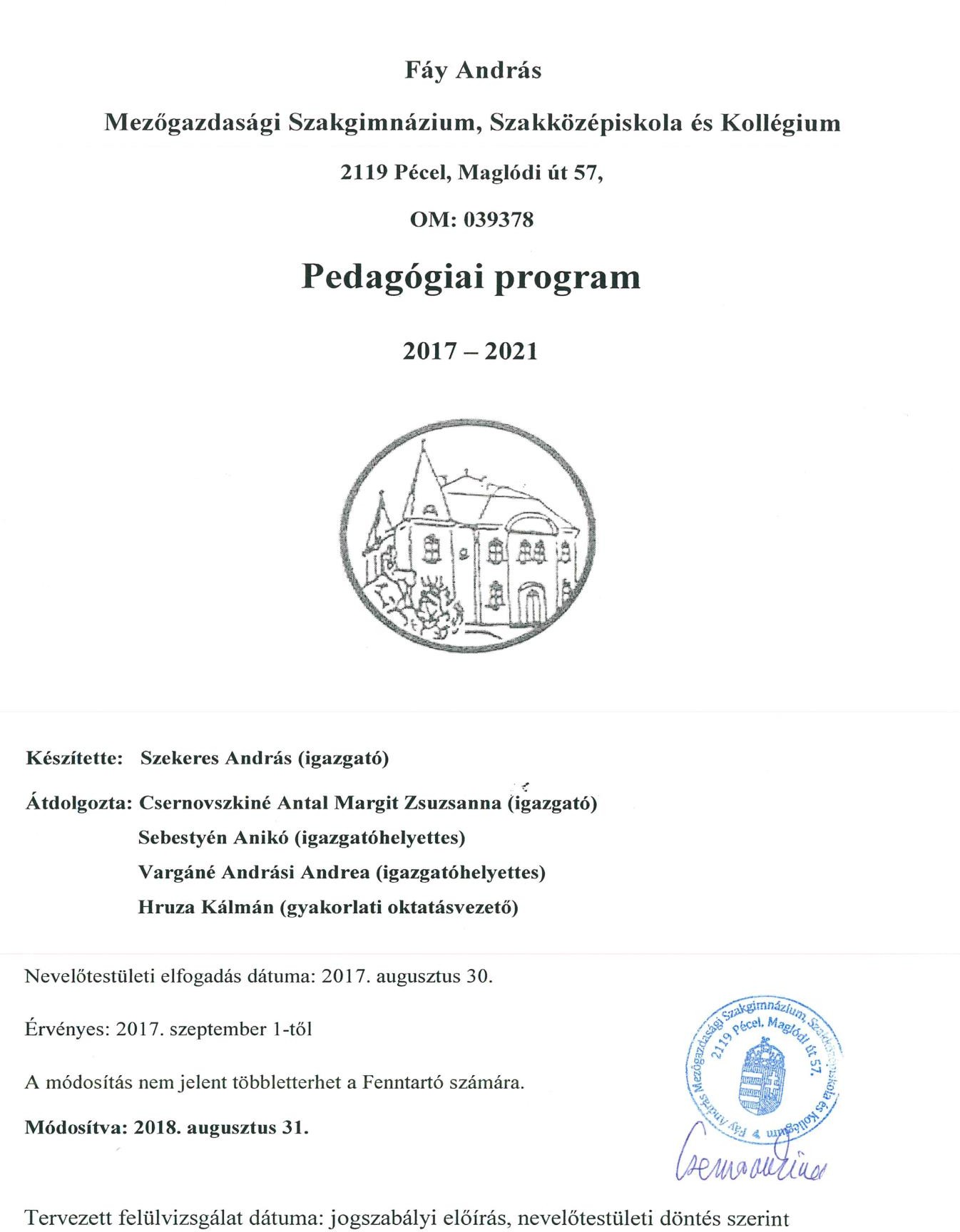 TartalomjegyzékÉRVÉNYESSÉGI RENDELKEZÉSEK	4ELFOGADÓ NYILATKOZATOK	5AZ ISKOLA ADATAI, JELLEMZŐK	7AZ ISKOLA FÖLDRAJZI HELYZETE, TÁRSADALMI KÖRNYEZETE, BEISKOLÁZÁSI KÖRZETE	8HELYZETELEMZÉS, AZ AKTUÁLIS ERŐFORRÁSOK BEMUTATÁSA	9III/1. AZ ISKOLA KÉPZÉSI PROFILJA ÉS EGYÉB TEVÉKENYSÉGEI	9III/.2. TANULÓI ÖSSZETÉTEL, SZOCIOKULTURÁLIS HÁTTÉR, TANULÓI KÖZÖSSÉGEK	12III/3. OKTATÁSI, NEVELÉSI HELYZETÜNK, EREDMÉNYEINK, HAGYOMÁNYAINK	12III/.4. GYAKORLATI KÉPZÉS ÉS FELNŐTTKÉPZÉS	13III/.5. AZ ISKOLAI MUNKÁT SZOLGÁLÓ SZEMÉLYI FELTÉTELEK	15III/5.1 Az iskola vezetői közössége	15/5.2 Többcélú intézmény szabályozása	17III/5.3. Tanári közösségek, munkaközösségek	17III/5.4. Az oktatást, nevelést segítő egyéb közösségek	17III/5.5. Az iskola továbbképzési, beiskolázási munkája	17III/.6. AZ OKTATÁS - NEVELÉS TÁRGYI FELTÉTELEI	18III/7. AZ ELLENŐRZÉS, MÉRÉS, ÉRTÉKELÉS RENDSZERE	20III/.8. KOMPETENCIÁK FEJLESZTÉSE, ESÉLYEGYENLŐSÉG NÖVELÉSE, TANULÁSI PROBLÉMÁK,TEHETSÉGGONDOZÁS	20III/.9. DIÁKÖNKORMÁNYZAT, GYERMEK ÉS IFJÚSÁGVÉDELEM	21III/10. EGÉSZSÉG, KÖRNYEZET, FOGYASZTÓVÉDELEM	21III/.11. AZ INTÉZMÉNY KAPCSOLATRENDSZERE	21NEVELÉSI PROGRAM	23IV/1. AZ ISKOLA NEVELÉSI ÉRTÉKRENDSZERE – FUNKCIÓI	23IV/1.1. Alapértékeink	23IV/1.2. Az iskola funkciói	23IV/1.3. Nevelési–oktatási cél - és feladatrendszer (eljárásrendszer)	24/2. A SZEMÉLYISÉGFEJLESZTÉSSEL KAPCSOLATOS PEDAGÓGIAI FELADATOK	30A tanulók erkölcsi nevelése	30A tanulók értelmi nevelése	31A tanulók közösségi (társas kapcsolatokra felkészítő) nevelése	31A tanulók érzelmi (emocionális) nevelése	31A tanulók akarati nevelése	31A tanulók nemzeti öntudatra, hazaszeretetre nevelése	31A tanulók állampolgárságra, demokráciára nevelése	31A tanulók munkára nevelése	32A tanulók testi és lelki egészségre nevelése	32Fenntarthatóság, környezettudatosság	32Gazdasági és pénzügyi nevelés	32Médiatudatosságra nevelés	33IV.2./1 KULCSKOMPETENCIÁK FEJLESZTÉSÉNEK TERÜLETEI ÉS MÓDJAI	33IV/3. A SZEMÉLYISÉGFEJLESZTÉS FELADATAINAK MEGVALÓSÍTÁSÁT SZOLGÁLÓ TEVÉKENYSÉGI RENDSZER ÉSSZERVEZETI FORMÁK	39IV/4. A KÖZÖSSÉGFEJLESZTÉSSEL KAPCSOLATOS FELADATOK	41IV/5. AZ ISKOLAI KÖZÖSSÉGI SZOLGÁLAT	42IV/6. AZ ISKOLÁBAN A NEVELÉSI ÉS OKTATÁSI CÉLOK MEGVALÓSÍTÁSÁT, A SZEMÉLYISÉGFEJLESZTÉST, AZ ALÁBBI TANÍTÁSI ÓRÁN KÍVÜLI TEVÉKENYSÉGEK SEGÍTIK	45IV/7. A TEHETSÉG, KÉPESSÉG KIBONTAKOZÁSÁT AZ ALÁBBI TEVÉKENYSÉGEK SEGÍTIK	48IV/8. A BEILLESZKEDÉSI, TANULÁSI, MAGATARTÁSI NEHÉZSÉGEK ENYHÍTÉSÉT SZOLGÁLÓ, VALAMINT SNITANULÓKAT SEGÍTŐ TEVÉKENYSÉGEK	48IV/9 GYERMEK- ÉS IFJÚSÁGVÉDELEMMEL KAPCSOLATOS FELADATOK	49IV/10. TANULÁSI KUDARCNAK KITETT TANULÓK FELZÁRKÓZTATÁSÁNAK SEGÍTÉSE A KÖVETKEZŐTEVÉKENYSÉGEK SORÁN TÖRTÉNIK	50IV/11. SZOCIÁLIS HÁTRÁNYOK ENYHÍTÉSÉT AZ ALÁBBI TEVÉKENYSÉGEK SZOLGÁLJÁK	50IV/12. AZ INTÉZMÉNYI HAGYOMÁNYOK ÁPOLÁSA	51IV/13. A TANULÓK JUTALMAZÁSÁNAK ELVEI ÉS FORMÁI	52IV/14. KAPCSOLATOK A SZÜLŐKKEL, KÜLSŐ SZERVEZETEKKEL	53IV/15. OKTATÓ– NEVELŐMUNKA ELLENŐRZÉSI, MÉRÉSI, ÉRTÉKELÉSI RENDSZERE	55Ellenőrzés, mérés	55Értékelés	56C.) Tanulásirányítás, a tanórai oktató– nevelőmunka színvonala	59IV./16. AZ ISKOLA EGÉSZSÉG- ÉS KÖRNYEZETI NEVELÉSI PROGRAMJA	61/17. FOGYASZTÓVÉDELEMMEL KAPCSOLATOS FELADATAINK	70ÉRDEKÉRVÉNYESÍTÉS, ÉRDEKVÉDELEM	73VI HELYI TANTERV	75/1. AZ ISKOLÁBAN TANÍTOTT TANTÁRGYAK ÉS AZOK ÓRATERVEI	75SZAKMAI PROGRAMOK	87VI/2. TANESZKÖZÖK, TANKÖNYVEK KIVÁLASZTÁSÁNAK MÓDJA, BESZERZÉSÉNEK RENDJE	126VI./3. AZ ISKOLÁBA ÉS AZ ISKOLA MAGASABB ÉVFOLYAMÁRA LÉPÉS FELTÉTELEI	126VI./4. ÉRTÉKELÉS, MINŐSÍTÉS, HÁZI FELADAT	127/5. A VIZSGÁZTATÁS RENDJE	133KOLLÉGIUMI PEDAGÓGIAI PROGRAM	1BEVEZETŐ	4A KOLLÉGIUM TÁRSADALMI SZEREPE	4A KOLLÉGIUMI NEVELÉS	51. A KOLLÉGIUMI NEVELÉS CÉLJA ÉS ALAPELVEI	52.2. A KOLLÉGIUMI NEVELÉS FELADATAI	5A KOLLÉGIUM MŰKÖDÉSE	93. 1. SZEMÉLYI FELTÉTELEK, ELVÁRÁSOK	93. 2. TÁRGYI, KÖRNYEZETI FELTÉTELEK, ELVÁRÁSOK A KOLLÉGIUMBAN	93 . 3. A KOLLÉGIUMI ÉLET MEGSZERVEZÉSE	104. A KOLLÉGIUM KAPCSOLATRENDSZERE	10A KOLLÉGIUMI TEVÉKENYSÉG SZERKEZETE	111. A KOLLÉGIUM ÁLTAL KÖTELEZŐEN BIZTOSÍTANDÓ FOGLALKOZÁSOK	11Felkészítő foglalkozások a kollégiumban:	11Szabadidő eltöltését szolgáló foglalkozások	11A kollégium zavarmentes működésének biztosítása céljából az ügyeletes nevelőtanár	12A kollégiumi élet szervezése során a kollégium nevelőinek a feladata	12A KOLLÉGIUMI NEVELÉS EREDMÉNYESSÉGE	13A KOLLÉGIUMI NEVELÉS EREDMÉNYESSÉGE	13MELLÉKLET	13AZ 59/2013. (VIII. 9.) EMMI RENDELET 2. § 9. PONTJÁBAN MEGHATÁROZOTT TEMATIKUSCSOPORTFOGLALKOZÁSOK KERETTERVE ÉS ÉVES ÓRASZÁMA	13TÉMAKÖRÖK	13AZ 59/2013. (VIII. 9.) EMMI RENDELETBEN MEGHATÁROZOTT KOLLÉGIUMI FOGLALKOZÁSOK KERETPROGRAMTERVE A TEMATIKUS CSOPORTFOGLALKOZÁSOK SZERVEZÉSÉHEZ ÉS TARTALMÁNAK MEGHATÁROZÁSÁHOZ	15Bevezető	15A tanulás tanítása	15Az erkölcsi nevelés	17Nemzeti öntudat, hazafias nevelés	18Állampolgárságra, demokráciára nevelés	19Az önismeret és a társas kultúra fejlesztése	19A családi életre nevelés	21Testi és lelki egészségre nevelés	21Felelősségvállalás másokért, önkéntesség	23Fenntarthatóság, környezettudatosság	24Pályaorientáció	24Gazdasági és pénzügyi nevelés	26Médiatudatosságra nevelés	266. A KOLLÉGIUM ADATAI, JELLEMZŐI	27SZEMÉLYI FELTÉTELEK	27A KOLLÉGIUM SAJÁTOS ARCULATA, JELLEMZŐI	28A KOLLÉGIUM KAPCSOLATA	31A KOLLÉGIUMI NEVELÉS FUNKCIÓI	34A KOLLÉGIUMI NEVELÉS CÉLJA	36NEVELÉSI FOLYAMATOK PROGRAMJA	39AKOLLÉGIUMITANULÓJOGAI	40VIII. ÉRTÉKEINK, ÉRTÉKRENDSZERÜNK	42ELLENŐRZÉSI, ÉRTÉKELÉSI RENDSZERÜNK	44GYERMEK ÉS IFJÚSÁGVÉDELEM	46A HÁTRÁNYOS HELYZETŰ TANULÓKNAK SZERVEZETT FELZÁRKÓZTATÓ, TEHETSÉGGONDOZÓ ÉS TÁRSADALMI BEILLESZKEDÉST SEGÍTŐ FOGLALKOZÁSOK	46FEJLESZTÉSI, KARBANTARTÁSI FELADATOK	46A PEDAGÓGIAI PROGRAMMAL KAPCSOLATOS EGYÉB INTÉZKEDÉSEK	47ÉRVÉNYESSÉGI RENDELKEZÉSEKA pedagógiai program érvényességi idejeAz iskola 2017. szeptember 1. napjától szervezi meg a nevelő és oktató munkáját e pedagógiai program alapján.Ezen pedagógiai program érvényességi ideje 2017. szeptember 1. napjától 2021. augusztus 31. napjáig - szól.A pedagógiai program értékelése, felülvizsgálataA pedagógiai programban megfogalmazott célok és feladatok megvalósulását a nevelőtestület folyamatosan vizsgálja. A szakmai munkaközösségek minden tanév végén értékelik a pedagógiai programban megfogalmazott általános célok és követelmények megvalósulását.A 2020-2021. tanév során a tantestületnek el kell végeznie a pedagógiai program teljes – minden fejezetre kiterjedő – felülvizsgálatát, értékelését és szükség esetén ezen pedagógiai programot módosítani kell, vagy teljesen új pedagógiai programot kell kidolgoznia.A pedagógiai program módosításaA pedagógiai program módosítására:az iskola igazgatója;a nevelőtestület bármely tagja;a nevelők szakmai munkaközösségei;a szülők közössége,az iskola fenntartója tehet javaslatot.A szülők és a tanulók a pedagógiai program módosítását képviselőik útján javasolhatják.A pedagógiai program módosítását a nevelőtestület fogadja el.A módosított pedagógiai programot a jóváhagyást követő tanév szeptember 1. napjától kell bevezetni.A pedagógiai program nyilvánosságra hozatalaAz iskola pedagógiai programja nyilvános, minden érdeklődő számára megtekinthető.A pedagógiai program egy-egy példánya a következő személyeknél, illetve intézményeknél tekinthető meg:az iskola irattárábanaz iskola könyvtárábanaz iskola tanári szobájábanaz iskola igazgatójánálaz igazgatóhelyetteseknélaz iskola számítógépes hálózatán és weboldalán: www.fayszakkozep.huElfogadó NyilatkozatokAz iskola adatai, jellemzőkAz intézmény működési területe:Pest megyeIskolánk alapvető feladatai közé sorolja a következőket:tanulói kompetenciák, kulcskompetenciák fejlesztését, a NAT előírásainak megfelelően;a mindennapi életre való gyakorlatias felkészítést; 	a kiemelt figyelmet igénylő tanulók egyéni ütemének figyelembevételét a pedagógiai munkában;a személyiség sokoldalú fejlesztését, a tanulási készségek kialakítását;a megfelelő erkölcsi értékekkel és normákkal rendelkező tanulók kibocsátását;az egészséges életmódra, környezeti értékeink megőrzésére, a harmonikus életre való felkészítést.A szakmai képzésen túl nagy hangsúlyt fektetünk tanulóink idegen nyelvi oktatására, amelyet akülföldi szakmai gyakorlatok során is segítünk elmélyíteni.Intézményünk tangazdasággal, gyakorlóhelyekkel rendelkezik, amelyek segítségével biztosítjuk a tanulók szakmai felkészülését. Kollégiumunk a nyugodt tanulás körülményeit teremti meg az ott lakó diákok számára.Az iskola földrajzi helyzete, társadalmi környezete, beiskolázási körzeteAz intézmény beiskolázási körzete:Főként Pest megye, de az ország egyéb területeiről is fogadunk tanulókat.Az iskola Budapest központjától 25km-re, a főváros határától 1km-re egy kisvárosi település központi helyén található.Szomszédságunkban több kisebb település, község helyezkedik el, amelyek lakóinak egy része mezőgazdasági tevékenységgel, idegenforgalommal is foglalkozik.A 10km-re lévő Gödöllő és az ott található Szent István Egyetem Agrártudományi Kara jelentős szakmai húzóerő iskolánk számára. A földrajzi helyzet mind a mezőgazdasági, mind a közgazdasági jellegű képzés számára kedvező, hisz vidéken és a közeli városban is talál elhelyezkedési, munkalehetőséget, aki keres.Az iskola társadalmi környezete:Az iskola társadalmi környezetének legfontosabb részét a szülői társadalom jelenti. Az iskola kiemelt fontosságúnak tartja a szülőkkel való rendszeres kapcsolattartást és azok tájékoztatást. Ennek részletes leírása szerepel a pedagógiai programban.A társadalmi környezet másik fontos résztvevője a fenntartó a Földművelésügyi Minisztérium 2013. augusztus 1-től (jelenleg Agrárminisztérium), valamint Pécel város Önkormányzata.A társadalmi környezet részét képezik még mindazon szakmai szervezetek, melyekkel napi munkakapcsolatban van az iskola (Agrárkamara, Kereskedelmi és Iparkamara, MVH, Szent István Egyetem)A gyermek- és ifjúságvédelmi munka, a prevenciós tevékenység szempontjából fontosak az egészségügyi intézményekkel (védőnő, orvosok) , a helyi és a gödöllői rendőrséggel kialakított kapcsolataink.Helyzetelemzés, az aktuális erőforrások bemutatásaIII/1. Az iskola képzési profilja és egyéb tevékenységei Iskolánk többcélú, közös igazgatású köznevelési intézmény. Alaptevékenységek kormányzati funkció szerinti besorolása: Szakképzés: Szakgimnáziumi ágazati képzésIntézményi jogosultságokÉrettségi bizonyítvány kiállítása,Technikus, szak-technikus végzettséget igazoló bizonyítvány kiállítása, Szakmai végzettség tanúsítása,Rész-szaképesítés tanúsítása. Mellék-szakképesítés tanúsítása.Szakértői javaslat alapján a tanulók az intézményen belül igénybe vehetik a gyógypedagógiai és gyógytestnevelés szolgáltatást. Egyéb tevékenységek TEÁOR besorolásaAz érettségi letétele után felsőfokú oktatási intézményekbe jelentkezhetnek, vagy iskolánkban az alábbi szakképesítéseket szerezhetik meg:közgazdasági szakközépiskolai érettségi után:pénzügyi-számviteli ügyintéző (1 év)mezőgazdasági szakközépiskolai érettségi után:mezőgazdasági technikus (1 év)érettségi után:mezőgazdasági technikus (2 év)technikus végzettség utánvidékfejlesztési szak-technikusPedagógiai programunk előírásai bizonyos feltételek mellett lehetővé teszik tanulóink számára az iskolai átjárhatóságot az egyes iskolatípusok között. Végzett szakközépiskolai tanulóink különbözeti vizsga letételével a szakgimnáziumi tagozaton érettségi bizonyítványt, érettségizett tanulóink szakmai bizonyítványt is szerezhetnekA 2016/2017. tanévtől felmenő rendszerben a szakközépiskola öt évfolyamos. Három évfolyamon a szakképesítés megszerzésére, a további két évfolyam az érettségi vizsgára készít fel.A tanuló dönti el, hogy továbbtanul-e az érettségi vizsgára felkészítő két évfolyamon vagy nem.A szakmai képzés gyakorlati hátterét az iskola biztosítja. Közgazdász tanulóink számára három számítástechnika-gépíró terem szolgál tanirodaként.Mezőgazdász tanulóink gyakorlati képzését az iskola kertészetében, állatházában, lovardájában és a közel 150 hektár földterületén oldjuk meg.III/.2. Tanulói összetétel, szociokulturális háttér, tanulói közösségekAz iskolánkba érkező tanulók igen heterogén képet mutatnak tudásuk, viselkedésük, neveltségi szintjük tekintetében. Sajnálatos módon növekszik a valamilyen szempontból ( a csonka család, a munkanélküliség, betegség a családban, kallódó gyermekek, aluliskolázott szülők ) hátrányos helyzetű tanulók száma./     A tanulási problémákkal küzdő tanulóink létszáma is növekvő tendenciát mutat. Igen sok a diszkalkuliás, diszlexiás, illetve diszgráfiás tanuló. Csoportbontással, differenciált módszerek alkalmazásával, a 2016-17-es tanévtől gyógypedagógiai foglalkozásokkal segítjük tanulóink tanulási problémáinak megoldását./ Szakkörökkel és egyéb tevékenységekkel próbáljuk a magatartási problémákkal küzdő tanulóinkat lekötni, a csoportba való beilleszkedésüket elősegíteni./    Rendszeres felméréseket végzünk a tanulók körében  azért , hogy felderítsük a gondokat, és azokon segíteni tudjunk (hátrányos helyzetű, veszélyeztetett tanulók)./ Kiemelt feladatnak tekintjük a tanulók megvédését a káros szenvedélyektől és a terjedő drogveszélytől – ezért az iskola komoly prevenciós tevékenységet végez. Kollégáink több mentálhigiénés továbbképzésen vettek részt. Meghívott előadók, rendőrségi szakemberek is segítik prevenciós munkánkatIskolánk háromhektáros parkjában van a Fáy kastély, amely kollégiumként működik. Az itt élő tanulók egy része távoli lakóhelye miatt kapott elhelyezést, másik részüknél pedig a szociális körülmények kedvezőtlenek, ezért kollégisták. Mindezek a problémák rontják a tanulási esélyeiket, növelik hátrányaikat, ezért kiemelkedő fontosságú a kollégium, a tanulási lehetőségek megteremtésével, otthont pótló szocializáló szerepével, a hátrányok csökkentésének lehetőségével, az életesélyek növelésével.Az iskolában, a kollégiumban egyaránt működik diákönkormányzat, amelynek tagjai aktívan vesznek részt az iskolai és kollégiumi rendezvényekben, a sorsukat érintő döntések meghozatalában.Az iskolában működnek még sportköri, szakköri és osztályközösségek is.III/3. Oktatási, nevelési helyzetünk, eredményeink, hagyományainkAz iskola dolgozóinak munkáját, tevékenységi rendszerét megszabják azok a pedagógiai programban megfogalmazott célkitűzések, amelyek közül különösen fontosnak érezzük a színvonalas szakmai képzést, a hátrányok csökkentését, a személyiségfejlesztést, tehetséggondozást, az alapkészségekben fejletlen tanulók felzárkóztatását, kompetenciájuk fejlesztését. Szükséges a tanulók felkészítése a munkaerő-piaci helyzetre, az élethosszig tartó tanulásra. Célkitűzéseink megvalósítását a tanórai és a tanórán kívüli tevékenységek szolgálják. Az oktató munka eredményességét a rendszeres tanórai munka, a szemléltetés, a korszerű technikai, informatikai eszközök, az ellenőrzések, a szintfelmérő – diagnosztizáló – rendszeres értékelések, az egyéni fejlesztési tervek, értékelő beszámolók, szintvizsgák is segítik. A tananyag elsajátítását, az érettségire való felkészülést, a hiányok pótlását segítik a korrepetálások, felzárkóztató foglakozások és az érettségi előkészítők. Tanulóink számára biztosítjuk a tanulószobai lehetőséget valamint a könyvtárhasználatot.Az oktató-nevelő munkát, a sokoldalú személyiségfejlesztést segítik a különböző szakkörök, foglalkozások, amelyek fontos nevelési helyzetet jelentenek, hiszen a tanulásban nem sikeres gyerekek itt sikerélményhez jutnak, és ez motiváló hatású lehet további tanulmányi munkájukban.Tanulóink rendszeresen részt vesznek:országos levelező versenyeken /idegen nyelv/a szakma kiváló tanulója országos versenyen, ahonnan évről évre szakmai bizonyítvánnyal térnek haza.Emelt szintű érettségire is felkészítjük a jelentkezőket.A hozzánk érkező tanulók tanulmányi előmenetele széles skálán mozog, döntő többségük közepes vagy elégséges előmenetelű, ezért tanárainknak komoly munkát kell végezni, hogy a tanulókat eljuttassák az érettségiig, illetve a szakmai vizsgákig.A tantárgyi tudás objektív tantárgyi mérésekkel mérhető, azonban a viselkedésbeli, életszemléletbeli, a szocializációbeli változásokat csak a tanulókról vezetett személyiséglapok - amelyek vezetése nagy pedagógiai, pszichológiai felkészültséget igényel - alapján lehet csak jól értékelni, de a 9. évfolyamra való belépés, valamint a 12. évfolyamon végzett szociális felmérések is jól tükrözik a változásokat.A bemenet és a kimenet közötti mérés különbsége mutatja meg igazán iskolánk munkáját, azt a hozzáadott pedagógiai értéket, amelyet oktató- nevelő munkánkkal elérünk. Az iskolába érkező és innen távozó tanulók mind tudásban, mind neveltségben sokat változnak előnyükre.Felsőoktatási intézményekbe jelentkező tanulóink száma az országos tendenciát tükrözi. Legtöbben agrárjellegű felsőfokú intézményekben tanulnak tovább, de néhányan jelentkeznek vállalkozási, menedzserképző, vagy egyéb szakmai végzettséget adó iskolákba is.A hagyományok ápolása, az iskolai rendezvények (kiállítások, lovas bemutatók, ünnepélyek), Fáy-napok kiváló nevelési lehetőségeket jelentenek, s alkalmasak a tanulók tehetségének, kreativitásának kibontakoztatására.Prevenció – egészségvédelemNevelőmunkánkhoz szorosan kapcsolódik a prevenciós tevékenység is. Minden tanévben több felvilágosító orvosi, bűnmegelőzést, ismeretterjesztést, szolgáló előadást szervezünk. Tanulóink pályaalkalmassági orvosi vizsgálaton, fogorvosi szűrővizsgálaton, rendszeres iskolaorvosi vizsgálaton vesznek részt.Fontosnak tartjuk az egészséges életmódra nevelést, az egészségvédelmet. Munkánkat védőnő, iskolaorvos, péceli orvosok és a gödöllői, péceli rendőrség munkatársai segítették, segítik.HagyományápolásA pedagógiai munka fontos részét képezi a meglévő szép és nemes hagyományok ápolása, melyek fontos nevelési tényezők is egyben. Iskolánkban a hagyományos ünnepeken kívül minden évben megrendezzük, a tanulók bevonásával, a Gólyabált, a Mikulás és Karácsonyi ünnepségeket. A végzős diákok szalagavatója, a Fáy napok és a Ballagás teszik még élménydúsabbá, értékesebbé a tanulói éveket, közösségformáló, élményt adó lehetőségeikkel.III/.4. Gyakorlati képzés és felnőttképzésIskolánk gyakorlati képzése igen jó, magas színvonalú. Az iskola rendelkezik a gyakorlati oktatás feltételeivel, így az iskolán belül a legjobb szakmai irányítás mellett tanulhatják a szakmát tanulóink. A gyakorlati képzés az iskola tangazdaságában, és gyakorló helyein történik/részletesebben a tárgyi feltételeknél/. A tanulók a gyakorlati munkában sokkal sikeresebbek, mint az elméleti tárgyakban, ez a vizsgák eredményeiben is megmutatkozik. A szakmai munka részét képezik az üzemlátogatások, amelyek népszerűek a tanulók körében. A jó gyakorlati oktatás eredménye az országos szakmai versenyeken való sikeres tanulói szereplés.A szakképzés sikerének köszönhetően tanulóink közül érettségi után többen pályáztak külföldi gyakorlatra, ösztöndíjra Dániába, Németországba, többen, azóta is külföldön dolgoznak.Felnőttképzés:Iskolánkban az elmúlt években több alkalommal is tudtunk indítani a felnőttek számára szakmai képzést (lótartó- és tenyésztő, lovastúra-vezető, patkoló-kovács mester, lovász mester szakmai végzettséget szerezhettek a hallgatók).Sikeresnek mondhatók ezek a képzések, a vizsgákon jó eredmények születtek.III/.5. Az iskolai munkát szolgáló személyi feltételek III/5.1 Az iskola vezetői közösségeAz  iskola  többcélú  közös  igazgatású  köznevelési  intézmény,  amelynek  egyszemélyi felelősvezetője az igazgató. Munkáját segítik vezető társai, az igazgatóhelyettesek, a gazdasági vezető, valamint az Intézményi Tanács. Az intézményt érintő döntésekben a nevelőtestület is részt vesz, a törvényi előírásoknak megfelelően. A döntések meghozatalát előzetes megbeszélések előzik meg, a tervekről, elképzelésekről, az előírásoknak megfelelően a tanulók- diákönkormányzat-, az iskolaszék tagjai, az iskola érdekvédelmi szervezetei is véleményt nyilvánítanak szükség szerint.Az intézmény szervezeti egységei, felépítéseAz intézmény az alábbi szervezeti egységekre tagolódik:szakközépiskola felmenő rendszerbenszakközépiskola kimenő rendszerben, szakgimnázium felmenő rendszerbenkollégiumtangazdaság, tanüzemAz iskolai vezetés tagjai:IgazgatóMunkáját a 2011. évi CXC. törvény a nemzeti köznevelésről 68. és a 69. §-a alapján végzi.Általános igazgatóhelyettesFeladatköre: az intézményben folyó oktató– nevelőmunka megszervezése, irányítása, ellenőrzése. Szervezi és irányítja az iskola pedagógiai és szakmai munkáját. Távollétében helyettesíti az igazgatót.Megbízása: visszavonásigTanügyi-gazdálkodási igazgatóhelyettesFeladatköre: a nevelő-oktató munka szervezése, irányítása, ellenőrzése. Szervezi és irányítja az iskola üzemeltetéséből adódó feladatokat. Távollétében helyettesíti az általános igazgatóhelyettest.Megbízása: visszavonásigGyakorlati oktatás vezetőFeladatköre: szervezi, irányítja, ellenőrzi a mezőgazdasági szakközépiskolai és szakiskolai osztályokban folyó szakmai, gyakorlati munkát, irányítja és ellenőrzi a tanüzemben folyó munkát, valamint a szakmai tárgyakat tanító tanárok munkáját, figyelemmel kíséri az iskolában végrehajtott műszaki jellegű feladatokat. Távollétében helyettesíti a tanügyi-gazdálkodási igazgatóhelyettest.Megbízása: visszavonásigAz intézmény szervezeti ábrája/5.2 Többcélú intézmény szabályozásaFogalom meghatározásAz iskola a Agrárinisztérium fenntartásában lévő többcélú intézmény, összetett iskola, ezen belül közös igazgatású.Közös igazgatású közoktatási intézmény jellemzője, hogy egy szervezeti intézményi keretben különböző oktatási feladatokat lát el. Ebben a szervezeti keretben lehetőség van arra, hogy az iskola és a kollégium ellátása megszervezésre kerüljön. Az egyes közoktatási feladatok ellátására szervezeti és szakmai tekintetben önálló intézményegységek hozhatók létre.Működését a 20/2012. (VIII. 31.) EMMI rendelet alapján végzi.III/5.3. Tanári közösségek, munkaközösségekAz intézmény feladatainak ellátását főállású dolgozók és óraadó pedagógusok végzik. A nevelőtestület középkorúnak mondható. A nevelőtestület képzettsége széleskörű, többen vannak, akik több diplomával is rendelkeznek, nyitottak, fogékonyak az újra. Mindenkiben él az igény a szakmai önképzésre. A technikai eszközök használata természetes, a számítógép, internet adta lehetőségeket jól hasznosítják az oktatásban, és a tanulók motiválásában. A közös szakmai utak, rendezvények az ismeretszerzés mellett a tanári innovációt is segítik. Az iskola tanárai és a kollégium nevelői egy nevelőtestületet alkotnak, ez nagyban segíti az egységes követelményrendszer kialakítását. A nevelők és az oktató tanárok konzultációja rendszeres és kölcsönös.Az iskolai oktató-nevelő munkát, a jobb módszertani munkát, az egységes követelmények kialakítását segítik az iskolai, kollégiumi munkaközösségek. Munkájukat munkaterv alapján végzik, segítve a munkaközösség tagjainak munkáját.elvégzik a tanulók szintfelmérését,	áttekintik a tankönyvjegyzéket, figyelemmel kísérik a taneszköz- ellátottságot,	közös feladatsorokkal dolgoznak, egységes értékelési rendszert használnak,segítik a kompetencia alapú oktatást.Bemutató órát tartanak, óralátogatásokat végeznek, megfigyelve azt, hogy milyen módszerek alkalmazása segíti elő a kulcskompetenciák fejlesztését.Szorgalmazzák az új, hatékony módszerek elterjesztését. III/5.4. Az oktatást, nevelést segítő egyéb közösségekAz iskolai munkát segítő dolgozók közé tartoznak az adminisztratív dolgozók, a tangazdaság egységeiben dolgozó munkatársaink, akik segítő munkája nem nélkülözhető. Az intézmény, az oktatás iránti elkötelezettségüket segítik a közös sikeres rendezvények, ünnepek, amikor az iskola valamennyi dolgozója együtt van.Az iskolai közösségekhez kapcsolható még az Iskolaszék, melynek tagjai hosszú évek óta segítői, véleményezői munkánknak.A Közalkalmazotti Tanács, mint közösség, minden olyan esetben részt vesz a döntésekben, véleményezésben, ahol ezt jogszabályok előírják, és lehetővé teszik. Aktív segítői iskolai munkánknak.III/5.5. Az iskola továbbképzési, beiskolázási munkájaIskolánk pedagógusai és más dolgozói is rendszeresen vesznek részt szakmai, pedagógiai, gazdasági, tanügy-igazgatási továbbképzéseken. Ezen túlmenően, minden évben, az iskolában is tartunk továbbképzéseket meghívott előadókkal.Több pedagógus folytatott felsőfokú, egyetemi tanulmányokat. Figyelmet fordítunk a 7 évenkénti pedagógus továbbképzésre is. Rendelkezünk továbbképzési-beiskolázási programmal. A továbbképzések kiemelt területei:módszertani /tantárgyi/kompetenciafejlesztés, mérés, értékelés, ellenőrzésszakmai, minőségirányításitanügyigazgatásesélyegyenlőségiSNI-s tanulók neveléseIII/.6. Az oktatás - nevelés tárgyi feltételeiIskolánk Pécel központjában, a főútvonal mellett található. Nagy udvarral, rendezett parkkal, háromszintes főépülettel, három tantermes, tornatermes melléképülettel rendelkezik. A háromhektáros parkban található a műemlék jellegű Fáy kastély-kollégium, s a szakmai oktatást segítő különálló épület (faház). Az iskola területén elszeparáltan helyezkedik el az állatház, és a kertészet két üvegházzal.Az iskola fűtése gázkonvektoros, míg a tetőtéri osztályok központi fűtéssel rendelkeznek.Az épületben az ÁNTSZ szabványainak megfelelő számú mellékhelyiség található. A világítás a tantermekben az előírásoknak megfelelő.Az iskolának a programhoz rendelt eszközrendszereAz oktató-nevelő munkát kiszolgáló, nem tanterem típusú helyiségek: porta, tanári szoba, ebédlő, büfé-előtér, tornaterem, mosdók, stúdiószoba.Iskolánk oktatáshoz rendelt eszközrendszere megfelelő. A hatékony, korszerű oktatáshoz kellő számú, és megfelelő minőségű audiovizuális, informatikai eszköz áll rendelkezésünkre. Korszerű számítógéppark, projektorok, fénymásolók, interaktív táblák, informatikai programok, demonstrációs eszközök, és 12000 kötetes könyvtár segítik az oktatást.A taneszközök, tankönyvek kiválasztásánál szerepet játszik a kompetenciák fejlesztése, a tanulásra motiválás elérése. / színek, ábrák…/A közgazdasági képzés hátterét az iskola három számítástechnika, informatika szaktanterme adja.A szükséges programok, szoftverek, megfelelő, jó számítógépek rendelkezésre állnak.A szakma jobb megismeréséhez a tanulók nyáron 2 hetes gyakorlaton vesznek részt cégeknél, könyvelői irodáknál.A fenntartó igénye szerint a rendszerből kivezetésre került a nem mezőgazdasági jellegű képzés, így a közgazdasági képzés is (2017-ben).A mezőgazdasági oktatás tárgyi feltételei jók.A mezőgazdasági technikus, állattenyésztő, lótenyésztő kert- és parképítő tanulók képzését szolgálják a tanüzem egységei a kertészet, az állatház, lovas tanüzem istállóval, pályával fedett lovas csarnokkal, valamint a közel 150 hektár földterület, amelyen az iskola gazdálkodik és megtermeli az állatok számára szükséges takarmányok nagy részét.Az iskola háromhektáros parkjában található az állatház és a kertészeti egység.Az állatházban a bemutató állatfajokon kívül foglalkozunk még csibe, hízó neveléssel is, mely munkafolyamatok a tananyag részét képezik.A kertészetben- kertészeti egység, két üvegházzal és 3 fóliasátorral, bemutató szőlőskerttel - a dísznövény, zöldség, palántázás, fóliában végezhető munkálatok dominálnak. A tanulók a termesztés valamennyi fázisán túl megismerhetik az értékesítést is.Pécel külterületén a Kishársasban található az iskolai tangazdaság harmadik egysége: a lovas tanüzem.A kollégiumban, amelyben melegítő konyha, szakmai tanterem, öltözők, tisztálkodási helyiségek vannak, 14 tanuló elhelyezésére van lehetőség. A kollégium mellett áll a 14 férőhelyes lovas istálló, jelenleg 14 lóval, valamint itt helyeztük el az iskola birkáit is. Ehhez csatlakozik a nyitott lovas pálya és a fedett lovas csarnok. A területen található még egy nagy szénatároló-gépszín. A telephez közel van az iskolai szántó, gyümölcsös, legelő és erdő. A Kishársasban lévő tanüzem ideális a lovas és a mezőgazdasági képzéshez. A tanulók aktívan vesznek részt az iskolai tanüzem dolgos hétköznapjaiban, miközben megtanulják, mit jelent egy gazdaságot működtetni reggeltől estig.A telep, riasztóval felszerelt, de fontos a riasztó rendszer bővítése, tökéletesítése, a fokozott vagyonvédelem.A Kishársasban lévő tangazdasághoz tartozik még 150 hektár földterület, amelyen az iskola gazdálkodik. A gazdálkodáshoz szükséges alapvető mezőgazdasági gépekkel az iskola rendelkezik.Kollégium:Az iskola területén lévő Fáy kastélyban működik a közel 70 fő befogadására alkalmas kollégiumunk.Kollégiumunk berendezési tárgyai szerények, fontos lenne új bútorok, valamint egyéb komfortot fokozó eszközök beszerzése. Reméljük, ezt pályázati lehetőséggel meg tudjuk oldani.Az iskola kisméretű tornaterme (tornaszoba), és öltözői folyamatos felújítást igényelnek.A tárgyi feltételek részét képező iskolai, kollégiumi épületek felújításra, renoválásra szorulnak. A víz-, csatornarendszer, a villanyvezetékek mindkét épület esetében elavultak, és felújításuk a biztonsági előírások miatt is elengedhetetlen.A korszerű higiénikus, egészséges körülmények között folyó oktatás követelményeinek csak úgy tudunk eleget tenni, ha sor kerül iskolánkban az alábbi fejlesztésekre, korszerűsítésekre:kollégium teljes felújításaudvari labor tantermek korszerűsítésehigiéniai helyiségek felújítása az iskola egész területéna tornaterem sporteszközeinek felújítása, folyamatos bővítésea meglévő tantermek padozatának korszerűsítésefűtéskorszerűsítésA szabadidős, szakköri tevékenységekhez, a kreativitás fejlesztéséhez, a testi neveléshez szükséges eszközök, anyagok beszerzése folyamatosan történik.Összességében elmondható, hogy a tárgyi feltételek alapvetően megvannak, de folyamatos felújításra, korszerűsítésre szorulnak.III/7. Az ellenőrzés, mérés, értékelés rendszereA nevelő – oktató munka iskolánkra vonatkozó ellenőrzési, mérési, értékelési rendszerének meghatározása a nevelési – oktatási célok elérését, a pedagógiai munka eredményességének, hatékonyságának folyamatos biztosítását, valamint az iskolával kapcsolatban álló partnerek (elsősorban a tanulók, a szülők, a fenntartó és a nevelők) iskolánkkal szembeni igényeinek, elvárásainak történő megfelelést szolgálja.Az iskola belső ellenőrzési rendjét a pedagógiai programban foglaltakon túl a szervezeti és működési szabályzat, a belső ellenőrzési szabályzat, illetve évente – az iskolai munkaterv részeként – összeállított belső ellenőrzési terv határozza meg, amely a pedagógusokon túl az egyéb munkaterületen dolgozókra is vonatkozik.A tanulók iskolai munkájának ellenőrzése folyamatosan történik az iskola helyi tanterve, illetve a nevelők által összeállított tanmenetek és osztályfőnöki munkatervek alapján.Az ellenőrzések tapasztalatait az érintett pedagógusokkal, dolgozókkal megbeszéljük, az intézményi szintű következtetéseket levonjuk.Értékelő tevékenységünk célja, hogy az ellenőrzés során feltárt adatokra, tényekre támaszkodva vizsgálja, hogy a nevelő – oktató munka és annak eredményei mennyiben felelnek meg az iskola pedagógiai programjában megfogalmazott célkitűzéseknek.A nevelő– oktató munka értékelésének alapvető feladata, hogy megerősítse a nevelőtestület pedagógiai tevékenységének helyességét, vagy feltárja a hibákat, hiányosságokat és így ösztönözze a pedagógusokat azok kijavítására, a nevelő és oktató munka fejlesztésére.Az ellenőrzések, mérések, értékelések eredményei mind a munkaközösségekben, mind a nevelőtestületi értekezleteken megvitatásra, a szükséges korrekciók megbeszélésre kerültek.III/.8. Kompetenciák fejlesztése, esélyegyenlőség növelése, tanulási problémák, tehetséggondozásAz előbb említett mérések eredményeihez szorosan kapcsolódnak, az országos kompetenciamérések, amelynek eredményei igen gyengék, de javuló tendenciát mutatnak iskolánkban. A problémák okát elsősorban az jelenti, hogy az iskolánkba belépő tanulók alapkészségei (írás, olvasás terén) nem megfelelő szintűek. A hiányzó készségeket a középiskola nem tudja teljes egészében pótolni, bár az iskola mindent megtesz annak érdekében, hogy a tanulók készségeit fejlessze.A tanulói összetételből kitűnik, hogy sok közöttük a hátrányos helyzetű, amely magában foglalja a tanulási problémákat és a szociális háttér gondjait is. Az iskola a tanulási hátrányok csökkentésében tud segítséget nyújtani. A szociális, családi gondok kihatnak a tanuló iskolaiteljesítményére is. Az iskola számára nagyon komoly feladat a problémákkal, készséghiányokkal küzdő, motiválatlan tanulók felzárkóztatása, kompetenciáik, készségeik fejlesztése, esélyeik növelése. A tanulási problémával küzdő tanulók számára korrepetálási, tanulószobai lehetőségeket biztosítunk, illetve egyéni elbírálást alkalmazunk és differenciált feladatokat adunk. Intézményünk Esélyegyenlőségi programja szorosan kapcsolódik a kompetenciák fejlesztéséhez, a hátrányok, tanulás problémák enyhítéséhez.A hátrányok csökkentése mellett foglalkoznunk kell a tehetséges tanulókkal is. Számukra külön felkészítést szeretnénk tartani, hogy tanulmányaikkal jobban tudjanak haladni, illetve versenyekre, vagy emelt szintű érettségire is fel tudjanak készülni.III/.9. Diákönkormányzat, gyermek és ifjúságvédelemA tanulók és a tanulóközösségek érdekeinek képviseletére, a tanulók tanórán kívüli, szabadidős tevékenységének segítésére az iskolában és a kollégiumban diákönkormányzat működik. Az iskola diákönkormányzatát a diákönkormányzat vezetősége irányítja. Munkájukat pedagógus kolléga segíti. A tanulók tevékeny módon vesznek rész az iskolai rendezvények szervezésében. Rendszeresen üléseznek, feladataikat megbeszélik.Minden pedagógus közreműködik a gyermek- és ifjúságvédelmi feladatok ellátásában, a tanulók fejlődését veszélyeztető körülmények megelőzésében, feltárásában, megszüntetésében. Kapcsolatot tartanak a hivatalos szervekkel Pedagógiai Szakszolgálattal, Családsegítő és Gyermekjóléti Szolgálattal. Alkalmanként közös megbeszéléseket folytatnak a tanulókkal, ahol a felmerülő problémák megoldásait vitatják meg közösen.III/10. Egészség, környezet, fogyasztóvédelemA környezet- és az egészség egymástól el nem választható fogalmak. Ennek szellemében neveljük a ránk bízott gyermekeket és programjainkkal a környezet-és egészségtudatos magatartást is fejleszteni kívánjuk. Egészségvédelmüket szolgálják az iskolaorvos, védőnő, a szűrővizsgálatok. Az osztályfőnöki órák programjában is különös hangsúlyt kap az egészségvédelem és a környezetvédelem egyaránt. Ez utóbbi a tantárgyi programokban is megtalálható. A környezetvédelem iskolánkban külön is fontos, hiszen a tanügyi és egyéb épületek egy 3 hektáros parkban találhatók. Ennek a parknak a rendbetételében, a rendezett környezet kialakításában a tanulók is aktívan részt vesznek. A szakmai tantárgyak keretében megtanulják, a gyakorlatok során pedig megtapasztalják azt, hogy a természeti és környezeti szennyeződések milyen károsak.Oktató-nevelő munkánk során törekszünk a tanulók egészség- és környezettudatos szemléletmódjának kialakítására.A helyes szemléletmód és szokások kialakítása a fogyasztóvédelemmel kapcsolatban is fontos, amely szintén tantárgyi integráció keretében valósul meg. A pályaorientáció, földrajz, biológia, kémia, matematika, közgazdasági tantárgyak lehetőséget nyújtanak a tanulóknak a fogyasztással, vásárlással, banki információkkal kapcsolatos ismereteik megszerzésére.Az iskola pedagógiai programja részletesen foglalkozik mindhárom területtel.III/.11. Az intézmény kapcsolatrendszere(szülők, fenntartó, szakmai szervezetek, intézmények, partnerek)Iskolánk nyitott intézmény, törekszik a fenntartóval, a szülőkkel, a helyi, régióbeli civil és szakmai szervezetekkel a jó kapcsolat kialakítására. A szülőkkel a szülői értekezleteken túl, a fogadóórákon, rendezvényeken is találkozunk, de időpontot egyeztetve bármikor felkereshetik a tanárokat, vagy az iskola vezetőit. A helybeli és környékbeli iskolákkal, egyházakkal is megfelelő, jó a kapcsolatunk. A szakmai szervezetek képviselőivel is rendszeres a találkozásunk, több alkalommal jártak nálunk felméréseket készíteni, vagy vizsgáztatni, de mindezeken túlmenően is segítőkészek, szakmai tanácsokkal látnak el bennünket /Agrárkamara/.Partneri kapcsolatban vagyunk a Szent István Egyetem gödöllői campusával, osztrák, svéd és finn, topolyai (Vajdaság) iskolákkal is.De meg kell említeni a kapcsolatok sorában mindazon cégeket, akik iskolánkat támogatják, szakmai látogatásokra fogadják tanulóinkat /Lázár Lovas park, Dobrovicz József fogathajtó/./ 12. Az iskola innovációjaIskolánk az elmúlt időszakban folyamatos innovatív tevékenységet végzett, mind a tartalmi munka megújításában, mind a módszerekben, mind a tárgyi környezet szempontjából. A pedagógiai munka fejlesztésén kívül meg kellett tanulnunk, hogy az iskolát hogyan tudjuk ismertebbé tenni, kapcsolatrendszerét bővíteni, beiskolázási módszereinket tökéletesíteni.Innovatív munkánk kiemelkedő területei:Az iskola informatikai-kommunikációs technológiájának fejlesztéseSikeres pályázatok írásaMódszertani kultúra fejlesztése az informatika segítségévelÚj lehetőségek kutatása az oktatás területén, felnőttképzés indítása, tanfolyamokKözbeszerzési eljárások lebonyolításaPartner kapcsolatok kialakítása, bővítése (Svédország, Finnország, Vajdaság - Topolya, Ausztria)Média használata az iskola népszerűsítése céljábólFáy-nap országosan is ismertté tételeAz iskola fejlesztése, megújulása szempontjából figyelembe vettük:az iskola közvetlen használóinak véleményét, elképzelésétaz iskola oktatási nevelési rendszerét, programjátaz iskola szervezeti felépítésétaz iskola környezetéta NAT előírásaitaz országos készség- és képességmérés eredményeit, az új tanulási módszerek, technikák alkalmazásának lehetőségeit, (kooperatív tanulás, kiscsoportos foglalkozás, differenciálás)a sikeres pályázatokból adódó oktatási-képzési lehetőségeketNevelési programIV/1. Az iskola nevelési értékrendszere – funkcióiIV/1.1. AlapértékeinkNevelni csak megfelelő értékrend kialakításával lehet, ezért munkánkban az emberi kultúra általános alapértékei meghatározó jellegűek, amelyeket a NAT is tartalmaz.Az iskola követelményeit:a demokrácia,a nemzeti identitástudatés az európai humanista értékrend hatja át.Pedagógiai tevékenységünk középpontjában az emberközpontú nevelés áll; a humánum pedagógiai érvényesítése, a helyes emberi kapcsolatok, a kulturált emberré válás eszményének megvalósítására törekszünk.A nevelési – oktatási intézmények egyik alapfeladata orientációs mintát adni a gyermekek, a fiatalok számára az értékes életre. Mindehhez a pedagógusoknak ismerniük kell a tradicionális emberi, a magyar és a helyi értékeket, azokat a fiatalok nevelésekor markánsan kell képviselniük. Ezek:a becsület és a tisztességa humanizmusa hazafiság, a nemzeti identitás megtartásaa nyitottság, a tolerancia más népek, kultúrák, szokások irántegymás segítése, az együttérzés képességefelelősség önmagukért és másokért, az önállóság és önfejlesztésa természet, a környezet szeretete, védelme, beleértve saját életünketa szeretet, türelem, toleranciaa hagyományok őrzése, tiszteleteaz élet, az egészség tisztelete és értékelésea tudás, a műveltség tiszteleteAz értékrendszer lényegében egy etikai-morális rendszer. A nevelési – oktatási intézményekben a pedagógusoknak nem szabad engedniük, hogy ez a rendszer tovább gyengüljön, erodáljon az intézményekben, családokban, baráti kapcsolatokban, az életmód, az értelmes szórakozás, kulturális igények területén.A pedagógus munkájának lényege az, hogy tudását átadva, a tanítványaiban rejlő képességeket kibontakoztassa, a tehetséges tanulót fejlessze, hozzásegítse őket, az értékeket és javakat teremtő élethez. E folyamatban a pedagógus teljes személyiségével hat tanítványainak teljes személyiségére. Ezért fontos, hogy cselekedetei szavai, és viselkedése autentikusak legyenek.Szerepéhez életvitelével, magatartásával (stílusával), erkölcsiségével – saját egyénisége vállalása mellett – méltónak kell lennie. Így válik érdemessé arra a tiszteletre és megbecsülésre, amely mind az állam, mind a polgárok részéről kijár a jövő nemzedék nevelőinek.IV/1.2. Az iskola funkcióiA funkció, a cél, a feladat gyakran egymás mellett emlegetett fogalmaiban különböző absztrakciós szintekről van szó. A funkció a legmagasabb szinten megragadható fogalom, és a nevelési – oktatási intézmény működésének lényegét mutatja.Iskolánk alapfunkciói:Biztosítja az általános műveltséget, a középfokú oktatást, nevelést – kulturális, művelődési funkciót.Professzionalizálás, a munkavállaláshoz szükséges ismeretek, jártasságok, készségek kialakítása.Szocializáció,	differenciált	szellemi,	fizikai,	magatartási,	jellembeli,	érzelmi személyiségfejlesztés.Tehetségfejlesztés,	felzárkóztatás,	tudásbeli	viselkedésbeli	hátrányok	enyhítése, leküzdése.Készítsen	elő	a	tanulók	érdeklődésének,	tehetségének	megfelelő	felsőfokú továbbtanulásra.Alakítson ki megfelelő értékrendet.Biztosítsa az Emberi Jogok Egyetemes Nyilatkozata és a Nemzetközi Egyezmény a Gyermekek jogairól deklaráció előírásait (gyermekvédelem).IV/1.3. Nevelési–oktatási cél - és feladatrendszer (eljárásrendszer)A nevelés céltudatos tevékenység, a kiválasztott és elfogadott célok áthatják a nevelés egész rendszerét.Az érték valamely értékesnek felismert lényeg, míg a cél már azt fejezi ki, hogy az értékesnek felismert lényeget el kell érni.A nevelés célját a demokratikus rendszerben két tényező határozza meg:társadalmi igények ésaz iskola használóinak igénye Iskolánk általános célja:Műveltséget adni, az embert kultúlénnyé tenni, amelyhez rendkívül fontos az akarat és a jellem fejlesztése. Iskolánk pedagógiai célkitűzései, feladatai, eszközei, eljárásaiAz iskola értékrendjéről, funkcióiból következő legfontosabb célkitűzéseink:Tanulóink a kor követelményinek megfelelő szakmai, idegen nyelvi informatikai ismeretekkel, általános műveltséggel rendelkeznek.Szakmai végzettség teljes körű megszervezése.További tanulmányokra felkészítés.A legfontosabb erkölcsi normákat, értékeket, a család szerepét, fontosságát, a viselkedési szabályokat ismerjék tanulóink.Ismerjék iskolánk, városunk, nemzetünk hagyományait, kiemelkedő egyéniségeit, történelmi eseményeinket.Alapvető fontosságúnak tekintjük az egészség, az egészséges életmód, a helyes életvitel, a sport és mozgás, a természet, a környezet helyes szemléletének kialakítását.Az esztétikumra, a művészetekre fogékony tanulók nevelése.Kiemelkedő fontosságúnak tartjuk a kulcskompetenciák fejlesztését a hátrányokkal (tudásbeli, szociális…) rendelkező tanulók segítségét, felzárkóztatását.Feladataink	a	személyiségfejlesztéshez,	a	képességek	kibontakoztatásához, kompetenciák, készségek fejlesztéséhez kapcsolódnak.A célkitűzéseinket akkor tekintjük elértnek, ha azok a sikerkritériumoknak megfelelnek és objektívan mérhetők. A célkitűzésekből adódó feladatainkA feladatok sikeres végrehajtásában igen nagy szerepet játszik a tanárok módszertani kultúrájának folyamatos fejlesztése.1/1	A tanulók szakmai érdeklődésének felkeltése, sikerélményekhez juttatása. 1/2	Külföldi szakmai gyakorlatok szervezése.1/3	Tanulási, önálló ismeretszerzési technikák megismertetése, informatikai eszközök használatának gyakoroltatása, a tanulók motiválása az élethosszig tartó tanulásra.1/4	Kommunikációs, kooperációs, vitakészségek, beszédkultúra fejlesztése. 1/5	Önművelődési igény felkeltése.Iskolánkban, miután többféle képzési irány van, a tanuló bárhol is kezdi tanulmányait, a legmagasabb szakmai képzettséget szerezheti meg.A tanulók sikeres felkészítése az érettségi, szakmai vizsgákra.A továbbtanulást elősegítő foglalkozások szervezése.A tanórai és a tanórán kívüli foglalkozások során a megfelelő erkölcsi normák, értékrend, viselkedési normák megismertetése, elfogadtatása. A család szerepének, a családi munkamegosztásnak, a háztartás vezetésének, gazdálkodásának, a családtervezésnek megismertetése a tanulókkal.Hagyományok ápolásával, rendezvények, kirándulások szervezésével lehetőséget biztosítunk arra, hogy tanulóink megismerjék történelmünket, kultúránkat, hagyományaikat.Az egészség megőrzésével, az egészséges életmód kialakításával kapcsolatos alapvető ismeretek átadása, s az igények felkeltése. Orvosi előadások szervezése. Sportrendezvények szervezése, a mindennapi sportolási lehetőség biztosítása, versenyeken való részvétel megszervezése. Osztályaink minden tanév május-júniusában egy vagy több napot osztálykiránduláson tölthetnek. A programok összeállításában fontos szempont, hogy pedagógusaink hogyan és mit szeretnének a megfigyeltekből beilleszteni a további iskolai munkába. Nagy hangsúlyt kap a környezeti- és egészséges életmódra nevelés, a természeti és kulturális emlékeink megfigyelése, a természettudományos gondolkodás empirikus tapasztalatokon alapuló fejlesztése, a velünk élő környezet minél alaposabb megismerése.A művészetekre, esztétikumra fogékony tanulók nevelésének feladatai igen széleskörűek, hiszen a tanulók érdeklődés, igény felkeltése a tanórai, a tanórán kívüli foglalkozások keretében lehetséges. A tanároknak élni kell a tananyag adta nevelési lehetőségekkel (pl. esztétikus füzet vezetés, ábrakészítés…), de az ünnepélyek, rendezvények szervezése is lehetőséget teremt mindenre.Iskolánkban, nagyobb létszámban fordulnak elő bizonyos hátrányokkal, műveltségbeli, nevelési hiányosságokkal rendelkező, beilleszkedési, tanulási, magatartási zavarokkal küzdő, sajátos nevelési igényű tanulók, ezért fontos feladatnak tartjuk, hogy mindezek minél előbb kiderüljenek, és segíteni tudjunk fejlődésüket. Feladatunk a helyzetfelismerés, diagnosztizálás, a segítő felzárkóztató foglalkozások megszervezése, a gyermek és ifjúságvédelmi felelős tájékozódása, a szülők tájékoztatása. Fontos feladat a tanári munkában a tanulókkal való differenciált foglalkozás, egyénre szabott fejlesztés.Feladataink:személyiségfejlesztés,képességek kibontakoztatása, készségfejlesztésközösségfejlesztésmagatartási, tanulási problémák megszüntetésfelzárkóztatásszociális hátrányok enyhítéseFeladatainkat tanórai és tanórán kívüli foglalkozások keretében valósítjuk meg.A pedagógus kötelező óráját az iskolában és a kollégiumban a tanulókkal való közvetlen foglalkozásra (kötelező és nem kötelező tanórai foglalkozás, egyéni foglalkozás), kollégiumi foglalkozásra, tanulószobai foglalkozásra kell fordítani. A tanulókkal való közvetlen foglalkozás körébe tartozik az osztály, közösségi programjainak és a tanulókkal való egyéni törődés feladatainak megtartása, azoknak a szakköröknek, érdeklődési köröknek, önképző köröknek, tanulmányi, szakmai és kulturális versenyeknek, házi bajnokságoknak, iskolák közötti versenyeknek, továbbá más tanórán kívüli foglalkozásoknak megtartása, amelyeket az iskolai nem kötelező tanórai foglalkozás időkeretének terhére szerveznek, kollégiumban a szabadidő eltöltését szolgáló és az egyéni törődést biztosító foglalkozások megtartása.A teljes, rendes munkaidő, tanítási órákkal le nem kötött részében munkaköri feladatként, - a munkaköri leírásában foglaltak szerint vagy a munkáltató utasítása alapján - a pedagógus ellátja a nevelő és oktató munkával összefüggő egyéb feladatokat. Ezek a következők:felkészül a foglalkozásokra, tanítási órákra, előkészíti azokat, értékeli a gyermekek, tanulók teljesítményét,elvégzi a pedagógiai tevékenységéhez kapcsolódó ügyviteli tevékenységet,részt vesz a nevelőtestület munkájában,a kiemelt figyelmet igénylő tanulók felkészülésének segítésében, az iskola kulturális és sportéletének, a szabadidő hasznos eltöltésének megszervezésében,az iskola pedagógiai programjában rögzített, a tanítási órák keretében meg nem valósítható osztály- vagy csoportfoglalkozások megtartásában, a gyermekek, tanulók felügyeletének ellátásában,a diákmozgalom segítésével, a tanuló- és gyermekbalesetek megelőzésével, a gyermek- és ifjúságvédelemmel összefüggő feladatok végrehajtásában, az intézményi dokumentumok készítésében. Nevelő - oktató munkánk eszközei, eljárásaiNevelési céljaink megvalósítását segítik az iskola pedagógusai által alkalmazott nevelési eljárások és módszerek:Nevelő-oktató munkánk ismeret-, és értékadó tevékenysége során az alábbi pedagógiai eszközök alkalmazását sem nélkülözhetjük:tanulási technikák és módszerek folyamatos fejlesztéseszemélyre szabott egyéni bánásmód alkalmazásamegtervezett, módszertanilag is átgondolt tanmenetek használataelektronikus médiumok alkalmazásaállandó internet hozzáférés biztosítása az önálló ismeretszerzésheza tantárgy sajátosságaiból adódó csoportbontás, csoportmunka alkalmazásadifferenciált foglalkozások szervezéseA nevelő tevékenységek rendszerét, amelyek a nevelés eszközrendszerét adják az alábbi pedagógiailag szervezett tevékenységekből kell felépítenünk.tanítás – tanulástársadalmilag hasznos munkatársas-közösségi életszabadidős tevékenységekAz iskola valamennyi tevékenysége a tanulók valamilyen irányú fejlesztését szolgálja (tanórai, tanórán kívüli). A felsorolt célok, illetve azokból adódó feladatok végrehajtását mérni is tudjuk.A célok megvalósítását leginkább a tananyagokhoz kapcsolódóan kell elvégezni, de nincs oktatás, mely ne lenne nevelő hatású. Az ismeretek akkor válnak viselkedés- és jellemformálóvá, ha párosulnak a tanulók érdeklődésével, igényével.A tanítás-tanulás tevékenység akkor lesz eredményes, ha hátterében motiváló tényezők állnak. A sikerélmény kitartó tevékenységre sarkall.A tantestület valamennyi tagja félévente értekezleten értékeli az előző félév munkáját, elemezve az iskola célkitűzéseit, munkatervét és az elért eredményeket. Tanév végén az érettségi és szakmunkásvizsga eredményei szintén tükrözik a reális állapotot./2. A személyiségfejlesztéssel kapcsolatos pedagógiai feladatokIskolánk nevelő és oktató munkájának alapvető feladata, hogy a tanulók személyiségét a különféle iskolai tevékenységek megszervezésével széleskörűen fejlessze.Tanulóink személyiségfejlesztésével kapcsolatos feladataink:A tanulók erkölcsi neveléseAz alapvető erkölcsi értékek megismertetése, tudatosítása és meggyőződéssé alakítása. Az erkölcsi nevelés lehetőséget nyújt az emberi lét és az embert körülvevő világ lényegi kérdéseinek különböző megközelítési módokat felölelő megértésére, megvitatására. Hangsúlyt kell helyezni a közelmúlt viharos történelmi eseményeinek etikai alapú megítélésére, a XX. századi totális diktatúrák lélektelen, emberellenes voltának sokoldalú bemutatására, különös tekintettel a társadalomtudományi és művészeti tantárgyak oktatása terén. Az iskolai közösség élete, tanárainak példamutatása támogatja a tanulók életében olyan nélkülözhetetlen készségek megalapozását és fejlesztését, mint a kötelességtudat, a munka megbecsülése, a mértéktartás, az együttérzés, a segítőkészség, a tisztelet és a tisztesség, a korrupció elleni fellépés, a türelem, a megértés, az elfogadás.A tanulók értelmi neveléseAz értelmi képességek, illetve az önálló ismeretszerzéshez szükséges képességek kialakítása, fejlesztése. A világ megismerésére való törekvés igényének kialakítása.A tanulók közösségi (társas kapcsolatokra felkészítő) neveléseAz emberi együttélés szabályainak megismertetése. A társas kapcsolatok fontosságának tudatosítása, az együttműködési készség kialakítása. A kulturált magatartás és kommunikáció elsajátítása.A tanulók érzelmi (emocionális) neveléseAz élő és élettelen környezet jelenségeire, a tanulók közösségeire és önmagukra irányuló helyes cselekvésre és aktivitásra késztető érzelmek kialakítása.A tanulók akarati neveléseAz önismeret, a tanulók saját személyiségének kibontakoztatására vonatkozó igény felébresztése. A kitartás, a szorgalom, a céltudatosság, az elkötelezettség kialakítása.A tanulók nemzeti öntudatra, hazaszeretetre neveléseA szülőhely és a haza múltjának és jelenének megismertetése. A nemzeti hagyományok, a nemzeti kultúra megismertetése, emlékeinek tisztelete, ápolása, megbecsülése. A hazaszeretet érzésének felébresztése. Nemzeti ünnepeink fontosságának, tiszteletének tudatosítása az iskolai megemlékezések alkalmával. Fontos feladatunk, hogy tanulóink elsajátítsák azokat az ismereteket, gyakorolják azokat az egyéni és közösségi tevékenységeket, amelyek megalapozzák az otthon, a lakóhely, a szülőföld, a haza és népei megismerését, megbecsülését. Alakuljon ki bennük a közösséghez tartozás, a hazaszeretet érzése, és az a felismerés, hogy szükség esetén Magyarország védelme minden állampolgár kötelessége. Ugyanakkor legyenek képesek azon alkotók helyes etikai alapú megítélésére is, akik elfogadhatatlan politikai és morális szerepvállalásuk révén – akár passzívan, akár tevőleges cselekvések során – az embertelen eszmék és gyakorlat szolgálatába álltak, idegen elnyomó hatalmak érdekeit szolgálták ki. A nemzeti öntudat egészséges voltától idegen mindenféle nacionalizmus – így a nemzetiségek, a vallási-nyelvi etnikumok történelem- és jelenformáló szerepének és államalkotó létük elismerésének az iskolai nevelés-oktatatásunk egészében evidenciának kell lennie.A tanulók állampolgárságra, demokráciára neveléseAz alapvető állampolgári jogok és kötelességek megismertetése. Az érdeklődés felkeltése a társadalmi jelenségek és problémák iránt. Igény kialakítása a közösségi tevékenységekre, az iskolai és a helyi közéletben való részvételre. A felelős, hazájáért cselekedni akaró és tudó állampolgárrá nevelésnek szerves része a demokratikus jogállam és a nemzeti függetlenség (szuverenitás) ellen fellépő törekvések felismerése, és annak megértetése, hogy a diktatúrák elleni küzdelem minden korban elsődleges állampolgári kötelezettség, hiszen a jogtiprásból sohasem születhet jog. Ennek alapján kell a XX. századi totális diktatúrák jellemzőit is feldolgozni, feltárva e rendszerek emberiesség ellen elkövetett soha el nem évülő bűntetteit is.Az iskola minden évfolyamán fontos feladat – az életkori sajátosságok és egyéb specifikációk mentén – Magyarország Alaptörvényének, különösen a Nemzeti Hitvallásban és az Alapvetésben foglaltak megismertetése.A tanulók munkára neveléseAz emberek által végzett munka fontosságának tudatosítása. A tanulók önellátására és környezetük rendben tartására irányuló tevékenységek gyakoroltatása.A tanulók testi és lelki egészségre neveléseA tanulók testi képességeinek fejlesztése, a testmozgás iránti igény felkeltése. Egészséges, edzett személyiség kialakítása. Az egészséges életmód és az egészségvédelem fontosságának tudatosítása, az egészséges életmód iránti igény kialakítása a tantervbe iktatott egészségnevelés órák keretében. Láttatni kell a diákokkal, hogy a fizikai erőnlét, a fittség – a test egészsége és jóléte – elválaszthatatlan a lelki egyensúlytól, a lélek egészségétől. A rendszeres testnevelés és sporttevékenység révén könnyebb elviselni a stresszt, a fizikai, lelki és szellemi terheléseket. A testi és a lelki egészség harmonikusan együttható fejlesztése és megőrzése a tanulók élethosszig tartó, egészségtudatos, fizikailag aktív életvezetésre történő szocializálásának célját szolgálja, melyhez szorosan kapcsolódik a tehetséggondozás és a motoros műveltség eszközeivel való személyiségfejlesztés is. Az egészségfejlesztés és egészségmegőrzés ösztönző erővel kell, hogy bírjon az egészségközpontú tevékenységrendszerek tudatos kialakítására és fenntartására. A tanulókat ösztönözni kell arra, hogy legyen igényük a helyes táplálkozásra, a mozgásra, a stressz- és feszültségoldás különféle ismereteinek elsajátítására, módszereinek alkalmazására. Motiválni és segíteni kell a tanulókat a káros függőségekhez vezető szokások kialakulásának megelőzésében. Nélkülözhetetlen szerepet tölt be a mozgástanulás a tanulók saját testképének megismerésében és a testtudat kialakításában.Fenntarthatóság, környezettudatosságTanulóinknak meg kell tanulnia, hogy az erőforrásokat tudatosan, takarékosan és felelősségteljesen, megújulási képességükre tekintettel használja. Intézményünk mezőgazdasági jellegéből adódóan ennek a szemléletnek a kialakítása rendkívül fontos. A természettudományi, valamint szakmai oktatás és nevelés terén a tanulók empirikus tapasztalataira épülő és életkori sajátosságaikhoz, igényeikhez adekvát módon kapcsolódó ismeretátadás a természettudományos és műszaki életpályákra való szocializáció sikerességének záloga. Stratégiai cél, hogy a természet és a környezet ismeretén és szeretetén alapuló környezetkímélő, értékvédő, a fenntarthatóság mellett elkötelezett magatartás váljék meghatározóvá a tanulók számára. Olyan magatartás határozza meg a tanulók viszonyát az ember életteréül szolgáló környezethez, annak fenntartható megóvásához és fejlesztéséhez, melynek tudásbázisa nem kizárólagosan a rendszerszerűség, az alapelvek és kulcsfogalmak merev struktúrájára épül, hanem elsősorban a különféle összefüggésekre alapozott és begyakorolt természettudományos és műszaki műveltség mindennapi életben és a munka világában való hatékony alkalmazhatóságához.A természettudományos oktatás-nevelés, a műszaki életpályára való szocializáció és a környezeti nevelés terén a jelenben folyó kutatások folyamatai alapvető jellegű ismeretének és a nem hagyományos oktatásszervezési módszerek terrénumának egyre nagyobb szerepet kell biztosítani.Gazdasági és pénzügyi nevelésA fenntarthatóság gazdasági-üzleti világban értelmezhető vonatkozásai olyan fejlődési folyamatot feltételeznek, mely az önfenntartó mechanizmusok, a megújulóerőforrások révén nem csak a természettudományi műveltségterülethez, hanem a testi- lelki egészség céljaihoz is kapcsolódnak az iskolai nevelés-oktatás területén.Cél, hogy a tanulók ismerjék fel saját felelősségüket az értékteremtő munka, a javakkal való ésszerű gazdálkodás, a pénz világa és a fogyasztás területén. Tudják mérlegelni döntéseik közvetlen és közvetett következményeit és kockázatát. Lássák világosan rövid és hosszú távú céljaik, valamint az erőforrások kapcsolatát, az egyéni és közösségi érdekek összefüggését, egymásrautaltságát. Ennek érdekében a intézményünk biztosítja a pénzügyi rendszer alapismereteire vonatkozó pénzügyi szabályok, a banki tranzakciókkal kapcsolatos minimális ismeretek és a fogyasztóvédelmi jogok tanítását.Médiatudatosságra nevelésOsztályfőnöki órák keretében a tanulók megismerkednek a média hatásmechanizmusaival. Cél, hogy a tanulók a mediatizált, globális nyilvánosság felelős résztvevőivé váljanak: értsék az új és a hagyományos médiumok nyelvét. A médiatudatosságra nevelés az értelmező, kritikai beállítódás kialakítása és tevékenység-központúsága révén felkészít a demokrácia részvételi kultúrájára és a médiumoktól is befolyásolt mindennapi élet értelmes és értékelvű megszervezésére, tudatos alakítására.IV.2./1 Kulcskompetenciák fejlesztésének területei és módjaiAz iskola kompetencia fejlesztési tervet készített a tanulók jobb felkészítéséhez. Különösen fontos a kulcskompetenciák fejlesztése.A kulcskompetenciák a tantárgyakban integráltan megjelennek, fejlesztésük órai keretekben és tanórán kívüli foglalkozásokon is történik. Iskolánk színes tevékenységi rendszere lehetővé teszi a tanulók sokoldalú fejlesztését.Kulcskompetenciák körébe sorolták be azokat a tudásokat és képességeket, amelyek birtoklása alkalmassá teheti az unió valamennyi polgárát egyrészt a gyors és hatékony alkalmazkodásra a változásokkal átszőtt, modern világhoz, másrészt aktív szerepvállalásra, e változások irányának és a tartalmának a befolyásolásához.Ezért lett az iskolai műveltség tartalmának irányadója a kulcskompetenciák meghatározott rendszere.A kulcskompetenciák azok a kompetenciák, amelyekre minden egyénnek szüksége van a személyes boldogulásához és fejlődéséhez, az aktív állampolgári léthez, a társadalmi beilleszkedéshez és a munkához.Az oktatásnak – mind társadalmi, mind gazdasági funkciója miatt – alapvető szerepe van abban, hogy az európai polgárok megszerezzék azokat a kulcskompetenciákat, amelyek elengedhetetlenek a változásokhoz való rugalmas alkalmazkodáshoz, a változások befolyásolásához, saját sorsuk alakításához. Mindegyik kulcskompetencia egyformán fontos, mivel mindegyik hozzájárulhat a sikeres élethez egy tudás alapú társadalomban.A kulcskompetenciák területei:Anyanyelvi kommunikációAz anyanyelvi kommunikáció magában foglalja a fogalmak, gondolatok, érzések, tények és vélemények kifejezését és értelmezését szóban és írásban egyaránt (hallott és olvasott szöveg értése, szövegalkotás), valamint a helyes és kreatív nyelvhasználatot a társadalmi és kulturális tevékenységek során, az oktatásban és képzésben, a munkában, a családi életben, és a szabadidős tevékenységekben. Szükséges ismeretek, képességek, attitűdökmegfelelő szókincsverbális és nonverbális kommunikációs képességfunkcionális nyelvtanéletkori sajátosságnak megfelelő nyelvi ismeretekhallott és olvasott szöveg értése és szöveg alkotásakülönböző típusú szövegekben való tájékozódásinformációk feldolgozásasegédeszközök megfelelő használata (könyvtárhasználat, digitális technika, média, stb.)érvelés képességeempatikus képességesztétikai érzékkíváncsiságtantárgyra jellemző szaknyelv használataIdegen nyelvi kommunikációAz idegen nyelvi kommunikáció az anyanyelvi kommunikáció elemeivel jellemezhető: fogalmak, gondolatok, érzések, tények és vélemények megértése, kifejezése és értelmezése szóban és írásban (hallott és olvasott szöveg értése, szövegalkotás), a társadalmi és kulturális tevékenységek megfelelő keretein belül – oktatás és képzés, munka, családi élet és szabadidős tevékenységek –, az egyén szükségleteinek megfelelően. Az idegen nyelvi kommunikáció olyan képességeket is igényel, mint például a közvetítés, más kultúrák megértése. Az egyén nyelvtudásának szintje változhat a négy dimenzió (hallott szöveg értése, beszédkészség, olvasott szöveg értése és íráskészség), az egyes nyelvek és az egyén társadalmi-kulturális háttere, környezete és igényei/érdeklődése szerint.A Közös Európai Nyelvi Referenciakeret (KER) szerinti B1 szintű nyelvtudás elsajátítása a 12. évfolyam végén az első idegen nyelv terén olyan elvárásként jelenik meg, melyre az idegen nyelv belépésének első évfolyamától kezdve tudatosan és szisztematikusan kondicionálni kell a tanulókat. Szükséges ismeretek, képességek, attitűdökmegfelelő szókincsfunkcionális nyelvtannyelvi stílusok ismereteszóbeli interakciók főbb típusainak ismereteaz idegen nyelv nyelvtani szerkezetének és rendszerének ismeretekulturális sokszínűség megismerése, ismerete, etnikai másság elfogadásaMatematikai kompetenciaA matematikai kompetencia a matematikai gondolkodás fejlesztésének és alkalmazásának képessége, felkészítve ezzel az egyént a mindennapok problémáinak megoldására is. A kompetenciában és annak alakulásában a folyamatok és a tevékenységek éppúgy fontosak, mint az ismeretek. A matematikai kompetencia – eltérő mértékben – felöleli a matematikai gondolkodásmódhoz kapcsolódó képességek alakulását, használatát, a matematikai modellekalkalmazását (képletek, modellek, struktúrák, grafikonok/táblázatok), valamint a törekvést ezek alkalmazására. Szükséges ismeretek, képességek, attitűdökmegfelelő segédeszközök használataaz igazság tiszteletea dolgok logikus okának (kauzalitás) és érvényességének megkeresésemindennapokban használható tudásproblémamegoldó készséglényeglátáskíváncsiságegyénileg, társsal és csoportban való munkálkodáskreativitásanalízis - szintézismatematikai fogalmak ismeretealapvető törvényszerűségek nyomon követése: az egyes elméleti modellek igazolása a mindennapi életből merített empirikus tapasztalatok útjánösszefüggések felismerésetudjon érvelni, követni és értékelni tudja az érvelése folyamatátmeg tudja megindokolni matematikai úton az eredményeketbizonyítások megértésematematikai eszköztudás szerepe a természettudományi és műszaki életpályára való szocializálás terénmatematikai kommunikációs készségTermészettudományos kompetenciaA természettudományos kompetencia készséget és képességet jelent arra, hogy ismeretek és módszerek sokaságának felhasználásával magyarázatokat és előrejelzéseket tegyünk a természetben, valamint az ember és a rajta kívüli természeti világ közt lezajló kölcsönhatásban lejátszódó folyamatokkal kapcsolatban magyarázatokat adjunk, előrejelzéseket tegyünk, s irányítsuk cselekvéseinket. Ennek a tudásnak az emberi vágyak és szükségletek kielégítése érdekében való alkalmazását nevezzük műszaki kompetenciának. E kompetencia magában foglalja az emberi tevékenység, okozta változások megértését és az ezzel kapcsolatos, a fenntartható fejlődés formálásáért viselt egyéni és közösségi felelősséget.A természettudományos nevelés és oktatás terén a témaanyagok gyakorlatközpontú, a tanulók életkori sajátosságaihoz adekvát módon illeszkedő megközelítése hozzájárul a motiváció hatásosabb felkeltéséhez, valamint a természettudományi és műszaki életpályára történő szocializációhoz.Mind a tehetséggondozás, mind a felzárkóztatás és a fejlesztés terrénumában kiemelt fontosságú a komplex eszközök használata, a módszertan és az oktatásszervezési formák változatossága, így a természettudományos gondolkodás tanórán kívüli környezetben történő fejlesztése. Szükséges ismeretek, képességek, attitűdökösszefüggések felismerése és kifejezéselényeglátásfogalomalkotásesztétikai érzékkreativitásrendszerszemléletű gondolkodás az alkalmazhatóság praktikumának vonatkozásábanlogikai képességekrajzolási készségtervezés és kivitelezéskulturális sokszínűség megismerése, ismerete, a nemzetiségek és a nyelvi-vallási etnikumok szerepének értékelése, a másság elfogadásakíváncsiságkörnyezettudatosságkörnyezet- és természetvédelemegészséges életvitelnemzeti tudat megalapozásaeurópai azonosságtudategyetemes kultúraaz egyén legyen képes mozgósítani természettudományos és műszaki műveltségét, a munkájában és a hétköznapi életben felmerülő problémák megoldása soránbepillantás a jelen főbb kutatási tevékenységeibegyakorlatias módon tudja a tudását felhasználni új technológiák, berendezések megismerésében és működtetésében, a tudományos eredmények alkalmazása során, problémamegoldásaiban, egyéni és közösségi célok elérésébenlegyen kritikus az egyoldalúan tudomány- és technikaellenes megnyilvánulásokkal szembenDigitális kompetenciaA digitális kompetencia felöleli az információs társadalom technológiáinak magabiztos és kritikus használatát a munka, a kommunikáció és a szabadidő terén. Ez a következő készségeken, tevékenységeken alapul: információ felismerése, visszakeresése, értékelése, tárolása, előállítása, bemutatása és cseréje; továbbá kommunikáció és hálózati együttműködés az interneten keresztül. Szükséges ismeretek, képességek, attitűdökeszközök megismerése, használataszövegszerkesztési ismeretekinformációkeresés és kezeléskritikai gondolkodás az innováció területénkreativitásmunka világában való eligazodásélethosszig tartó tanulásA hatékony, önálló tanulásA hatékony, önálló tanulás azt jelenti, hogy az egyén képes kitartóan tanulni, saját tanulását megszervezni egyénileg és csoportban egyaránt, ideértve az idővel és az információval való hatékony gazdálkodást is. Felismeri szükségleteit és lehetőségeit, ismeri a tanulás folyamatát. Ez egyrészt új ismeretek szerzését, feldolgozását és beépülését, másrészt útmutatások keresését és alkalmazását jelenti. A hatékony és önálló tanulás arra készteti a tanulót, hogy előzetes tanulási és élettapasztalataira építve tudását és képességeit helyzetek sokaságában használja, otthon, a munkában, a tanulási és képzési folyamataiban egyaránt. A motiváció és a magabiztosság e kompetencia elengedhetetlen eleme. Szükséges ismeretek, képességek, attitűdökmotivációsaját tanulási stratégia megismerése és alkalmazásaönismeretönértékelés, illetve mások objektív értékelésefigyelemsegédeszközök használataSzociális és állampolgári kompetenciaA személyes, értékorientációs, interperszonális, interkulturális, szociális és állampolgári kompetenciák a harmonikus életvitel és a közösségi beilleszkedés feltételei, a közjó iránti elkötelezettség és tevékenység, felöleli a magatartás minden olyan formáját, amely révén az egyén hatékony és építő módon vehet részt a társadalmi és szakmai életben, az egyre sokszínűbb társadalomban, továbbá ha szükséges, konfliktusokat is meg tud oldani. Az állampolgári kompetencia képessé teszi az egyént arra, hogy a társadalmi folyamatokról, struktúrákról és a demokráciáról kialakult tudását felhasználva, aktívan vegyen részt a közügyekben. Szükséges ismeretek, képességek, attitűdökegészséges életvitelmentális egészségmagatartási szabályok alkalmazásakommunikációs képességempátiaproblémamegoldó képességeurópai tudata nemzeti öntudat helyes értelmezése, mely a más népekkel, elsősorban a vallási-nyelvi etnikumokkal, nemzetiségekkel is toleráns és tárgyilagos megítélésen alapuló magatartást magába foglaljastressz és frusztráció kezeléseváltozások iránti fogékonyságegyüttműködésmagabiztosságérdeklődésszemélyes előítéletek leküzdéseaz egyén cselekvési lehetőségei a diktatúra, az elnyomás kényszerpályáján: az etikailag vállalhatatlan, megalkuvó magatartás soha el nem évülő bűn nemzetünk és emberségünk ellenkompromisszumra való törekvésKezdeményezőképesség és vállalkozói kompetenciaA kezdeményezőképesség és vállalkozói kompetencia segíti az egyént a mindennapi életben – a munkahelyén is – abban, hogy megismerje tágabb környezetét, és képes legyen a kínálkozó lehetőségek megragadására. A tudást, a kreativitást, az újításra való beállítódást és a kockázatvállalást jelenti, valamint azt, hogy célkitűzései érdekében az egyén terveket készít és hajt végre. Alapját képezi azoknak a speciális ismereteknek és képességeknek, amelyekre a gazdasági tevékenységek során van szükség. Szükséges ismeretek, képességek, attitűdökaz egyén személyes, szakmai és/vagy üzleti tevékenységeihez illeszthető lehetőségekkihívások felismerése, értelmezésea gazdaság működésének átfogóbb megértésea pénz világában való tájékozódása vállalkozások pénzügyi és jogi feltételeinek ismeretetervezés, szervezés, irányításvezetésdelegálásaz elemzésa kommunikálása tapasztalatok értékelésekockázatfelmérés és vállalásegyéni és csapatmunkában történő munkavégzésEsztétikai-művészeti tudatosság és kifejezőképességAz esztétikai-művészeti tudatosság és kifejezőképesség magában foglalja az esztétikai megismerés, illetve elképzelések, élmények és érzések kreatív kifejezése fontosságának elismerését mind a tradicionális művészetek nyelvein, illetve a média segítségével, ideértve különösen az irodalmat, a zenét, a táncot, a drámát, a bábjátékot, a vizuális művészeteket, a tárgyak, épületek, terek kultúráját, a modern művészeti kifejezőeszközöket, a fotót s a mozgóképet.A művészi-alkotói szabadság korlátjaként jelenik meg mások jogai, a nemzet és az emberiesség elleni, azzal megalkuvó vagy tevőlegesen közösséget vállaló magatartás elítélése és etikai alapú megítélése, különösképpen a XX. századi totális diktatúrákkal kapcsolatban. Kiemelt fejlesztési feladatok és módszerek:A Nemzeti alaptanterv kiemelt fejlesztési feladatai a kulcskompetenciákra épülnek. Összekötik a műveltségterületek bevezetőit és fejlesztési feladatait.A Nemzeti alaptanterv az alábbi kiemelt fejlesztési feladatokat határozza meg:Egészséges életmódra nevelés, testi, lelki egészség, mely a tanórai és az egyéb foglalkozások során az egészségnevelési és környezeti nevelési programmal (benne a komplex intézményi mozgásprogrammal) koherensen jelenik meg a gyakorlatban a fizikailag aktív, egészségtudatos életvezetésre, a motoros műveltség eszközeivel való személyiségfejlesztésre és a tehetséggondozásra épül, továbbá szervesen magába foglalja az egészségmegőrzést isKörnyezettudatos magatartásra nevelés, mely a fenntarthatóság szempontjaira koncentrálTárskapcsolatokkal kapcsolatos ismeretek elsajátíttatásaTanulásirányítás – önálló tanulásra való nevelésSzabadidő szervezése a környezeti nevelés követelmények figyelembe vételévelAktív állampolgárságra nevelés (konfliktuskezelés, együttműködés képessége), melynek szerves része az egészséges nemzeti öntudatra szocializálásÉrtékorientációk, beállítódások kialakítása (felelősség, autonóm cselekvés, megbízhatóság, tolerancia, társadalmilag elfogadott viselkedésformák) elsősorban az etikai alapú megközelítésmód paradigmájaNemzeti összetartozás ápolására irányuló hazafias elköteleződésre nevelés, mely nem irányulhat még látens módon sem a szegregáció, a kirekesztés, a nemzetiségek és más nyelvi- vallási etnikumok diszkriminációjára.Egységes alapokra épülő differenciálásA tartalmi szabályozást a Nemzeti Alaptanterv úgy valósítja meg, hogy az egységesítést szolgáló közös alapra az iskolák, a pedagógusok, a tanulók sokféle, differenciált tevékenysége épülhessen.A Nemzeti Alaptanterv a gyerekek, a serdülők, és a fiatalok képességeinek fejlődéséhez szükséges fejlesztési feladatok meghatározásával ösztönzi a személyiségfejlesztő oktatást. Ez akkor lehet eredményes, ha az intézmény, ezen belül a helyi tanterv, teret enged a színes, sokoldalú iskolai életnek, a tanulásnak, a játéknak, a munkának; fejleszti a tanulók önismeretét, együttműködési képességét, akaratát; hozzájárul életmódjuk, motívumaik, szokásaik, értékekkel való azonosulásuk fokozatos kialakításához, megalapozásához.A kulcskompetenciák hatékony fejlesztésének egyik feltétele a fejlesztési célokkal adekvát tanítási folyamat, tevékenység. A tanítás nem más, mint a tanulók tanulásának szervezése: tervezése, irányítása, szabályozása és értékelése.A differenciált tanulásszervezés terén különösen a következő szempontokra kell figyelemmel lennünk.Olyan szervezési megoldásokat kell előnyben részesíteni, amelyek előmozdítják a tanulás belső motivációinak, önszabályozó mechanizmusainak kialakítását, fejlesztését.A tanulásszervezés meghatározó szempontja a tanulók aktivitásának optimális kibontakoztatása.Az oktatási folyamat megszervezése segítse elő a tanulók előzetes ismereteinek, tudásának, nézeteinek feltárását, adjon lehetőséget esetleges tévedéseinek korrigálására és tudásának átrendeződésére.Az oktatási folyamat alkalmazza az együttműködő (kooperatív) tanulás technikáit, formáit.Az iskolai tanítás-tanulás különböző szervezeti formáiban (az osztálymunkában, a csoportoktatásban, a tanulók páros, részben és teljesen egyéni, individualizált oktatásában) a tanulók tevékenységeit, önállóságát, kezdeményezését, problémamegoldásait, alkotóképességét kell előtérbe állítani.A tanulásszervezés egyik fő elve és teendője a tanulókhoz optimálisan alkalmazkodó differenciálás a feladatok kijelölésében, azok megoldásában, a szükséges tanári segítésben, az ellenőrzésben, az értékelésben.A feladathoz illeszkedő tanulásszervezési technikák, alkalmazása nélkülözhetetlen a hátrányos helyzetű tanulók egyéni képességeinek fejlesztése érdekében.Sajátos tanulásszervezési megoldások alkalmazása nélkül nem valósíthatók meg a különleges bánásmódot igénylő, sajátos nevelési igényű gyerekek, a tanulási és egyéb problémákkal, magatartási zavarokkal küzdő tanulók nevelésének, oktatásának feladatai.Számos tanulásszervezési megoldás segítheti az együttműködést, a tanulási esélyek egyenlőségét szolgáló szervezeti formák alkalmazását mind az iskolák közötti együttműködés, mind az iskolán kívüli és az iskolai munka terén.Az információs és kommunikációs technika, a számítógép felhasználása gazdag lehetőséget nyújt a tanulók adaptív oktatását középpontba állító tanulásszervezés számára.IV/3. A személyiségfejlesztés feladatainak megvalósítását szolgáló tevékenységi rendszer és szervezeti formákA tanulói személyiség fejlesztésének legfontosabb színtere a hosszabb tanítási – tanulási folyamatba illeszkedő tanítási óra.Az iskola nevelői a tanítási – tanulási folyamat megszervezése során kiemelten fontosnak tartják a tanulók motiválását, a tanulói aktivitás biztosítását és differenciálását.	A motiválás célja, hogy tanulóinkban felébresszük azokat az indítékokat, amelyek a gyermekeket ösztönzik és ezt a tanulási kedvet a tanulás végéig fent is tartsuk.	A tanítási órák tervezésénél és szervezésénél minden esetben előtérbe helyezzük azokat a módszereket és szervezeti formákat, amelyek a tanulók tevékenykedését, vagyis állandó aktivitását biztosítják.	Az iskolai tanulási folyamat során kiemelten fontos feladat a differenciálás, vagyis az, hogy a pedagógusok nevelő – oktató munkája a lehetőségekhez mérten a legnagyobb mértékben igazodjon a tanulók egyéni fejlettségéhez, képességeihez és az egyestantárgyakból nyújtott teljesítményhez. E feladat megoldását a tanítási órákon az alábbi módszerek és szervezeti formák segítik:A 9. évfolyamokat kezdő hiányos tantárgyi ismeretekkel rendelkező tanulók részére felzárkóztató, szintre hozó foglalkozásokat, korrepetálásokat szervezünk, valamint a szociálisan hátrányos helyzetű, beilleszkedési, magatartási, tanulmányi problémákkal küzdő tanulók részére külön foglalkozásokat. Ezen túlmenően is, egyénileg foglalkozunk a tanulókkal.A pedagógusok az egyes szaktárgyak tanítási óráin előnyben részesítik az egyéni képességekhez igazodó munkaformákat, így – elsősorban a gyakorlásnál, ismétlésnél – a tanulók önálló és csoportos munkájára támaszkodnak.Tanulói tevékenységformák, tanulási alapidőreIskolánkban hagyományos évfolyamokra épített osztályok működnek.A 9. évfolyam osztályai a pályaorientációnak megfelelően szerveződnek:MezőgazdaságiKertészet és parképítésLovászAz osztályok közötti átjárhatóság a 9–10. évfolyamokon, iskolán belül lehetséges, különbözeti vizsga letételével. Magasabb évfolyamokon csak a későbbiekben leírt módon.Az osztályok szervezése hagyományos módon működik, de lehetőség szerint csoportbontást alkalmazunk tekintettel a tanulók gyenge tanulmányi előmenetelére, pl. matematika tantárgyból. A tantárgyi sajátosságokból adódóan a 9 – 12. évfolyamokon idegen nyelv és informatika tantárgyakból alkalmazzuk a csoportbontást, amelyek lehetővé teszik a differenciált tanulói fejlesztést, egyéni haladást, az alapkompetenciák fejlesztését, a tehetséggondozást. A 11–12. évfolyamokon, a szakmai gyakorlatokon a hagyományos osztálykeretet megbontjuk és az előírásoknak megfelelő tanulói csoportokat, hozunk létre.A csoportba sorolás elvei:Iskolánkba jelentkező tanulók eltérő tudásszinttel, készségekkel, képességekkel és szociális háttérrel rendelkeznek.Törekszünk arra, hogy tanulóinkat készségeiknek és képességeiknek legmegfelelőbb módon és eljárással fejlesszük (differenciálás).A csoportba tartozó tanulók kiválasztásának szempontjai:tudásszint, teljesítményszintképességek, készségek szintjeérdeklődés, továbbtanulás irányultsága szerint figyelembe véve az órarend adta lehetőségeket.IV/4. A közösségfejlesztéssel kapcsolatos feladatokA tanulói személyiségfejlesztésre irányuló nevelő és oktató munka iskolánkban egyrészt a nevelők és a tanulók közvetlen, személyes kapcsolata révén valósul meg, másrészt közvetett módon, a tanulói közösség ráhatásán keresztül érvényesül.A tanulók közösségében, illetve közösség által történő nevelésének megszervezése, irányítása iskolánk nevelő – oktató munkájának alapvető feladata.A tanulói közösségek fejlesztésével kapcsolatos feladataink:Különféle iskolai tanulóközösségek megszervezése, nevelői irányítása.Az iskolai élet egyes területeihez (tanórákhoz, tanórán kívüli tevékenységekhez) kapcsolódó tanulói közösségek kialakítása, valamint ezek életének tudatos, tervszerű nevelői fejlesztése.A tanulók életkori fejlettségének figyelembevétele a tanulóközösségek fejlesztésében.A tanulói közösségek irányításánál a pedagógusoknak, nevelőknek alkalmazkodniuk kell az életkorral változó közösségi magatartáshoz.Az önkormányzás képességének kialakítása.A tanulói közösségek fejlesztése során ki kell alakítani a közösségekben, hogy nevelői segítséggel közösen tudjanak maguk elé célt kitűzni, a cél eléréséért összehangolt módon tevékenykedjenek, illetve az elvégzett munkát értékelni tudják.A tanulói közösségek tevékenységének megszervezése.A tanulói közösségeket irányító pedagógusok legfontosabb feladata, a közösségek tevékenységének tudatos tervezése és folyamatos megszervezése, hiszen a tanulói közösségek által történő közvetett nevelés tevékenységébe bekapcsolódnak, azokban aktívan részt vesznek és ott a közösségi együttéléshez, szükséges magatartáshoz és viselkedési formákhoz tapasztalatokat gyűjtenek.A közösség egyéni arculatának, hagyományainak kialakítása.A tanulói közösségre jellemző az összetartozást erősítő erkölcsi, viselkedési normák, formai keretek és tevékenységek rendszeressé válásának kialakítása, ápolása.Az iskolai közösségi élet megszervezéseIskolánkban a hagyományos osztályközösségeken kívül a különböző tevékenységi körökhöz, foglalkozásokhoz kapcsolódva alakulnak ki a kisebb közösségek, csoportok:szakköröksportkörökegyéb foglalkozások, tanfolyamokAz osztályközösségek:Az osztályközösségek, mint az intézmény diákönkormányzatának legkisebb egységei, megválasztják az osztály diákbizottságának tagjait és az osztály titkárát, valamint küldötteket delegálnak az intézmény diákönkormányzatának vezetőségébe. Az osztályközösség ilyen módon önmaga diákképviseletéről dönt.Diákönkormányzat:Az iskola, a kollégium tanulói közös tevékenységek megszervezésére, a házirendben meghatározottak szerint, diákköröket hozhatnak létre.A tanulókörök döntési jogkört gyakorolnak – a nevelőtestület véleményének meghallgatásával – saját közösségi életük tervezésében, szervezésében, valamint tisztségviselők megválasztásában és jogosultak képviseltetni magukat a diákönkormányzatban. A diákönkormányzat munkáját a tanulók által felkért nagykorú személy segíti, aki – a diákönkormányzat megbízása alapján – eljárhat a diákönkormányzat képviseletében is.IV/5. Az iskolai közösségi szolgálatFelelősök, feladatkörökAz Intézmény a szakgimnázium 9-12. évfolyamos és a szakközépiskola 9-13. évfolyamos tanulói számára szervezi meg a legalább 50 órás közösségi szolgálatot, vagy annak teljesítésére időkeretet biztosít.A középiskola intézményvezetője felelős a közösségi szolgálat megszervezéséért, továbbá gondoskodik arról, hogy az intézményben az osztályfőnökök nyilvántartsák és folyamatosan vezessék a tanulók iskolai közösségi szolgálatának végzését a törzslapon, a bizonyítványban és a naplóban.A középiskola intézményvezetője jelöli ki az iskolai koordinátort, aki felelős az alábbiak megszervezéséért:éves munkaterv készítésehelyi lehetőségek feltérképezésea fogadó helyekkel való kapcsolattartás,a tanulók előzetes felkészítése, motiválása,a tapasztalatok pedagógiai célú feldolgozása.Az osztályfőnök feladata:együttműködik az iskolai koordinátorral,jelentkeztetés, adminisztrálás, dokumentálás, ellenőrzés, igazolás,szülők tájékoztatása.A tevékenység megszervezésének lépései az iskolábanaz intézményvezető kijelöli a program megvalósulásáért felelős pedagógus(oka)t (koordinátor, osztályfőnök)a helyi lehetőségek feltérképezése, együttműködési szerződések megkötése a jogszabályi feltételeknek megfelelő külső partnerekkela tanulók és szülők tájékoztatása a választható lehetőségekről, a javasolt ütemezésrőla tanulók jelentkeztetése formanyomtatványona közösségi szolgálat ütemezett teljesítése a jelentkezés alapján, közösségi szolgálati napló vezetésea teljesítés ellenőrzése félévente, adminisztrálása a közösségi szolgálati naplóbanaz éves munka értékelése, tapasztalatok feldolgozása, éves teljesítés rögzítése a tanügyi dokumentumokbanaz 50 óra közösségi szolgálat teljesítésének igazolása.A közösségi szolgálat dokumentálásaaz iskola együttműködési megállapodást köt a megvalósításban részt vevő külső szervezetekkel.a tanuló tanévenként jelentkezési lapot tölt ki, amely tartalmazza a jelentkezés tényét, a megvalósítás tervezett helyét és idejét, a szülő/gondviselő aláírását.a tanuló folyamatosan vezeti közösségi szolgálati naplóját az iskola által előírt formátumban, melyet az osztályfőnök félévente ellenőriz és kézjegyével lát el.az osztálynaplóban, törzslapon és a bizonyítványban az osztályfőnök tanév végén rögzíti a közösségi szolgálat (rész)teljesítését.iskolaváltás esetén az iskola igazolást állít ki a közösségi szolgálat teljesítéséről két példányban, melyből egy példány a tanulónál, egy példány az intézmény irattárában marad.az 50 óra közösségi szolgálat teljesítése előfeltétele az érettségi bizonyítvány kiadásának, így a teljesítés tényét az osztályfőnök a bizonyítvány és a törzslap Jegyzet rovatában a megfelelő záradék alkalmazásával rögzíti.A program lebonyolításaA diákok az 50 órából 5-5 óra felkészítő és feldolgozó foglalkozáson vesznek részt. Lehetőség szerint a ráhangoló felkészítést az iskolai koordinátor közreműködésével a 9. osztály elején 3 órában, a 10. és 11. osztály elején 1-1 osztályfőnöki órában valósítjuk meg. A feldolgozó foglalkozásokat az osztályfőnök az utolsó tanítási napon 9. és 10. osztályban, 1-1 órában, a 11. osztályban 3 osztályfőnöki órában tartja meg.Az iskola lehetőséget biztosít, hogy a tanulók egyénileg vagy csoportosan tegyenek eleget a szolgálati követelmények teljesítésének. A közösségi szolgálat teljesítése során, 1 órán 60 perc időtartamot kell érteni, melybe az oda- és visszautazás időtartama nem számít bele. Alkalmanként a diák minimum egy, maximum három óra időtartamú, tanítási napokon kívül alkalmanként legkevesebb egy, legfeljebb öt órás időtartamú tevékenységet végezhet. A szolgálat teljesítése magánszemélynél, közvetlen hozzátartozónál, rokonnál csak közvetítő szervezeten keresztül valósítható meg.A közösségi szolgálat választható területei:Egészségügyi tevékenységek kórházban vagy egészségügyi intézményekbenA kórházi közösségi szolgálati program célja a meghatározott kereteken belüli fizikai, lelki segítségnyújtás a kórházban gyógykezelés és ápolás céljából tartózkodó betegek számára.Szociális és jótékonysági tevékenységekidős emberek segítése egyénileg otthonukban (sétáltatás, bevásárlás, beszélgetés, közös főzés, takarítás, udvar rendbe tétele, favágás stb.);idős emberek támogatása szociális intézmény keretei között (sétáltatás, beszélgetés, szoba rendezése, étkezésben segítés, ágynemű áthúzása);felolvasás, beszélgetés, egyéb, a mentális egészséget támogató tevékenységek;egyéb szociális tevékenység.Oktatási tevékenységekkorrepetálás gyermekotthonban, sajátos nevelési igényű intézményben;bölcsődékben, óvodákban a mindennapi tevékenységekben, játékokban való részvétel;Kulturális, közösségi tevékenységekkulturális intézményekben múzeumpedagógiai vagy egyéb szolgálat elvégzése;közösségi tevékenységek: pl. katonasírok gondozása;közgyűjteményben önkéntes feladatok ellátása;bölcsődékben, óvodákban, idősek otthonában stb. kulturális program szervezése (például bábjáték, amatőr színielőadás, versmondás, prózafelolvasás, mesemondás, éneklés).Környezet- és természetvédelmi tevékenységekA környezet- és természetvédelmi tevékenységek szervezhetők nemzeti parkokban, erdészetekben, környezet- és természetvédelemmel foglalkozó civil és más szakmai szervezeteknél, továbbá önkormányzatoknál. Például:parkrendezés, közösségi terek tisztítása, rendezése;tárolók javítása, festése, kerítésfestés;szociális intézmény környezetének rendezése, fa- és növényültetés, avar összegyűjtése;környezettudatosságra, fenntartható fejlődésre vonatkozó programokban való részvétel, a programok népszerűsítése (iskola, civil szervezet honlapján, blog írása, szórólapok készítése stb.);megújuló energiaforrások fontosságát szolgáló programok népszerűsítése;egyéb környezet- és természetvédelmi tevékenység.Iskolánk külső, belső megjelenésének tükröznie kell azt a szemléletet, hogy mindenki fontosnak tartja a környezet állapotának milyenségét, az egészséges, esztétikus környezet biztosítását a hatékony munkavégzéshez. Nem sokat ér a szavakban átadott tudás, ha az iskola egész működése, a dolgozóinak személyes példája ellentmond annak.Ehhez mindenkinek – pedagógusoknak, technikai munkatársaknak egyaránt – tevékenyen hozzá kell járulnia a saját munkaterületén, tevékenysége során.Iskolánk arculatának fontos eleme a településünk lakói felé való nyitottság. Ezt erősíti a település közösségi tereinek parkosításában való részvétel, az iskola közvetlen környezetének tisztán tartása a tanulók bevonásával.A szelektív hulladékgyűjtés megszervezésével hozzájárulunk nemcsak iskolánk, hanem tágabb életterünk, szűkebb környezetünk megóvásához.Belső környezetünket szobanövények gondozásával, teremdekorációk készítésével formáljuk.Általánossá kell, hogy váljon iskolánkban a környezetbarát termékek használata a papírhasználattól az írószereken át a takarításig, tanórákon, tanórákon kívül és az irodákban egyaránt.Katasztrófavédelmi tevékenység (felöleli a polgári védelmi tevékenységeket is)Megemlítendő tevékenységi területek például:a katasztrófavédelmi szervezetek napi teendőinek ellátásába való bekapcsolódás,közreműködés az éves, tervezhető feladatokból adódó tevékenységekben.rendkívüli helyzetben a tanulók kompetenciahatárain belül végezhető tevékenységek ellátása, például árvízhelyzetben homokzsákok szállítása, töltése, épületek, ingóságok óvása, jelző- rendszer részeként feladatellátás, evakuált emberek tájékoztatása, segítése.Közös sport- és szabadidős tevékenység óvodáskorú, sajátos nevelési igényű gyermekekkel, továbbá idős emberekkel:közös programok nehézséggel élő kortársakkal; bölcsődésekkel, óvodásokkal, idős emberekkel: sport, kézművesség, játék, programok (ünnepek, kézművesség, farsang, közös műsor kialakítása, sütés, stb.)IV/6. Az iskolában a nevelési és oktatási célok megvalósítását, a személyiségfejlesztést, az alábbi tanítási órán kívüli tevékenységek segítikTanórán kívüli tevékenységek rendszereHagyományőrző tevékenységekFontos feladat az iskola névadójának, Fáy Andrásnak és a Fáy család emlékének ápolása. Ezt szolgálja az évenkénti megemlékezés, életéről, munkásságáról tartott vetélkedő.Minden tanév folyamán iskolai ünnepséget, megemlékezést tartunk a következő alkalmakkor: 1956. október 23-a; 1849. október 6-a; 1848. március 15-e évfordulóján, karácsonykor, szalagavatókor, illetve ballagáskor, és egyéb fontos alkalmakkor a munkatervben foglaltak szerint. Minden tanévben az Állatok Világnapján (október 4.), meghívjuk településünk óvodásait iskolánk állatházába „állatsimogatás”-ra.Az iskolai Fáy Naphoz kapcsolódóan projektnapokat tartunk.DiákönkormányzatA tanulók és a tanulóközösségek érdekeinek képviseletére, a tanulók tanórán kívüli, szabadidős tevékenységének segítésére az iskolában diákönkormányzat működik. Az iskola diákönkormányzat munkáját az osztályokban megválasztott küldöttekből álló diákönkormányzati-vezetőség irányítja, élén az elnökkel. A diákönkormányzat tevékenységét az iskola igazgatója által megbízott, diákok által választott pedagógus segíti.DiákétkeztetésA kollégista tanulók napi háromszori étkezésben (reggeli, ebéd, vacsora) részesülhetnek. A bejáró tanulók az étkezési lehetőséget szintén igénybe vehetik. Az étkezési térítési díjakat intézményünkben kell befizetniük.Iskolánk az ebédlőjében biztosítja tanulóink számára az étkeztetést.Tehetséggondozó, felzárkóztató foglalkozásokAz egyéni képességek minél jobb kibontakoztatását, a tehetséges tanulók gondozását, valamint a gyengék felzárkóztatását az egyes szaktárgyakhoz kapcsolódó tanórán kívüli foglalkozások segítik.Az egyes tantárgyakból gyenge teljesítményt nyújtó tanulók képességeinek fejlesztésére felzárkóztató foglalkozást szervezünk. A jó eredményt elérő tanulók részére képességfejlesztő foglalkozásokat tartunk.Iskolai sportkörAz iskolai sportkör tagja az iskola minden tanulója. Az iskolai sportkör a tanórai testnevelési órákkal együtt biztosítja a tanulók mindennapi testedzését, valamint a tanulók felkészítését a különféle sportágakban az iskolai és iskolán kívüli sportversenyekre.A sportkör vezetőinek feladata az iskolai egészség- és sportnapok megszervezése is, valamint a komplex intézményi mozgásprogramban szereplő feladatok megvalósításának koordinálása.SzakkörökA különféle szakkörök a tanulók egyéni képességeinek fejlesztését szolgálják. A szakkörök jellegüket tekintve, lehetnek művésziek, technikaiak, szaktárgyiak, de szerveződhetnek valamilyen közös érdeklődési kör, hobbi alapján is. A szakkörök indításáról – a felmerülő igények és az iskola lehetőségeinek figyelembevételével az óraszámok függvényében –az iskola nevelőtestülete dönt, amennyiben a költségvetési keret biztosítja az anyagi hátteret. Szakkör vezetését olyan felnőtt is elláthatja, aki nem az iskola dolgozója.Versenyek, vetélkedők, bemutatókA tehetséges tanulók fejlesztését segítik a különféle (szaktárgyi, sport, művészeti, stb.) versenyek, vetélkedők, melyeket az iskolában évente rendszeresen szervezünk. A legtehetségesebb tanulókat az iskolán kívüli versenyeken való részvételre is felkészítjük. A versenyek, vetélkedők megszervezését, illetve a tanulók felkészítését a különféle versenyekre a pedagógusok szakmai munkaközösségei vagy a szaktanárok végzik.Tanulmányi kirándulásokAz iskola nevelői a nevelőmunka elősegítése céljából az osztályok számára évente egy alkalommal tanulmányi kirándulást szervezhetnek. A tanulmányi kiránduláson való részvétel önkéntes, a felmerülő költségeket a szülőknek kell fedezniük.Múzeumi, kiállítási, könyvtári és művészeti előadásokhoz kapcsolódó foglalkozásEgy-egy tantárgy néhány témájának feldolgozását, a követelmények teljesítését szolgálják a különféle közművelődési intézményekben, illetve művészeti előadásokon tett csoportos látogatások. Az e foglalkozásokon való részvétel – ha az, költségekkel is jár – önkéntes. A felmerülő költségeket a szülőknek kell fedezniük.Szabadidős foglakozásokA szabadidő hasznos és kulturált eltöltésére kívánja a nevelőtestület a tanulókat azzal felkészíteni, hogy a felmerülő igényekhez és a szülők anyagi helyzetéhez igazodva különféle szabadidős programokat szervez (pl.: túrák, kirándulások, táborok, színház- és múzeumlátogatások, klubdélutánok, táncos rendezvények, stb.). A szabadidős rendezvényeken való részvétel önkéntes, a felmerülő költségeket a szülőknek kell fedezniük.Iskolai könyvtárA tanulók egyéni tanulását, önképzését a tanítási napokon látogatható iskolai könyvtár segíti. Az osztályfőnökök könyvtári órákat szerveznek, ahol az Alaptörvény környezetvédelméről szóló cikkeit tanulmányozzák, értelmezik. Felismertetik a tanulókkal a helyi környezeti problémákat, beszélgetnek a megoldási lehetőségekről.Az iskola létesítményeinek, eszközeinek egyéni vagy csoportos használataA tanulók igényei alapján előzetes megbeszélés után lehetőség van arra, hogy az iskola létesítményeit, illetve eszközeit (pl.: sportlétesítmények, számítógépek, stb.) a tanulók– tanári felügyelet mellett – egyénileg vagy csoportosan használják.Hit- és vallásoktatásIskolánkban a területileg bejegyzett, illetékes egyházak – az iskola nevelő és oktató tevékenységétől függetlenül – hit- és vallásoktatást szervezhetnek. A hit- és vallásoktatáson való részvétel a tanulók számára önkéntes.Iskolai tevékenységek, szakkörök és egyéb szolgáltatásokIskolánk alapfeladatként deklarálta a személyiség sokoldalú fejlesztését, a hátrányok leküzdését, a felzárkóztatást a képességek kibontakoztatását a szociális hátrányok, magatartási, tanulási nehézségek enyhítését, a tehetséggondozást. Mindezen feladatok megoldásához tevékenységi körök, korrepetálások, előkészítő, felkészítő foglalkozás szükségesek.A tanulási időben kötelezően igénybe veendő iskolai szolgáltatások, lehetőségek:könyvtárszámítógépteremtornateremkorrepetálásKötelező tanulási időn túl igénybe vehető iskolai szolgáltatások:1.. Ingyeneskonzultáció a tanulási problémákrólkötetlen tárgyú konzultáció a tanárralfelkészítés tanulmányi versenyrefelkészítés egyéb, tanulóknak meghirdetett versenyreszakkör, önképzőköregyéb öntevékeny könyvtárhasználat2.. TérítéskötelesEgyéb öntevékeny tornaterem használatSpeciális tanfolyamokIngyenes szolgáltatások a fenntartó hozzájárulásával nyújthatók.A térítésköteles szolgáltatásért a szülő (hozzátartozó) fizet. Fenti szolgáltatások igénybevétele tanulási, magatartási, értékmegőrző feltételekhez kötött. A szóban forgó feltételek meglétét a szolgáltatásért felelős szakember és a diákönkormányzat hivatott ellenőrizni. Az extra szolgáltatások igénybevételére vonatkozó igénybejelentéssel a tanuló egyénileg meghirdetett szolgáltatás felelőséhez fordulhat a szülő láttamozásával ellátott kérelemmel.Az alábbi szakkörök működéséhez a személyi és tárgyi feltételek adottak, igény és megfelelő feltételek esetén tudjuk indítani.Diáksportköri foglalkozások: kézilabdalabdarúgás íjászatlovaglásEgyéb foglalkozások, tevékenységek:érettségi előkészítőA szakkörbe való jelentkezés önkéntes, illetve bizonyos területeken szaktanári javaslatra ajánlott a jelentkezés.Az említett szakkörök, foglalkozások közül térítésköteles:Egyéb, öntevékeny tornaterem használatSpeciális tanfolyamAz intézmény közösségeinek kapcsolatteremtési formái:fórumok, beszélgetésekbizottsági ülésekiskola- és kollégiumgyűlésnyílt napokrendezvények, vetélkedőkAz intézmény különböző közösségeinek tevékenységét a kapcsolattartás rendszeres formáit a megbízott pedagógus vezetők és a diákképviselők segítségével az intézményvezető (helyettes) fogja össze.Az időpontokat az intézmény munkaterve tartalmazza. Aktualitás esetén a faliújságra kell kifüggeszteni.Egészségügyi szűrővizsgálatot az iskola biztosítja (fogászat, iskolaorvos). Rendszeres iskolaorvosi vizsgálat és védőnő segíti a tanulók egészségének megőrzését és elvégzik a pályaalkalmassági szűrést.Szolgáltatások biztosításában együttműködő partnerek:Szemere Pál Művelődési Ház és KönyvtárZeneiskolaEgyházakNevelési TanácsadóPIOKPécel Polgármesteri HivatalIV/7. A tehetség, képesség kibontakozását az alábbi tevékenységek segítik:az egyéni képességekhez igazodó tanórai tanulás megszervezésea csoportos oktatása nem kötelező (választható) tanórán tanulható tantárgyak tanulásaa tehetséggondozó foglalkozásokaz iskolai sportköröka szakkörökversenyek, vetélkedők, bemutatók (szaktárgyi, sport, kulturális, stb.)a szabadidős foglalkozások (pl. színház- és múzeumlátogatások)az iskolai könyvtár, valamint az iskola más létesítményeinek, eszközeinek egyéni vagy csoportos használataa továbbtanulás segítéseIV/8. A beilleszkedési, tanulási, magatartási nehézségek enyhítését szolgáló, valamint SNI tanulókat segítő tevékenységek:szoros kapcsolat a helyi intézményekkel, nevelési tanácsadóval és a gyermekjóléti szolgálattalutazó gyógypedagógus igényléseaz egyéni képességekhez igazodó tanórai tanulás megszervezésefelzárkóztatás egyéni fejlesztési tervek alapjána csoportos oktatás (differenciálás)a felzárkóztató óráka felzárkóztató foglalkozásoka nevelők és a tanulók személyes kapcsolataia szülők és a családok nevelési gondjainak segítéseIV/9 Gyermek- és ifjúságvédelemmel kapcsolatos feladatokA nevelők és a tanulók személyes kapcsolatainak és a családlátogatásoknak egyik fő célja a gyermek- és ifjúságvédelemmel összefüggő problémák feltárása, megelőzése. Minden pedagógus közreműködik a gyermek- és ifjúságvédelmi feladatok ellátásában, a tanulók fejlődését veszélyeztető körülmények megelőzésében, feltárásában, megszüntetésében.A pedagógus feladata, hogy részt vegyen a gyermek- és ifjúságvédelmi jelző rendszer működésében. Ezen belül feladatai közé tartozik különösen:a tanulók és a szülők tájékoztatása azokról a lehetőségekről, személyekről, intézményekről, amelyekhez problémáik megoldása érdekében fordulhatnak;esetenként családlátogatásokon vesz részt a veszélyeztető okok feltárása és megszüntetése érdekében;segíti a gyermekjóléti szolgálat tevékenységét;a	tanulók	anyagi	veszélyeztetettsége	esetén	gyermekvédelmi	támogatás megállapítását kezdeményezi;tájékoztatást nyújt a tanulók részére szervezett szabadidős programokról,preventív előadások szervezése a veszélyeztetettség kialakulásának elkerülése érdekében.Az iskola gyermekvédelmi tevékenysége három területre terjed ki:a gyermek fejlődését veszélyeztető okok megelőzésére;az okok feltárására;azok megszűntetésére.A gyermekvédelmi problémák feltárásának az a célja, hogy a gyermekek problémáit az iskola a gyermekjóléti szolgálat segítségével minél hatékonyabban tudja kezelni, megelőzve súlyosabbá válásukat. Iskolánk alapvető feladatai a gyermek- és ifjúságvédelem területén:fel kell ismerni, és fel kell tárni a tanulók problémáit;meg kell keresni a problémák okait;segítséget kell nyújtani a problémák megoldásához;jelezni kell a felmerült problémát a gyermekjóléti szolgálat szakembereinek.A tanulók fejlődését veszélyeztető okok megszűntetésének érdekében iskolánk együttműködik a területileg illetékes:pedagógiai szakszolgálattal;gyermekjóléti szolgálattal;családsegítő szolgálattal;polgármesteri hivatallal;gyermekorvossal;továbbá a gyermekvédelemben részt vevő társadalmi szervezetekkel, egyházakkal és alapítványokkal.Iskolánk pedagógiai munkáján belül elsősorban az alábbi tevékenységek szolgálják a gyermekvédelem céljainak megvalósítását:a felzárkóztató foglalkozások;a tehetséggondozó foglalkozások;az indulási hátrányok csökkentése;a differenciált oktatás és képességfejlesztés;a pályaválasztás segítése;a személyes, egyéni tanácsadás (tanulóknak, szülőknek);a családi életre történő nevelés;egészségvédő és mentálhigiénés programok szervezése;az egészségügyi szűrővizsgálatok;a tanulók szociális helyzetének javítása (segély, természetbeni juttatás);a tanulók szabadidejének megszervezése (tanórán kívüli foglalkozások, a szülőkkel való együttműködés);tájékoztatás a családsegítő és a gyermekjóléti szolgáltatásokról.IV/10. Tanulási kudarcnak kitett tanulók felzárkóztatásának segítése a következő tevékenységek során történikAz egyéni képességekhez igazodó tanórai tanulás megszervezése.Csoportos oktatás.Az egyéni foglalkozások, lehetőség szerinti egyéni fejlesztési tervek alapján. Feltétel, a speciális végzettség.Az iskolai könyvtár, valamint az iskola más létesítményeinek, eszközeinek egyéni vagy csoportos használata.A továbbtanulás irányítása, segítése.IV/11. Szociális hátrányok enyhítését az alábbi tevékenységek szolgáljákAz egyéni képességekhez igazodó tanórai tanulás megszervezése.A csoportos oktatás.A felzárkóztató órák.A felzárkóztató foglalkozások.Az iskolai könyvtár, valamint az iskola más létesítményeinek, eszközeinek egyéni vagy csoportos használata.A nevelők és a tanulók segítő, személyi kapcsolatai.A szülők, családok nevelési, életvezetési gondjainak segítése.A továbbtanulás irányítása, segítése.A tankönyvvásárláshoz nyújtott segélyek.Szoros kapcsolat a polgármesteri hivatalokkal és a gyermekjóléti szolgálattal annak érdekében, hogy a szociális hátrányt elszenvedő tanulók minél hamarabb segítségben részesüljenek.IV/12. Az intézményi hagyományok ápolásaAz intézmény eddigi hagyományainak ápolása, ezek fejlesztése, bővítése az iskolaközösség minden tagjának joga és kötelessége.A hagyományok ápolásával kapcsolatos teendőket, időpontokat, valamint felelősöket a nevelőtestület az éves munkatervben határozza meg. Közzététele a faliújság, a hirdetőkönyv és a diákrádió útján történik.A hagyományápolás külsőségekben is megnyilvánul. Ennek megfelelően az iskola tanulóinak kötelező ünnepi viselete: sötét szoknya illetve nadrág, fehér blúz illetve ing, kitűző. Az egységes sportfelszerelés: fekete sportnadrág, fehér trikó.Az intézmény jelképe: a Fáy kastélyról készült grafika.Az intézmény rendezvényein készült fotókat és videofelvételeket tanévenként rendezzük és bemutatjuk, a honlapra feltesszük.Az iskola megemlékezései:1956-os forradalom megünneplése1848-as forradalom és szabadságharc megünnepléseTanulmányi versenyek, vetélkedők, bemutatók:közismereti és szakmai tanulmányi versenyek – szakközépiskolai és szakiskolai tagozaton egyarántévfordulókhoz kapcsolódó megemlékezések, versenyek, vetélkedők, nyílt napok– az iskola bemutatásával.Iskolai szintű, szórakoztató jellegű rendezvények:gólyabálszalagavatóMikulás és karácsony estFáy napokFarsangi bálsportnap a DSK rendezésébena Föld napjaszavalóversenyIskolai szintű egyéb rendezvényektanévnyitó ünnepségballagásIV/13. A tanulók jutalmazásának elvei és formáiA tanulók jutalmazásának elvei:Azt a tanulót, aki tanulmányi munkáját képességeihez mérten kiemelkedően végzi, aki kitartó szorgalmat és példamutató közösségi magatartást tanúsít, illetve hozzájárul az iskola jó hírnevének megőrzéséhez, növeléséhez, az iskola dicséretben részesíti, megjutalmazza.FÁY DÍJAK:A legjobb tanulmányi eredményt elért végzős tanulóA legjobb gyakorlati munkát végző végzős tanulóA legjobb eredményt elérő szakiskolai tanulóFentiekre javaslatot tehet a nevelőtestület, az osztályfőnök, szaktanárok, a diákönkormányzat, iskolán kívüli személyek.Jutalmazás formái:Iskolánkban elismerésként a következő írásos dicséretek adhatók:tanulóközösségi;szaktanári – szakoktatói, nevelői;osztályfőnöki;igazgatói;nevelőtestületi.A jutalmazást a nevelőtestület dönti el az osztályozó értekezleten. Az egész tanévben kiemelkedő munkát végző tanuló tantárgyi, szorgalmi és magatartási dicséretét a bizonyítványba be kell vezetni.Ezek a tanulók a tanév végén könyvvel vagy tárgyjutalommal jutalmazhatók. A közzététel fórumai:a faliújság,a hirdetőkönyv,kihirdetés az iskolai rendezvényen. A csoportos jutalmazás formái:kirándulásszínház, kiállítás látogatása.Fegyelmi intézkedések:Ha a tanuló kötelességeit vétkesen és súlyosan megszegi, fegyelmi eljárás alapján – írásbeli határozattal – fegyelmi büntetésben részesíthető.A 2011. évi CXC. Törvény a nemzeti köznevelésről 58. és 59. §-a szabályozza a tanulók fegyelmi és kártérítési felelősségét.Ennek alapján fegyelmi büntetés lehet:megrovás;szigorú megrovás;meghatározott kedvezmények, juttatások csökkentése, illetve megvonásaáthelyezés másik osztályba, tanulócsoportba, iskolába;eltiltás a tanév folytatásától (tankötelezettség megszűnése után);kizárás az iskolából.A pedagógusok és szülők munkájának, támogató intézmények segítségének elismerése:Az iskola a tanulók elismerésén kívül értékeli a tanulók érdekében legtöbbet tett tanárok és szülők munkáját is. Évente egy alkalommal a Fáy díjak átadásával egy időben lehetőség szerint 1 fő pedagógust és 1 fő szülőt kívánunk megjutalmazni.Fáy díjban részesülnek azok a pedagógusok, akik a tanév során legtöbbet tettek a tanulóifjúság érdekében, legaktívabban segítették azt.A Fáy András Mezőgazdasági Szakgimnázium, Szakközépiskola és Kollégium Támogatója oklevelet kapja minden évben az az intézmény, amely a tanév során a leghatékonyabban segítette az iskola oktató–nevelő munkáját.A díjak, oklevelek nyilvános átadásával ösztönözni igyekszünk mindenkit arra, hogy aktív segítője legyen iskolánknak, a magyar ifjúságnak.A jutalmazásról dönt, illetve javaslatot tesz:az iskola vezetőségea nevelőtestületa szülői munkaközösségaz iskolaszéka diákönkormányzatIV/14. Kapcsolatok a szülőkkel, külső szervezetekkelIskolánk kiemelt fontosságúnak tartja a rendszeres kapcsolatokat a szülőkkel a hatékony oktatás, nevelés érdekében.A szülők tájékoztatási formái:a rendszeres tájékoztatás tanulmányi eredményről és viselkedésről ellenőrzőn keresztül;munkatervben rögzített időpontokban szülői értekezletek tartása, minden tanévben legalább két alkalommal;fogadóórák a szülői értekezletek napján, illetve a tanárok által kijelölt vagy egyeztetett időpontban;nyílt nap.Valamennyi pedagógus köteles a tanulóra vonatkozó minden érdemjegyet és írásos bejegyzést az osztálynaplón kívül az ellenőrzőbe is beírni, dátummal és kézjeggyel ellátni. A szülők a tanév rendjéről, feladatairól az augusztusi, illetve szeptemberi tanévkezdéskor kapnak tájékoztatást.Rendkívüli szülői értekezletet a szülői munkaközösség, az osztályfőnök, vagy a nevelőtestület javaslatára kell tartani, indokolt esetben.A szülőkkel való kapcsolattartást, a tanuló megismerését szolgálja az egyeztetett időpontban történő, esetenkénti családlátogatás, a levél, illetve telefon útján történő információcsere.A szülőkkel való kapcsolat új formája a szülői előadások, melyeket az iskola vezetősége, a szülői munkaközösség és az iskolaszék együttesen szervez és irányít.Célja:a szülők informálása az iskola oktató– nevelőmunkájáról;a szülők felkészítése a prevencióra: hogyan védhetjük meg a fiatalságot a káros szenvedélyektől? (dohányzás, alkohol, drog, AIDS);egészséges életmóddal, életvitellel kapcsolatos tudnivalók ismertetése;konfliktuskezelés, megoldási módok (iskola, család);legfontosabb cél a szülők segítése abban, hogy harmonikus családi légkört tudjanak teremteni gyermekeik számára.Eszközök:előadások meghívott és saját előadókkal (orvos, pszichológus, jogász);videofilmek bemutatása;tréningek.Fontosnak tartjuk olyan légkör kialakítását az iskolában, amelyben a tanuló és a szülő egyaránt érzi, hogy gondjaival, problémáival bármikor fordulhat a tantestület tagjaihoz, illetve az iskola vezetéséhez.Külső kapcsolatok intézményekkel, szervezetekkel:Iskolánk mindennapos, konstruktív kapcsolatot tart fenn a fenntartóval, illetve annak megfelelő osztályaival. A munkát segítő napi információcsere zajlik.Megfelelő az iskola kapcsolata a helyi önkormányzattal is.A szakmai munka, a tanulók továbbtanulása, a továbbképzéseken való részvétel, az oktatási – nevelési feladatok ellátása érdekében az alábbi intézményekkel tartunk fenn kapcsolatokat:AgrárkamaraBudapesti Közgazdaságtudományi és Államigazgatási EgyetemFővárosi Pedagógiai IntézetNemzeti Munkaügyi Hivatal Szak-és Felnőttképzési IgazgatóságaSzent István Egyetem Agrártudományi Kar (Gödöllő, Gyöngyös)Kaposvári EgyetemMezőgazdasági szakközép- és szakmunkásképző iskolákKözgazdasági szakközépiskolákGyermek- és Ifjúságvédelmi IntézetekAz iskola együttműködik, illetve közös rendezvényeket, előadásokat szervez az alábbi intézményekkel, szervezetekkel:Ráday kastély (MÁG)Egyházak (Pécel)Rendelőintézet (Pécel)Gazdakör (Pécel)Polgárvédelmi Oktatási Központ (Pécel)Szemere Pál Művelődési Ház és Könyvtár (Pécel)Művelődési Központ (Gödöllő)Vigyázó Sándor Művelődési Központ (Budapest, XVII. ker)Fővárosi Állat- és NövénykertPest Megyei Pályaválasztási IrodaOrszágos Egészségügyi Központ (Budapest)Pest megye általános iskoláiVárosi rendőrkapitányság (Gödöllő)Pécel Város RendőrőrsMegyei Munkaügyi KözpontAz intézményt külső kapcsolataiban az intézményvezető képviseli. Az intézményvezető, e feladatát megoszthatja, átadhatja, a külső kapcsolattartás jellegétől függően közvetlen munkatársainak és más személyeknek eseti vagy állandó megbízás alapján.IV/15. Oktató– nevelőmunka ellenőrzési, mérési, értékelési rendszereA nevelő – oktató munka iskolánkra vonatkozó ellenőrzési, mérési, értékelési rendszerének meghatározása a nevelési – oktatási célok elérését, a pedagógiai munka eredményességének, hatékonyságának folyamatos biztosítását, valamint az iskolával kapcsolatban álló partnerek (elsősorban a tanulók, a szülők, a fenntartó és a nevelők) iskolánkkal szembeni igényeinek, elvárásainak történő megfelelést szolgálja.Ellenőrzés, mérésAz iskolánkban folyó belső ellenőrzés a jogszabályokban és az iskola belső szabályzataiban (a pedagógiai programban, a szervezeti és működési szabályzatban és a házirendben) meghatározott előírásoknak való megfelelést vizsgálja.Az iskolai belső ellenőrzés rendjét a pedagógiai programban foglaltakon túl a szervezeti és működési szabályzat, a belső ellenőrzési szabályzat, illetve évente – az iskolai munkaterv részeként – összeállított belső ellenőrzési terv határozza meg.A nevelő- oktatómunka ellenőrzését (és a hozzá kapcsolódó méréseket) végezheti:Pedagógusok esetében: az igazgató, az igazgatóhelyettesek, a munkaközösség- vezetők, a munkaközösségek, az ellenőrzésre az igazgató által felkért pedagógusok, illetve külső szakértők.Tanulók esetében: az iskola pedagógusai, valamint külső szaktanácsadók és szakértők.A pedagógiai munka ellenőrzése elsősorban az alábbi területekre terjed ki:4/1. A pedagógusok nevelő – oktató munkáján belül:A tanár – diák kapcsolatra, a tanulói személyiség tiszteletben tartása.A szülőkkel való kapcsolattartásra.A nevelő – oktató munka színvonalára a tanítási órákon, ezen belül különösen fontos ellenőrzési területek:A nevelő előzetes felkészülése és tervező munkája.A tanítási óra felépítése és szervezése.A tanítási órákon alkalmazott módszerek.A tanulók ellenőrzése, értékelése.A	tanulók	munkája	és	magatartása,	valamint	a	pedagógus egyénisége, magatartása a tanítási órán.Az	óra	eredményessége,	a	helyi	tanterv	követelményeinek teljesítése.A felzárkóztatás és tehetséggondozás.A tanulói kompetenciák, készségek fejlesztésének megvalósulása a tanórai munkában.Az iskolai diákönkormányzat tevékenységének segítése.A tanórán és az iskolán kívüli foglalkozások megszervezésére, az ezeken való részvételre.A gyermek- és ifjúságvédelmi feladatok ellátására.A tanulók továbbtanulásának segítésére, irányítására.A pedagógusra bízott tanterem rendezettségére, dekorációjára.4/2. A tanulók iskolai munkáján belül:A tanulók értékválasztására, jellemvonásaira.A helyi tantervben előírt követelmények teljesítésének szintjére, az egyes tantárgyakból nyújtott teljesítményre.Az iskolai és az osztályközösségben végzett tevékenységre.A tanulók magatartására, viselkedésére, fegyelmezettségére.A pedagógusok oktató – nevelő munkájának ellenőrzése folyamatosan történik az évente összeállított – és az iskolai munkaterv részét képező – belső ellenőrzési terv alapján.A tanulók iskolai munkájának ellenőrzése folyamatosan történik az iskola helyi tanterve, illetve a nevelők által összeállított tanmenetek és osztályfőnöki munkatervek alapján.Az iskolai nevelő – oktató munka ellenőrzésének részeként az alábbi meghatározott méréseket kell elvégezni az előírt időközönként:A pedagógusok körében:Az iskolai klíma vizsgálata.A szülők körében:A szülői elégedettség mérése, elemzése, értékelése.A tanulók körében:A tanuló személyiségét és közösségi magatartását vizsgáló mérések:Szociometriai vizsgálatTanulói elégedettség méréseA helyi tanterv követelményeinek teljesítését vizsgáló mérések:Évfolyamonként minden tantárgyból egy-egy témakör lezárását követően a követelmények elsajátítását vizsgáló összegző mérést kell végezni.Az egyes tantárgyakhoz, ismeretkörökhöz kapcsolódó egyéb mérési feladatok.A tantervi követelmények minimum és középszintű elsajátításának méréseÉrtékelésAz iskolában folyó értékelő tevékenység célja, hogy az ellenőrzés során feltárt adatokra, tényekre támaszkodva vizsgálja, hogy a nevelő – oktató munka és annak eredményei mennyiben felelnek meg az iskola pedagógiai programjában megfogalmazott célkitűzéseknek.A nevelő– oktatómunka értékelésének alapvető feladata, hogy megerősítse a nevelőtestület pedagógiai tevékenységének helyességét, vagy feltárja a hibákat,hiányosságokat és így ösztönözze a pedagógusokat a hibák kijavítására. A nevelő és oktató munka fejlesztésére.Az iskolában folyó nevelő – oktató munka értékelése a következő területekre terjed ki:az intézmény oktató– nevelőmunkájának értékelésea pedagógusok oktató– nevelőmunkájának értékelésea	tanulói	közösségek	(osztályközösségek)	tevékenységének,	fejlődésének értékelésea tanulók személyiségfejlődésére, tanulmányi munkájára, magatartására és viselkedésére.Az intézmény nevelő– oktatómunkáját az iskola igazgatója minden tanév végén – a tanulók, a szülők és a nevelők véleményének figyelembe vételével – átfogóan értékeli.  A nevelő – oktató munka intézményi szintű értékelésének szempontjai:Az iskola működését jellemző legfontosabb adatok (tanulólétszám, tanulócsoportok, pedagógusok és más dolgozók létszáma, beiskolázás adatai).A nevelő – oktató munka feltételeinek alakulása (az intézményi költségvetés legfontosabb mutatói, tárgyi feltételek: épületek, helyiségek berendezések, tantárgyi szakmai anyagok).A tanítási – tanulási folyamat eredményessége (tanulmányi átlageredmények, a felzárkóztatás és a tehetséggondozás területei és eredményei, bukások száma, versenyeredmények, a továbbtanulás alakulása).A személyiségfejlesztéssel, közösségfejlesztéssel kapcsolatos nevelő tevékenység eredményessége (a diákönkormányzat és az osztályközösségek fejlődése, szabadidős tevékenységek, magatartási és viselkedési rendellenességek, gyermek- és ifjúságvédelem, veszélyeztetett tanulók).A pedagógusok nevelő – oktató munkája (tanítási módszerek, program – és tantervfejlesztés, továbbképzések, személyes példamutatás, tanórán kívüli nevelési feladatok vállalása).Az iskola és a helyi táradalom kapcsolata (külső kapcsolatok, részvétel a helyi közéletben, az iskola a helyi médiában, a középiskolák visszajelzése, az iskola és a tantestület hírneve).A pedagógusok nevelő és oktató munkájának értékelését az alábbiakban következő szempontok alapján az iskola igazgatója, igazgatóhelyettese és a nevelői munkaközösségek vezetői folyamatosan, szóban – az érintett nevelő kérésére azonban írásban – végzik.A tanítási órák megfigyelésének és értékelésének szempontjai:Az óra célja és tartalma:A tanóra tartalma milyen mértékben szolgálta a tanulói kompetenciák, készségek fejlesztését?Helyesen határozta-e meg a nevelő az óra oktatási és nevelési célját?Illeszkedett-e a tanórán az éves, illetve a témaköri tervezésben?Van-e eltérés a tanmenetben az adott időszakra tervezett témáktól, tananyagtól?Az óra tartalma (a feldolgozott tananyag) megfelelt-e a szakmai (pedagógiai) szempontoknak, a tudományosság elvének, a tanulók életkori sajátosságának?Az óra felépítése és szervezése:Az óra szervezése lehetőséget adott-e a kompetenciák fejlesztéséreAz óra felépítése megfelelt-e a feldolgozott tananyagnak, az adott didaktikai feladatnak?Milyen az óra technikai szervezése, a nevelő időbeosztása;Sikerült-e kihasználni az óra minden percét tanulásra, munkára? Mennyire szervezett a tanulók tevékenysége? Volt-e üresjárat?Milyen szervezeti formákat alkalmaz a nevelő a tanórán (frontális, csoportos, egyéni tevékenység)?Szervezett-e   differenciált   munkát   a   nevelő?	Melyek a differenciálás szempontjai?Az órán alkalmazott módszerek:Az alkalmazott módszerek megfelelőek-e a kompetenciák, fejlesztésére,Milyen módszereket alkalmazott a nevelő a bemutatásra, szemléltetésre (tanári magyarázat, nyomtatott taneszközök, szemléltető eszközök, kísérlet, stb.)?Megfelelő volt-e ezek didaktikai szerepe, célszerű volt-e a felhasználásuk?Milyen módszereket alkalmazott a nevelő az ismeretek rögzítésére, a képességek fejlesztésére? (Ismétlés, koncentráció, vázlat készítése, részösszefoglalás és összefoglalás alkalmazása, gyakoroltatás, az önálló tanulás módszerei, stb.)Milyen módszereket alkalmazott a nevelő az ellenőrzésre és az értékelésre?Az ellenőrzés formája szóbeli vagy írásbeli?Folyamatos-e az ellenőrzés és az értékelés a tanórán?Van-e kialakult rendje a folyamatos értékelésnek, megfelelő-e ez?Biztosította-e a nevelő a tanulók érdeklődésének felkeltését? Milyen volt a tanulók motiválása?A házi feladat kijelölése mennyiben szolgálta a tananyag feldolgozását?Az órán alkalmazott módszerek megfeleltek-e az óra céljának, a tananyagnak és az adott didaktikai feladatnak?A tanulók munkája és magatartása:Milyen volt a tanulói aktivitás, a figyelem?Hogyan alakult az órán az aktív, a passzív és renitens (rendetlen) tanulók aránya?Milyen a tanulók tantárgy iránti érdeklődése, motiváltsága?Milyen az osztályban a fegyelem?Milyen a tanulók kapcsolata a nevelővel?Milyen a tanulók kapcsolata egymással?A nevelő munkája, egyénisége és magatartása:Milyen a nevelő megjelenése, öltözködése?Mennyire tanulásra, munkára ösztönző a pedagógus magatartása? Mennyire barátságos, biztató, együttérző?Mi jellemzi a nevelő beszédkultúráját, kérdésfeltevését?Jellemzi-e	a	nevelőt	a	felkészültség,	tudatos	tervezés,	rendszeretet, következetesség, türelem, tekintély?Vannak-e a nevelőnek új ötletei, elgondolásai?Milyen a nevelő kapcsolata a gyerekekkel?Tiszteletben tartja-e a nevelő a gyerekek személyiségét?Adódott-e tudatosan tervezett vagy spontán nevelési szituáció az órán? Hogyan oldotta meg ezeket a nevelő?Milyen a tanterem rendje, tisztasága?Az óra eredményessége:El tudta-e érni a nevelő a kitűzött didaktikai és nevelési célt?Meggyőződött-e a nevelő az óra eredményességéről?Milyen jártasságok és készségek kialakítását, képességek fejlesztését segítette elő a nevelő?Milyen mértékben járult hozzá az óra a tanulók eszköztudásának gazdagításához? (Pl.: önálló tanulás módszereinek ismertetése, értő olvasás gyakoroltatása, szóbeli és írásbeli kifejezőkészség fejlesztése, problémamegoldó gondolkodás, összefüggések felismerése, stb.)Adott-e az óra valami pluszt a tanulóknak a tananyagon kívül?Az iskola képviselete:Bekapcsolódás az iskolán kívüli szakmai – pedagógiai, illetve érdekképviseleti tevékenységekbe.Érdeklődés a városi rendezvények, események iránt, azokon való részvétel.C.) Tanulásirányítás, a tanórai oktató– nevelőmunka színvonalaElőzetes felkészülés a tanítási óráraA motiválás, differenciálás, tanulói aktivitás formái és mértéke.A nevelő tanórai munkája elősegíti-e a tanulók fejlődését (tudásuk gyarapítását, személyiségük alakulását)?A tanórán kívüli nevelőmunka, az osztályfőnöki munka eredményei, a közösségformálás.A nevelő különböző megbízásainak eredményes, jó színvonalú teljesítése. A nevelő szakmai, pedagógiai kapcsolata a nevelőtestület tagjaival.Személyes példamutatásA pedagógusok munkájának értékeléseA tanulók tanórán kívüli foglalkoztatása.Szabadidős programok szervezése iskolán kívül (pl.: színház, múzeumlátogatás, kirándulás) és iskolán belül (pl.: klubdélután, karácsonyi ünnepség).Iskolai rendezvények, ünnepségek megszervezése.A tehetséges tanulók gondozása, felkészítése a különféle iskolán belüli és kívüli versenyekre, vetélkedőkre, stb.Felzárkóztatásra szoruló tanulók gondozása.Folyamatos, aktív részvétel a nevelőtestület és a szakmai munkaközösség tevékenységében.Szerepvállalás a munkaközösség és a nevelőtestület aktuális feladataiban.Részvétel	a	különböző	feladatok	megoldására	alakult	nevelői munkacsoportokban.Oktatási segédanyagok, szemléltető és mérőeszközök kidolgozása, közreadása.Belső továbbképzések, előadások, bemutató órák szervezése, megtartása.Továbbképzéseken való rézvétel, önképzés.Pályázatokon való részvétel, ezek eredményessége.Az iskolai alapítvány működésének segítése.Az iskolai munka javítása új ötletekkel, az ötletek kivitelezése, megvalósítása (innováció).Részvétel	a	nevelőtestület	szakmai	életében,	a	döntések	előkészítésében	és végrehajtásábanA vezetői feladatok ellátása.A különféle nevelői közösségek vezetői milyen szinten látják el az egyes vezetői feladatokat: tervezés, szervezés, a végrehajtás irányítása, ellenőrzés, értékelés?A vezetők mit tesznek a rájuk bízott közösség formálásáért, a kapcsolatok javításáért?Megfelelő-e a kapcsolat a tanulókkal, a szülőkkel és kollégákkal?Munkaköri kötelezettségeken túli feladatvállalásokIskolai feladatok vállalása (szertár, beszerzések, stb.).A	pályakezdő	vagy	az	iskolába	újonnan	érkezett	nevelők	munkájának, beilleszkedésének segítése.Önként	vállalt	feladatok,	megbízások	a	nevelőtestület	közösségi	életében (rendezvények, kötetlen összejövetelek szervezése, segítése, részvétel).Magatartása, viselkedése, öltözködése a munkához való viszonya példamutató a tanulók és a többi nevelő számára.Munkafegyelem, a munkához való viszonyA munkaköri kötelességek teljesítése.A tanítási órák pontos és eredményes megtartása.Az ügyeleti munka pontos, felelősségteljes ellátása.Pontos	adminisztrációs	munka	(formai	követelmények,	határidők,	külalak, pontosság).A különféle feladatok pontos, határidőre történő megoldása.A rábízott osztályterem, szaktanterem legyen gondozott, ápolt és pedagógiailag szakszerű.Szakmai felkészültségMilyen szintű továbbképzésbe kapcsolódik be a nevelő? (tanfolyam, felsőfokú képzés, szakvizsga, stb.)Az iskolában hasznosítható szakképesítések száma.Idegen nyelvek ismerete, nyelvvizsga.Felzárkóztatásra szoruló tanulók eredményes fejlesztése.A tanterv minimum követelményeinek teljesítése és lehetőség szerinti meghaladása a veszélyeztetett, a hátrányos helyzetű, valamint a beilleszkedési, magatartási és tanulási nehézségekkel küzdő tanulóknál.Tehetséggondozás, a tehetséges tanulók eredményes fejlesztése.A tanulói közösségek tevékenységét, fejlődését az osztályfőnökök minden tanév végén írásban értékelik.A tanulói közösségek szempontjai:az osztályközösség életét jellemző legfontosabb adatok (létszám)az osztály szociális összetételea tanulási teljesítményaz osztályközösségek társas szerkezeteneveltségi szinta közösségi tevékenység, tanórán kívüli foglalkozásokon való részvétela szülői házzal való kapcsolat (családlátogatások és a szülői értekezletek tapasztalatai, a szülők nevelési elvei, a szülők kapcsolata az iskolával).Minden felsorolt területen belül meg kell határozni az alapvető pedagógiai feladatokat:Milyen változások történtek?Milyen új problémák jelentkeztek?Milyen beavatkozás látszik célszerűnek?A tanulók személyiségfejlődését, magatartásuk és viselkedésük jellemzőit az osztályfőnökök minden tanév végén értékelik.Ha az osztályfőnök jelentős változásokat észlel a szociális háttérben vagy a személyiségjegyekben, arról tájékoztatja a szaktanárokat./16. Az iskola egészség- és környezeti nevelési programjaAz iskola környezete:Iskolánk egy kisváros középpontjában, egy 3 hektáros parkban helyezkedik el. Ideális természeti környezettel rendelkezik. A kollégium egy kastély épületben található, amely sajnos ma már nem fel meg a kor követelményeinek. Az iskola tangazdasága a Gödöllői Dombság tájvédelmi körzet közvetlen szomszédságában található illetve, bizonyos területek természetvédelmi terület részei. Az iskola kiemelkedően szép természeti környezete miatt is komoly hangsúlyt fektet a környezeti nevelésre.AlapokTörvényi háttér:AlaptörvényKörnyezet és természetvédelmi jogszabályokTermészetvédelmi törvényNemzeti környezetvédelmi programNemzeti biodiverzitás stratégiaHulladékgazdálkodásról szóló törvényEgészségügyi jogszabályokKözoktatási jogszabályok: 2011. évi CXC. törvény a nemzeti köznevelésről 2011. évi CLXXXVII. törvény a szakképzésről, NATÖnkormányzati jogszabályA Nevelési Program jellemzőiTörvényességi kötelezettség: minden intézményben szükséges (iskola, kollégium)A helyi program új intézményi kapcsolatokat kezdeményezForrások, feltárását provokálja, megtanít gazdálkodniA pedagógusok között új együttműködésre késztetSzervesen illeszkedik a minőségpolitikáhozA fenntartó és az iskola új érdekszövetséget köthetAz Európai iskolákhoz való kapcsolódást segítiErőforrások:Személyi erőforrások: belső, külső Anyagi erőforrások:a fenntartó támogatásapályázatoktámogató gazdasági szervezetekAlapelvek, célokAlapelvek, hosszú távú célokÁltalános célok, értékek a környezeti és egészségügyi nevelésbenAz egyetemes természetnek (a Világegyetem egészének), mint létező értéknek tisztelete ésmegőrzése, beleértve az összes élettelen és élő létezőt, így az embert is, annak környezetével, kultúrájával együtta Föld egészséges folyamatainak visszaállítására, harmóniára törekvésa bioszféra és a biológiai sokféleség megőrzésea testi-lelki egészség megőrzéseAz iskola hitvallásaA környezet- és az egészség egymástól el nem választható fogalmak. A természet, a környezet óvása, védelme nélkül nem beszélhetünk egészséges emberi életről sem, mivel az ember a természet része. Az általa okozott természeti-környezeti szennyeződések károsan hatnak vissza a saját szervezete működésére is.Ennek szellemében kívánjuk nevelni a ránk bízott gyermekeket és programjainkkal, a szülők és a környék lakóinak környezet- és egészségtudatos magatartását is fejleszteni kívánjuk.Az ismereti háttér átadása mellett az egészség és környezeti nevelés főként személyiségfejlesztő feladat az értékrendszer és magatartás fejlesztésén keresztülA környezeti nevelés integráló hatása az iskola tevékenységébenAz iskola az egyik legfontosabb színtere a környezeti nevelésnek. Az iskola, mint helyszín, mint “zöld miliő” jelenjen meg és járuljon hozzá a gyerekek személyiségének formálásához. Az intézmény hulladék-, energia- és vízgazdálkodása komoly nevelési erővel hat a diákokra és rajtuk keresztül a családok otthoni takarékosságára, életvitelére. A pedagógusok, dolgozók példamutatása nagymértékben segíti a fenntarthatóságra nevelés elveit, az állampolgári és egyéb közösségi felelősségtudat kialakulását.A NAT-ban szereplő kiemelt fejlesztési feladatok – köztük a környezeti nevelés – az oktatás valamennyi elemében megjelenik, és lehetővé teszi, elősegíti a tantárgyközi kapcsolatok erősítését. A programunkban lefektetett elveknek megfelelően a tanmenetekben domináljon a zöld tartalom, a helyi célok, elemek konkrétan jelenjenek meg. Próbáljunk minél több tanórán kívüli tevékenységet is beépíteni a munkánkba, mivel ez nemcsak a közösségformálásra, illetveszabadidős programok szervezésére korlátozódhat, hanem a környezeti nevelés színteréül is szolgálhat.Az Egészségügyi Világszervezet által megfogalmazott definíció az egészséget a társadalmi és az egyéni teljesítmény felől közelíti meg és hangsúlyozza az egészség dinamikus és pozitív természetét. Az egészséget alapvető jognak, „AZ ÉLETHEZ SZÜKSÉGES ERŐFORRÁSNAK” tekinti, mely egyben társadalmi befektetés is. Fontos, hogy az egészségfogalom kiterjedt jelentéstartalma miatt az adott helyzethez leginkább igazodó szempontokat állítsák a szakemberek előtérbe, ami természetesen az egészségfejlesztésben dolgozók elsődleges feladata is.Hosszú távú pedagógiai célokaz általános célokra vonatkozó érték- és szokásrendszer érzelmi, értelmi, esztétikai és erkölcsi megalapozásaaz ökológiai gondolkodás kialakítása, fejlesztéserendszerszemléletre nevelésholisztikus szemléletmód kialakításafenntarthatóságra nevelésa környezetetika hatékony fejlesztéseérzelmi és értelmi környezeti neveléstapasztalaton alapuló, kreatív környezeti neveléstolerancia kialakításaa környezettudatos magatartás és életvitel segítéseaz állampolgári – egyéb közösségi – felelősség felébresztéseaz életminőség fogyasztáson túlra mutató alkotóinak kereséseaz egészség és a környezet összefüggéseinek feltárásaismeretek és jártasságok kialakítása, amelyek segítségével képesek lesznek megelőzni az egészségügyi problémákat, illetve csökkenteni azok súlyosságát.helyzetfelismerés, ok–okozati összefüggésekproblémamegoldó gondolkodás, döntésképességglobális összefüggések megértéselétminőség választásához szükséges értékek, viselkedési normák kialakításaaz orvostudomány eredményeiből levonható helyes magatartásra, tevékenységre történő aktivizálása családi életre nevelés fejlesztéseaz egészséges életvitelhez szükséges képességek fejlesztéseKonkrét célok és feladatoktermészeti – épített – szociális környezetünk ismerete, óvása, fejlesztésehelyi értékek és problémák feltérképezésehelyi célok megfogalmazása (pl. öreg fák megóvása, faültetés, madárvédelem, hulladék szelektív válogatása, energiatakarékosság, helyi védettség stb.)lakóhely megismerése (értékek, gondok – a megoldás módjai)hagyományok védelme: család – iskola – település – nemzet szintekenazonosságtudat fejlesztése a fenti szintekena szülőkkel, az iskola környezetében élőkkel a kommunikáció fejlesztéselegalapvetőbb egészségvédelmi ismeretek megismertetéseaz egészségre káros szokások biológiai – élettani - pszichés összetevőinek megismertetésemindennapi testedzés:testnevelésórák,napközi szabadidő (a tanítás befejezése és a szilenciumi foglalkozás közötti szabadidő) óraközi szünetek, uszodai programok, DSE programok, mint lehetőségTanulásszervezési és tartalmi keretekTanórai keretektantárgyakba beépítveszakmai üzemlátogatássportnapegészségnevelési modul alkalmazásaosztályfőnöki órákon környezet- és egészségvédelmi témáktestnevelés Elvárások,	a	tantárgyak	adta	lehetőségek	az	egészség	és	környezetvédelemmel kapcsolatbanAz   egyes   tantárgyakban   rejlő   tartalmakat   értelemszerűen   adaptálni	kell az adott korosztályhoz, valamint az iskola tényleges adottságaihoz, lehetőségeihez.A környezeti nevelés és az egészségre nevelés nem választható el egymástól, s kapcsolódnak a társadalmi, családi kötelékekhez (családi életciklus, generációk, párkapcsolatok, gyermekvállalás, társadalmi változások).Az egészségfejlesztés egyik legfontosabb színtere az iskola, de a közvélemény, valamint a tömegtájékoztatási eszközök is elvárják, hogy az iskola vállaljon főszerepet az egészségnevelésben, és a környezeti nevelésben is.A jobb egészségi állapot hozzásegít a célok megvalósításához, a teljesítőképesség növekedéséhez.Az első tiltott drog használat továbbra is többnyire 14 évesen kezdődik, ezért minden pedagógusnak, de kiemelten a kollégiumi nevelőknek, osztályfőnököknek, fokozott figyelmet kell fordítani a megelőzésre!A tanulók körében erősíteni kell az egészséget pozitívan befolyásoló tényezőket:egészséges életmódfitt állapot fenntartásaalkalmazkodó képességegészségmegőrzésAz iskolába felvett új diákok általános egészségügyi vizsgálaton vesznek részt, amit minden tanév elején ismétlő vizsgálat követ. Az iskola külön iskolaorvossal is rendelkezik, aki tanévenként általános szűrővizsgálatot végez.Ehhez kapcsolódik a fogorvosi szűrővizsgálat, amit szintén minden tanévben meg kell ismételni. Célja: a tanulók figyelmének felhívása fogazatának állapotára és a lakhely szerint illetékes szakrendelésre irányítása további kezelésre.Az egészségi állapot jelenlegi és későbbi alakulása szempontjából kulcsfontosságú elem azéletmód.Az egészséges életmód kialakításában igen nagy szerepet játszik, a társadalmi csoporthoz való tartozás, az életkor, fiú, lány kapcsolat. Egyes fiatalok alkoholhoz, dohányzáshoz, drogokhoz kapcsolódó viszonya. Az alkohol – mint társadalmilag helytelenül elismert tudatállapotot befolyásoló szer – a felnőtté válás egyik állomását jelképezi.Szorosan kapcsolódik a környezeti neveléshez a külső megjelenés, a különböző társas környezetek, milyen elvárásokat fogalmaznak meg az egyénnel szemben. Az egészség és környezetnevelés minden tanórában beilleszthető, realizálható.Az iskola az egészség és környezetnevelést a tanórákon a következő tantárgyak keretén belül dolgozza fel: Földrajz: szelektív hulladékgyűjtés, természetvédelmi területek megóvása, veszélyes hulladékok hatása a növényzetre, állatvilágra, a földrajzi tényezők hatása az egészségre. Biológia: drog, dohány káros hatása az emberi szervezetre, mosó és tisztítószerek környezetkárosító – környezetbarát anyagokkal történő helyettesítésének lehetőségei fontossága. Érvényesíteni a természetes környezet pozitívan befolyásoló tényezőit. A veszélyes szennyeződések felismerése, megelőzése, csökkentése és megszüntetése. Globális környezeti problémák, szakmai egészségvédelmi, környezetvédelmi problémák. Kémia: savak, lúgok élő szervezetre gyakorolt pusztító hatása, vízszennyezés, levegőszennyezés.Informatika: tájékozódás különböző népek egészségi állapotáról az interneten. Testnevelés: testi egészség fejlesztése, helyes testtartás, mozgás fontossága. Milyen gyakran sportolsz és mit? Osztályfőnöki óra: fejleszteni a személyi higiéniát a tanulók körében, tiszta, szép környezeti igény fejlesztése, személyes higiénia – hatása az egyén környezetére. Kozmetika célja: megőrizni, amit a természet adott, pótolni, amit megtagadott és eltüntetni mind azt, ami zavarja a megjelenés összhangját. A test ápolásának és gondozásának főbb feladatai:testünk és környezetünk tisztaságamegfelelő és rendszeres táplálkozásjó testtartásedzett ellenálló szervezethelyes öltözködéstesti, szellemi harmónia kialakításaA sérült gyermekek gyógytestnevelésen vesznek részt iskolánkban. Szakmai tantárgyak:Kertészet: egészséges táplálkozás, biotermesztés sajátossága, jelentősége.Állattenyésztés:	az	állat	és	ember	kapcsolatának	fontossága	a	lelki	egészség kialakításában.Növénytermesztés: teljes kiőrlésű gabona magvak szerepe az egészséges táplálkozásban, vegyszermaradványok pusztító hatása az emberi szervezetre.Műszaki ismeretek: Energiatakarékosság, környezetbarát hajtó- és kenőanyagok, használt anyagok megsemmisítése, stb.A különböző szakmák esetében a konkrét tantárgyi feladatokat a munkaközösségeknek kell kidolgozniuk! Nem hagyományos tanórai foglalkozások: minden olyan új tanítási-tanulási módszer, amelynek a tantárgyak tananyagának elsajátíttatása a célja, de színtere nem a szokásos tanóra, amelynek helyszíne akár az iskolán kívül is lehet (terepgyakorlatok). Komplex tanulási lehetőségek.Tanórán kívüli lehetőségekA tanulók környezeti ismereteinek bővítésével, rendszerezésével, az összefüggések feltárásával meg kell alapozni, hogy a középiskolában lehetővé váljon a környezetért, a jövő generációkért felelős viselkedést vállaló személyiség formálása.CélkitűzésekA választott programok és az alkalmazott módszerekfejlesszék a tanuló szociális képességeitadjanak lehetőséget új ismeretek megszerzésére (biológiai sokféleség, fenntartható fejlődés)rendszerezzék, szelektálják, mélyítsék el a már meglévő ismereteketszintetizálják az egyes tantárgyak nyújtotta analitikus ismereteket, tanítsanak rendszerszemléletrealakítsanak ki kritikus gondolkodástfejlesszék a környezeti harmónia megteremtése érdekében fontos képességeket (pl.: problémamegoldó, konfliktuskezelési képességek, tolerancia, alternatív gondolkodás)ösztönözzenek az egészséges, környezetbarát életmód elsajátításáraalakítsanak ki környezeti érzékenységet, helyes szokásokat, viselkedési normákatneveljenek a hagyományok tiszteletéremutassanak követendő mintákatösztönözzenek felelősségteljes cselekvésekre (tárják fel, hogy mit tehet a tanuló egyéni életében a környezeti problémák megoldása, megelőzése érdekében); tárják fel a tanulók számára a globális kérdések alapvető gazdasági, társadalmi hátterét, tegyék világossá atanulók számára, hogy az ember a természet része, és csak akkor van esélye a boldogulásra, ha kész együttműködni környezetével, és nem uralkodni akar feletteSzakkörök – Környezetvédelmi: A szakkör a kutató típusú, önállóan vizsgálódni szerető tanulók fejlesztésének nagyon jó színtere. A környezetvédelmi szakkörökön belül lehetnek tematikus szakkörök is (pl.: biokertész, gyógynövény, természetkutató stb.), de a tantárgyakkalmegegyező szakkörök (kémia, biológia) munkájába is be lehet építeni a környezeti, egészségnevelést. Szakköri foglalkozások:A kollégiumban lévő tanulók kreativitásának érvényesítése, a szabadidő hasznos eltöltése.Gyógytestnevelés: mozgásszervi elváltozásban szenvedők testi egészségének fejlesztése.Az iskola profiljából következően a lótenyésztés, a lovaglás. Nem csak sportolási célt elégít ki, hanem lelki kiegyensúlyozottságot is jelent a ló közelsége, szeretete. A tanulók rendszeresen részt vesznek szakmai gyakorlatokon, ahol mód van a lovakkal való közvetlen kapcsolattartásra. Egyéb tanórán kívüli tevékenységek:Az iskola rendelkezik kézilabda és röplabdapályával, tornateremmel.Fáy napokon a tanulók aktívan részt vesznek a programokon (sport, környezetvédelmi) a helyszín kialakításában (parkosítás, nézőtér létrehozása, főzőverseny, lovas pályaépítés stb.) Egészségnevelés realizálása az iskolán kívüli tevékenységekben:Az osztálykirándulások során is fontos szempont a friss levegőjű környezet ahol nagy sétákat lehet tenni a szabadban. Lehetőség szerint úszni, egyéb sport tevékenységet folytatni.Kiállítás látogatások:drog kiállításszakmai kiállításokA serdülő fiatalok akkor válnak egészséges, ellenálló, kellő álló képességgel rendelkező felnőttekké, ha maximálisan kihasználják a sportolási lehetőségeket.Nincs könnyű helyzetben az a serdülő, aki megpróbál az összes irányába ható elvárásnak megfelelni. Ez gyakorlatilag nem is lehetséges, ezért számos konfliktus keletkezhet, amelyek felboríthatják az amúgy is érzékeny lelki egyensúlyt. Belső bizonytalanságot élnek át „Kire hallgassak, ki segít eligazodni, kitől kérhetek segítséget?”Ahhoz, hogy egészséges felnőtt társadalomban élhessenek a mai fiatalok, az iskola mindennapjaiban szó kell, hogy essen az egészség és környezet nevelés témaköréről. Az egészségnevelési program realizálása, az iskola éves munkatervében, annak részeként jelenik meg.A programot a nevelőtestület, a diákönkormányzat, a szülői szervezetek véleményezik, hagyják jóvá, összhangban az iskola pedagógiai programjával.AKCIÓPROGRAM Ütemtervet készítünk a legfontosabb feladatokról, eseményekről, a felelősök, határidők megjelölésével. Az ütemtervet, az éves programot az arra kijelölt csoport munkatársai készítik el.A program tartalmazza: - a feldolgozni kívánt témákat- a tanórai, illetve tanórán kívüli foglalkozásokat, melyek az egészség- környezetvédelem, fogyasztóvédelem témaköréhez tartoznak.Az akcióprogram keretében a rendelkezésünkre álló belső és külső erőforrások felhasználásával egy tevékenységi programot állítottunk össze, ahol minden résztvevő tényezőnek konkrét feladata van: belső személyi erőforrásokIskolavezetés: támogatja, és aktívan részt vesz a programbanTanárok: kidolgozzák és a tantárgyakba beépítve, tanítják az egyes környezetvédelmi tartalmakatMunkaközösség: elfogadja a Programot, kapcsolatot teremt a külső támogatókkalDiákönkormányzat: kapcsolattartás a különböző tényezők és az osztályfőnökök közöttIskolaorvos: segíti az osztályfőnökök munkáját, előadások tartásaTechnikai dolgozók, szakoktatók: eszközök, tárgyi feltételek biztosításaA tanulók, akik aktív részesei a programnakSzülők: anyagi eszközök biztosítása külső erőforrások:Helyi intézmények, civil szervezetek,Szakmai szervezetekNemzetközi kapcsolatok: társiskolákFelsőoktatási intézmények. Szent István Egyetem GödöllőAz önkormányzat környezetvédelmi referenseKapcsolat a Péceli Zöld Klub tevékenységévelÁNTSZ –feltételek teljesítése Személyi feltételek: Az iskola valamennyi dolgozója elkötelezett az egészség és környezetvédelemmel kapcsolatban. Az egészség- környezetnevelést a tanárok mai munkájukba beépítik, a tantervi anyagba integrálják. Továbbképzések:Belső: nevelési értekezletek, meghívott előadók előadásaiKülső: országos, regionális, szakmai szervezetek által szervezett továbbképzésen való részvétel.MINDENNAPOS TESTNEVELÉSA tanórai és a mindennapos testnevelés elsőrendű feladata a mozgáskészségek kialakítása, a motorikus képességek fejlesztése, a tanórán tanultak alkalmazása és a játékigény kielégítése.A mindennapos testnevelés szinterei iskolánkban:kollégiumiskolaTárgyi feltételek:tornateremsportpálya (kézi, kosár)parkSportágak:teremben:	torna, gimnasztika, kondicionáló,gyógytestnevelés az érdeklődő tanulók részére asztalitenisz, tollaslabda, kosárlabda, röplabda, hoki,szabadtéren:	atlétika, kosárlabda, kézilabda, tenisz, íjászat,foci.télen:szánkózás a parkban és PécelenKishársas –Tangazdaság: lovaglás /terep /A mindennapos testnevelés az óraközi szünetekben, kollégiumi foglalkozások és délutáni szabadidőben történik. A szükséges felszerelésről a szaktanár és a tanulók gondoskodnak. Az aktív és rendszeresen mozogni vágyók száma: a tanulók egy ötöde kb. 80-85 főA felügyeletet szaktanárok, az érdeklődő sportoló kollégák, szülők és nevelők látják el.A mindennapos testnevelés hatékonyabbá tétele érdekében az alábbiakat kell megoldanunk:a résztvevő tanulók és felnőttek számának növelése meggyőzésselösztönözni a tanulókat, hogy saját felszerelésük legyensporteszközök beszerzésehigiéniai feltételek javításaaz ügyelet megszervezése és a felügyelők anyagi elismerésekülönböző versenyek szervezése és díjazása lehetőségeink szerint.A mindennapos testedzés legyen igénye minden tanulónak, mert az egészséges életmód egész életére hatással van. Ennek elmulasztása ebben a korban szinte pótolhatatlan./17. Fogyasztóvédelemmel kapcsolatos feladatainkA fogyasztóvédelmi oktatás célja:“A fogyasztóvédelem célja a fogyasztói kultúra fejlesztése, és a tudatos kritikus fogyasztói magatartás kialakítása és fejlesztése a tanulókban.”(NAT)A cél elérését a fenntarthatóság, azon belül a fenntartható fogyasztás fogalmának kialakítása, elterjesztése és a fenntarthatóságnak a mindennapi életünkben fogyasztóként való képviselete jelenti.A fogyasztóvédelmi oktatás tartalmi elemei:A tanulók hatékony társadalmi beilleszkedéséhez, az együttműködéshez és a részvételhez elengedhetetlenül szükséges a szociális és társadalmi kompetenciák tudatos, pedagógiailag megtervezett fejlesztése. Olyan szociális motívumrendszerek kialakításáról és erősítéséről van szó, amelyek gazdasági és társadalmi előnyöket egyaránt hordoznak magukban.Szükséges a társadalmi és állampolgári kompetenciák kialakításának elősegítése, a jogaikat érvényesíteni tudó, a közéletben részt vevő és közreműködő fiatalok képzése. A szociális és társadalmi kompetenciák fejlesztése, a versenyképesség erősítésével kapcsolatos területek, mint például a vállalkozási, a gazdálkodási és a munkaképesség szoros összefüggése, az ún. cselekvési kompetenciák fejlesztése (NAT).Fogyasztói magatartásunk sokféle hatás mentén, a szociális tanulás útján alakul, fejlődik. A tudatos fogyasztóvá válás és az ennek megfelelő magatartás kialakítása hosszú, sokoldalú folyamat. Ennek során az egyén megismeri a fogyasztási javakat és szolgáltatásokat, megtanulja, hogyan viselkedjen a piaci viszonyok között, hogyan legyen képes fogyasztói érdekeinek érvényesítésére a természeti erőforrások védelme mellett.A fogyasztói mintáknak a fenntarthatóság irányába történő fejlődése szempontjából a nevelés- oktatás különösen nagy jelentőségű. Mivel ismereteket kell elsajátíttatni, készségeket, hozzáállást, értékrendet kell formálni a fenntartható fogyasztás érdekében, ezért a gyermekkorban elkezdett fejlesztés, döntő hatású. Amíg a kisiskolás korban leginkább jellemző fogyasztói magatartások a kiválasztás, az áruismeret, a döntés, a kockázatvállalás, a bizalmi elv érvényesülése, addig a kamaszkorban már megjelenik a jogérzék, kellő fejlesztés esetén a jogismeret, a szolgáltatásismeret, a fogyasztói értékrend és a vállalkozásismeret is.A fogyasztás elemi meghatározója a család. A fogyasztói szokások tekintetében az otthonról hozott hatások a legélénkebbek, ezért is fontos a szülők, a családok bevonása a nevelési folyamatba.A napi gazdasági tapasztalatok, a gazdasági élet mind alaposabb és tudatosabb megismerése és megértése segít a fenntarthatóság eszméjének elfogadtatásában. Az emberek sokszor az olcsó, akciós termékeket részesítik előnyben, általában keveset költenek kultúrára, utazásra, erősen differenciálódnak abból a szempontból is, hogy mennyire akarnak, vagy tudnak megtakarítani. E gyakorlattal szemben a fenntarthatóság irányába ható fogyasztói minták kialakítását segítheti a korrekt sokoldalú tájékoztatás és információ áramlás.Az értékek formálásában lényeges például:a kívánság és a szükséglet fogalmának tisztázása és elkülönítéseaz egyéni és társadalmi jogok tiszteletben tartása,a természeti értékek védelme.Fontos továbbá a fogyasztás során:a tájékozódás képessége,a döntési helyzet felismerése ésa döntésre való felkészülés.Meg kell ismertetni a tanulókkal a piac, a marketing és a reklám szerepét, alkalmassá téve őket e területen való eligazodásra. Hangsúlyozni kell a minőség és a biztonság szerepét a fogyasztás során, valamint a gazdaságosságot és a takarékosságot.A fogyasztóvédelmi oktatás céljaként megfogalmazott fogyasztói kultúra, valamint a kritikus fogyasztói magatartás kialakítása és fejlesztése érdekében különösen fontos, hogy a középiskola befejezésekor a diákok értsék, valamint a saját életükre alkalmazni tudják az alábbi fogalmakat:Tudatos, kritikus fogyasztói magatartás: Olyan viselkedés, melyet a szuggesztív marketinghatásoktól való távolságtartás képessége, a fogyasztói szükségletek folyamatos mérlegelése, továbbá a felmerülő fogyasztói problémák megértésének, kommunikálásának és megoldásának képessége és készsége jellemez.Ökológiai fogyasztóvédelem: Az elmúlt években sokan felismerték, hogy a környezeti problémáink túlnyomó többségének gyökere a mai fogyasztói társadalmunkban keresendő. Mind a javak pazarló előállítási technológiája, mind pedig fogyasztásunk gyakran ön- vagy csupán vállalati profitcélú volta, mennyisége, valamint annak összetétele hozzájárul erőforrásaink feléléséhez és természeti környezetünk elszennyezéséhez e szemlélet, a környezet szempontjait is figyelembe veszi, ökológiailag tudatos fogyasztókat nevel, akik vásárlási választásaikkal egyben ökológiai környezetük megtartására törekednek.Környezettudatos fogyasztás: kiegyensúlyozottan dinamikus középút az öncélú, bolygónk erőforrásait gyorsulva felélő fogyasztás és a környezeti erőforrásokat nem kizsákmányoló fogyasztás között.Fenntartható fogyasztás: A szolgáltatások és a hozzájuk kapcsolódó termékek olyan módon történő felhasználása, amely a jelenleginél jobb általános társadalmi életminőséget eredményez, de közben minimálisra csökkenti a természeti források és a mérgező anyagok használatát, valamint a hulladék- és szennyező anyagok kibocsátását az adott szolgáltatás, illetve termék teljes életciklusa során, annak érdekében, hogy a jövő nemzedékek szükségletei – és egészsége – ne kerüljenek veszélybe.Preventív, vagyis megelőző fogyasztóvédelem: Amikor a vevő már a kezdet kezdetén érvényesíteni tudja jogait és nincs szükség panaszbejelentésre, bírósági perekre.A fogyasztóvédelmi oktatás színterei az oktatásbanAz egyes tantárgyak tanórai foglalkozásaiba jól beépíthetők a fogyasztóvédelemmel kapcsolatos tartalmak:Szakmai tantárgyak – áruismeret, a gyártás és a termékminőség összefüggései, állati és növényi eredetű alapanyagok előállítása, termékek feldolgozása, értékesítéseMatematika – banki, biztosítási vagy üzemanyag-fogyasztásiszámításokFizika – mérés, mértékegységek, mérőeszközök (villany, gáz, víz mérőórák);Földrajz: eltérő fogyasztási struktúrák és szokásokMagyar: – reklámnyelv, feliratok; a reklám kommunikációs csapdáiBiológia – génmódosított élelmiszerek (GMO), amíg egy élelmiszer a boltba kerül, táplálkozás kiegészítők és divatjaik, egészséges táplálkozásKémia – élelmiszerbiztonság, élelmiszeradalékok (E-számok), vegyszermaradványok, háztartási vegyszerek, kozmetikumok célszerű és tudatos használatukInformatika – elektronikus kereskedelem (e-kereskedelem), internetes fogyasztói veszélyforrások, telefóniaTörténelem – EU fogyasztói jogok, fogyasztástörténet és fogyasztóvédelem, a reklám története stb.Médiaismeret: – a reklám képi nyelve és hatásai Az alábbi témakörök feldolgozását tartjuk hasznosnak a tantárgyi integráció során:Az árukhoz kapcsolódó fogyasztói jogok (szavatosság, jótállás, termék felelősség)Az élelmiszer biztonság, élelmiszerkönyv, Zöld könyv, Fehér könyv, élelmiszerek jelöléseFogyasztásra visszavezethető betegségek, fertőzések, mérgezésekSzolgáltatásokkal kapcsolatos fogyasztóvédelemPanaszok kezelése, reklamációVegyi és kozmetikai anyagokkal, valamint jelölésükkel kapcsolatos tudnivalók, jelképek veszélyszimbólumok, jelekPénzügyi szolgáltatások, pénzügyi fogyasztóvédelemFogyasztóvédelem az elektronikus kereskedelembenA gazdasági reklámtevékenység jogi szabályozásaTantárgyközi projektek (pl.: Hogyan készül a reklám? A zsebpénz, egészséges élelmiszerek, élelmiszer biztonság, egészséges táplálkozás, csomagolástechnika és hulladékkezelés, stb.)Tanórán kívüli tevékenységek (vetélkedők, versenyek, rendezvények, kiállítások)Iskolán kívüli helyszínek (piaci séták, üzletek, bankok látogatása, tanulmányi, szakmai kirándulások)Módszertani elemekA fogyasztói szokásalakítás egyik fontos célja a szülők és a helyi közösségek együttműködésének megnyerése és bevonása az iskolai nevelési programokba. Így a családok és közösségek fenntartható fogyasztásra való törekvése is kialakulhat.A tudatos fogyasztóvá nevelés gyakorlatában a szülők lehetnek a pedagógus legfontosabb segítői és viszont. Amennyiben rendszeresen adunk az áruismerettel, vásárlással, fogyasztói döntésekkel kapcsolatos házi feladatokat, bizonyos idő után segíthetünk abban, hogy a gyerekek minél tudatosabban éljék meg családjuk fogyasztói szokásait. Az adatkezelési szabályokat betartva ismereteket gyűjthetünk a családok vásárlási szokásairól. Az információk adott esetben lehetővé teszik azt is, hogy a pedagógus pozitívan befolyásolja a család vásárlói magatartását (magyar termékek előnyben részesítése).A hagyományostól eltérő tanulásszervezési formák alkalmazása, projektprogramok indítása megfelelő keretet teremthet a fogyasztóvédelem oktatásának, a kritikus, független gondolkodás fejlesztésének.Fontos hogy a diákok e módszereket minél többször alkalmazzák, napjainkban tipikus helyi és globális problémákon keresztül:Interjúk, felmérések készítése az emberek vásárlási szokásairólRiportkészítés az eladókkalMédiafigyelés, médiaelemzés, reklámkritikaEgyéni és csoportos döntéshozatalHelyi, országos- és EU-s szabályozások tanulmányozásaAdatgyűjtés, adatfeldolgozás, információrögzítés csoportmunkábanProblémamegoldó gyakorlat ötletbörzével, értékelésselSzimulációs játék, esettanulmányViták, szituációs játékok (eladói és vásárlói érdekek összehangolása, jellemző piaci magatartások felismerése és elsajátítása, fogyasztói kosár készítése)Érveléstechnikai gyakorlatok (hatékony érdekérvényesítés)Érdekérvényesítés, érdekvédelemA közalkalmazottak érdekérvényesítésének szerveiIskolánkban az AOKDSZ, valamint a Közalkalmazotti Tanács látja el a dolgozók érdekérvényesítését és érdekképviseletét.2012. július 1-jén az új Munka Törvénykönyve („Mt.”) lépett hatályba.Az Mt. kimondja, hogyha a szakszervezeti létszám nem éri el a 10 százalékot, a szakszervezet nem jogosult kollektív szerződést kötni.A Közalkalmazotti Tanácsot együttműködési jog illeti meg a kollektív szerződésben meghatározott jóléti célú pénzeszközök felhasználása, illetve az ilyen jellegű intézmények és ingatlanok hasznosítása tekintetében.A kollektív szerződése hatálya kiterjed az intézményben foglalkoztatott valamennyi közalkalmazottra, függetlenül attól, hogy kinevezésük teljes- vagy részmunkaidőre, határozott vagy határozatlan időre szól. A kollektív szerződés vonatkozik az igazgatóra is, valamint azokra a közalkalmazottakra is, akik nem tagjai a szakszervezetnek.A tanulói érdekérvényesítés – képviselet a 2011. évi CXC. törvény a nemzeti köznevelésről 48.§-nak értelmében a Diákönkormányzat a tanulók képviseletére jöhet létre.A Diákönkormányzat véleményt nyilváníthat, javaslattal élhet a nevelési – oktatási intézmény működésével és a tanulókkal kapcsolatos valamennyi kérdésben.jogszabályokban meghatározott ügyekben az iskolai szervezeti és működési szabályzat elfogadásakor és módosításakora tanulói szociális juttatások elosztási elveinek meghatározásakoraz ifjúságpolitikai célokra biztosított pénzeszközök felhasználásakor.az iskolai és kollégiumi házirend elfogadásakor, illetve módosításakor.Szülői érdekérvényesítésA 2011. évi CXC. törvény a nemzeti köznevelésről 73.§-a rendelkezik a szülői munkaközösségről. Ennek alapján az iskolában és a kollégiumban a szülők meghatározott jogaik érvényesítésére, kötelességük teljesítése érdekében munkaközösséget hozhatnak létre. Szülői munkaközösséget hozhatnak létre az egyes osztályok és választhatnak, vagy delegálhatnak tagokat az iskolai szülői munkaközösségbe. A szülői munkaközösség dönt saját működési rendjéről.IskolaszékA szülői szervezet, az iskolaszék és az intézményi tanács működésének részletes szabályait külön jogszabály állapítja meg.Az iskolaszék döntési jogkörébe tartozik működési rendjének és munkaprogramjának elfogadása, tisztségviselőinek megválasztása, továbbá azok az ügyek, amelyekben a nevelőtestület vagy a nem önkormányzati fenntartó döntési jogát az iskolaszékre átruházza.Az iskolaszék részt vesz a tanulók jogainak érvényesítésével, kötelezettségeinek teljesítésével összefüggésben a nevelési – oktatási intézmény által hozott döntések, intézkedések ellen benyújtott kérelmek bírálásában.Az iskolaszék saját maga határozza meg, milyen időközönként tartja üléseit.VI Helyi tanterv/1. Az iskolában tanított tantárgyak és azok óraterveiMezőgazdasági szakgimnázium Kertészet és parképítés szakgimnázium Lovász szakközépiskolaVidékfejlesztési szaktechnikus Kertészeti szaktechnikusBelovagló/- Iskolánk helyi tantervét a kerettantervek kiadásának és jogállásának rendjéről szóló 51/2012. (XII. 21.) számú EMMI rendelet mellékletei, valamint a Nemzeti Alaptanterv figyelembevételével készítette el.A 40/ 2002.V.24. OM rendelet alapján készült tantervek az érettségi vizsga témaköreit tartalmazzák./-A tantárgyak előírt tananyagát és követelményeit a helyi tantervek tartalmazzák.-A helyi tantervek, valamint a kollégium nevelési programja, az iskola tevékenységi rendszere, biztosítja, hogy a tanulók az: egészségfejlesztés, fogyasztóvédelem, környezetvédelem, közlekedésre nevelés, társadalmi bűnmegelőzés, áldozattá válás, erőszakmentes konfliktus kezelés témaköreiben ismereteket szerezhetnek.A fenti témakörök hatékony elsajátításában, megismerésében jelentős segítséget nyújtanak az iskolai védőnő, a rendőrség munkatársai./- A tanulók fizikai és motorikus képességeinek méréséhez használt tesztek 9-12. évfolyamon tanuló diákok részéreHelyből távolugrás.Egykezes labdalökés helyből, az ügyesebb kézzel tömött-labdával.Kétkezes dobás hátra, fej fölött, tömött-labdával.Mellsőfekvőtámaszban karhajlítás- és nyújtás folyamatosan, kifáradásig.Hanyattfekvésből felülés térdérintéssel folyamatosan, kifáradásig.Hason-fekvésből törzsemelés és leengedés folyamatosan, kifáradásig.A mérés tavasszal történik (április, május) a 2011. évi CXC. törvény a nemzeti köznevelésről, és a tanév rendjéről szóló rendelet alapján. Tantárgyak és óraszámok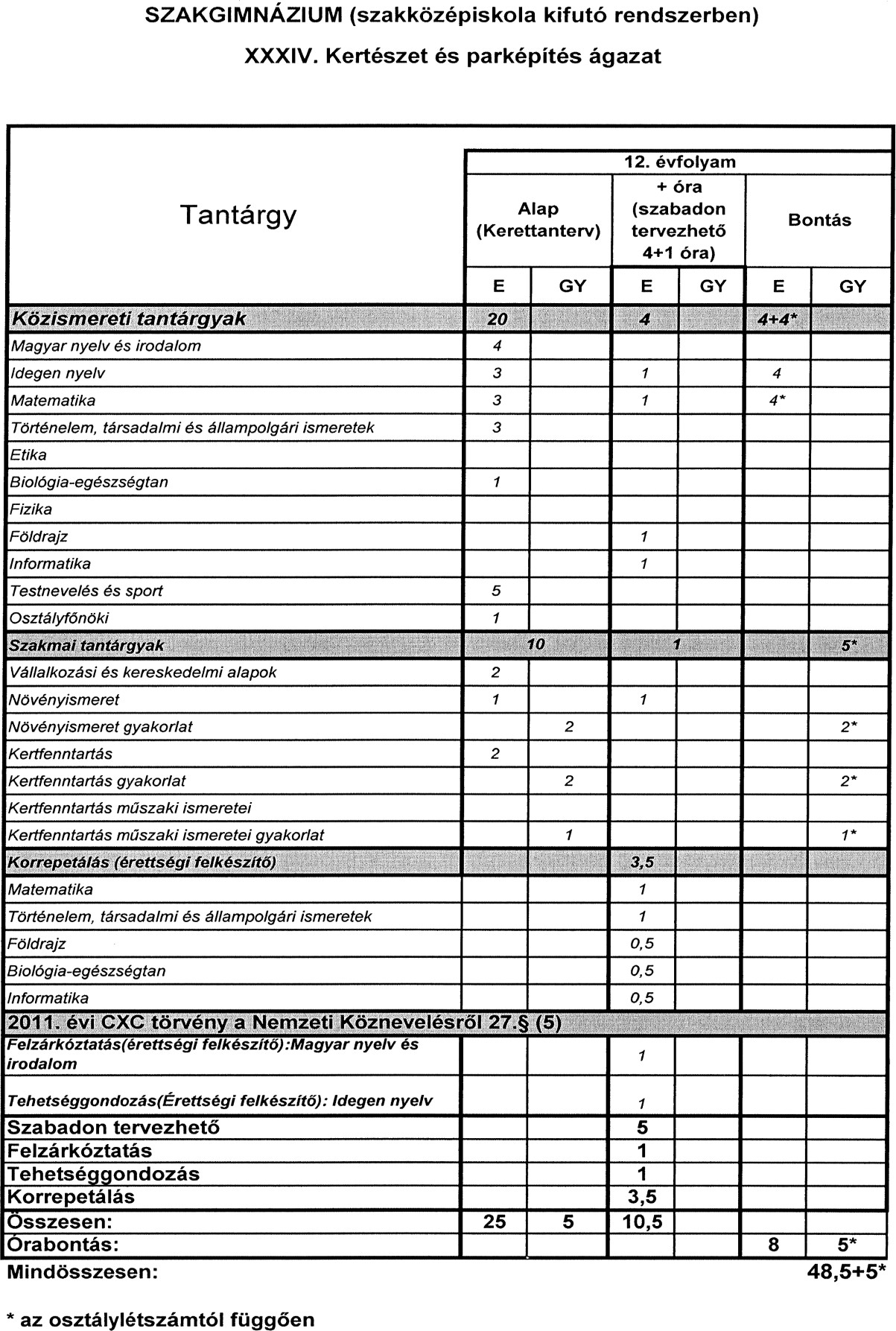 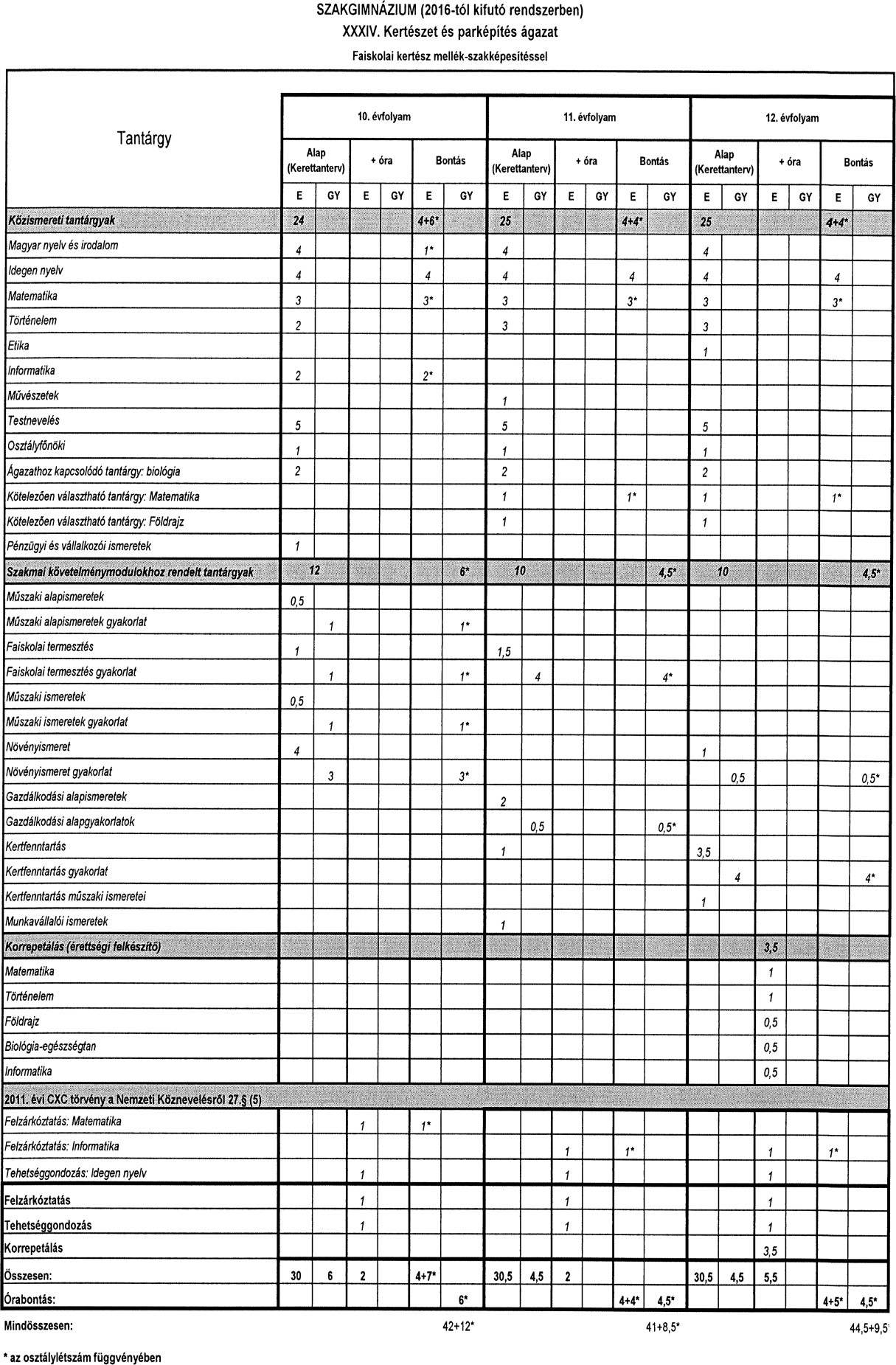 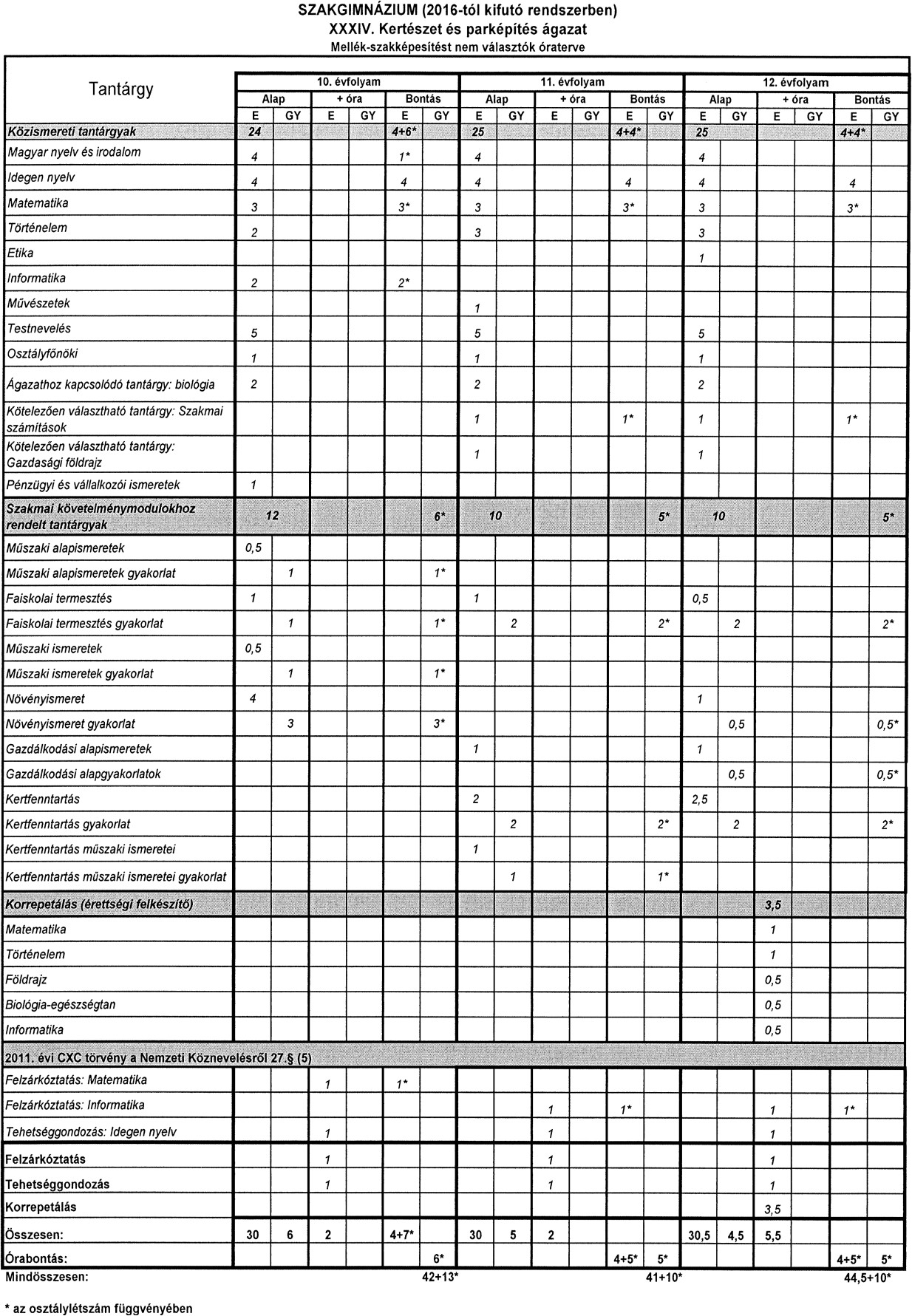 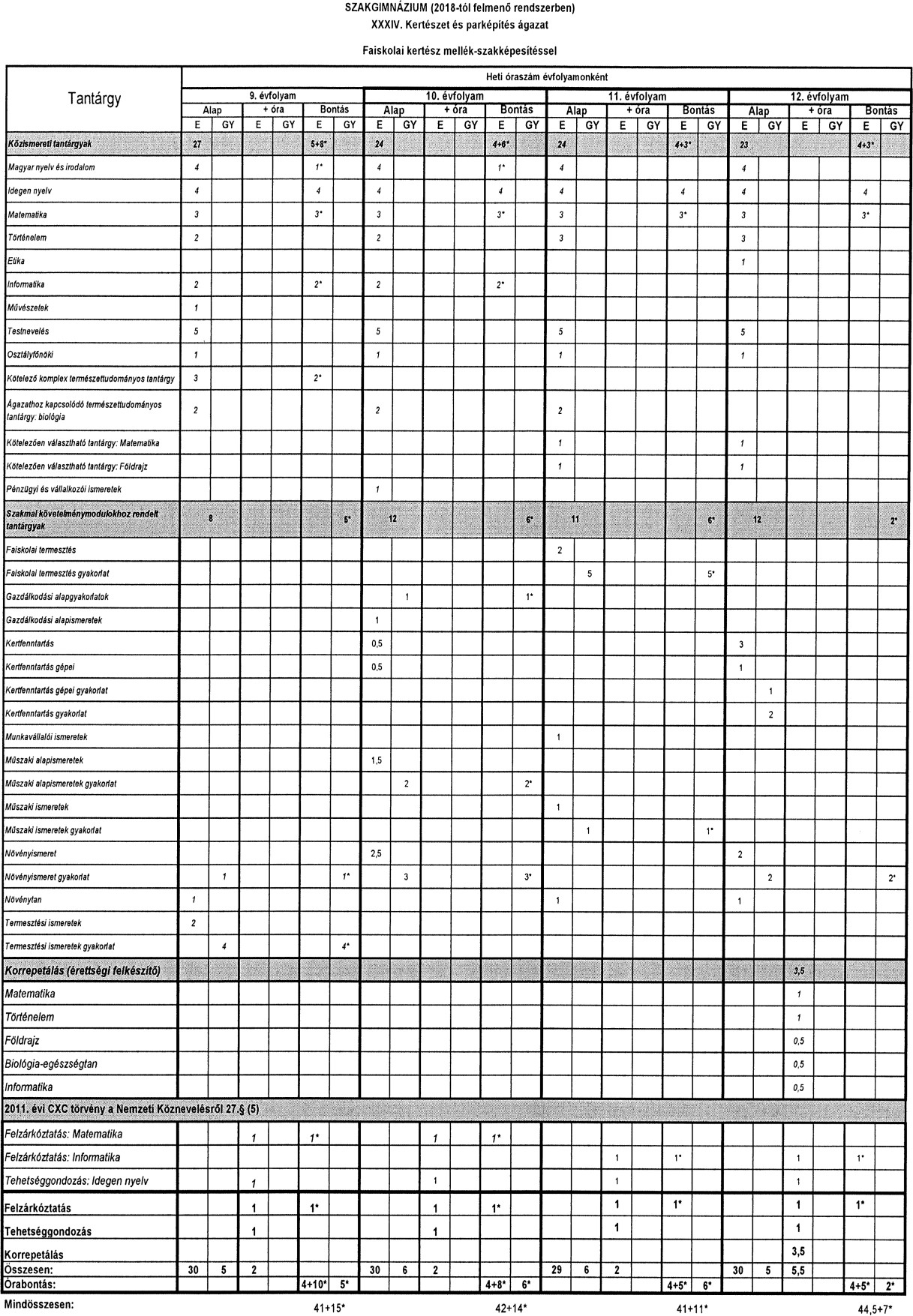 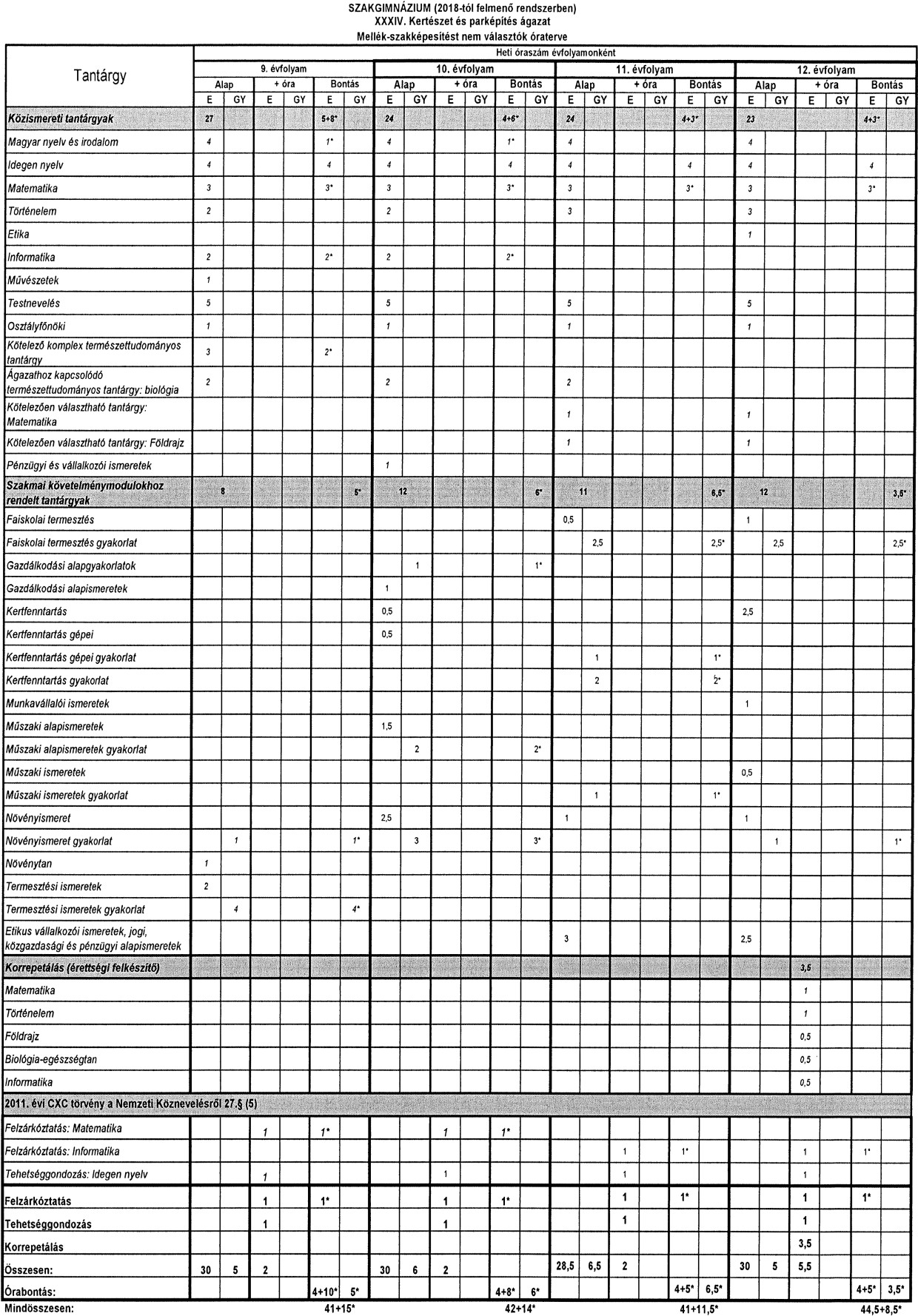 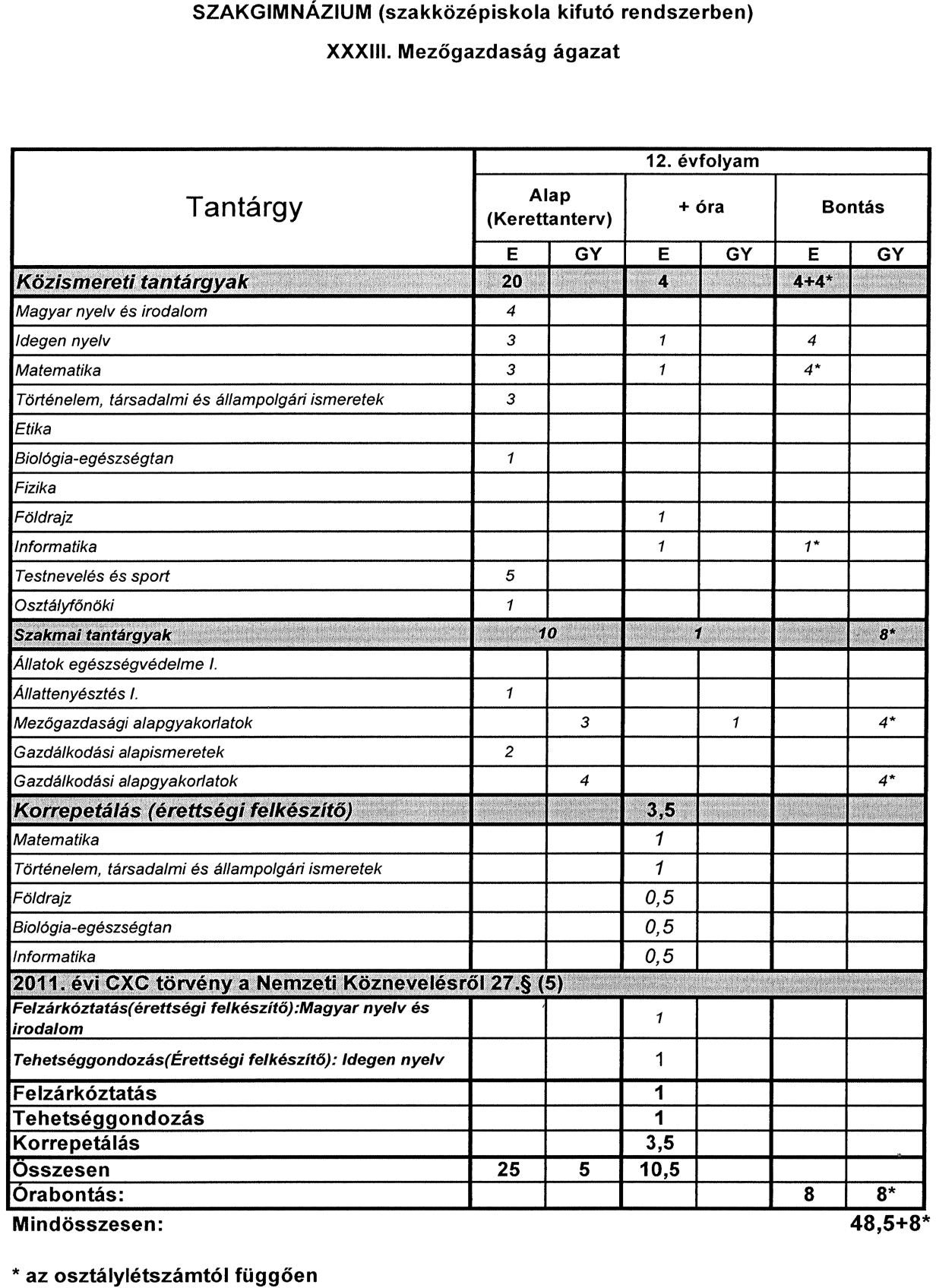 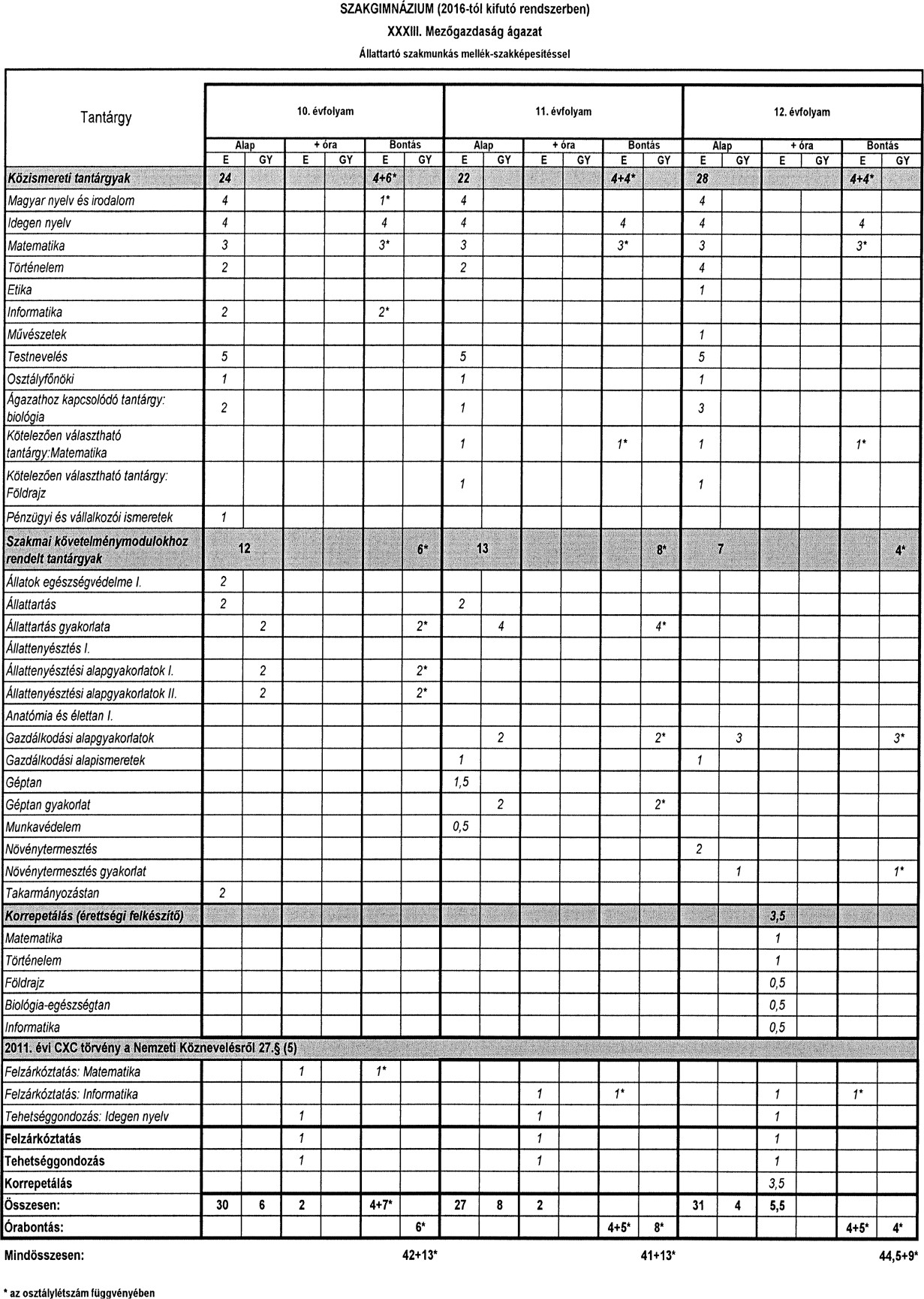 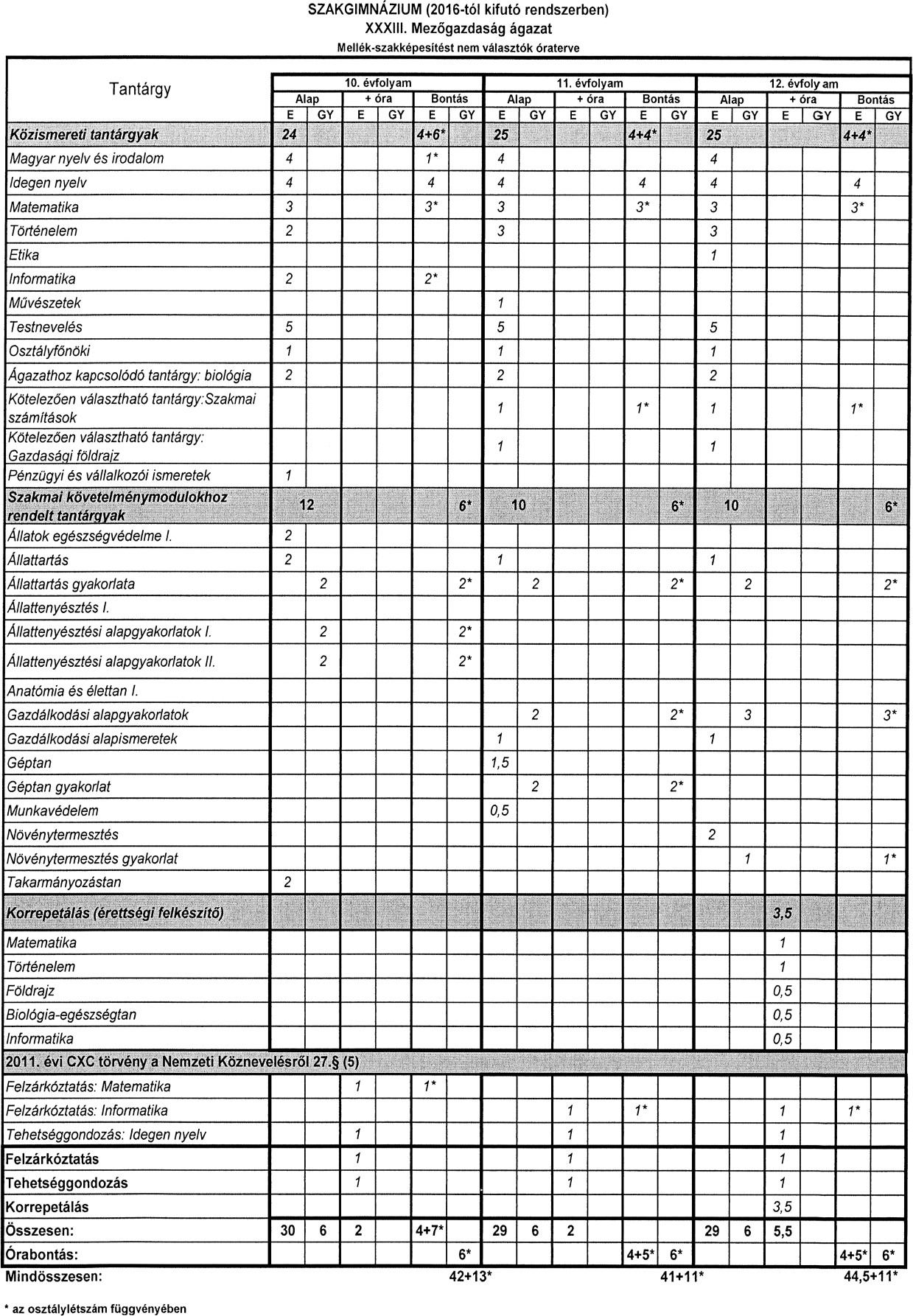 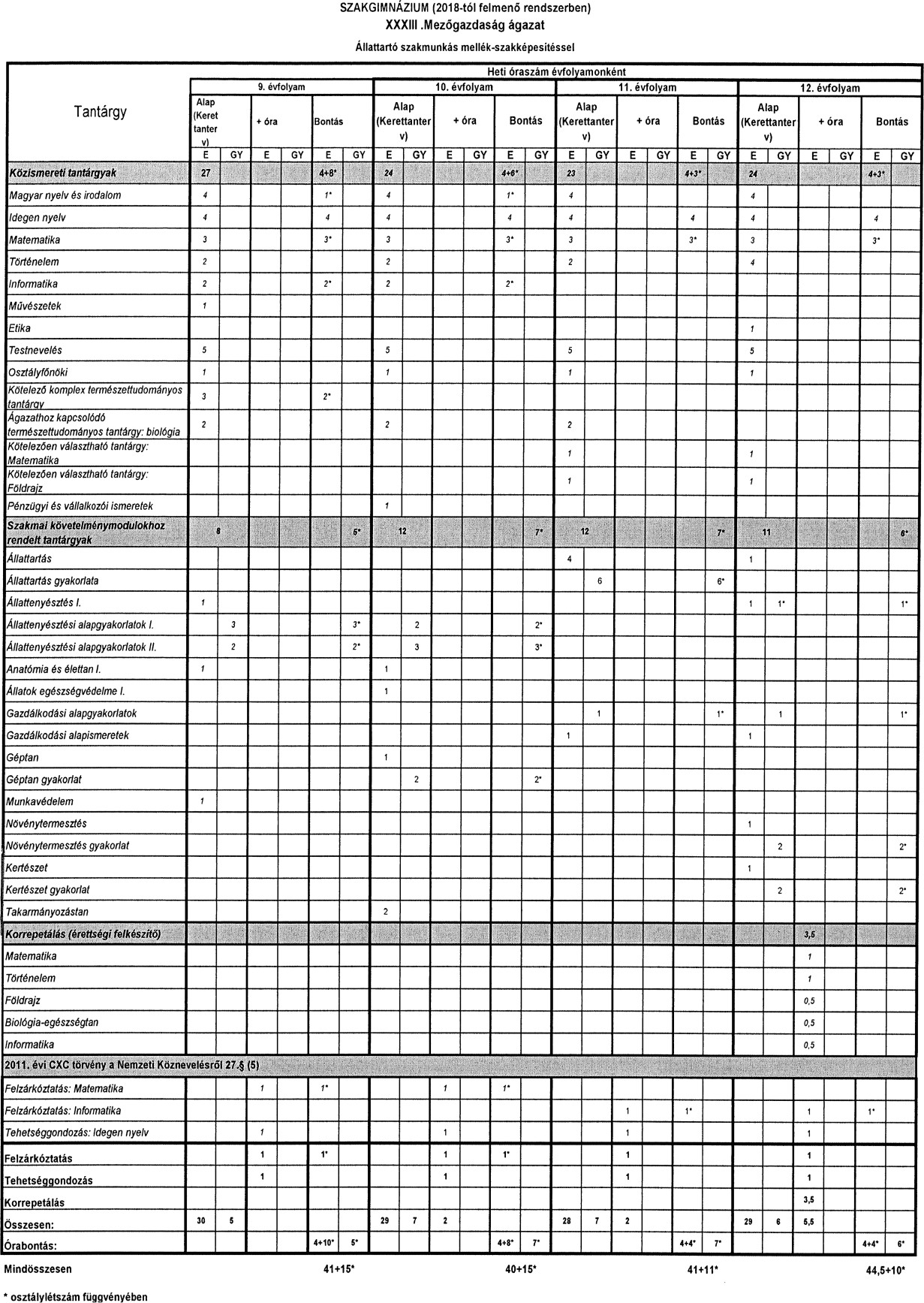 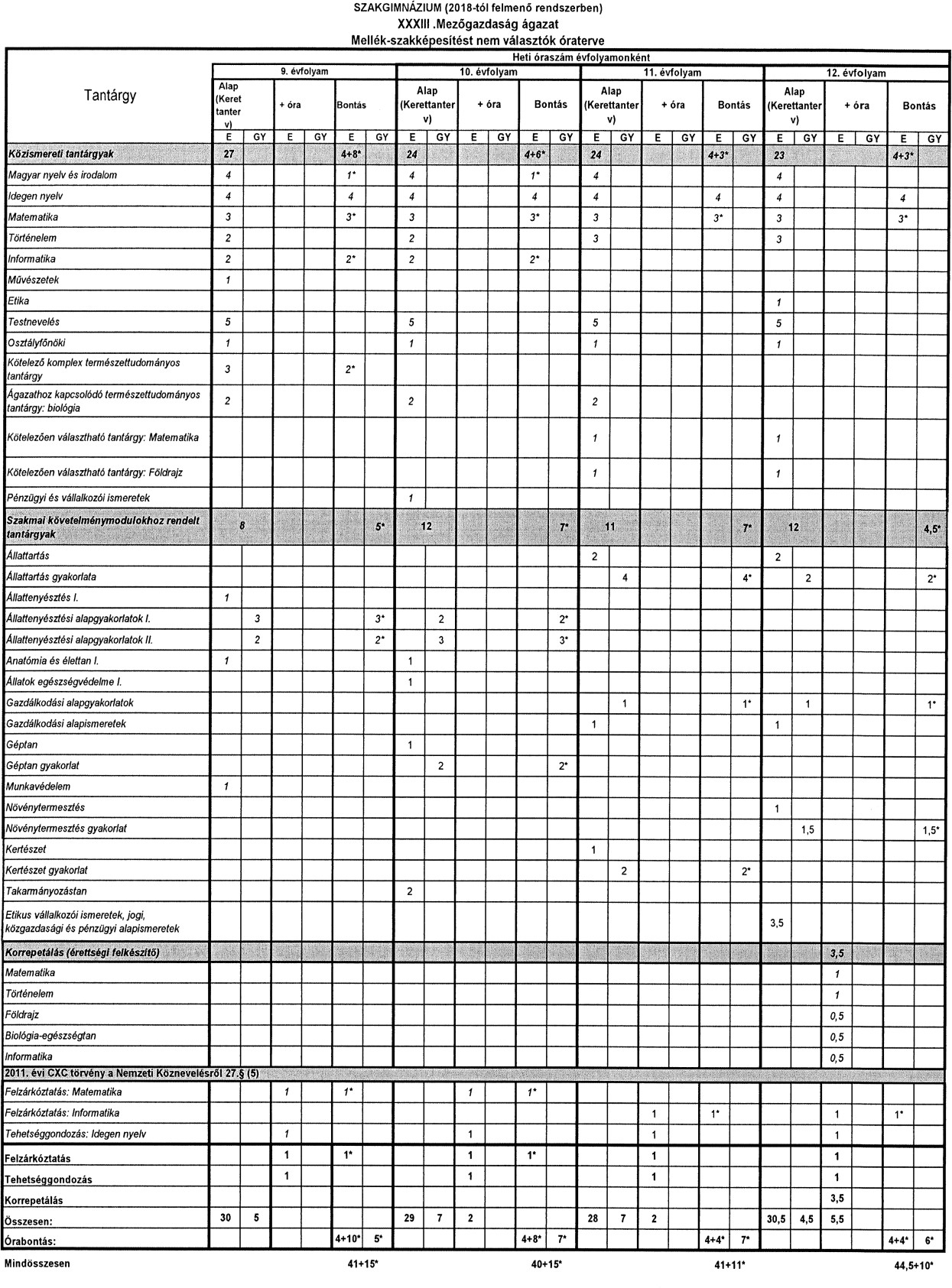 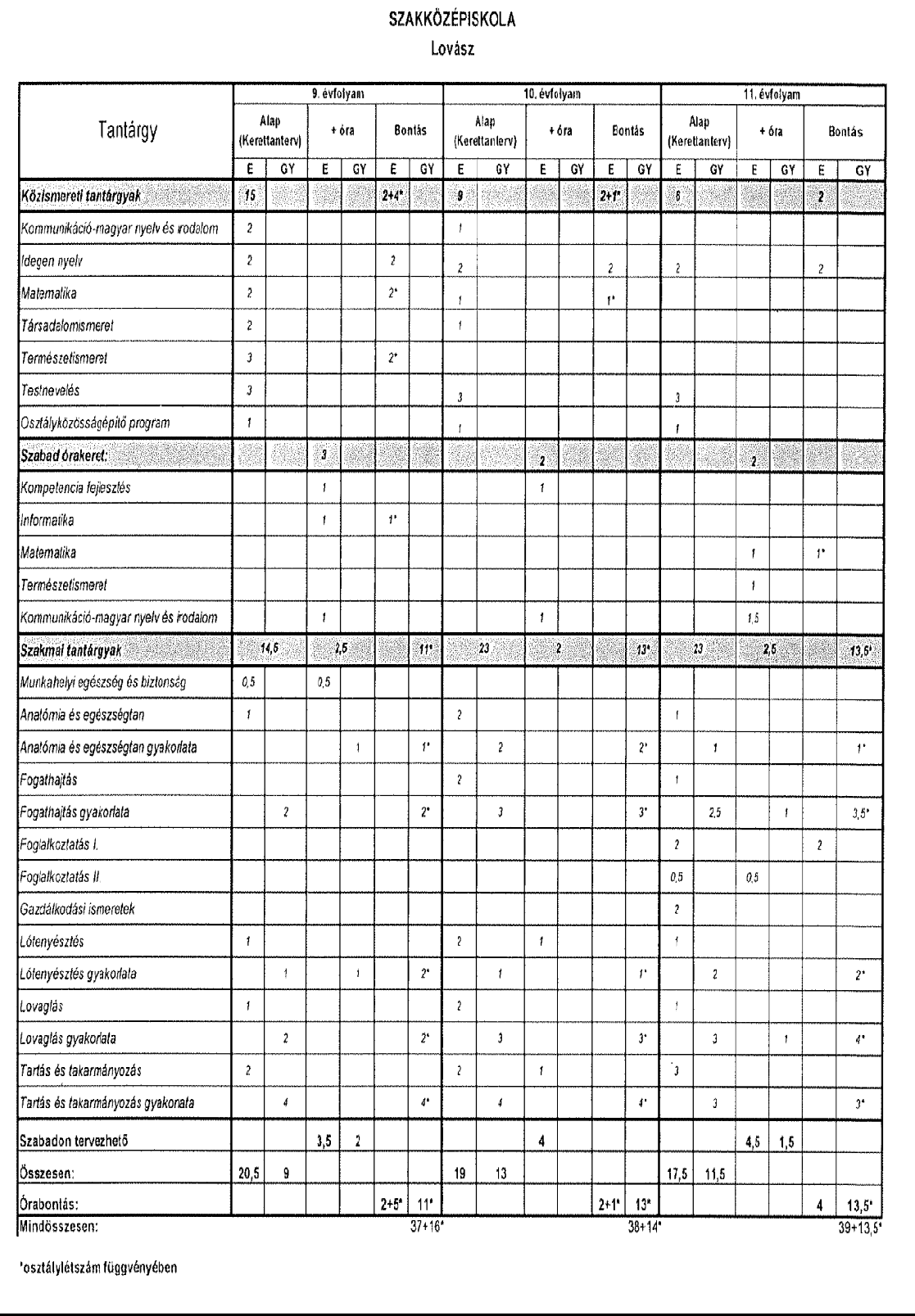 SZAKMAI PROGRAMOK12-13. évfolyam54 581 02PARKÉPÍTŐ ÉS FENNTARTÓ TECHNIKUS SZAKKÉPESÍTÉSHEZ,valamint aXXXIV. KERTÉSZET ÉS PARKÉPÍTÉSÁGAZATHOZA szakképzési kerettanterv ágazatra vonatkozó része (4+1 évfolyamos képzésben az első négy évfolyamra, azaz a 9-12. középiskolai évfolyamokra, két évfolyamos szakképzésben az első évfolyamra, előírt tartalom) a XXXIV. Kertészet és parképítés ágazat alábbi szakképesítéseire egységesen vonatkozik:54 581 02	Parképítő és fenntartó technikusA szakképzés jogi háttereA szakképzési kerettanterva nemzeti köznevelésről szóló 2011. évi CXC. törvény,a szakképzésről szóló 2011. évi CLXXXVII. törvény, valamintaz Országos Képzési Jegyzékről és az Országos Képzési Jegyzék módosításának eljárásrendjéről szóló 150/2012. (VII. 6.) Kormányrendelet,az állam által elismert szakképesítések szakmai követelménymoduljairól szóló 217/2012. (VIII.9.) Kormányrendelet,a(z) 54 581 02 Parképítő és fenntartó technikus szakképesítés szakmai és vizsgakövetelményeit tartalmazó rendeletalapján készült.A szakképesítés alapadataiA szakképesítés azonosító száma: 54 581 02A szakképesítés megnevezése: Parképítő és fenntartó technikus A szakmacsoport száma és megnevezése: 20. MezőgazdaságÁgazati besorolás száma és megnevezése: XXXIV. Kertészet és parképítés Iskolai rendszerű szakképzésben a szakképzési évfolyamok száma: 2Elméleti képzési idő aránya: 50% Gyakorlati képzési idő aránya: 50%Szakközépiskolai képzés esetén a heti és éves szakmai óraszámok:A szakmai követelménymodulokhoz rendelt tantárgyak heti óraszáma évfolyamonként2016. 09. 01-TŐLS Z A K K É P Z É S I K E R E T T A N T E R Va(z)XXXIV. KERTÉSZET ÉS PARKÉPÍTÉS ágazathoz tartozó54 581 02PARKÉPÍTŐ ÉS FENNTARTÓ TECHNIKUS SZAKKÉPESÍTÉSHEZ10-11.AA szakképzés jogi háttereA szakképzési kerettanterva nemzeti köznevelésről szóló 2011. évi CXC. törvény,a szakképzésről szóló 2011. évi CLXXXVII. törvény, valamintaz Országos Képzési Jegyzékről és az Országos Képzési Jegyzék módosításának eljárásrendjéről szóló 150/2012. (VII. 6.) Korm. rendelet,az állam által elismert szakképesítések szakmai követelménymoduljairól szóló 217/2012. (VIII. 9.) Korm. rendelet, ésa(z)  54  581  02  számú,  Parképítő  és  fenntartó  technikus	megnevezésű szakképesítés szakmai és vizsgakövetelményeit tartalmazó rendeletalapján készült.A szakképesítés alapadataiA szakképesítés azonosító száma: 54 581 02.Szakképesítés megnevezése: Parképítő és fenntartó technikus A szakmacsoport száma és megnevezése: 20. MezőgazdaságÁgazati besorolás száma és megnevezése: XXXIV. Kertészet és parképítés Iskolai rendszerű szakképzésben a szakképzési évfolyamok száma: 2 év Elméleti képzési idő aránya: 50%Gyakorlati képzési idő aránya: 50%Az iskolai rendszerű képzésben az összefüggő szakmai gyakorlat időtartama:5 évfolyamos képzés esetén: a 10. évfolyamot követően 140 óra, a 11. évfolyamot követően 140 óra;2 évfolyamos képzés esetén: az első szakképzési évfolyamot követően 160 óraA szakképzésbe történő belépés feltételeiIskolai előképzettség: érettségi végzettség Bemeneti kompetenciák: —Szakmai előképzettség: — Előírt gyakorlat: —Egészségügyi alkalmassági követelmények: szükségesek Pályaalkalmassági követelmények: nem szükségesA szakképzés szervezésének feltételei Személyi feltételekA szakmai elméleti és gyakorlati képzésben a nemzeti köznevelésről szóló 2011. évi CXC. törvény és aszakképzésről szóló 2011. évi CLXXXVII. törvény előírásainak megfelelő végzettséggel rendelkező pedagógus és egyéb szakember vehet részt.Ezen túl az alábbi tantárgyak oktatására az alábbi végzettséggel rendelkező szakember alkalmazható:Tárgyi feltételekA szakmai képzés lebonyolításához szükséges eszközök és felszerelések felsorolását a szakképesítés szakmai és vizsgakövetelménye (szvk) tartalmazza, melynek további részletei az alábbiak: Nincs.Ajánlás a szakmai képzés lebonyolításához szükséges további eszközökre és felszerelésekre: Nincs.A szakképesítés óraterve nappali rendszerű oktatásraA szakgimnáziumi képzésben a két évfolyamos képzés második évfolyamának (2/14.) szakmai tartalma,tantárgyi rendszere, órakerete megegyezik a 4+1 évfolyamos képzés érettségi utáni évfolyamának szakmai tartalmával, tantárgyi rendszerével, órakeretével. A két évfolyamos képzés első szakképzési évfolyamának (1/13.) ágazati szakgimnáziumi szakmai tartalma, tantárgyi rendszere, összes órakerete megegyezik a 4+1 évfolyamos képzés 9-12. középiskolai évfolyamokra jutó ágazati szakgimnáziumi szakmai tantárgyainaktartalmával, összes óraszámával.Szakgimnáziumi képzés esetén a heti és éves szakmai óraszámok:Amennyiben a kerettantervek kiadásának és jóváhagyásának rendjéről szóló rendeletben aszakgimnáziumok 9-12. évfolyama számára kiadott kerettanterv óraterve alapján a kötelezőenválasztható tantárgyak közül a szakmai tantárgyat választja a szakképző iskola akkor a 11. évfolyamon 72 óra és a 12. évfolyamon 62 óra időkeret szakmai tartalmáról a szakképző iskola szakmaiprogramjában kell rendelkezni.(A kizárólag 13-14. évfolyamon megszervezett képzésben, illetve a szakgimnázium 9-12., és ezt követő 13.évfolyamán megszervezett képzésben az azonos tantárgyakra meghatározott óraszámok közötti csekély eltérés a szorgalmi időszak heteinek eltérő száma, és az óraszámok oszthatósága miatt keletkezik!)1. számú táblázatA szakmai követelménymodulokhoz rendelt tantárgyak heti óraszáma évfolyamonkéntA kerettanterv szakmai tartalma - a szakképzésről szóló 2011. évi CLXXXVII. törvény 8.§ (5) bekezdésének megfelelően - a nappali rendszerű oktatásra meghatározott tanulói éves kötelező szakmai elméleti és gyakorlati óraszám legalább 90%-át lefedi.Az időkeret fennmaradó részének (szabadsáv) szakmai tartalmáról a szakképző iskola szakmai programjában kell rendelkezni.A szakmai és vizsgakövetelményben a szakképesítésre meghatározott elmélet/gyakorlat arányának a teljes képzési idő során kell teljesülnie.A szakgimnáziumi tanulmányokat folytató tanulók esetében az OKJ 31 622 02 Faiskolai kertész mellék-szakképesítés szakmai tantárgyai valamint az Etikus vállalkozói ismeretek, jogi, közgazdasági és pénzügyi alapismeretek tantárgy közül választhatnak. A tanulónak nyilatkozniuk kell a 10. évfolyamon (április 30-ig), hogy a fent említett két lehetőség közül melyiket választja a 11.-12. évfolyamra.2018. 09. 01-tőlS Z A K K É P Z É S I K E R E T T A N T E R VaXXXIV. KERTÉSZET ÉS PARKÉPÍTÉS ágazathoz tartozó54 581 02PARKÉPÍTŐ ÉS FENNTARTÓ TECHNIKUS SZAKKÉPESÍTÉSHEZ(a 31 622 02 FAISKOLAI KERTÉSZmellék-szakképesítéssel)osztályA szakképzés jogi háttereA szakképzési kerettanterva nemzeti köznevelésről szóló 2011. évi CXC. törvény,a szakképzésről szóló 2011. évi CLXXXVII. törvény, valamintaz Országos Képzési Jegyzékről és az Országos Képzési Jegyzék módosításának eljárásrendjéről szóló 150/2012. (VII. 6.) Korm. rendelet,az állam által elismert szakképesítések szakmai követelménymoduljairól szóló 217/2012. (VIII. 9.) Korm. rendelet ésa földművelésügyi miniszter hatáskörébe tartozó szakképesítések szakmai és vizsgakövetelményeiről szóló 56/2016. (VIII. 19.) FM rendeletalapján készült.A szakképesítés alapadataiA szakképesítés azonosító száma: 54 581 02Szakképesítés megnevezése: Parképítő és fenntartó technikus A szakmacsoport száma és megnevezése: 20. MezőgazdaságÁgazati besorolás száma és megnevezése: XXXIV. Kertészet és parképítés Iskolai rendszerű szakképzésben a szakképzési évfolyamok száma: 2 év Elméleti képzési idő aránya: 50%Gyakorlati képzési idő aránya: 50%Az iskolai rendszerű képzésben az összefüggő szakmai gyakorlat időtartama:5 évfolyamos képzés esetén: a 10. évfolyamot követően 140 óra, a 11. évfolyamot követően 140 óra;2 évfolyamos képzés esetén: az első szakképzési évfolyamot követően 160 óra.A szakképzésbe történő belépés feltételeiIskolai előképzettség: érettségi végzettség Bemeneti kompetenciák: —Szakmai előképzettség: — Előírt gyakorlat: —Egészségügyi alkalmassági követelmények: szükségesek Pályaalkalmassági követelmények: —A szakképzés szervezésének feltételei Személyi feltételekA szakmai elméleti és gyakorlati képzésben a nemzeti köznevelésről szóló 2011. évi CXC. törvény és aszakképzésről szóló 2011. évi CLXXXVII. törvény előírásainak megfelelő végzettséggel rendelkező pedagógus és egyéb szakember vehet részt.Ezen túl az alábbi tantárgyak oktatására az alábbi végzettséggel rendelkező szakember alkalmazható:Tárgyi feltételekA szakmai képzés lebonyolításához szükséges eszközök és felszerelések felsorolását a szakképesítés szakmai és vizsgakövetelménye (szvk) tartalmazza, melynek további részletei az alábbiak: Nincs.Ajánlás a szakmai képzés lebonyolításához szükséges további eszközökre és felszerelésekre: Nincs.A szakképesítés óraterve nappali rendszerű oktatásraA szakgimnáziumi képzésben a két évfolyamos képzés második évfolyamának (2/14.) szakmai tartalma,tantárgyi rendszere, órakerete megegyezik a 4+1 évfolyamos képzés érettségi utáni évfolyamának szakmai tartalmával, tantárgyi rendszerével, órakeretével. A két évfolyamos képzés első szakképzési évfolyamának (1/13.) ágazati szakgimnáziumi szakmai tartalma, tantárgyi rendszere, összes órakerete megegyezik a 4+1 évfolyamos képzés 9-12. középiskolai évfolyamokra jutó ágazati szakgimnáziumi szakmai tantárgyainaktartalmával, összes óraszámával.Szakgimnáziumi képzés esetén a heti és éves szakmai óraszámok:Amennyiben a kerettantervek kiadásának és jóváhagyásának rendjéről szóló rendeletben a szakgimnáziumok 9-12. évfolyama számára kiadott kerettanterv óraterve alapján a kötelezően választható tantárgyak közül a szakmai tantárgyat választja a szakképző iskola akkor a 11. évfolyamon 72 óra és a 12. évfolyamon 62 óra időkeretszakmai tartalmáról a szakképző iskola szakmai programjában kell rendelkezni.(A kizárólag 13-14. évfolyamon megszervezett képzésben, illetve a szakgimnázium 9-12., és ezt követő 13.évfolyamán megszervezett képzésben az azonos tantárgyakra meghatározott óraszámok közötti csekély eltérés a szorgalmi időszak heteinek eltérő száma, és az óraszámok oszthatósága miatt keletkezik!)A szakmai követelménymodulokhoz rendelt tantárgyak heti óraszáma évfolyamonkéntA kerettanterv szakmai tartalma – a szakképzésről szóló 2011. évi CLXXXVII. törvény 8.§ (5) bekezdésének megfelelően – a nappali rendszerű oktatásra meghatározott tanulói éves kötelező szakmai elméleti és gyakorlati óraszám legalább 90%-át lefedi.Az időkeret fennmaradó részének (szabadsáv) szakmai tartalmáról a szakképző iskola szakmai programjában kell rendelkezni.A szakmai és vizsgakövetelményben a szakképesítésre meghatározott elmélet/gyakorlat arányának a teljes képzési idő során kell teljesülnie.A szakgimnáziumi tanulmányokat folytató tanulók esetében az OKJ 31 622 02 Faiskolai kertész mellék-szakképesítés szakmai tantárgyai valamint az Etikus vállalkozói ismeretek, jogi, közgazdasági és pénzügyi alapismeretek tantárgy közül választhatnak. A tanulónak nyilatkozniuk kell a 10. évfolyamon (április 30-ig), hogy a fent említett két lehetőség közül melyiket választja a 11.-12. évfolyamra.2013. 09. 01-től54 621 02MEZŐGAZDASÁGI TECHNIKUS SZAKKÉPESÍTÉSHEZ,valamint aXXXIII. MEZŐGAZDASÁG ÁGAZATHOZ12-13.b osztályA szakképzési kerettanterv ágazatra vonatkozó része (4+1 évfolyamos képzésben az első négy évfolyamra, azaz a 9-12. középiskolai évfolyamokra, két évfolyamos szakképzésben az első évfolyamra, előírt tartalom) a XXXIII. Mezőgazdaság ágazat alábbi szakképesítéseire egységesen vonatkozik:azonosítószám megnevezés54 621 01	Állattenyésztő és állategészségügyi technikus54 621 02	Mezőgazdasági technikusA szakképzés jogi háttereA szakképzési kerettanterva nemzeti köznevelésről szóló 2011. évi CXC. törvény,a szakképzésről szóló 2011. évi CLXXXVII. törvény, valamintaz Országos Képzési Jegyzékről és az Országos Képzési Jegyzék módosításának eljárásrendjéről szóló 150/2012. (VII. 6.) Kormányrendelet,az állam által elismert szakképesítések szakmai követelménymoduljairól szóló 217/2012. (VIII. 9.) Kormányrendelet,az 54 621 02 Mezőgazdasági technikus szakképesítés szakmai és vizsgakövetelményeit tartalmazó rendeletalapján készült.A szakképesítés alapadataiA szakképesítés azonosító száma: 54 621 02A szakképesítés megnevezése: Mezőgazdasági technikusA szakmacsoport száma és megnevezése: 20. MezőgazdaságÁgazati besorolás száma és megnevezése: XXXIII. Mezőgazdaság Iskolai rendszerű szakképzésben a szakképzési évfolyamok száma: 2 évElméleti képzési idő aránya: 40 % Gyakorlati képzési idő aránya: 60%Az iskolai rendszerű képzésben az összefüggő szakmai gyakorlat időtartama:5 évfolyamos képzés esetén a 9. évfolyamot követően 70 óra, a 10. évfolyamot követően 105 óra, a 11. évfolyamot követően 140 óra;évfolyamos képzés esetén az első szakképzési évfolyamot követően 160 óra Szakközépiskolai képzés esetén a heti és éves szakmai óraszámok:(A kizárólag 13-14. évfolyamon megszervezett képzésben, illetve a szakközépiskola 9-12., és ezt követő 13. évfolyamán megszervezett képzésben az azonos tantárgyakra meghatározott óraszámok közötti csekély eltérés a szorgalmi időszak heteinek eltérő száma, és az óraszámok oszthatósága miatt keletkezik!)A szakmai követelménymodulokhoz rendelt tantárgyak heti óraszáma évfolyamonkéntA szakképzés jogi háttereA szakképzési kerettanterv2016. 09. 01-TŐLXXXIII. MEZŐGAZDASÁG ágazathoz tartozó54 621 02MEZŐGAZDASÁGI TECHNIKUS SZAKKÉPESÍTÉSHEZ10-11.B OSZTÁLYa nemzeti köznevelésről szóló 2011. évi CXC. törvény,a szakképzésről szóló 2011. évi CLXXXVII. törvény, valamintaz Országos Képzési Jegyzékről és az Országos Képzési Jegyzék módosításának eljárásrendjéről szóló 150/2012. (VII. 6.) Korm. rendelet,az állam által elismert szakképesítések szakmai követelménymoduljairól szóló 217/2012. (VIII. 9.) Korm. rendelet, ésaz 54 621 02 számú, Mezőgazdasági technikus megnevezésű szakképesítés szakmai és izsgakövetelményeit tartalmazó rendeletalapján készült.A szakképesítés alapadataiA szakképesítés azonosító száma: 54 621 02.Szakképesítés megnevezése: Mezőgazdasági technikusA szakmacsoport száma és megnevezése: 20. MezőgazdaságÁgazati besorolás száma és megnevezése: XXXIII. Mezőgazdaság Iskolai rendszerű szakképzésben a szakképzési évfolyamok száma: 2 év Elméleti képzési idő aránya: 40%Gyakorlati képzési idő aránya: 60%Az iskolai rendszerű képzésben az összefüggő szakmai gyakorlat időtartama:5 évfolyamos képzés esetén: a 10. évfolyamot követően 140 óra, a 11. évfolyamot követően 140 óra;2 évfolyamos képzés esetén: az első szakképzési évfolyamot követően 160 óraA szakképzésbe történő belépés feltételeiIskolai előképzettség: érettségi végzettség Bemeneti kompetenciák: —Szakmai előképzettség: — Előírt gyakorlat: —Egészségügyi alkalmassági követelmények: szükségesek Pályaalkalmassági követelmények: —A szakképzés szervezésének feltételei Személyi feltételekA szakmai elméleti és gyakorlati képzésben a nemzeti köznevelésről szóló 2011. évi CXC. törvény és aszakképzésről szóló 2011. évi CLXXXVII. törvény előírásainak megfelelő végzettséggel rendelkező pedagógus és egyéb szakember vehet részt.Ezen túl az alábbi tantárgyak oktatására az alábbi végzettséggel rendelkező szakember alkalmazható:Tárgyi feltételekA szakmai képzés lebonyolításához szükséges eszközök és felszerelések felsorolását a szakképesítés szakmai és vizsgakövetelménye (szvk) tartalmazza, melynek további részletei az alábbiak: Nincs.Ajánlás a szakmai képzés lebonyolításához szükséges további eszközökre és felszerelésekre: Nincs.A szakképesítés óraterve nappali rendszerű oktatásraA szakgimnáziumi képzésben a két évfolyamos képzés második évfolyamának (2/14.) szakmai tartalma,tantárgyi rendszere, órakerete megegyezik a 4+1 évfolyamos képzés érettségi utáni évfolyamának szakmai tartalmával, tantárgyi rendszerével, órakeretével. A két évfolyamos képzés első szakképzési évfolyamának (1/13.) ágazati szakgimnáziumi szakmai tartalma, tantárgyi rendszere, összes órakerete megegyezik a 4+1 évfolyamos képzés 9-12. középiskolai évfolyamokra jutó ágazati szakgimnáziumi szakmai tantárgyainaktartalmával, összes óraszámával.Szakgimnáziumi képzés esetén a heti és éves szakmai óraszámok:Amennyiben a kerettantervek kiadásának és jóváhagyásának rendjéről szóló rendeletben aszakgimnáziumok 9-12. évfolyama számára kiadott kerettanterv óraterve alapján a kötelezőenválasztható tantárgyak közül a szakmai tantárgyat választja a szakképző iskola akkor a 11. évfolyamon 72 óra és a 12. évfolyamon 62 óra időkeret szakmai tartalmáról a szakképző iskola szakmaiprogramjában kell rendelkezni.(A kizárólag 13-14. évfolyamon megszervezett képzésben, illetve a szakgimnázium 9-12., és ezt követő 13.évfolyamán megszervezett képzésben az azonos tantárgyakra meghatározott óraszámok közötti csekély eltérés a szorgalmi időszak heteinek eltérő száma, és az óraszámok oszthatósága miatt keletkezik!)számú táblázatA szakmai követelménymodulokhoz rendelt tantárgyak heti óraszáma évfolyamonkéntA kerettanterv szakmai tartalma - a szakképzésről szóló 2011. évi CLXXXVII. törvény 8.§ (5) bekezdésének megfelelően - a nappali rendszerű oktatásra meghatározott tanulói éves kötelező szakmai elméleti és gyakorlati óraszám legalább 90%-át lefedi.Az időkeret fennmaradó részének (szabadsáv) szakmai tartalmáról a szakképző iskola szakmai programjában kell rendelkezni.A szakmai és vizsgakövetelményben a szakképesítésre meghatározott elmélet/gyakorlat arányának a teljes képzési idő során kell teljesülnie.A szakgimnáziumi tanulmányokat folytató tanulók esetében az OKJ 34 621 03 Állattartó szakmunkás mellék-szakképesítés szakmai tantárgyai valamint az Etikus vállalkozói ismeretek, jogi, közgazdasági és pénzügyi alapismeretek tantárgy közül választhatnak. A tanulónak nyilatkozniuk kell a 10. évfolyamon (április 30-ig), hogy a fent említett két lehetőség közül melyiket választja a 11.-12. évfolyamra.2018. 09. 01-tőlS Z A K K É P Z É S I K E R E T T A N T E R VaXXXIII. MEZŐGAZDASÁG ágazathoz tartozó54 621 02MEZŐGAZDASÁGI TECHNIKUS SZAKKÉPESÍTÉSHEZ(a 34 621 03 ÁLLATTARTÓ SZAKMUNKÁSmellék-szakképesítéssel)OSZTÁLYA szakképzés jogi háttereA szakképzési kerettanterva nemzeti köznevelésről szóló 2011. évi CXC. törvény,a szakképzésről szóló 2011. évi CLXXXVII. törvény, valamintaz Országos Képzési Jegyzékről és az Országos Képzési Jegyzék módosításának eljárásrendjéről szóló 150/2012. (VII. 6.) Korm. rendelet,az állam által elismert szakképesítések szakmai követelménymoduljairól szóló 217/2012. (VIII. 9.) Korm. rendelet ésa földművelésügyi miniszter hatáskörébe tartozó szakképesítések szakmai és vizsgakövetelményeiről szóló 56/2016. (VIII. 19.) FM rendeletalapján készült.A szakképesítés alapadataiA szakképesítés azonosító száma: 54 621 02Szakképesítés megnevezése: Mezőgazdasági technikusA szakmacsoport száma és megnevezése: 20. MezőgazdaságÁgazati besorolás száma és megnevezése: XXXIII. Mezőgazdaság Iskolai rendszerű szakképzésben a szakképzési évfolyamok száma: 2 év Elméleti képzési idő aránya: 40%Gyakorlati képzési idő aránya: 60%Az iskolai rendszerű képzésben az összefüggő szakmai gyakorlat időtartama:5 évfolyamos képzés esetén: a 10. évfolyamot követően 140 óra, a 11. évfolyamot követően 140 óra;2 évfolyamos képzés esetén: az első szakképzési évfolyamot követően 160 óra.A szakképzésbe történő belépés feltételeiIskolai előképzettség: érettségi végzettség Bemeneti kompetenciák: —Szakmai előképzettség: — Előírt gyakorlat: —Egészségügyi alkalmassági követelmények: Szükségesek Pályaalkalmassági követelmények: —A szakképzés szervezésének feltételei Személyi feltételekA szakmai elméleti és gyakorlati képzésben a nemzeti köznevelésről szóló 2011. évi CXC. törvény és aszakképzésről szóló 2011. évi CLXXXVII. törvény előírásainak megfelelő végzettséggel rendelkező pedagógus és egyéb szakember vehet részt.Ezen túl az alábbi tantárgyak oktatására az alábbi végzettséggel rendelkező szakember alkalmazható:Tárgyi feltételekA szakmai képzés lebonyolításához szükséges eszközök és felszerelések felsorolását a szakképesítés szakmai és vizsgakövetelménye (szvk) tartalmazza, melynek további részletei az alábbiak: Nincs.Ajánlás a szakmai képzés lebonyolításához szükséges további eszközökre és felszerelésekre: Nincs.A szakképesítés óraterve nappali rendszerű oktatásraA szakgimnáziumi képzésben a két évfolyamos képzés második évfolyamának (2/14.) szakmai tartalma,tantárgyi rendszere, órakerete megegyezik a 4+1 évfolyamos képzés érettségi utáni évfolyamának szakmai tartalmával, tantárgyi rendszerével, órakeretével. A két évfolyamos képzés első szakképzési évfolyamának (1/13.) ágazati szakgimnáziumi szakmai tartalma, tantárgyi rendszere, összes órakerete megegyezik a 4+1 évfolyamos képzés 9-12. középiskolai évfolyamokra jutó ágazati szakgimnáziumi szakmai tantárgyainaktartalmával, összes óraszámával.Szakgimnáziumi képzés esetén a heti és éves szakmai óraszámok:Amennyiben a kerettantervek kiadásának és jóváhagyásának rendjéről szóló rendeletben a szakgimnáziumok 9-évfolyama számára kiadott kerettanterv óraterve alapján a kötelezően választható tantárgyak közül a szakmai tantárgyat választja a szakképző iskola akkor a 11. évfolyamon 72 óra és a 12. évfolyamon 62 óra időkeretszakmai tartalmáról a szakképző iskola szakmai programjában kell rendelkezni.(A kizárólag 13-14. évfolyamon megszervezett képzésben, illetve a szakgimnázium 9-12., és ezt követő 13.évfolyamán megszervezett képzésben az azonos tantárgyakra meghatározott óraszámok közötti csekély eltérés a szorgalmi időszak heteinek eltérő száma, és az óraszámok oszthatósága miatt keletkezik!)számú táblázatA szakmai követelménymodulokhoz rendelt tantárgyak heti óraszáma évfolyamonkéntA kerettanterv szakmai tartalma – a szakképzésről szóló 2011. évi CLXXXVII. törvény 8.§ (5) bekezdésének megfelelően – a nappali rendszerű oktatásra meghatározott tanulói éves kötelező szakmai elméleti és gyakorlati óraszám legalább 90%-át lefedi.Az időkeret fennmaradó részének (szabadsáv) szakmai tartalmáról a szakképző iskola szakmai programjában kell rendelkezni.A szakmai és vizsgakövetelményben a szakképesítésre meghatározott elmélet/gyakorlat arányának a teljes képzési idő során kell teljesülnie.A szakgimnáziumi tanulmányokat folytató tanulók esetében az OKJ 34 621 03 Állattartó szakmunkás mellék-szakképesítés szakmai tantárgyai valamint az Etikus vállalkozói ismeretek, jogi, közgazdasági és pénzügyi alapismeretek tantárgy közül választhatnak. A tanulónak nyilatkozniuk kell a 10. évfolyamon (április 30-ig), hogy a fent említett két lehetőség közül melyiket választja a 11.-12. évfolyamra2016. 09. 01-TŐL34 621 02LOVÁSZ SZAKKÉPESÍTÉSHEZ ÚJ TÍPUSÚ SZAKKÖZÉPISKOLAA szakképzés jogi háttereA szakképzési kerettanterva nemzeti köznevelésről szóló 2011. évi CXC. törvény,a szakképzésről szóló 2011. évi CLXXXVII. törvény, valamintaz Országos Képzési Jegyzékről és az Országos Képzési Jegyzék módosításának eljárásrendjéről szóló 150/2012. (VII. 6.) Korm. rendelet,az állam által elismert szakképesítések szakmai követelménymoduljairól szóló 217/2012. (VIII. 9.) Korm. rendelet ésa 34 621 02 számú Lovász megnevezésű szakképesítés szakmai és vizsgakövetelményeit tartalmazó rendeletalapján készült.A szakképesítés alapadataiA szakképesítés azonosító száma: 34 621 02 Szakképesítés megnevezése: LovászA szakmacsoport száma és megnevezése: 20. MezőgazdaságÁgazati besorolás száma és megnevezése: XXXIII. Mezőgazdaság Iskolai rendszerű szakképzésben a szakképzési évfolyamok száma: 3 év Elméleti képzési idő aránya: 40%Gyakorlati képzési idő aránya: 60%Az iskolai rendszerű képzésben az összefüggő szakmai gyakorlat időtartama:3 évfolyamos képzés esetén: a 9. évfolyamot követően 140 óra, a 10. évfolyamot követően 140 óra;2 évfolyamos képzés esetén: az első szakképzési évfolyamot követően 160 óraA szakképzésbe történő belépés feltételeiIskolai előképzettség: alapfokú iskolai végzettségvagy iskolai végzettség hiányábanBemeneti kompetenciák: a képzés megkezdhető a szakképesítés szakmai és vizsgakövetelményeit kiadó rendelet3. számú mellékletében a mezőgazdasági szakmacsoportra meghatározott kompetenciák birtokában Szakmai előképzettség: —Előírt gyakorlat: —Egészségügyi alkalmassági követelmények: szükségesek Pályaalkalmassági követelmények: —A szakképzés szervezésének feltételei Személyi feltételekA szakmai elméleti és gyakorlati képzésben a nemzeti köznevelésről szóló 2011. évi CXC. törvény és aszakképzésről szóló 2011. évi CLXXXVII. törvény előírásainak megfelelő végzettséggel rendelkező pedagógus és egyéb szakember vehet részt.Ezen túl az alábbi tantárgyak oktatására az alábbi végzettséggel rendelkező szakember alkalmazható:Tárgyi feltételekA szakmai képzés lebonyolításához szükséges eszközök és felszerelések felsorolását a szakképesítés szakmai és vizsgakövetelménye (szvk) tartalmazza, melynek további részletei az alábbiak: NincsAjánlás a szakmai képzés lebonyolításához szükséges további eszközökre és felszerelésekre: NincsA szakképesítés óraterve nappali rendszerű oktatásraA szakközépiskolai képzésben a heti és éves szakmai óraszámok:Jelmagyarázat: ögy/összefüggő szakmai gyakorlatA szakmai követelménymodulokhoz rendelt tantárgyak és témakörök óraszáma évfolyamonként55 581 04VIDÉKFEJLESZTÉSI SZAKTECHNIKUS SZAKKÉPESÍTÉS-RÁÉPÜLÉSHEZÚJ TÍPUSÚ SZAKGIMNÁZIUMA szakképzés jogi háttereA szakképzési kerettanterva nemzeti köznevelésről szóló 2011. évi CXC. törvény,a szakképzésről szóló 2011. évi CLXXXVII. törvény, valamintaz Országos Képzési Jegyzékről és az Országos Képzési Jegyzék módosításának eljárásrendjéről szóló 150/2012. (VII. 6.) Korm. rendelet,az állam által elismert szakképesítések szakmai követelménymoduljairól szóló 217/2012. (VIII.9.) Korm. rendelet, ésaz	55	581	04	Vidékfejlesztési	szaktechnikus	szakképesítés-ráépülés	szakmai	és vizsgakövetelményeit tartalmazó rendeletalapján készült.A szakképesítés-ráépülés alapadataiA szakképesítés-ráépülés azonosító száma: 55 581 04A szakképesítés-ráépülés megnevezése: Vidékfejlesztési szaktechnikus A szakmacsoport száma és megnevezése: 20. MezőgazdaságÁgazati besorolás száma és megnevezése: XXXIII. Mezőgazdaság Iskolai rendszerű szakképzésben a szakképzési évfolyamok száma: 1 Elméleti képzési idő aránya: 40%Gyakorlati képzési idő aránya: 60%A szakképzésbe történő belépés feltételeiIskolai előképzettség: érettségi vizsga Bemeneti kompetenciák:-Szakmai előképzettség: 54 621 02 Mezőgazdasági technikus Előírt gyakorlat:-Egészségügyi alkalmassági követelmények: vannak Pályaalkalmassági követelmények: nincsenekA szakmai követelménymodulokhoz rendelt tantárgyak heti óraszámaNappali rendszerű oktatásBeszámoltató rendszerű oktatás55 622 01KERTÉSZETI SZAKTECHNIKUS SZAKKÉPESÍTÉS-RÁÉPÜLÉSHEZA szakképzés jogi háttereA szakképzési kerettanterva nemzeti köznevelésről szóló 2011. évi CXC. törvény,a szakképzésről szóló 2011. évi CLXXXVII. törvény, valamintaz Országos Képzési Jegyzékről és az Országos Képzési Jegyzék módosításának eljárásrendjéről szóló 150/2012. (VII. 6.) Korm. rendelet,az állam által elismert szakképesítések szakmai követelménymoduljairól szóló 217/2012. (VIII. 9.) Korm. rendelet, ésaz 55 622 01 Kertészeti szaktechnikus szakképesítés-ráépülés szakmai és vizsgakövetelményeit tartalmazó 27/2012. (VIII. 27.) NGM rendeletalapján készült.A szakképesítés-ráépülés alapadataiA szakképesítés-ráépülés azonosító száma: 55 622 01A szakképesítés-ráépülés megnevezése: Kertészeti szaktechnikus A szakmacsoport száma és megnevezése: 20. MezőgazdaságÁgazati besorolás száma és megnevezése: XXXIV. Kertészet és parképítés Iskolai rendszerű szakképzésben a szakképzési évfolyamok száma: 1Elméleti képzési idő aránya: 40 % Gyakorlati képzési idő aránya: 60 %A szakképzésbe történő belépés feltételeiIskolai előképzettség: érettségi vizsga Bemeneti kompetenciák: -Szakmai előképzettség: 54 621 02 Mezőgazdasági technikus Előírt gyakorlat: -Egészségügyi alkalmassági követelmények: szükségesek Pályaalkalmassági követelmények: -	A szakképzés szervezésének feltételei Személyi feltételekA szakmai elméleti és gyakorlati képzésben a nemzeti köznevelésről szóló 2011. évi CXC. törvény és a szakképzésről szóló 2011. évi CLXXXVII. törvény előírásainak megfelelő végzettséggel rendelkező pedagógus és egyéb szakember vehet részt.Ezen túl az alábbi tantárgyak oktatására az alábbi végzettséggel rendelkező szakember alkalmazható:Tárgyi feltételekA szakmai képzés lebonyolításához szükséges eszközök és felszerelések felsorolását a szakképesítés szakmai és vizsgakövetelménye (szvk) tartalmazza, melynek további részletei az alábbiak: nincsAjánlás a szakmai képzés lebonyolításához szükséges további eszközökre és felszerelésekre: nincs.A szakképesítés-ráépülés óraterve nappali rendszerű oktatásraA szakgimnáziumi képzés összes szakmai óraszáma 1 évfolyamos képzés esetén: 1085 óra (31 hét x 35 óra)A szakgimnáziumi képzés összes szakmai óraszáma szabadsáv nélkül 1 évfolyamos képzés esetén: 976 óra (31 hét x 31,5 óra)A szakmai követelménymodulokhoz rendelt tantárgyak heti óraszáma35 813 01BELOVAGLÓ SZAKKÉPESÍTÉS-RÁÉPÜLÉSHEZA szakképzés jogi háttereA szakképzési kerettanterva nemzeti köznevelésről szóló 2011. évi CXC. törvény,a szakképzésről szóló 2011. évi CLXXXVII. törvény, valamintaz Országos Képzési Jegyzékről és az Országos Képzési Jegyzék módosításának eljárásrendjéről szóló 150/2012. (VII. 6.) Korm. rendelet,az állam által elismert szakképesítések szakmai követelménymoduljairól szóló 217/2012. (VIII. 9.) Korm. rendelet, ésa 35 813 01 Belovagló szakképesítés-ráépülés szakmai és vizsgakövetelményeit tartalmazó rendeletalapján készült.IV.	A szakképesítés-ráépülés alapadataiA szakképesítés-ráépülés azonosító száma: 35 813 01 A szakképesítés-ráépülés megnevezése: BelovaglóA szakmacsoport száma és megnevezése: 20. Mezőgazdaság Ágazati besorolás száma és megnevezése: XXXIII. MezőgazdaságIskolai rendszerű szakképzésben a szakképzési évfolyamok száma: 1 Elméleti képzési idő aránya: 20%Gyakorlati képzési idő aránya: 80%III. A szakképzésbe történő belépés feltételeiIskolai előképzettség: alapfokú iskolai végzettségvagy iskolai előképzettség hiányábanBemeneti kompetenciák: legalább a díjugrató rajtengedély vizsga szintjének megfelelőlovaglás Szakmai előképzettség: 34 621 02 Lovász Előírt gyakorlat:Iskola rendszerű szakképzés esetén: - Iskolarendszeren kívüli szakképzés esetén:3 év összefüggő, igazolt versenyzői múlt legalább könnyű osztály szinten vagy3 év összefüggő, lókiképzésben eltöltött igazolt gyakorlat Egészségügyi alkalmassági követelmények: szükségesekPályaalkalmassági követelmények: -	A szakképzés szervezésének feltételei Személyi feltételekA szakmai elméleti és gyakorlati képzésben a nemzeti köznevelésről szóló 2011. évi CXC. törvény és a szakképzésről szóló 2011. évi CLXXXVII. törvény előírásainak megfelelő végzettséggel rendelkező pedagógus és egyéb szakember vehet részt.Ezen túl az alábbi tantárgyak oktatására az alábbi végzettséggel rendelkező szakember alkalmazható:Tárgyi feltételekA szakmai képzés lebonyolításához szükséges eszközök és felszerelések felsorolását a szakképesítés szakmai és vizsgakövetelménye (szvk) tartalmazza, melynek további részletei az alábbiak: nincsAjánlás a szakmai képzés lebonyolításához szükséges további eszközökre és felszerelésekre: nincsA szakképesítés-ráépülés óraterve nappali rendszerű oktatásraA szakközép iskolai képzés összes szakmai óraszáma 1 évfolyamos képzés esetén: 1085 óra (31 hét x 35 óra)A szakközép iskolai képzés összes szakmai óraszáma szabadsáv nélkül 1 évfolyamos képzés esetén: 976 óra (31 hét x 31,5 óra)számú táblázatA szakmai követelménymodulokhoz rendelt tantárgyak heti óraszámaAz óratervben szereplő bontások az:idegen nyelv,matematikainformatika,valamint a szakmai gyakorlatok kötelező bontásait tartalmazzák.A tanulók kompetenciáinak fejlesztése szükségszerűen megkívánja az órák bontását, sőt többlet órák adását matematikából, idegen nyelvből.Az emelt szintű érettségihez szükséges óraszámok 138 óra (11. évf.), 138 óra (12. évf.). A jelentkezők száma határozza meg a többlet órák ütemezését (min. 8 fő/tantárgy).magyar	történelemmatematika	idegen nyelvinformatika	szakmai alapismeretekAz emelt szintű érettségi anyagát és követelményeit a tantárgyi tantervek, illetve mellékletek, kiegészítések tartalmazzák.Az Intézmény az alábbi tantárgyakból készít fel középszintű érettségi vizsgára 40/2002. (V.24.) OM rendelet valamint 33/2015.(VI.24.) EMMI rendelet módosítását alapul véve, ágazati szakmai vizsgánál a 19/2016.(VIII.23.) EMMI rendelet 1. sz. melléklete):magyar nyelv és irodalommatematikatörténelemidegen nyelvágazati   szakmai   vizsgatárgyak:   közgazdaság	ismeretek (kifutó rendszerben), mezőgazdaság ismeretek, kertészet és parképítés ismeretek (felmenő rendszerben)informatikabiológiaföldrajzA NAT műveltségi területei a következő tantárgyakban jelennek meg:VI/2. Taneszközök, tankönyvek kiválasztásának módja, beszerzésének rendjeAz egyes tantárgyakat tanító pedagógusok javaslatot tesznek a munkaközösségek számára az adott tantárgyak oktatásához szükséges tankönyvek, munkafüzetek, feladatlapok, egyéb tanulást segítő eszközök használatára és beszerzésére (központilag kiadott hivatalos kínálat alapján).A munkaközösségek a javaslatokról kikérik a Diákönkormányzat, valamint az Iskolaszék és a szülők véleményét annak érdekében, hogy:esetlegesen több évig használhatók legyenek a segédanyagokanyagilag megfizethetők legyenekés a minőségi oktatáshoz leginkább megfelelő tankönyvek, oktatást segítő eszközök kerüljenek megvásárlásra.A végső döntést a fentiek ügyében a munkaközösségek akkor hozzák meg, mikor a tankönyvkiadók a legújabb tankönyv és oktatási eszközök jegyzékét megjelentetik.A kötelezően előírt taneszközökről a szülőket minden tanév megkezdése előtt a beiratkozáskor tájékoztatjuk. A szülőknek írásban nyilatkozniuk kell, hogy az iskola által jelzett könyveket, feladatlapokat és egyéb segédeszközöket igénylik-e, s azt az iskola, az igények alapján beszerzi. Az egyéb taneszközök beszerzése a szülők kötelessége, azon esetekben, ahol azt az iskola nem végzi el (pl.: tornafelszerelés, stb.). A beszerzéseket az iskola által kijelölt pedagógus bonyolítja le a KELLO rendszeren keresztül. A beszerzett taneszközök költségeit a szülők fedezik.A szociálisan rászoruló tanulók esetében részben az iskolai forrásokból, részben az önkormányzatok segítő támogatásából finanszírozzuk a taneszközök beszerzését.VI./3. Az iskolába és az iskola magasabb évfolyamára lépés feltételeiIntézménybe lépés az iskola első évfolyamára (9.) Iskolánkba való beiratkozás feltételei:nyolcadik osztály sikeres elvégzése;megfelelő életkor;szakmai orientáció jelzése;pályaalkalmassági egészségügyi vizsgálat.Jogorvoslati, fellebbezési lehetőség a Nkt. 37. §-a alapján történik.Az intézménybe lépés feltétele az iskola felsőbb évfolyamain:szakgimnáziumban 10. évfolyamra - befejezett sikeres tanév és szakmai alapozó tárgyakból, valamint közismereti tárgyakból különbözeti vizsga.intézményen belüli átlépés:Szakközépiskolából szakgimnáziumba: különbözeti vizsga letétele szakmai és közismereti tárgyakból /augusztus 31- ig/Valamennyi átvétel esetén, egyéni, körültekintő, a tanulók érdekeit szolgáló elbírálás.Az iskolán belüli átjárhatóság, valamint iskolánk magasabb évfolyamaira belépni kívánó tanulók érdekében az alábbi rendszert kívánjuk alkalmazni:Iskolánk szakközépiskolai tagozatáról, illetve más középiskolából a szakgimnázium 10. évfolyamára belépni vagy átlépni kívánó tanulók számára kötelező a különbözeti vizsga letétele az alábbi tárgyakból:magyar nyelv és irodalommatematikaidegen nyelvtörténelemszakmai tantárgyakAz átlépési kérelmet május 31-ig kell bejelenteni írásban, az igazgatónak és az osztályfőnöknek, aki a szaktanárokat is értesíti. A szaktanárok kijelölik a különbözeti vizsga anyagát.A különbözeti vizsgák az augusztusi pótvizsgákkal azonos időben kerülnek megszervezésre, s eredményüktől függ a továbblépés engedélyezése.A más iskolából jövők részére egyéni felkészüléssel, a belépést követően nyolc hét alatt kell a különbözeti vizsgát letenni.Amennyiben a különbözeti vizsga sikertelen, úgy a tanuló csak alsóbb évfolyamon folytathatja tanulmányait.Iskolai szakmai gyakorlat:Az iskola a szakközépiskola és a szakgimnáziumi évfolyamokon a kerettantervben meghatározott óraszámban tart nyári szakmai összefüggő gyakorlatot (tanulói beosztásnak megfelelően).A szakmai gyakorlatot az iskola tangazdaságában, illetve külső gyakorlóhely esetén Együttműködési megállapodás és Tanulószerződés megkötését követően kell letölteni.VI./4. Értékelés, minősítés, házi feladatAz iskolai beszámoltatás, az ismeretek számonkérési formái és követelményei, a tanuló tudása értékelésének és minősítésének módja.Az iskolai értékelés célja:Jelzés a gyermek, a szülő és az iskola számára.Az értékelés és az osztályzás tekintetében minden esetben figyelembe kell venni, hogy a hagyományos oktatási rendszerben az értékelés és az osztályozás nem azonosítható, mivel sajátos jegyek alapján elkülönülnek.Az osztályozás az értékelésnek csak egy formája az úgynevezett érdemjegyekkel történő értékelés.De az értékelésnek más formái is vannak, a szóbeli elismeréstől a jutalomig, a szóbeli figyelmeztetéstől a büntetésig. Helyes, ha minden tanulói teljesítményt értékelünk, de nem minden teljesítményt lehet és kell osztályozni. Az oktatás valamely szakaszában egybevetjük a tanulási folyamat eredményét a tantervben rögzített követelményekkel.A félévi és év végi osztályzat nem más, mint a tantervi követelmények egybevetése a tanuló összteljesítményével.Az iskolán belül az értékelési szempontok összehangoltak, hogy a tanulók ismerjék az értékeléssel kapcsolatos követelményeket. A nevelőtestület egységesen az érdemjegyek minősítésekor a 8-tized feletti eredménynél ajánlja meg az elégséges osztályzatot, egyéb esetben 51-századtól a magasabb osztályzatot kapja a tanuló. Tanév végi jegy az egész évben szerzett érdemjegyek számtani átlaga az előzőekben megfogalmazott kerekítéssel. .Ahhoz, hogy az értékelés betöltse eredeti célját, az iskola tanárainak egységes, koherens tevékenysége szükséges.Mivel az értékelés összetett eljárás, az osztályozás nagyfokú pedagógiai körültekintést igényel. Értékeljük a tanuló tantárgyi tudásán kívül a célok elérése érdekében tett erőfeszítéseinek mértékét, szorgalmát, magatartását.A munkaközösségenkénti egységes értékelési rendszer kialakítását fontosnak tartjuk.Az értékelés ideje és módja:Az iskolai beszámoltatás, az ismeretek számonkérésének formái és követelményei, a tanuló tudása értékelésének és minősítésének módja tanév közben, illetve tanév végén azonos.A pedagógus a tanuló teljesítményét, előmenetelét tanítási év közben rendszeresen érdemjeggyel értékeli, félévkor és az év végén osztályzattal minősíti. A tanuló magatartásának és szorgalmának értékelését és minősítését az osztályfőnökök – az osztályban tanító pedagógusok véleményének kikérésével – végzi. Az érdemjegyekről a tanulót és a kiskorú tanuló szülőjét rendszeresen értesíteni kell. A félévi és az év végi osztályzatot az érdemjegyek alapján kell meghatározni. Az osztályzatról a tanulót és a kiskorú szülőjét értesíteni kell.Az érdemjegy, illetőleg az osztályzat megállapítása a tanuló teljesítményének, szorgalmának értékelésekor, minősítésekor nem lehet fegyelmezési eszköz.Az érdemjegyek és osztályzatok a következők:a tanuló tudásának értékelésénél és minősítésénél:jeles (5)	jó (4)közepes (3)elégséges (2)elégtelen (1)a tanuló magatartásának értékelésénél és minősítésénél:példás (5)	jó (4)változó (3)rossz (2)a tanuló szorgalmának értékelésénél és minősítésénél:példás (5)	jó (4)változó (3)hanyag (2)A magatartást és szorgalmat az osztályfőnök szóban is értékeli.Az értékelő szöveget a tanárok egyénileg fogalmazzák meg, a nevelőtestület formai egységesítéséről határoz.Az értékelés a tanév során folyamatos.Kívánatos az egyes tantervi témák befejezésekor a témazáró érdemjegy adása. Az egyes félévek során a tanuló minimálisan 3 érdemjeggyel kell, hogy rendelkezzen. Érdemjegy adható írásbeli feleletre, írásbeli munkára, témazáró dolgozatra, önálló kiselőadásra, frontális munkára, kiscsoportos munkára.Az értékelés közlésére rendszeresített nyomtatványokat alkalmazzuk (napló, ellenőrző könyv, bizonyítvány).Az érettségire felkészítő szakgimnáziumi oktatásban az érettségi tantárgyakból a 9-10. évfolyam anyagára építve a munkaközösségek által elkészített feladatlapot töltik ki a tanulók.Az iskolára jellemző, a továbblépés szempontjából releváns periódus a tanév – hagyományosan valamennyi tárgyban. A tanévtől eltérő továbbhaladási engedélyt az igazgatótól kérhet a tanuló. A periódusban folyamatos értékelés történik írásban és szóban (félévkor, év végén). Értékelés az évfolyamon tanított minden tantárgyból van (félévente minimum 3 osztályzat) írásban és szóban. Külön elbírálás alá kerül a magatartás és szorgalom, valamint a szakmai gyakorlat. A továbbhaladásról döntő személyek a tanító tanár és a tantestület adott csoportja.Elmarasztaló értékelést követően a tanuló írásbeli és szóbeli javítóvizsgát tehet. Javítóvizsgát a tanulók legfeljebb 3 tantárgyból tehetnek, beleértve a gyakorlatot is. Idegen nyelv értékeléseKorunkban az idegen nyelv ismerete a fejlődés feltételévé vált. Az idegen nyelv oktatására a spirális felépítés jellemző: a témák visszatérése, az életkornak megfelelően emeltebb szinten történő bővítése, elmélyítése. E célból többszintű felmérést kívánunk elvégezni úgy írásban, mint szóban, amely főként a szókincs, a nyelvtani anyag, elsősorban a mindennapi életben használatos szavak, kifejezések, szókapcsolatok, a nyelvtani szerkezetek helyes alkalmazására épül.Az adott tanévben két főfelmérést szeretnénk megvalósítania 9-12. osztályokban. A felmérésekre szeptember, és április/május hónapokban kerül sor. Szeptemberben a kiinduló szintet, míg április hónapban az adott évben átvett tananyag szintjét mérjük fel a 9-10. osztályokban. A 11. évfolyamon kisérettségit, a 12. évfolyamon próba érettségi vizsgát tesznek a tanulók három tagú bizottság előtt. Minden felmérés eredményét, a hiányosságokat, a bepótolandó témakörök megvalósítását, szükségességét, a nyelvi tudás helyességét, gyakorlati alkalmazását a munkaközösségi ülésen megvitatjuk, kidolgozunk egy konkrét felzárkóztató tervet meghatározott időponttal.Az idegen nyelvi munkaközösség egységes értékelési rendszert alkalmaz. Humán tantárgyak értékelése TörténelemKözépszinten eredményként témazáró értékű érdemjeggyel értékelünk, ami egy átlagos jegy dupláját éri.évfolyam szintvizsgaA 10. évfolyam végén.A 9-10. osztályos tananyagból.évfolyam szintvizsga:Az első félév végén az 9-10. osztályos tananyagból.A második félév végén a 11. osztályos tananyagból.évfolyam kis érettségi:A második félév végén a 12. osztályos tananyagból. Magyar irodalom és magyar nyelvKözépszinten eredményként témazáró értékű érdemjeggyel értékelünk, ami egy átlagos jegy dupláját éri.évfolyam szintvizsga:A második félév végén az 9-10. osztályos tananyagból.évfolyam szintvizsga:A második félév végén a 11. osztályos tananyagból.évfolyam kis érettségi:A második félév végén a 12. osztályos tananyagból. Művészeti tantárgyak értékelése MűvészetekTémazáró dolgozat az elméleti órák anyagából kétszeres jegynek számít.A rajzteljesítmény mérése a kézügyesség függvénye, a folyamatos fejlődést mérve osztályozzuk. Reál tantárgyak értékeléseMatematikaMinden évfolyamon és minden ágazaton év elején és év végén egységes szintfelmérést készítünk ugyanabból a feladatlapból, hogy a változás mérhető legyen.A szintfelmérők értékelése:A dolgozatokat dupla jeggyel értékeljük, kivéve a 9. évfolyamon, ahol csak százalékosan ismertetjük a tanulóval az eredményt, de nem osztályozunk.Kisérettségi:10. évfolyamon félévkor februárban iratunk kisérettségit. A dolgozat két órás, és a középszintű matematika érettségi struktúrájával megegyező formátumú, de csak a I. és a II/A részt tartalmazza. Osztályzása: dupla jegy.12. évfolyamon április végén iratunk három órás kisérettségit a középszintű matematika érettségi teljes struktúrájával megegyező formátumút. Osztályzása: dupla jegy.Informatika:A 9. évfolyamon év elején szintfelmérőt íratunk, hogy lássuk a tanulók tudásszintjét. Osztályzatot nem kapnak rá, százalékosan értékeljük a dolgozatokat.Az egyes témaköröket témazáró dolgozattal zárjuk. Értékelése: dupla jegy.Ha van érettségiző tanuló, akkor áprilisban a középszintű érettségivel megegyező formátumú és követelményrendszerű kisérettségit íratunk. Osztályozása: dupla jegy.Az elméleti érettségi témakörökre a tanévek folyamán folyamatosan felkészítjük tanulóinkat. A számonkérés is folyamatos. Természettudományi tantárgyakBemeneti mérés:biológia	10. o. 1 hétenkémia	9.o. általános kémia, év elején9.o. földrajz, év elejénfizika	9. o.Kimeneti mérés:fizika /11.o. /biológia / 12.o. /kémia / 9.o./Az eredmények számszerűsítése:tesztek:	40- 60 %	2-es, 6o%	3-as,70 %	4-es,80 %	5-ös,szintvizsgák: az elért jegy 60 % emelkedést eredményez /teljes jegyen belül /. Közgazdasági tantárgyakPénzügyi és számviteli ügyintéző OKJ szakképzés (13. évfolyam):Ez a képzés kifutott a 2017/2018. tanévben Testnevelés értékelése:A tanulók mérését a NETFIT módszerrel végezzük a törvény által előírt időpontban.Évfolyamonként a tantervben előírt tananyagból összeállított feladatokat, gyakorlatokat félévenként, legalább öt osztályzattal értékeljük.A tanulók fizikai állóképességének mérését, valamint annak módszereit a testnevelés helyi tanterve tartalmazza. Mezőgazdasági szakmai tantárgyakra vonatkozó értékelésA mezőgazdasági tagozaton a szakmai tantárgyak ellenőrzése, értékelése három részre bontható:érettségire felkészítés,technikusképzés,lovászMindhárom szakon igen nagy fontosságú a tanulók folyamatos, következetes ellenőrzése, valamint az elvégzett feladatok egységes értékelése. Ez természetesen vonatkozik az elméleti és gyakorlati teljesítményekre egyaránt.Az elméleten használt füzetek, valamint a gyakorlati munkanaplók félévente ellenőrzésre kerülnek, a kapott érdemjegy az adott tantárgyhoz kerül beírásra (esetleg eltérő színnel), de értéke nem különbözik a többi osztályzattól.A témazáró dolgozatok értékelése egységes és a naplóban a jegyek piros színűek, értékük a feleleti jegy kétszerese. Elégséges osztályzatot 51-55%, közepest 61-70%, jót 71-80% között, 81% felett jeles osztályzatot adunk. Érettségire felkészítésMás iskolából bekapcsolódó, átiratkozó tanulóknak – amennyiben nem agrárszakterületen folytatták tanulmányaikat – a korábbi időszak szakmai tananyagából különbözeti vizsgát kell tenniük, melynek anyagát (kérdéseit, tételeit) a munkaközösség állítja össze. A vizsgák letételére 8 hét áll a rendelkezésükre. Az iskola más osztályából átjelentkezett tanulók - amennyiben szakmai tantárgyból szeretnének közép- vagy emeltszintű érettségit tenni – is kötelesek az alapozó tárgyakból vizsgázni.A 12. évfolyamon április hónapban az emelt- és középszintű érettségi anyagából (az érintett tanulók részére) szintvizsgát szervezünk, melynek eredménye súlyozottan (2x-es, a naplóban a színe zöld) beszámít a második félév érdemjegyébe. Elégséges osztályzatot 51-55%, közepest 61-70%, jót 71-80% között, jeles osztályzatot 81 % felett adunk. Technikusképzés-kimenő évfolyamTechnikus osztályba csak az a diák iratkozhat be, aki az adott szakmai tantárgyból sikeres érettségi vizsgát tett. A 13. (14. kimenő rendszer) évfolyamon a hallgatók szintvizsgát tesznek – az OSZTV házi fordulója -, mely írásbeli, szóbeli és gyakorlati részből áll. A tételek kiadása, a vizsgatárgyak anyagának összeállítása a tantárgyat oktató tanárok és a munkaközösség-vezető feladata. A szintvizsgán szerzett érdemjegyek a naplóba zöld színnel kerülnek beírásra és eredményük súlyozottan (2x) kerül beszámításra a félévi vagy év végi osztályzat kialakításában. Elégséges osztályzatot 51-55%, közepest 61-70%, jót 71-85% között, jeles osztályzatot 81% felett adunk. Amennyiben egy tantárgyat több tanár tanít, a részjegyeknek el kell érnie az elégséges osztályzatot.Lovász:A különbözeti vizsgát minden év október 15-ig kell letenni. Abban az esetben, ha a diák tanév közben jön az iskolába, 8 héten belül köteles vizsgát tenni. Becsatlakozási lehetőség csak a 9. évfolyamra van.A 11. évfolyam első félévében megrendezésre kerül a szintvizsga – az SZKTV házi fordulója -, mely szóbeli és gyakorlati részből áll. A tételek kiadása, a vizsgatárgyak anyagának összeállítása a tantárgyat oktató tanár és a munkaközösség-vezető feladata. A szintvizsgán szerzett érdemjegyek a naplóba zöld színnel kerülnek beírásra és eredményük súlyozottan (2x) kerül beszámításra a félévi osztályzat kialakításában. Elégséges osztályzatot 51-55%, közepest 61- 70%, jót 71-80% között, jeles osztályzatot 81 % felett adunk. Házi feladat: a nevelőtestület egységes állásfoglalása, hogy iskolánkban mind hétvégén, mind az évközi szünetekben írásbeli és szóbeli házi feladat egyaránt adható, tekintettel az évközi szintvizsgákra, év végi vizsgákra, a megnövekedett követelményekre.A kapott házi feladat minden esetben, arányban áll a tanulók életkorával és teljesítőképességével, valamint a köznevelési törvény előírásaival.VI./5. A vizsgáztatás rendjeÉrettségi vizsga – rendeletben meghatározott módon.Próba (kis) érettségi (12. évf.) – minden tanévben, április hónapban, a munkaközösségek által kidolgozott munkatervnek megfelelően, s meghatározott tantárgyakból történik.Szintvizsgákat az iskolai munkaközösségek a szakiskola 9., 10., a szakközépiskola 10-11. évfolyamain szerveznek rendszeresen. A szintvizsgák megszervezése és lebonyolítási módja a munkaközösségek feladata. Érettségi vizsga:Iskolánk érettségi vizsgát az alábbi tantárgyakból ír elő:kötelező tantárgyak:magyar nyelv és irodalommatematikatörténelemidegen nyelviskolánk által ajánlott kötelezően választható:közgazdaság ismeretek (kifutó rendszer)mezőgazdaság ismeretekkertészet és parképítés ismeretek (felmenő rendszer)választható tantárgy még:informatikabiológiaföldrajzA beszámoló értékű vizsgánál az iskola az alábbi tárgyakból vizsgálja a tanulók tudását:magyar nyelv és irodalom (írásbeli, szóbeli)matematika (írásbeli, szóbeli)történelem (szóbeli)idegen nyelv (német vagy angol – írásbeli, szóbeli)biológia (írásbeli)szakmai tantárgyak (írásbeli)Az értékelés pontszámok alapján az országos standard értékének megfelelően történik. A középszintű érettségi témaköreit az 1-2. számú melléklet tartalmazza.Fáy András Mezőgazdasági Szakgimnázium, Szakközépiskola és Kollégium2119. Pécel, Maglódi út 57.OM: 039378Kollégiumi pedagógiai program2017-2021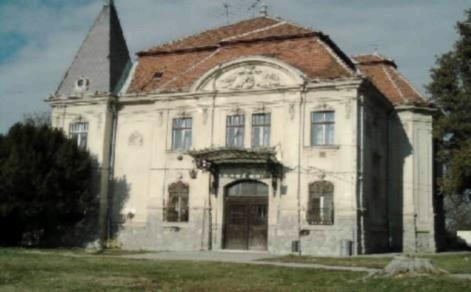  Készítette: Szekeres AndrásIgazgatóMódosítva: 2017. augusztus 30.TartalomjegyzékBEVEZETŐAz 59/2013. (VIII.9.) EMMI rendelet határozza meg a Kollégiumi nevelés országos alapprogramját.Az alapprogram meghatározza és kijelöli a köznevelési kollégiumban (a továbbiakban kollégium) folyó szakmai pedagógiai tevékenység fő területeit, a kollégiumban folyó szakmai fejlesztés irányait.Az alapprogram a Nemzeti alaptanterv kiadásáról, bevezetéséről és alkalmazásáról szóló 110/2012. (VI. 4.) Korm. rendelet (a továbbiakban: Nat) kiemelt fejlesztési feladataihoz illeszkedve, azokat érvényesítve elősegíti a tanulók sokoldalú fejlesztését, nevelését, oktatását. Tartalmi iránymutatásként szolgál a kollégiumok pedagógiai programjának elkészítéséhez úgy, hogy egyidejűleg tág teret enged a szakmai önállóságuknak.Az alapprogram a Nat fejlesztési feladatait, az iskolai nevelés-oktatás közös értékeit figyelembe véve, valamint alapvető céljaihoz igazodva meghatározza a kollégiumi nevelés céljait és feladatait, alapelveit, általános kereteit, a működéssel és a kollégiumi élet szervezésével kapcsolatos feltételeket, elvárásokat. Az alapprogram a kollégiumokat érintő, az országos pedagógiai-szakmai ellenőrzés egységes kritériumok szerinti megvalósításának kollégiumi alapdokumentuma is.Az alapprogram azokra a magyar és európai pedagógiai értékekre, kollégiumi hagyományokra, tapasztalatokra épít, amelyek megalapozták a jelenlegi magyarországi kollégiumi nevelést, különös tekintettel a humanista, a nemzeti, a közösségi értékekre, a tudás- és kultúraközvetítésben, a tehetséges tanulók kiválasztásában és gondozásában, a hátrányos helyzetű és halmozottan hátrányos helyzetű tanulók iskolai sikerességének elősegítésében, az esélykülönbségek csökkentésében elért eddigi eredményekre.A KOLLÉGIUM TÁRSADALMI SZEREPEA kollégium a közoktatási rendszer szakmailag önálló intézménye. Alapfeladata, hogy biztosítsa a megfelelő lakhatási és tanulási feltételeket azon tanulók számára, akiknek lakóhelyén nincs elegendő lehetőség a tanuláshoz, a szabad iskolaválasztáshoz való joguk érvényesítésére, a kisebbségi oktatásra, illetve akiknek a család nem tudja biztosítani a tanuláshoz szükséges körülményeket. A kollégium a környezet, a helyi társadalom, a beiskolázási körzet sajátosságait, partnereinek igényeit, továbbá a társadalmi elvárásokat figyelembe véve végzi munkáját.A kollégium kiemelt társadalompolitikai szerepe és feladata, hogy segítse a tanulókat a hátrányok leküzdésében, hogy esélyeket teremtsen, biztosítsa az integrációt, a hozzáférést a jó minőségű tudáshoz és ezáltal az életminőség javítását, elősegítse a társadalmi mobilitást. Fontos szerepe van az egész életen áttartó tanulás megalapozásában, a tanuláshoz szükséges készségek és képességek, a kulcskompetenciák erősítésében, a tehetség fejlesztésében és a felzárkózás segítésében.A kollégium a tevékenysége során megteremti a feltételeket az iskolai tanulmányok sikeres folytatásához, kiegészíti a családi és iskolai nevelést és oktatást, egyúttal szociális ellátást, biztonságot, valamint érzelmi védettséget is nyújt.A kollégium - megfelelő pedagógiai környezet biztosításával - elősegíti a társadalmi szerepek tanulását, a diákok önszerveződése során kialakuló kisközösségekben a közösségi együttélés, az önkormányzó képesség, a döntés és felelősség, a konfliktuskezelés demokratikus technikáinak megismerését, gyakorlását; ezzel a kollégium hatékony támogatást nyújt a sikeres társadalmi beilleszkedéshez.A kollégium a bentlakásos intézmény sajátos eszközeinek és módszereinek felhasználásával képes speciális pedagógiai feladatok megoldására, például bizonyos gyermek- és ifjúságvédelmi feladatok ellátására, versenysportoló, művészeti képzésben részesülő diákok nevelésére, felsőoktatási tanulmányokra való felkészítésre, az együttműködési, a tanulási és a motivációs zavarok korrekciójára. Adottságainál fogva alkalmas lehet arra, hogy egy lakóközösség pedagógiai, kulturális központjává válhasson.A KOLLÉGIUMI NEVELÉS1. A kollégiumi nevelés célja és alapelveiA kollégiumi nevelés célja legfőképp a tanulók szocializációjának, kiegyensúlyozott és egészséges fejlődésének, tanulásának, a sikeres életpályára való felkészítésének segítése, személyiségének fejlesztése, kibontakoztatása.A kollégium - céljai elérése érdekében - diákközpontú, az egyén és a közösség harmóniáján alapuló környezetet és tevékenységrendszert alakít ki, melynek főbb alapelvei:az alapvető emberi és szabadságjogok, valamint a gyermekeket megillető jogok érvényesítése;demokratikus, humanista, nemzeti és európai nevelési elvek alkalmazása;a tanulók és közösségeik iránti felelősség, a bizalom, a szeretet, a segítőkészség;szakmai és intellektuális igényesség, kulturált stílus a pedagógus tevékenységében;az alapvető erkölcsi normák érvényesítése;az egyéni és életkori sajátosságok, valamint a sajátos nevelési igényű tanulók szükségleteinek figyelembevétele;építkezés a tanulók aktivitására, öntevékenységére, önszerveződő képességére;az integrált nevelés, az integrációt elősegítő pedagógiai módszerek alkalmazása;a szülőkkel, a kollégiumhoz kapcsolódó iskolákkal, a társadalmi környezettel való konstruktív együttműködés;a nemzeti hagyományok megőrzése, a nemzeti azonosságtudat fejlesztése;a nemzetiségi azonosságtudat tiszteletben tartása, ápolása.2.2. A kollégiumi nevelés feladataiA kollégium - a kollégiumi jogviszony fennállása alatt - biztosítja diákjai számára azok iskolai tanulmányai folytatásához szükséges kollégiumi feltételeket. Köznevelési feladatait kollégiumi ellátás, nemzetiségi kollégiumi ellátás, illetve sajátos nevelési igényű tanulók kollégiumi ellátásán keresztül valósítja meg.A kollégiumi nevelés feladata különösen:A tanulás tanításaA kollégiumi nevelés feladata a diákok egyéni fejlődésének elősegítése, a hátránnyal küzdők felzárkóztatása, a gyermekek tehetségének kibontakoztatása. Ennek érdekében a kollégium lehetőséget biztosít az ismeretszerzés, a megismerési és gondolkodási képességek fejlesztésére, valamint arra, hogy a tanulók megismerjék és elsajátítsák a helyes tanulási módszereket. Ezzel fejleszti a kreativitást, erősíti a tanulási motívumokat, az érdeklődés, a megismerés és a felfedezés vágyát. Fontos, hogy a tanulók elsajátítsák az információkeresés különböző formáit a kollégiumi könyvtárban az egyéni fejlesztés elmélyítése érdekében, az információk megtalálásának célravezető útjain keresztül. Törekszik a tanulási kudarcok okainak feltárására, azok kezelésére, a jó teljesítményhez szükséges helyes énkép, a pozitív önértékelés kialakítására. Segíti a mindennapi feladatokra történő felkészülést. A kollégiumnak gondot kell fordítania arra, hogy az ismeretek elsajátítása közben a tanulásra belső igény ébredjen a tanulókban, mindennapi életük részévé váljon a tanulás.A tanulás tanítása, az ismeretszerzést elősegítő beállítódások kialakítása hatással lesz a tanulók egész felnőtt életére, és elősegíti helytállásukat a munka világában is.Az erkölcsi nevelésA kollégium feladata az alapvető erkölcsi normák megismertetése, elfogadtatása, valamint ezen normák beépülésének elősegítése a tanulók mindennapi életébe, személyiségükbe. Az erkölcsi nevelés legyen életszerű, készítsen fel az elkerülhetetlen értékkonfliktusokra, valamint azok kezelésére, segítsen választ találni a tanulók erkölcsi és életvezetési kérdéseire, problémáira. A kollégiumi közösség élete, a kollégiumi nevelőtanárok példamutatása segítse elő a tanulók életében az olyan nélkülözhetetlen készségek megalapozását és fejlesztését, mint a kötelességtudat, a munka megbecsülése, a mértéktartás, az együttérzés, a segítőkészség, a tisztelet és a tisztesség, a korrupció elleni fellépés, a türelem, a megértés, az elfogadás, az empátia, a szociális érzékenység.Nemzeti öntudat, hazafias nevelésA kollégium, az iskolai tanulmányokra alapozva, azt kiegészítve segítse elő a nemzeti, népi kultúránk értékeinek, hagyományaink megismerését. A kollégiumi foglalkozások keretében a diákok tanulmányozzák a jeles magyar történelmi személyiségek, tudósok, feltalálók, művészek, írók, költők, sportolók munkásságát. Sajátítsák el azokat az ismereteket, gyakorolják azokat az egyéni és közösségi tevékenységeket, amelyek megalapozzák az otthon, a lakóhely, a szülőföld, a haza és népei megismerését, megbecsülését. A nevelés révén alakuljon ki bennük a közösséghez tartozás, a hazaszeretet érzése, és az a felismerés, hogy szükség esetén Magyarország védelme minden állampolgár kötelessége. Európa a magyarság tágabb hazája, ezért magyarságtudatukat megőrizve ismerjék meg történelmét, sokszínű kultúráját. A nemzetiséghez tartozó tanulók nevelését ellátó kollégium kiemelt feladata az anyanyelvű nevelés, az adott nemzetiséghez való tartozás tudatának erősítése, nemzetiségi kultúrájának, nyelvének, szokásainak ápolása és fejlesztése.Állampolgárságra, demokráciára nevelésA kollégiumi nevelés elősegíti a demokratikus jogállam, a jog uralmára épülő közélet működésének megértését, az abban való állampolgári részvétel jelentőségét. Ezzel is erősíti a diákokban a nemzeti öntudatot és kohéziót, összhangot teremtve az egyéni célok és a közjó között. Ezt a cselekvő állampolgári magatartást a törvénytisztelet, az együttélésszabályainak betartása, az emberi méltóság és az emberi jogok tisztelete, az erőszakmentesség, a méltányosság jellemzi. A kollégium megteremti annak lehetőségét, hogy a tanulók megismerjék a főbb állampolgári jogokat és kötelezettségeket. A közügyekben való aktív részvétel megkívánja a kreatív, önálló kritikai gondolkodás, az elemzőképesség és a vitakultúra fejlesztését. A felelősség, az önálló cselekvés, a megbízhatóság, a kölcsönös elfogadás elsajátításának folyamatában kiemelt szerepet és megfelelő teret kap a kollégiumi diák-önkormányzati rendszer.Az önismeret és a társas kultúra fejlesztéseA kollégiumon belüli kapcsolat- és tevékenységrendszer szervezésével, ismeretek nyújtásával a nevelés elősegíti, hogy kialakuljanak az önismeret gazdag és szilárd elméleti és tapasztalati alapjai. Kiemelt feladat a tanuló helyes, reális énképének, illetve önértékelésének kialakítása; elő kell segíteni a kedvező szellemi fejlődését, készségeinek optimális alakulását, tudásának és kompetenciáinak kifejezésre jutását, s valamennyi tudásterület megfelelő kiművelését; hozzá kell segíteni, hogy képessé váljék érzelmeinek hiteles kifejezésére, a mások helyzetébe történő beleélés képességének, az empátiának a fejlődésére, valamint a kölcsönös elfogadásra. A megalapozott önismeret hozzájárul a kulturált egyéni és közösségi élethez, mások megértéséhez és tiszteletéhez, a szeretetteljes emberi kapcsolatok kialakításához.A családi életre nevelésA család kiemelkedő jelentőségű a gyerekek, fiatalok erkölcsi érzékének, szeretetkapcsolatainak, önismeretének, testi és lelki egészségének alakításában. Ezért a kollégium kitüntetett feladata a harmonikus családi minták közvetítése, a családi közösségek, értékek megbecsülése. Ez segítséget nyújt a felelős párkapcsolatok kialakításában, ismereteket közvetít a tanulók családi életében felmerülő konfliktusok kezeléséről. A kollégiumnak foglalkoznia kell a Nat-ban meghatározott szexuális nevelés kérdéseivel is.A testi és lelki egészségre nevelésAz egészséges életmódra nevelés hozzásegít az egészséges testi és lelki állapot örömteli megéléséhez. A kollégium ösztönözze a tanulókat arra, hogy legyen igényük a helyes táplálkozásra, a mozgásra, a stressz kezelés módszereinek megismerésére és alkalmazására. Legyenek képesek lelki egyensúlyuk megóvására, társas viselkedésük szabályozására, a konfliktusok kezelésére. A kollégiumi pedagógusok motiválják és segítsék a tanulókat a káros függőségekhez vezető szokások kialakulásának megelőzésében. A kollégium sportélete járuljon hozzá az egészséges életvitel, a helyes életmódminta kiválasztásához. Fontos, hogy a kollégium a diákok számára otthonos, egészséges, kulturált, esztétikus közeget biztosítson, ahol a tanulók jól érzik magukat, és amely egyúttal fejleszti ízlésüket, igényességüket.Felelősségvállalás másokért, önkéntességA kollégiumi nevelés feladata a szociális érzékenység, segítő magatartás kialakítása a tanulókban úgy, hogy önálló tapasztalati úton ismerjék meg a hátránnyal élők sajátos igényeit, élethelyzetét. Ez a segítő magatartás fejleszti a diákokban az együttérzést, együttműködést, problémamegoldást és az önkéntes feladatvállalást, mely elengedhetetlen a tudatos, felelős állampolgári léthez.Fenntarthatóság, környezettudatosságA tanulónak meg kell tanulnia, hogy az erőforrásokat tudatosan, takarékosan és felelősségteljesen, megújulási képességükre tekintettel használja. A kollégiumi nevelés során fel kell készíteni a tanulókat a környezettel kapcsolatos állampolgári kötelességek és jogok gyakorlására. Törekedni kell arra, hogy a tanulók megismerjék azokat a gazdasági és társadalmi folyamatokat, melyek változásokat, válságokat idézhetnek elő, továbbá kapcsolódjanak be közvetlen és tágabb környezetük értékeinek, sokszínűségének megőrzésébe, gyarapításába.PályaorientációA kollégiumnak - a tanulók életkorához igazodva és a lehetőségekhez képest - átfogó képet kell nyújtania a munka világáról. Ennek érdekében olyan feltételeket, tevékenységeket (szakkörök, érdeklődési körök) kell biztosítania, amelyek révén a diákok kipróbálhatják képességeiket, elmélyülhetnek az érdeklődésüknek megfelelő területeken, megtalálhatják későbbi hivatásukat, kiválaszthatják a nekik megfelelő foglalkozást és pályát, valamint képessé válnak arra, hogy ehhez megtegyék a szükséges erőfeszítéseket. Ezért fejleszteni kell bennük a segítéssel, az együttműködéssel, a vezetéssel és a versengéssel kapcsolatos magatartásmódokat és azok kezelését. A kollégium - a kollégium pedagógiai munkájával kapcsolatban álló iskolákkal együttműködve - valamennyi tanulója számára lehetővé teszi egyes kiválasztott szakmák, hivatások megismerését, segíti a pályaválasztást, illetve a tanuló által választott életpályára való felkészülést.Gazdasági és pénzügyi nevelésA kollégiumnak - a bentlakásos köznevelési intézmény sajátos adottságaiból adódóan - segíteni kell, hogy a tanulóik felismerjék saját felelősségüket az értékteremtő munka, a javakkal való ésszerű gazdálkodás, a pénz világa és a fogyasztás területén. Fontos, hogy tudják mérlegelni döntéseik közvetlen és közvetett következményeit és kockázatát. Lássák világosan rövid és hosszú távú céljaik, valamint az erőforrások kapcsolatát, az egyéni és közösségi érdekek összefüggését, egymásrautaltságát. A kollégium a diák-önkormányzati tevékenység működtetésén keresztül segíti az autonóm, felelős, a közösség érdekeit is figyelembe vevő magatartás és a körültekintő döntéshozás képességének kialakulását.Médiatudatosságra nevelésFontos, hogy a tanulók értsék az új és a hagyományos médiumok nyelvét. A médiatudatosságra nevelés során az értelmező, kritikai beállítódás kialakításának nagy jelentősége van. A diákokkal ismertetni kell a média működésének és hatásmechanizmusának főbb törvényszerűségeit, a média és a társadalom közötti kölcsönös kapcsolatokat, a valóságos és a virtuális, a nyilvános és a bizalmas érintkezés megkülönböztetésének módját.A KOLLÉGIUM MŰKÖDÉSE1. Személyi feltételek, elvárásokA kollégiumban a nevelési feladatokat – az Nkt-ben. meghatározott végzettséggel rendelkező, pedagógus munkakörben foglalkoztatott – kollégiumi nevelőtanár, és tanító tanárok látják el, akika nevelőtestület tagjaival és vezetőivel szoros szakmai együttműködésben végzik munkájukat,rendszeres önképzéssel, szervezett továbbképzéssel megújított, korszerű szakmai ismeretekkel rendelkeznek,képesek a nevelési folyamat megtervezésére, megszervezésére, irányítására, ellenőrzésére, értékelésére; jártasak a különböző pedagógiai eljárások, módszerek alkalmazásában,egyéniségükkel, megjelenésükkel, felkészültségükkel, műveltségükkel, életmódjukkal követendő példaként szolgálhatnak a kollégisták számára,megfelelő	empátiával          rendelkeznek,	nevelőieljárásaikban, pedagógiai kommunikációjukban a tanulók iránti tiszteletet, bizalmat és szeretetet helyezik előtérbe,képes a diákok helyzetének, személyiségének megismerésére, megértésére,képesek a diákokkal őszinte, bizalmon alapuló viszonyt kialakítani,képesek a konfliktusok eredményes kezelésére,i) folyamatosan együttműködik munkájuk során a tanulók közösségeivel, a nevelésükben részt vevő személyekkel, intézményekkel, kisebbségi szervezetekkel.A kollégiumban a nem pedagógus munkakörben foglalkoztatott alkalmazottak munkáját is a gyermekközpontúság, a nevelés eredményességének támogatása kell, hogy jellemezze. Jelenlétük, megnyilvánulásaik, tevékenységük és annak színvonala is nevelési tényezőként hat a kollégisták mindennapjaiban. A kollégiumi nevelőtanár munkáját a jogszabályokban foglaltak szerint végzi, tevékenységét a tudás, az igazságosság, a rend, a szabadság, a méltányosság, a szolidaritás erkölcsi és szellemi értékei, az egyenlő bánásmód, valamint az egészséges életmódra és a fenntartható fejlődésre nevelés határozzák meg.A kollégiumban dolgozó, nem pedagógus munkakörben foglalkoztatottak munkáját is a gyermekközpontúság, a nevelés eredményességének támogatása kell, hogy jellemezze. Jelenlétük, megnyilvánulásaik, tevékenységük és annak színvonala is nevelési tényezőként hat a kollégisták mindennapjaiban.3. 2. Tárgyi, környezeti feltételek, elvárások a kollégiumbanA kollégium személyközpontú környezet kialakítására törekszik. Ennek során a kollégium belső és külső környezete biztosítja a nevelési célok megvalósíthatóságát, a kollégisták biztonságát, kényelmét, megfelel az otthonosság általános kritériumainak. Megteremti – a jogszabályi előírásoknak megfelelően – a nyugodt tanulás, az önálló ismeretszerzés, a kulturális-, a sport- és egyéb szabadidős tevékenységek, valamint a diákkörök, szakkörök működésének feltételeit.A kollégium gondoskodik a tanulók nyugodt pihenéséről, az egyéni visszavonulás lehetőségéről.3 . 3. A kollégiumi élet megszervezéseA kollégium – belső életének szabályozása során – biztosítja a diákok optimális testi-lelki fejlődésének feltételeit, beleértve a rendszeres étkezést, a tisztálkodást, az előírásoknak megfelelő egészségügyi ellátást. Figyelembe veszi a speciális tanulói, szülői és iskolai igényeket, valamint az intézményi hagyományokat, szokásokat is. A tanulók napi életének kereteit úgy szervezi, hogy az egyes tevékenységek belső arányai – a jogszabályi keretek között– a tanulók egyéni és életkori sajátosságaihoz igazodjanak.A kollégiumi élet megszervezésében jelentős szerepet tölt be a kollégium diákönkormányzata. A kollégiumnak biztosítani kell, hogy a diákok választott tisztségviselőik révén részt vehessenek a tanulóközösségek mindennapi életével kapcsolatos célok kijelölésében, a feladatok végrehajtásában, valamint az elért eredmények értékelésében.Lehetővé kell tenni, hogy a diákönkormányzat tagjai és vezetői megismerjék és a mindennapi gyakorlatban felelősen alkalmazzák a demokratikus érdekérvényesítés, a problémamegoldás és a konfliktuskezelés technikáit, módszereit.A kollégium a maga sajátos eszközeivel kiépíti, folyamatosan ápolja és megújítja az önálló arculatához kapcsolódó hagyományait, erősíti a kollégiumi közösség együvé tartozását.4. A kollégium kapcsolatrendszereA kollégium nevelési feladatainak eredményes megoldása érdekében rendszeres kapcsolatot tart a szülőkkel, illetve a tanuló törvényes képviselőjével, szülői szervezetekkel (közösségekkel), a működtetővel, a kapcsolódó iskolákkal, társintézményekkel, szociálisan hátrányos helyzetű tanuló, valamint veszélyeztetett gyermek esetében a gyermekjóléti szolgálattal, a település – a tanulók nevelésében érintett – intézményeivel, civil szervezeteivel, szakmai közösségeivel, a helyi kisebbségi önkormányzatokkal.A kapcsolatok kialakításában, gazdagításában és fenntartásában a kollégium nyitott és kezdeményező.A KOLLÉGIUMI TEVÉKENYSÉG SZERKEZETEA kollégium - igazodva az Nkt. 28. §-ának rendelkezéseihez - a nevelési folyamat során a tanulói tevékenységeket - annak céljától, jellegétől függően - kollégiumi programok, csoportos és egyéni foglalkozások keretében szervezi, az intézményi szervezet működéséhez pedagógiai irányítást, illetve támogatást biztosít.1. A kollégium által kötelezően biztosítandó foglalkozásokA kollégium a foglalkozások tervezése, szervezése során kiemelten ügyel a pozitív tanulási attitűd kialakítására és megerősítésére, a kreativitás fejlesztésére, az egész életen át tartó ismeretbővítés fontosságára, gondoskodik a tanulókkal való személyes törődés tapintatos formáinak kialakítására.Külön figyelmet fordít a nemzetiségi sajátosságokra és a sajátos nevelési igényű tanulók egyéni szükségleteire. A kollégium a foglalkozások formáját és tartalmát úgy határozza meg, hogy azok hozzájáruljanak a tanulók erkölcsi gyarapodásához, személyiségének gazdagodásához, kompetenciáik fejlesztéséhez, a közösség fejlődéséhez.Felkészítő foglalkozások a kollégiumban:Tanulást segítő foglalkozások:rendszeres iskolai felkészülést biztosító egyéni és csoportos foglalkozás,differenciált képességfejlesztő, tehetség-kibontakoztató foglalkozás,a bármely okból lemaradó tanulók felzárkóztatása, hátránykompenzáció,a tantárgyi ismeretek bővítése és a pályaválasztás segítése érdekében szervezett szakkörök, diákkörök,tematikus csoportfoglalkozás.Szabadidő eltöltését szolgáló foglalkozások:Állandó, vagy adott eseményre szerveződő kollégiumi diákcsoportok számára szervezettirodalmi, képzőművészeti, zenei, tánc, vizuális képességeket fejlesztő művészeti,természettudományos, műszaki, vállalkozói, gazdasági ismereteket bővítő szakmai,egészséges életmódra nevelést, a rendszeres testedzést szolgáló sportcélú,a hasznos gyakorlati ismeretek megszerzését, az önellátás képességének fejlesztését célzó,a pályaorientáció szempontjából is fontos tartalmakat hordozó,szakkörök, szakmai, művészeti foglalkozások, kollégiumi sportkörök, rendezvények, versenyek, vetélkedők.A kollégium zavarmentes működésének biztosítása céljából az ügyeletes nevelőtanár:visszatérő rendszerű ellenőrzést folytat a külső és belső biztonsági rendszabályok, a balesetvédelmi előírások betartása, az egyéni és közösségi tulajdon védelme, a megelőzés érdekében,folyamatos jelenlétével biztosítja a házirend betartatását, különös tekintettel az együttélési normák, a személyiségvédelem, a diákok önrendelkezési jogának érvényesülésére,időszakos ellenőrzést folytat az egyéni és közösségi rend fenntartása, a tisztasági és az egészségvédelmi szabályok teljesítése céljából,A pedagógiai felügyelet átadásakor az ügyeletes nevelőtanárok között - dokumentált - információcserére kell sort keríteni.A kollégiumi élet szervezése során a kollégium nevelőinek a feladata:a napirend szerinti tevékenységek, így az ébresztő, a takarodó, az étkeztetés megszervezése, felügyelete, ellenőrzése,a tanulói nyilvántartások, különösen a betegség, távollét, kimenő, engedélyek folyamatos vezetése,a közös helyiségek és közösségi eszközök használatának, az öntevékeny diákkörök tevékenységének a felügyelete,a felmerülő egyéni problémák kezelése, ennek részeként az ügyeletes nevelőtanári intézkedés, továbbá információtovábbítás a csoportvezető nevelőtanárnak.A KOLLÉGIUMI NEVELÉS EREDMÉNYESSÉGEA kollégiumi nevelés eredményességeA kollégium - a szülővel és az iskolával együttműködve - hozzájárul ahhoz, hogy a tanuló eredményesen fejezze be tanulmányait választott iskolájában.A tanuló a kollégiumi nevelési folyamat során elsajátítja a társadalomba való beilleszkedéshez és a családi életben, a hivatás gyakorlásában, az állampolgári létben az önálló életvitelhez szükséges alapvető ismereteket, képességeket, értékeket:elsajátítja és követi az alapvető erkölcsi normákat;képes az egészséges és kulturált életmód kialakítására;sokoldalú képzettsége, műveltsége párosul az új ismeretek befogadásának és a folyamatos megújulásnak a képességével;kialakul reális társadalomképe;rendelkezik az önszerveződéshez, a demokratikus érdekérvényesítéshez szükséges képességekkel;tudása versenyképes, önértékelő képességére, szakmai felkészültségére alapozva választ tud adni a szakmai kihívásokra;képes az együttműködésre, az emberi kapcsolatok kialakítására és továbbépítésére;másokhoz való viszonyában toleráns, empátiával rendelkezik, társadalmi szemléletét a szolidaritás jellemzi;ismeri nemzetünk, nemzetiségeink kulturális, történelmi hagyományait.A kollégiumi nevelés eredményességének értékelésekor figyelembe veendő, hogy a nevelési folyamat milyen kiindulási állapotból, milyen feltételek mellett fejtette ki hatását. 2. mellékletAz 59/2013. (VIII. 9.) EMMI rendelet 2. § 9. pontjában meghatározott tematikus csoportfoglalkozások keretterve és éves óraszámaTÉMAKÖRÖKA tanulás tanításaAz erkölcsi nevelésNemzeti öntudat, hazafias nevelésÁllampolgárságra, demokráciára nevelésAz önismeret és a társas kultúra fejlesztéseA családi életre nevelésTesti és lelki egészségre nevelésFelelősségvállalás másokért, önkéntességFenntarthatóság, környezettudatosságPályaorientációGazdasági és pénzügyi nevelésMédiatudatosságra nevelésA kollégiumi csoportfoglalkozások éves óraszámaA kollégiumokban évi 37 nevelési héttel (a 12-13-14. évfolyamon 33 nevelési héttel), ezen belül minden héten egy kötelező csoportvezetői foglalkozással kell számolni. Az óraszámok minden évfolyamon lehetővé teszik, hogy a kollégiumok a tematikus csoportfoglalkozásokat - részben vagy egészben - a csoportvezetői foglalkozások keretében, vagy a felkészítő foglalkozások terhére szervezzék meg.A 13-14. évfolyamra vonatkozó óraszámok és követelmények a szakképzésben résztvevő pedagógiai foglalkozások alapját jelentik, amelyek ezekben a feladatokban résztvevő és nem tanköteles tanulók számára kollégiumi ellátást biztosító kollégiumok számára csak szakmai ajánlást jelentenek.Az 59/2013. (VIII. 9.) EMMI rendeletben meghatározott kollégiumi foglalkozások keretprogramterve a tematikus csoportfoglalkozások szervezéséhez és tartalmának meghatározásáhozBevezetőA kollégiumi nevelésben a foglalkozások célja a kollégisták személyiségének, erkölcsi és esztétikai ismereteinek, jellemének, önismeretének, önbizalmának, felelősségvállalásának, közösségi szellemiségének megalapozása, illetve fejlesztése.A kollégiumi foglalkozások a közösségi kapcsolatok kialakítására, a szociális képességek fejlesztésére, az egyéni tanulási módszerek elsajátítására, a helyes életviteli szokások kialakítására, a tágabb természeti, társadalmi környezetért érzett felelősségre nevelnek.A kollégiumi együttélésben, a foglalkozásokon és tevékenységekben a kollégisták megtapasztalhatják a másik ember elfogadásának, segítésének és megbecsülésének a fontosságát. Megélhetik az értékek mentén kialakult közösséghez való tartozás biztonságát, mélyíthetik a természeti, történelmi és kulturális örökségünk megbecsülését. Nyitottabbá és elfogadóbbá válnak a hazai nemzetiségek és más népek kultúrája iránt. Felkészülnek a közéleti szereplésre, egyéni és közösségi érdekeik és értékrendjük képviseletére.A foglalkozások olyan kompetenciákat is fejlesztenek, melyek révén a tanulókban kialakul az alkalmazkodóképesség, a tolerancia, a konfliktuskezelő képesség.A kollégiumi foglalkozások kiegészítik az iskolák nevelő-oktató munkáját. A középiskolai szakaszban a pályaválasztáshoz, a továbbtanuláshoz, a munkavállalói szerephez, a szakközépiskolában az ágazathoz tartozó szakképesítések megszerzéséhez szükséges képességek, készségek, attitűdök együttes fejlesztése a cél.A csoportfoglalkozások keretprogramterve nevelési területenként, az adott témakör legfontosabb tartalmi elemei alapján határozza meg a kollégiumi nevelés-oktatás pedagógiai tartalmát. A foglalkozások számát, éves elosztását, tartalmi felépítését úgy kell meghatározni, hogy alkalmazkodjon a tanulók életkorához, a választott iskolájuk típusához.A kollégiumi nevelés és oktatás a Nat. kiemelt fejlesztési feladatain keresztül kapcsolódik az iskolai tantervi szabályozáshoz.A tanulás tanításaA kollégium a foglalkozások és a tevékenységek során támogatást nyújt abban, hogy a tanulók eredményesen fejezzék be választott iskolájukat.Nagy jelentősége van az egyénre szabott tanulási módszerek elsajátításának, ezzel segítve az iskolai órákra való felkészülést, a jó eredmények elérését, a hátránnyal küzdők felzárkóztatását, a gyermekek tehetségének kibontakoztatását.A tanulás tanítása, az ismeretszerzést és hasznosítást elősegítő beállítódások kialakítása nagymértékben hatással lesz egész felnőtt életükre, és elősegíti helytállásukat a munka világában.Fejlesztési követelmények, 9-14. évfolyamSajátítsa el és legyen képes alkalmazni a hatékony tanulási technikákat.A tanuló - pedagógus segítségével - legyen képes a számára legalkalmasabb módszereket kiválasztani.Tudjon szelektálni a megszerzett ismeretek, információk között.Alkalmazza a tanulást segítő hagyományos és modern eszközöket, használja a könyvtárat, és a feladatai megoldásához megfelelően tudja kiválasztani a szükséges szakirodalmakat.Legyen képes elemezni, értelmezni, rendszerezni a megszerzett ismereteket.ProgramtervAz erkölcsi nevelésA kollégiumi nevelés során fontos, hogy a diákok megismerjék az alapvető erkölcsi normákat, és ezek a normák beépüljenek személyiségükbe, mindennapi életükbe, tevékenységükbe.Lényeges, hogy az erkölcsi nevelés a napi élet gyakorlatából, tapasztalataiból vegyen példákat, egyben készítsen fel az elkerülhetetlen értékkonfliktusokra és azok kezelésére.A kamasz fiatalok esetében különösen jelentős, hogy segítsen számukra választ találni erkölcsi kérdéseikre, az esetleges problémáikra. Az erkölcsi nevelés nagy hatással van a közösség és az egyén életére egyaránt.Fejlesztési követelmények, 9-14. évfolyamLássa be az erkölcsi felelősség fontosságát.Gyakorlati és iskolai tapasztalatai, ismeretei révén ismerje fel a morális helytállás jelentőségét.Képes legyen megfelelő erkölcsi választásokra.ProgramtervNemzeti öntudat, hazafias nevelésA kollégiumi foglalkozások lehetőséget biztosítanak arra, hogy a tanulók elsajátítsák azokat az ismereteket, gyakorolják azokat az egyéni és közösségi tevékenységeket, amelyek megalapozzák a szülőföld, a haza és népei megismerését, megbecsülését.Ennek révén kialakul bennük a szűkebb és tágabb közösséghez való tartozás, a hazaszeretet érzése.Fejlesztési követelmények, 9-14. évfolyamIsmerje fel a közösségi összetartozást megalapozó közös értékeket.Tudatosuljon a közösséghez tartozás, a hazaszeretet fontossága.Váljon nyitottá más népek kultúrája iránt.Ismerje országunk és a magyarság nemzeti szimbólumait.Ismerje a magyar tudomány, kultúra és sport kiemelkedő személyiségeit.Legyen kellő ismerete a település kultúrtörténetéről, hagyományairól.ProgramtervÁllampolgárságra, demokráciára nevelésA kollégiumban folyó nevelés sajátos pedagógiai eszközei révén elősegíti a demokratikus jogállam, a jog uralmára épülő közélet működésének megértését.A közösségi tevékenységek gyakorlásával a diákok átélhetik annak jelentőségét, hogy mit is jelent a felelős állampolgári részvétel a közügyekben a közösség és az egyén számára egyaránt.Ez tágabb értelemben sokat segít a nemzeti öntudat erősítésében, és egyben összhangot teremt az egyéni célok és a közösségi jó között.Fejlesztési követelmények, 9-14. évfolyamIsmerje a demokratikus állam működésének főbb elemeit (választási rendszer, helyi önkormányzatok, törvényhozás, kormány, igazságszolgáltatás, fegyveres testületek stb.).Legyen tisztában a jog szerepével a társadalmi életben.Értse meg az állampolgár és a társadalom együttműködésének fontosságát az egyéni és társadalmi célok elérése érdekében.Képes legyen belátni a kollégiumi diák-önkormányzat jelentőségét a kötelezettségek és a jogok gyakorlása során.ProgramtervAz önismeret és a társas kultúra fejlesztéseA kollégiumi nevelés elősegíti, hogy kialakuljanak az önismeret gazdag és szilárd elméleti és tapasztalati alapjai.A közösségi lét, a csoporthoz tartozás, az egymás közötti interakciók elősegítik a reális énkép és az önértékelés kialakulását, melyek a személyiségfejlődés meghatározó elemei.Mód van a mások helyzetébe történő beleélés képességének kialakítására, mások elfogadására.Ezek a képességek elősegítik, hogy kulturált közösségi élet alakuljon ki a kollégiumban.Fejlesztési követelmények, 9-14. évfolyamIsmerje	meg	az	emberi	kapcsolatok	létrejöttét	elősegítő,	illetve	gátló személyiségvonásokat.Legyen tudatában, hogy a gondosan kiválasztott és mély emberi kapcsolatok mennyire értékesek az emberi együttélésben.Életkorának megfelelő választékossággal legyen képes a társas kommunikációra.Alakuljon ki a tanulóban a választási lehetőségek felismerésének képessége, és döntési helyzetekben legyen képes e lehetőségeket mérlegelni.Váljék természetessé benne a másik ember személyiségének tisztelete és megértése, a helyes önismeret kialakítása, önmaga felvállalása.ProgramtervA családi életre nevelésA család mint a társadalom alapvető közösségi építőköve különös jelentőséggel bír a fiatalok kiegyensúlyozott személyiségfejlődésében.A kollégiumnak éppen ezért kitüntetett feladata a harmonikus családi minták közvetítése, a családi közösségek, értékek megbecsülése.A kamaszkorban kiépülő párkapcsolatoknak is fontos szerepe van a későbbi családi közösség kialakításában.Egymás tisztelete, a másik iránt érzett felelősség, a helyes szexuális kultúra és az erkölcsi értékek kialakítása döntő jelentőségű, melyben a kollégiumi nevelésnek fontos szerepe van.Fejlesztési követelmények, 9-14. évfolyamIsmerje a különféle szerepeket és szabályokat a családban.Tudatosuljon	a	családalapítás,	családtervezés,	a	helyes	párkapcsolat	és felelősségvállalás fontossága.Ismerje meg a helyes szexuális kultúra jellemzőit és kialakításának jelentőségét a párkapcsolatokban.ProgramtervTesti és lelki egészségre nevelésAz egészséges életritmus és életvitel kialakítása, tudatosítása meghatározó jelentőségű a fiatalok számára.A tanulók a kollégiumban olyan ismereteket, gyakorlati képességeket sajátíthatnak el, olyan szokásokat tanulhatnak meg, amelyek segítik őket testi és lelki egészségük megőrzésében, az egészségkárosító szokások kialakulásának megelőzésében.A kollégium sportélete nagymértékben hozzájárulhat az egészséges életmód kialakításához és fejlesztéséhez.Fejlesztési követelmények, 9-14. évfolyamLegyen tisztában a helyes életritmus és életvitel személyiségre, testi fejlődésre kifejtett pozitív jelentőségével.Ismerje fel az egészséget fenyegető tényezőket, a szenvedélybetegségeket, és ismerje ezek megelőzésének módjait.Tudatosuljon és váljon napi gyakorlattá az egészséges életmód és a testmozgás, az egészségtudatos életmód.Legyen tisztában az egészség, a sport és a lelki élet egymásra gyakorolt hatásával.ProgramtervFelelősségvállalás másokért, önkéntességA hátránnyal élők iránt érzett felelősség, és az értük végzett önkéntes feladatvállalás megfelelő módon segíti a szociális érzékenység kialakulását a tanulókban.A szűkebb és tágabb környezetünkben ilyen helyzetben élőkért végzett önkéntes feladatvállalás fontos személyiségfejlesztő hatással bír.Az önkéntes feladatvállalási hajlandóság beépülése, megszilárdítása fontos nevelési feladat: a tudatos, felelősségteljes állampolgári lét alapvető velejárója.Fejlesztési követelmények, 9-14. évfolyamAlakuljon ki segítő magatartás a fogyatékkal élők iránt.Tudatosuljon az együttműködés és az egymásra figyelés fontossága.Legyen motivált önkéntes feladatvállalásra a hátrányos helyzetű és halmozottan hátrányos helyzetű társak iránt.ProgramtervFenntarthatóság, környezettudatosságA mai társadalmi, gazdasági helyzetben kitüntetett szerepe van a természeti környezet megóvásának.A kollégiumi diáknak meg kell tanulnia, hogy az erőforrásokat tudatosan, takarékosan és felelősségteljesen, megújulási képességükre tekintettel használja.Fel kell készíteni őket a környezettel kapcsolatos állampolgári kötelességek és jogok gyakorlására, a környezet védelmét elősegítő tevékenységekre, közös cselekvésekre.Fejlesztési követelmények, 9-14. évfolyamIsmerje fel a mindennapi életben előforduló, a környezetet szennyező anyagokat, a környezetre káros tevékenységeket, és kerülje is el ezeket.Legyen képes társaival együttműködésben tudatosan, a környezeti szempontokat is figyelembe véve alakítani a kollégium belső és külső környezetét. Ne hagyja figyelmen kívül személyes élettereinek kialakításában a környezetbarát módokat.Részesítse előnyben a természetes, újrahasznosítható anyagokat.Legyen felkészülve a környezettudatos döntések meghozatalára, melyekben hasznosítsa a különböző tantárgyakban tanultakat.Legyen felkészülve arra, hogy érvelni tudjon a környezetvédő megoldások mellett.Váljék erkölcsi alapelvévé a természet tisztelete, környezete megbecsülése.ProgramtervPályaorientációA kollégium olyan feltételekkel rendelkezik, melyek az öntevékeny tanulói cselekvések révén biztosítják a képességeik kibontakoztatását, elmélyülhetnek az érdeklődésüknek megfelelő területeken, megtalálhatják későbbi hivatásukat, kiválaszthatják a nekik megfelelő foglalkozást és pályát.A különféle szakkörökön, önképző körökön képessé válhatnak arra, hogy a számukra megfelelő pályaválasztásuk érdekében megtegyék a szükséges erőfeszítéseket.A pályaválasztáson túl egyben felkészülhetnek a választott életpályára is.Tudatosuljon a diákokban a pálya és a személyiség valamint a képességek és az adottságok összhangja.Fejlesztési követelmények, 9-14. évfolyamLegyen képes felismerni az önismeret szerepét a helyes pályaválasztásban, ismerje saját képességeit.Legyen képes mérlegelni saját pályaválasztási lehetőségeit.Tudjon önállóan tájékozódni a pályaválasztási dokumentumokban.Legyen képes megérteni a munkahelyi feladatokat és elvárásokat.Tudja alkalmazni az álláskeresés különböző technikáit, alakítsa ki a megfelelő kommunikációs stílust.Tudatosuljon benne, hogy élete során többször pályamódosításra kényszerülhet, ezért is van jelentősége a folyamatos tanulásnak, önképzésnek.Rendelkezzen	megfelelő	ismeretekkel	választott	szakmájával,	hivatásával kapcsolatban, munkaerő-piaci lehetőségeiről, munkavállalói szerepéről.ProgramtervGazdasági és pénzügyi nevelésA pénz világának, a helyes gazdálkodás alapvető szabályainak megismerésére a kollégium megfelelő helyet és lehetőséget biztosít a tanulók számára.Működése egyben megfelelő példát mutat arra, hogy miként kell és szabad a javakkal ésszerűen gazdálkodni, a fogyasztás szerkezetét a lehetőségekhez viszonyítva megfontolt módon kialakítani.Az egyéni és közösségi érdekek jól összehangolhatók a diák-önkormányzati munka révén. Gyakorolhatók a döntés és a felelősség egymásra hatásából adódó helyzetek.Fejlesztési követelmények, 9-14. évfolyamIsmerje a társadalmi, gazdasági problémák kialakulásának okait.Tanulja meg az ésszerű családi gazdálkodás kialakításának módszereit.Tudja alkalmazni a pénzkezelés különböző technikáit.Tudatosuljon benne a munka jelentősége, mint a javak létrehozásának, illetve megszerzésének eszköze.Legyen tisztában a vállalkozások szerepével, a kockázatvállalás fontosságával és veszélyeivel.ProgramtervMédiatudatosságra nevelésA társadalmi élet szinte minden mozzanatát áthatják a különféle médiumok.A diákok kollégiumi nevelésének szempontjából tehát fontos, hogy értsék az új és hagyományos médiumok nyelvét, a társadalom és a média kölcsönös kapcsolatát.A médiatudatosságra nevelés során a megfelelő értelmező, kritikai beállítódás kialakításának és fejlesztésének meghatározó jelentősége van valamennyi korosztály számára.Fejlesztési követelmények, 9-14. évfolyamAlakuljon ki kritikai érzéke a médiatartalmak megválasztásához.Képes legyen az online kommunikáció hatékony felhasználására.Ismerje a reklám hatását a fogyasztásra.Tanulja meg hatékony módon és megfelelő mértékben felhasználni a számítógép és egyéb online média nyújtotta lehetőségeket.Ismerje meg a közösségi tartalmak etikus, jogszabályok szerinti használatának és felhasználásának szabályait.Tudatosuljanak az adatbiztonsággal, jogtudatossággal, a függőséggel (internet, számítógépes játékok) és egyéb veszélyekkel és azok elkerülésével kapcsolatos ismeretek.Programterv6. A kollégium adatai, jellemzőiA kollégium két telephelyen, két épületben működik. Pécelen a Maglódi út 57. sz. alatt és a Kishársas tangazdaságban. Pécelen 70, a Kishársasban 14 férőhely van.Míg a Kishársasban lévő épület új, kényelmes, 3 – 4 személyes szobákkal rendelkezik, addig a péceli kollégium épülete elavult, erősen felújításra szorul.A kollégiumban csak a Fáy András Mezőgazdasági, Közgazdasági Szakközépiskola, Szakiskola és Kollégium tanulói laknak. Iskolánkba az ország minden részéről jönnek tanulni diákok.SZEMÉLYI FELTÉTELEKA nevelési feladatokat a kollégiumban nevelőtanárok, az ügyeleteket (nappali, éjszakai) - pedig tanító tanárok és egy gyermek, - és ifjúságvédelmi felügyelő látják el.A Kishársasban a pénzügyi megszorítások miatt a kollégium nem működik, pedig nagy szükség lenne rá.A KOLLÉGIUM SAJÁTOS ARCULATA, JELLEMZŐIArculataA kollégiumnak használt kastély épülete valaha a Fáy család tulajdona volt. Az épületnek, az ódon falaknak történetük van.Az kollégiumi kastélyt gyönyörű 3 hektáros őspark veszi körül.Budapest szomszédságában vagyunk, mégis a hatalmas fák tiszta levegőt biztosítanak. Pihenésre, szabadidős tevékenységre is kiválóan alkalmas.Tanulói összetételA kollégium az  iskolával  szorosan  együttműködik.  Lakói  az  iskola  tanulói közül kerülnek ki.Ennek megfelelően laknak itt:kert, és parképítői szakközépiskolai,mezőgazdasági szakközépiskolaitechnikus,és szakiskolai tanulók.A kollégium létének fontosságát hangsúlyozza, hogy kihasználtsága csaknem teljes,	60	diáknak	ad otthont. Közülük nagyon soknak a szó szoros értelmében ez jelenti az otthont, a biztonságos hátteret.Legfőbb jellemzőkA kollégista tanulók iskolatípus szerinti megoszlása, életkori jellemzők: Jelenleg: szakgimnáziumiSzakközépis kolai szakiskolai tanulók.Életkorukat tekintve 14–22 –évesek. Lakóhely szerinti megoszlásTanulóink túlnyomó része Budapestről és Pest megyéből való, de jönnek hozzánk távolabbi megyékből is tanulni, főleg a lótenyésztő szakmát. A család, mint nevelési szintér:A kollégisták túlnyomó többsége csonka, ingerszegény családban él, elvált szülők gyermeke vagy más egyéb probléma jellemzi környezetüket. Ezek döntő tényezők a tanulók szocializációjában.Tanulmányi eredményAz általános iskolából a szakközépiskolai osztályokba jelentkező tanulók átlageredménye 3, 54 –es átlag között van.A szakiskolai osztályokba ennél lényegesen gyengébb eredménnyel rendelkeznek a tanulók. A nevelői testület jellemzőiFőállású nevelő 1 fő Tárgyi, dologi feltételek:Szűkösen vagyunk, a hálók zsúfoltakA lányoknál 5 db háló van.A fiúknál 3db háló van.Védőnői szoba 1dbMosdók, zuhanyozók,WC-kKönyvtár, számítógéptermek, Internet (iskolai)Sportpályák (iskolai)Tornaterem (iskolai)Gyönyörű parkTanulószobák az iskolai tantermekEbédlő (iskolai) GazdálkodásBevételi forrásainkFenntartói támogatásSzülői támogatásSaját bevételek (szállásadás, táborok, továbbképzések stb.)Pályázatok (kollOKA, egyéb)Péceli Fáy András AlapítványA kollégium nem folytat önálló gazdálkodást, mivel az iskola tagintézményeként működik. Az eredményes munka érdekében a nevelőknek a gazdasági irodával, és a gondnokkal együtt kell dolgoznia.A kollégiumi étkezési díj befizetése komoly kötelezettséget jelent a családok nagy részénél. Minden hónap 5-ig kell a közösen meghatározott formában rendezni a befizetést a következő hónapra.A kollégium nevelési feladatainak megoldása mellett gazdasági szempontok figyelembevételével a hatályos rendeletek szerint szálláshelyeket is értékesít. Hagyományok ápolásaA kollégium sok éves munkával kialakította azokat a hagyományokat, melyeket évről- évre ápol.Ilyen hagyományos rendezvényeink:GólyabálMikulás estKarácsonyi ünnepélySzalagavató bálSportversenyekFarsangi bálVégzős búcsúztató, záró rendezvény.AlapelvekKollégiumunk a hagyományoknak megfelelően az értéktisztelet, a gyermekszeretet, a tanulói személyiség tiszteletben tartása jegyében neveli és oktatja a bentlakásos nevelésben résztvevő tanulókat.Célunk: az erkölcsi értékeket tisztelő és elfogadó, tájékozott, széles ismeretekkel rendelkező, egyénileg sikeres, közösségi szempontból értékes, társadalmi szerepeit ismerő és vállaló állampolgár nevelése.Nevelőink és tanáraink magukénak vallják azt az értékrendet, amelynek alapján kialakítva nevelési rendszerüket kitűzött céljaink elérhetők. Hisszük és valljuk: kollégiumunk olyan alkotó pedagógiai, emberi és szellemi környezet, amely alkalmas a folyamatos megújulásra, amelyben valamilyen fokon mindenki nevel mindenkit. Pedagógiai programunk alkalmas arra, hogy a tanulói kollektíva fejlődjön, segítve az egyén fejlődését, amely pedig az egész közösség pozitív átalakulását eredményezi.A kollégium biztosítjuk a lakhatást, az ellátás lehetőségét, az alapellátást, a szociális védőhálót illetve az érzelmi védőhálót.Mindenki élhet a törvény és a belső szabályok által biztosított jogokkal.Mindenki megkapja a szeretettel-teli nevelést, a tanuláshoz a nyugalmat és a támogatást, valamint a segítséget gondjainak, ügyes-bajos dolgainak megoldásában.Részt vehetnek a hiánypótló, felzárkóztató ill. a tehetséggondozó, egyetemi előkészítő foglalkozásokon.A KOLLÉGIUM KAPCSOLATAIrányító szervekkelA kollégium fenntartásával, működésével kapcsolatos feladatokat a Fáy András Mezőgazdasági Szakképző Iskola látja el, a kollégium munkájára vonatkozó utasításokat az intézmény vezetőjétől és a felügyeleti hatóság illetékes képviselőitől fogadhatnak el a kollégiumban dolgozó nevelők. Rendkívüli esetben azonnal jelenteni kell a felettes szerveknek:o járványos megbetegedéso súlyos működési zavaroko tulajdonban bekövetkezett nagyobb káro botrányt okozó cselekvésAz intézmény igazgatója és a kollégium nevelői kölcsönösen és rendszeresen tájékoztatják egymást a kollégiummal, a nevelőmunkával kapcsolatos eseményekről.TársintézményekkelA kollégium feladatait csak akkor tudja egyre teljesebben megvalósítani, ha a környezetében lévő más intézményekkel jó kapcsolatot alakít ki, megismerve az ott alkalmazott pedagógiai módszereket és eljárásokat. A folyamatos kapcsolatépítés, fenntartás elősegíti, hogy a kollégium céljait elérje, feladatait eredményesen megoldja.Művelődési intézményekkelA kollégium jelentős személyiségformáló hely, mely feladatait úgy tudja legteljesebben megvalósítani, ha együttműködik az adott település közművelődési intézményeivel.Minden évben fel kell mérni mindazokat a lehetőségeket, rendezvényeket, műsorokat, amelyek a kollégium céljainak megvalósítását szolgálják. (Különös tekintettel a színház, közönségszervező, kulturális vetélkedőire, kiállításokra, zenei estékre.)A kulturális programok kellő propagálást kapnak a kollégiumban. A művelődési programokon, rendezvényeken a tanulók részvételét, kísérését megszervezzük.SzülőkkelA kollégium nevelési-oktatási feladatait úgy tudja megoldani, ha együttműködik az iskolával, osztályfőnökökkel, szaktanárokkal, szakoktatókkal és a szülőkkel. Tényleges együttműködést kell megvalósítani, igényelve:a kölcsönös, rendszeres tájékoztatásta kollégiumi követelmények ismeretét, és otthoni alkalmazásátrendszeres kapcsolattartás a szülőkkelKirívó esetben a család látogatása is szükséges lehet.-Szülők bevonásaRendszeresen tartunk szülői értekezleteket és fogadó órákat.A szülői értekezletek közötti időszakban levélben értesítjük a szülőket a tanulók tanulmányi teljesítményéről, a szilenciumi tevékenységéről, iskolai és kollégiumi viselkedéséről.Telefonon bármikor érdeklődhetnek, kereshetnek bennünket. Igény és szükség esetén személyesen is rendelkezésükre állunk, hogy a gyermek érdekében konzultáljunk.Amennyiben a gyermek viselkedésében rendkívüli változást észlelünk (negatív irányban) azonnal értesítjük a szülőt/gondviselőt. A pozitív irányú változásokat dicsérettel jutalmazzuk.DiákönkormányzatA diákönkormányzat célja, hogy a működési szabályzattal összhangban a tanulók a diákotthoni nevelőközösség tagjaiként vegyenek részt önmaguk és társaik nevelésében, életmódjuk kialakításában, a nevelők segítségével szervezzék, irányítsák, ellenőrizzék és értékeljék a közösség életét és munkáját.A diákönkormányzatot tizenegy választott képviselő alkotja, két leány és két fiú az alábbiak szerint: egy-egy kollégium főnök a lány és a fiú oldalról, egy helyettes a lányok közül (a nagyobb leány létszám miatt), továbbá öt szobafőnök a lány oldalról és három a fiú részről. Ők megválasztják vezetőjüket, aki az iskolai DÖK delegáltja lesz, ő képviseli a kollégiumi diákokat az iskolai szervezetben.o A diákönkormányzat tevékenységi területeihez tartozik:A közösség napi életrendjének, feladatainak teljesítéséhez szükséges keretek szervezése a munka irányítása, ellenőrzése és értékelése.A közösségi és egyéni érdekek összhangjának megteremtése.A tanulók sokoldalú fejlődésének segítése, az elért eredmények értékelése.A tanulmányi munka megszervezésének segítése és aktív részvétel az ellenőrzésben, értékelésben.A szakmára, életpályára való felkészülés elősegítéseA kollégium kapcsolatrendszerének kiépítése más iskolákkal, kollégiumokkal.Az iskolai és a kollégiumi nevelőtestület munkájának támogatása.Kollégista társaik segítése, a rend felügyelete, aktív közreműködés annak megteremtésében, a problémák feltárása, megoldása, közösen a nevelőkkel.Részvétel az egyes kollégiumi programok, rendezvények (ld. III/2. pontot!) megszervezésében, lebonyolításában.A kollégisták érdekeinek képviselete valamennyi lehetséges fórumon.o Diákönkormányzat tagjaitól elvárjuk, hogy:Ismerjék és gyakorolják a demokrácia alapvető szabályait.Önállóan végezzék az önkormányzó munkát.Ismerjék meg jogaikat.A feladatokat előre tervezzék, a munkát osszák meg.Fejlődjön konfliktuskezelési technikájuk és vitakultúrájuk.o Döntési jogkörsaját működéséről (a nevelőtestület véleményét kikérve)A diákönkormányzat működéséhez biztosított anyagi eszközök felhasználásárólegy tanítás nélküli munkanap programj árólminden olyan ügyről, amelyet a nevelőtestület a hatáskörébe utala diák ügyeleti rendszer megszervezésérőljutalmazások, elmarasztalások kezdeményezéséről, minősítő címek odaítéléséről.o Egyetértési jogkör:Jogszabályokban meghatározott ügyekben az iskolai és kollégiumi szervezeti és működési szabályzat megalkotásakor és módosításakorA házirend elfogadásakorRendkívüli megbeszélések, gyűlések elbírálásábanElfogadott terveken felüli versenyek, társadalmi munkák megszervezésében.A diákönkormányzat szervezeti és működési szabályzatát a tanulóközösség fogadja el és a nevelőtestület hagyja jóvá. A diákönkormányzat- a diákokat érintő kérdésekben -véleményt nyilváníthat, javaslattal élhet a nevelési-oktatási intézmény működésével és a tanulókkal kapcsolatos valamennyi kérdésben.A diákönkormányzat feladatainak ellátásához térítésmentesen használhatja az iskola, kollégium helyiségeit, berendezéseit, ha ezzel nem korlátozza azok működését.A KOLLÉGIUMI NEVELÉS FUNKCIÓISzociális funkcióA szabad iskolaválasztás alkotmányos elve a kistelepülésekről érkező és a helyben hiányzó iskolatípust kereső tanulócsoportok számára csak kollégiumi háttérrel teljesülhet. A különböző időszakokban a társadalmi-gazdasági folyamatok és feltételek szerint a szociális funkció erősödik vagy gyengül. Érvényesülését meghatározza:az ország,a közlekedési infrastruktúra,a térség, a régió munkaerő-piaci potenciálja,a pénzügyi támogatási rendszer,a demográfiai helyzet.Szocializációs funkcióAz iskolába, kollégiumba hozott társadalmi, gazdasági, kulturális, szociális különbségek a tudatos és spontán szocializálással csökkenthetők, illetve erősíthetők. A kollégiumi közösségi élet lehetőséget teremt a személyiségfejlesztés tudatos szakmai irányítására.A szocializációs funkció tartalma:a társadalmi közjó birtokba vétele,a fejlődés-lélektani törvényszerűségek integrálása a nevelési folyamatba,a demokratizmus tanulása,a demokratikus érdekérvényesítő technikák alkalmazása mikro társadalmi környezetben,az értékek és a közösségi hagyományok átörökítése.A kollégiumi közösségi nevelés az állandó pedagógiai környezet biztosításával a személyiségfejlődés katalizátora:Felgyorsul az interaktív kötés, mindig van azonnali elismerés vagy helytelenítés a diák számára.A visszajelzésből magatartásformák szilárdulnak meg vagy tűnnek el. Ez a„társadalmivá válás” folyamata, amelynek jelentős szerepe van a konfliktus feloldás- megoldás tanulásában is.Az általános iskola felső tagozatában már megjelenik a tudatos barátválasztás.Középiskolás korban megjelenik és aktivizálódik a tudatos érzelmi (nemi) választás.A harmadik szakaszban megjelenik a megnyugvás, a családalapítás, az eredményes és sikeres egzisztálás igénye.Életmód-mintaadó motivációs funkcióAz értékpluralizmus elvének tiszteletben tartásával a kollégium értékközvetítő szerepe alkalmas arra, hogy a közösségi együttélés következtében interiorizáljon társadalmilag hasznos, egyénileg értékes életmód modelleket. A tolerancia, a versenyképesség, a megmérettetés képessége, a keresett munkaerő-piaci pozíció megszerzése ma mind konstruktív életvezetési technikákat igényel az életpályára készülő fiataltól. A kollégiuminevelés specifikumai ezen készségek és képességek kialakítását segítik. A kollégiumiközösségi nevelés  katalizátora  lehet  az  aktivitás,  a  motiváció  tartós  fenntartásának,  a differenciált személyiségfejlesztés megvalósításának. Motiváció nélkül  nincs  mérhető teljesítmény, nincs közösségi és egyéni távlat!Felzárkóztató funkcióAz egyes települések iskolái között rendkívül nagy a színvonalbeli különbség. Ezért a kollégium egyik fontos feladata intellektuális, műveltségi, kulturális és mentális hátrányok pótlása. E tevékenységével az esélykülönbségek mérséklését segíti. Az állandó fejlesztő pedagógiai környezet a tanulási módszerek elsajátításával növeli a tanulási, iskolai teljesítményben és kommunikációs készségben megjelenő sikereket. Az elért és megerősített siker   stabilizálja   a  személyes   motivációt.   A kollégium nevelői	feltérképezik a hozott hátrányok jellemzőit, összetevőit. Ennek ismeretében alkotjuk meg a pedagógiai és foglalkozási tevékenységszerkezetet. A feladatok megoldásához differenciálpedagógiai módszereket alkalmazunk, mert a felzárkóztatás frontális és főleg egyöntetű módszerekkel nem lehet eredményes.Tehetséggondozó funkcióA Nkt.28. § (1) bekezdése kimondja, hogy a kollégiumot a fenntartó kijelölheti arra, hogy kiemelkedő képességű tanulókkal foglalkozzék. Ehhez természetesen megfelelő tárgyi, személyi feltételrendszer szükséges. A mi kollégiumunk nem ilyen jellegű intézmény. Természetesen tehetséggondozással mi is foglalkozunk. Az állandó, irányított, inger gazdag pedagógiai környezet felismeri, előhívja a tehetséget, amely értő kezekben, állandó és tartós motiváció mellett kiegyensúlyozottan, nagy megrázkódtatás nélkül bontakozhat ki.Pályaorientációs funkcióA kollégiumi nevelés folyamatában a különböző méréses módszerek, továbbtanulási trendek figyelésével olyan plusz lehetőséget kap a diák, amelyet nem biztosít- mert nincs birtokában- sem a szülő, sem az iskola rutinszerű pályairányítási tevékenysége. Ma a korlátozott és átalakuló munkaerő-piaci viszonyok miatt óriási felelősség a pályaválasztás akár az alapműveltségi vizsga után, akár az érettségit követően. A kollégiumok sikeres pályaorientációs tevékenysége hozzájárul presztízsük növeléséhez is. A kollégium már végzett és visszajáró diákjai ebben élménybeszámolóikkal, tájékoztatóikkal, személyes példájukkal sokat segíthetnek. Ők hitelesek az utódok számára. Bizonyosságot jelentenek, hogy érdemes a különböző foglalkozásokat végigcsinálni, az áldozatot meghozni a jövőért.A felvázolt funkciók neveléselméleti és tartalmi kibontakoztatása adja a kollégiumi nevelés lényegét, a társadalmi progresszió szolgálatát.A KOLLÉGIUMI NEVELÉS CÉLJAA nevelésnek a társadalmi közjót kell szolgálnia. Az oktatásra-nevelésre fordított közpénzek felhasználása társadalmilag akkor hasznos, ha a neveléseredményeként elérjük a társadalmilag elismert és támogatott értékközvetítést. Alapvető cél:Olyan egészséges, kulturált, önmaga fejlesztésére képes autonóm személyiség kialakítása, amely eredményes a tanulásban és sikeres az életben. Célkitűzéseink:a hátrányos és a többszörösen hátrányos helyzetű tanulók segítésegyermekvédelemfelzárkóztatása tanulmányi munka színvonalának emeléseaz adottságok, képességek fejlesztésetehetséggondozásközösségi életre , környezetvédelemre neveléspozitív szociális szokások elsajátításahelyes viselkedés, magatartása beilleszkedés segítése Fejlesztési feladatainkArculatunkból, a tanulói összetételből adódóan kollégiumunkban a szociális, ill. érzelmi védőháló erősítése nagyon fontos. Az ezekből adódó funkciók családhelyettesítő, szocializációs, hátrányos helyzet enyhítése, személyiségformáló, értékközvetítő, felzárkóztató- javítása és erősítése jelen társadalmunkban nagyon lényeges s a jövőben ez a szerep még erősödni fog.Vizsgálatok igazolják, hogy azok a gyerekek válnak szociálisan értékessé, akik pozitív mintát jelentő körben fejlesztették örökölt adottságaikat az optimális szintre.Azoknál a gyerekeknél viszont, akik személyiségfejlődésük optimumát nem érik el, zavar keletkezik:o a motivációs rendszerükbeno értékfelfogásukbano életcéljaik eltorzulásábano társas kapcsolataikban beilleszkedési nehézségek jönnek létre.- A tapasztalatok alapján elmondható, hogy az ilyen jellegű problémákkal küszködő gyermekek száma egyre inkább növekszik. Ez a növekedés a mi kollégiumunkban is érzékelhető. Otthon pótló funkció javítása, erősítésea kollégium otthonosabbá tételekülső, belső felújítások, új bútorok beszerzésesportolási lehetőségek bővítéseszabadidős	tevékenységek	körének	bővítése	(színház,	múzeumok,kiállítások megtekintése)nagy hangsúly helyezése a tanuló személyiségének megismerésérenapi tevékenység megbeszélésetanulmányi munka segítésecsaládi élmények és gondok megbeszéléseiskolai örömök, kudarcok megtárgyalásapszichológus biztosítása Humán erőforrások, gazdasági fejlesztések, képzési és továbbképzési tervek Célkitűzések:a pedagógusok továbbképzésének biztosításabelső továbbképzések szervezéseönképzés Egyéb szellemi erőforrások bevonása a nevelőmunkábaKülső előadók bevonásaEgészségmegőrzés, egészségvédelemKáros szenvedélyek, megelőzésBetegségek, megelőzésBűnmegelőzésKompetens, jól felkészült diákok bevonása o DiákelőadásJáték, vetélkedőA tevékenységek tartalmi gazdagításaSzabadidős tevékenységek skálájának gyarapításaA kollégiumi feltételrendszer javítása, az épület otthonosabbá tétele.Az egészséges, kulturált életmód erősítéseA káros szenvedélyektől megóvás egészségmegőrzés, egészségvédelemA szabadidő hasznos kihasználása, rendszeres sportolásA kollégiumi nevelési folyamat kimeneti céljai-	Reális társadalomkép kialakítása a nevelés által.Önszervezésre képes, önkormányzati készségekkel, ismeretekkel, közösségi affinitással és asszimilációval, a demokratizmus ismereteivel rendelkező fiatalok nevelése.Társadalmi, piacgazdasági programhoz csatlakozva a nyelvi kommunikációs és ökonómiai szemléletű nevelés fejlesztése.A konstruktív életvezetési mintaadás.A  felsorolt  nevelésfilozófiai	elveket,	célokat	a  nevelési	folyamatban különböző foglalkozások, fórumok, tevékenységek, hatásmechanizmusok rendszerében valósítjuk meg.A nevelési folyamat főbb hangsúlyaia motiváció, az aktivitás állandó fenntartásaa tanulás-tanítás tág értelmezése,a bánásmód és értékelés differenciáltsága,a műveltségi és mentális hátrányok csökkentése,a tehetséggondozás, a hatékony pályaorientációs tevékenység,humán és magyar értékek felmutatása, megismertetése, fejlesztése,az egyetemes kultúra értékközvetítése,inger gazdag közösségi élet biztosítása.A kollégiumi tevékenységmező a pótcselekvések helyett olyan új ismereteket, az önképzés keretében elsajátítható tudást adhat, melynek birtokában végzett tanulóink a munkaerőpiacon keresett pozícióba jutnak. Ez megköveteli a kollégium tevékenységrendszerének folyamatos hozzáigazítását a mai élet valós követelményéhez. A nevelési folyamatban a különböző tevékenységek elvégzésével, elsajátításával különböző fokozatokat érhetnek el diákjaink a jártasság, a készség, az ismeret és a képesség terén. A társadalmi sikeres egzisztáláshoz – ami végül is az egyéni boldogulás célja – a képességek összetevője a legdöntőbb feltétel.A kollégiumi neveléssel szemben támasztott, társadalmilag hasznos képességek elvárásai:ToleranciaképességA másság megismerése és elfogadása, valós igazodási pontok beépítése, etikai tartalmak alapján. Ez ad biztonságot egy pluralista berendezkedésű társadalomban az értékek, nézetek, eszmék kultúrák közötti eligazodásban.A megmérettetés képességeCsak teljesítményorientált nevelési felfogás szerint lehet a társadalmi igényeknek megfelelni. Műveltségi és mentális hátrányok csökkentése és a tehetséggondozás együtt jelenik meg a kollégiumi nevelésben. Piacgazdasági környezetben az életpályára kerülő fiatal szembesül az erőfeszítés - teljesítmény - eredmény hármas kapcsolatrendszerével.Az önértékelés képességeA stabil, önirányításra, önszervezésre képes személyiség reális önértékelő képességgel rendelkezik. A közösségi nevelés a társadalmi folyamatokban történő tájékozódást segíti, bázisa a valós teljesítmény, a célirányos jövőkép.Munkaerő - piaci képességA mai kollégium akkor funkcionál megfelelően, ha diákjait a keresett munkaerővé válásban segíti. A munkaerő-kvalifikáció segítése kollégiumi keretek között új prevenciós lehetőség.A képességek kialakulásához vezető nevelési folyamatot tevékenységekben fogalmazzuk meg.NEVELÉSI FOLYAMATOK PROGRAMJAA kollégiumi ismeretátadás megszervezésetanulás segítése, felzárkóztatástanulási módszerek tanításakultúraközvetítés, az általános műveltség megszerzésének segítéseaz önművelés igényének kialakítása, a lehetőségek biztosításaesztétikai és egyéb értékek közvetítésetehetséggondozásNevelés, a nevelési folyamat tervezése, szervezése, irányítása:etikai és értékismeretek nyújtása, az erkölcsi kultúra fejlesztéseetikai ismereteket adó foglalkozások megtervezésejellemnevelő feladatok (irodalmi példák, élmények, helyzetteremtés stb.)testi, lelki, szellemi egészség, az egészséges életmódérdeklődési csoportok kialakítása, fejlesztésea környezeti nevelés elősegítése, környezetvédelema személyiség egyéniséggé fejlesztéseönismeret, önnevelés, önértékeléséletpályák, hivatások, szakmák, munkalehetőségek megismeréseVéleményezési jogkörkollégiumi felvételkollégiumi munkatervműködési szabályzat, házirendünnepélyek, ünnepségek lebonyolításakedvezmények adásatanórán kívüli tevékenységre fordítható pénzeszközök felhasználásábanTanulmányi munka a kollégiumbanA legfontosabb feladat az iskolai tanulás segítése, megszervezése, ösztönzés az önálló tanulásra. Az önművelés igényének kialakítása, rendszeres és folyamatos készülés begyakoroltatása.- A tanulás tanítása: a módszeres tanulásszervezésaz írásbeli feladatok elvégzéseórai ismeretek felfrissítése, ismétlésa szóbeli feladatok rangsorolása, sorrend felállításaa memoriterek, verstanulás módszereia kedvelt tárgyak tanulásának elsőbbségenehéznek ítélt feladatok fontosságatanulás egyénileg, párokban, tanulócsoportbana kreativitás fejlesztésecsoportnevelői segítés, szaktanári korrepetálás-	Tevékenységek a tanulmányi munkábanA felzárkóztatásnál figyelemmel kell lenni a tanuló tulajdonságaira:kötelességtudómegbízhatólelkiismeretestisztelettudóudvariassegítőkészAz optimális aktivációs szint elérése a cél.A tehetséggondozásnál a feladatok fokozatos nehezítésére kell törekedni. Törekednünk kell:az általános műveltség fokozott fejlesztésérea tehetséges tanulók kreativitásának fejlesztésérea tanulók igényének kielégítésére szakkörökbenszemélyre szabott feladatok kiadására,megszervezéséredifferenciált foglalkozások tartására a speciális képességűekneka reális önértékelés fejlesztéséreAKOLLÉGIUMITANULÓJOGAI:Minden kollégista teljes jogú tagja a kollégiumi közösségnek.A tanuló minden hétvégén hazautazhat.Vendéget az ügyeletes nevelő engedélyével fogadhat. A kollégisták felelősséggeltartoznak a hozzájuk érkező vendégek magatartásáért. A vendégek kötelesek betartani a házirendet. A rendbontást okozó, vagy a látogatás szabályait és a házirendet be nemtartó látogatót a nevelők határozott vagy határozatlan időre kitilthatják a kollégium épületéből. A látogatók a kollégiumon belül egyedül nem járhatnak, értükvendéglátójuk teljes felelősséggel tartozik, távozáskor ki kell kísérnie őket a portáig.Önművelődésre, szabadidő hasznos eltöltésére szerveződő közösséget létrehozni.Érdekeit a diákönkormányzatban érvényesítheti. A DÖK kéthavonta tart értekezletet, szükség esetén sűrűbben is tartható. Résztvevők: kollégiumi nevelők, tizenegyválasztott képviselő (2 leány és 2 fiú). A tanulók nagyobb csoportján 15 tanulót értünk. Öntevékeny diákkör működését az iskola óraszámainak függvényében tudja biztosítani.Igénybe vehet orvosi ellátást.Részt vehet a kollégiumi rendezvényeken, foglalkozásokon.A nevelőtanár, vagy szülő előzetes engedélyével részt vehet a kollégiumon kívüli szakkörök, sportkörök munkájában.Kötelező beérkezés időpontjától való eltérés szülői kérésre engedélyezhető, megfelelő tanulmányi átlag esetén. A tanítás előtti napon 20 óráig.A közösségi élettel kapcsolatos javaslatait, észrevételeit közgyűléseinken előterjeszteni.Véleményét, elgondolásait tisztelettel elmondhatja a kollégium közössége előtt, valamint a nevelőnek és a kollégiumvezetőnek.A kollégium nevelői, a kollégium valamennyi tagjától elvárja a nyitottságot, őszinteséget.Szavazati joga van a kollégiumi közösség tisztviselőinek, valamint a diákönkormányzat tagjainak megválasztásában és leváltásában.Részt vehet a kollégium rendezvényein, szerkeszthet műsorokat, megemlékezéseket, faliújságot. A tanári szobában lévő számítógépet csak pedagógus felügyelete mellett használhatja.A tanulónak joga van a tiszta levegőjű környezethez, az egészséges életmódhoz.Egy kötelezően választható és egy szabadon választható foglalkozáson joga és kötelessége is részt vennie a tanulónak. A tanuló azokból a foglalkozásokból választhat, amit az iskola óraszámainak függvényében fel tud ajánlani. Magatartási kötelezettség:Nem hozhat be alkoholos italokat, drogot, azt ott nem fogyaszthatja és nem árulhatja. A település szórakozó helyeit a tanuló nem látogathatja.A kollégium területén tilos a dohányzás.Tanulót csak szülő és hozzátartozó látogathat.Nem látogathatják a különböző neműek egymás kollégiumi részlegét. Kerülendő a trágár beszéd.A kollégium lakói nem hozhatnak be állatot a kollégiumba, a fertőzésveszély miatt. Saját tulajdonú elektromos eszközt csak akkor használhatnak, ha a villanyszerelő átvizsgálta és használatát engedélyezte.Óvni kell a kollégium berendezéseit, felszereléseit.Jelentősebb értékű, és nagyobb összegű pénzt a kollégiumba ne hozzanak. A kollégiumba fegyvert, vagy annak minősülő tárgyat behozni nem szabad.A fenti rendelkezések megszegői fegyelmező intézkedésben részesülnek, melynek fokozatai:- szóbeli figyelmeztetésírásbeli figyelmeztetésnevelőtanári intőigazgató helyettesi intőigazgatói intőkizárás*A tanuló kollégiumi elhelyezése felfüggeszthető, ha többszöri szóbeli figyelmeztetésellenére is megszegi a házirendet, valamint nem tesz eleget magatartási kötelezettségeinek. Ezek különösen vonatkoznak az alábbiakra: ha a tanulórendszeresen nem vesz részt a szilenciumi foglalkozásokon;szeszes italt fogyasztott a kollégiumban (iskolában) való tartózkodás ideje alatt;ittasan érkezett a kollégiumba;az épületben dohányzott;rendetlenséget hagy maga után a hálójában;engedély nélkül elhagyta a kollégium és az iskola területét 16 óra után;éjszakai villanyoltás után hangoskodik, zavarja társai nyugalmát;szemtelenül viselkedik nevelő tanáraival;több havi elmaradása van a kollégiumi díjfizetésben.A felfüggesztés időtartamát a nevelőtestület közös döntéssel határozza meg, melynek hossza 2 hét - 1 hónap lehet.Dicséretek, jutalmazások:szóbeli dicséretírásbeli dicséretnevelőtanári dicséretkollégiumvezetői dicséretigazgatói dicsérettárgyi jutalom.A kollégiumi felvétel elbírálásának elvei:A tanulónak ne legyen kollégiumi díj tartozása.Törekedjen minél jobb tanulmányi eredményre képességeinek megfelelően.Tartsa be a társas együttélés szabályait, a kollégiumi házirendet.Az iskola, a kollégium dolgozóival és társaival szembeni magatartása legyen tisztelettudó.Tevékenységével szolgálja saját- és a közösség fejlődését.VIII. ÉRTÉKEINK, ÉRTÉKRENDSZERÜNK Magyarsága szülőföld, a lokálpatriotizmus és hazaszeretet erősítéseaz anyanyelv szeretete, művelése, igényes használatanemzetünk történelmének, kiemelkedő történelmi személyiségeinek ismerete, tisztelete.hagyományaink, nemzeti értékeink megbecsülése, ápolása és gyarapítása.nemzeti szimbólumok, ünnepek jelentősége a hazaszeretet elmélyítésében, erősítésében.pozitív, előítélet-mentes vélemény a hazánkban élő nemzetiségekkel, kisebbségekkel kapcsolatosan, jogaik, kultúrájuk, hagyományaik és nemzeti érzéseik tiszteletbentartása.a határon túli magyarok múltjának, jelenének, helyzetének ismerete, a velük való közösségvállalás. EurópaiságEurópai „identitás-tudat”Európa kulturális értékeinek megismerése.az egyetemes emberi jogok elfogadása és tiszteletben tartása. Tudatos erkölcsiségErkölcsösség, jólneveltség, értéktisztelet, viselkedési és magaviseleti szabályok betartása, becsületesség, jellemesség.Önmagával és másokkal szembeni igényesség.A jó és a rossz, a helyes és a helytelen, az igaz és a hamis felismerése és elválasztásaAz elfogadott társadalmi normákhoz való igazodás, de nem elvtelenül, nem megalkuvón.Őszinteség, egyenesség, a nyíltság, a felelősség vállalása.Felelősségtudat, felelősségvállalás.Fegyelmezettség, állhatatosság.Igazságosság, lelkiismeretesség. Önismeret önelfogadás, önbizalom, önmagában való hit reális énkép:Magabiztosság, céltudatosság, törekvés az egyéni sikerekre, alkalmazkodni tudás a változó feltételekhez, belső autonómia, egyéniséget tükröző személyiség.Életterv, karrier-terv, önfejlesztés-igény, önmenedzselés-igény.Pozitív eszmény és példaképek. Műveltség, tudás, intelligencia, a művészet a tudomány különböző területeinek ismerete, befogadása.Általános műveltség, speciális műveltség.Önképzés, önművelés, szakmai műveltség.Nyelvtanulás Céltudatosság, következetesség, kitartás, erős akarat. DemokráciaA demokrácia megteremtése, működtetése.A „jó kollégista”, az iskolai tanulói szerep.Részvétel a kollégiumi és iskolai közéletben.Érdekvédelem.Jogismeret, állampolgári ismeret Széles profilú szakmai alapképzettség, konvertálható szaktudásvállalkozó szellem, sikerorientáltság, kockázatvállalás, önmenedzselésre, pályamódosításra való képesség. Igényesség, szorgalom, kreativitása tanulmányokban és a munkában Környezetvédelemnyitottság a világ, Európa, Magyarország, az ökológia aktuális kérdései, problémái iránt. Az egyéni és közösségi javak gyarapítása a fogyasztásban, mértékletesség, takarékosság. A kollégium tevékenységszerkezetefelzárkóztató, speciális ismereteket adó, felkészítő foglalkozásokszilenciumkorrepetálásokszakkörök, sportkörök, kirándulások, kulturális programoka tanulóval való egyéni törődést biztosító foglalkozásokEllenőrzési, értékelési rendszerünkCélkitűzések:Az ellenőrzés és értékelés segítse a helyes szokások, a belső motiváció kialakulását.Hívja elő a pozitív értékrend igenlését.Járuljon hozzá a jó légkör és a belső rend kialakításához.Segítse a tanulók ellenőrzési, értékelési képességeinek fejlődését, az öntevékenység kibontását.Az értékelés legyen segítő szándékú, fejlesztő hatású.Az értékelés alapvető szempontjai:A tanulmányi munka értékelése a tanuláshoz való viszony és az eredményesség alapjánA házirend előírásainak betartása.A kollégiumon kívüli magatartás.A közösségi munkában való részvétel és a feladatok elvégzésének színvonala.A rendezvényeken, foglalkozásokon végzett tevékenység színvonala.Az értékelés területei és módjaiAZ INGYENESEN IGÉNYBE VEHETŐ SZOLGÁLTATÁSOK KÖREa	könyvtárhasználatsportszerek, kondicionáló gépek használatatornaterem és sportpályahasználatgyógytestnevelési foglalkozásszámítógép, internethasználatGYERMEK ÉS IFJÚSÁGVÉDELEMA gyermek és ifjúságvédelemmel összefüggő tevékenységet a kollégium az iskolával szorosan együttműködve látja el. Ezt az indokolja leginkább, hogy a kollégiumban kizárólag az iskola tanulói laknak. A nevelők napi kapcsolatban vannak a gyermekvédelemmel foglalkozó kollégával, aki mindig szívesen segít a problémák megoldásában. Felvilágosító előadásokon rendszeresen részt vesznek a kollégistákA HÁTRÁNYOS HELYZETŰ TANULÓKNAK SZERVEZETT FELZÁRKÓZTATÓ, TEHETSÉGGONDOZÓ ÉS TÁRSADALMI BEILLESZKEDÉST SEGÍTŐ FOGLALKOZÁSOKNevelőink elsődleges feladatnak tekintik a hátrányos helyzetű tanulók beilleszkedésének segítését a kollégiumi közösségbe. Fejlődésük érdekében szervezünk különbözőfoglalkozásokat.Ösztönözzük őket az iskolai, valamint a városi könyvtár látogatására. Óraszámunk függvényében számítástechnika szakkört szervezünk, ahol a számítógéppel való gyakorlást valamint Internet használatot biztosítunk számukra.Színházjeggyel/- bérlettel jutalmazzuk a kiemelkedő közösségi munkát.Tanulmányi előmenetelüket fokozott figyelemmel kísérjük, hiszen éppen náluk tapasztalható sok esetben a lemaradás, hiányosság.FEJLESZTÉSI, KARBANTARTÁSI FELADATOKA kollégium tetejének, ereszcsatornájának tisztítása, javítása a fiú oldalon.Az épület szigetelésének mielőbbi megoldása, különösen a fiú oldalon.A nyílászárók javítása, esetenként cseréje.A leány oldali emeleti fürdő szellőzésének megoldása.Az elhasználódott berendezési tárgyak folyamatos cseréje.Kerti grillező-, bográcsozásra alkalmas hely kialakítása a parkban, a megfelelő kerti bútorok beszerzése. Fedett terasz létesítése.A lány oldalon 5 db emeletes ágy cseréje (2-es hálóban).Az egész épület hőszigetelése, külső felújítása.Az egész épület belső falairól a festékréteg eltávolítása, újra glettelése, festése.Fűtéskorszerűsítés.parketta javítása, csiszolása, lakkozásaA PEDAGÓGIAI PROGRAMMAL KAPCSOLATOS EGYÉB INTÉZKEDÉSEKA pedagógiai program érvényességi idejeAz iskola 2010. szeptember 1. napjától szervezi meg nevelő  és  oktató  munkáját e pedagógiai program alapján.A pedagógiai programban található helyi tanterv 2010. szeptember 1. napjától bevezetésre került.Az elfogadott pedagógiai program érvényességi ideje négy  tanévre  –  azaz 2013. szeptember 2-től 2017. augusztus 31-ig szól.A pedagógiai program értékeléseA pedagógiai programban megfogalmazott célok és feladatok megvalósulását a nevelőtestület folyamatosan vizsgálja.A nevelők szakmai munkaközössége minden tanév végén írásban értékelik a pedagógiai programban megfogalmazott általános célok és követelmények megvalósulását.A 2013-2014. tanév során a nevelőtestület a pedagógiai program teljes  –  minden fejezetre kiterjedő – felülvizsgálatát elvégezte, értékelte, és a fentiek szerint módosította.A pedagógiai program módosítása	A pedagógiai program módosítására az iskola igazgatója, a nevelőtestület bármely tagja, a nevelők szakmai munkaközösségei, az iskolaszék, az iskola fenntartója tehet javaslatot.	A szülők és a tanulók a pedagógiai program módosítását közvetlenül az iskolaszéknek javasolhatják.	A pedagógiai program módosítását a nevelőtestület fogadja el és a fenntartó jóváhagyásával válik érvényessé.	A módosított pedagógiai programot a jóváhagyást követő tanév szeptember 1. napjától kell bevezetni.4. A pedagógiai program nyilvánosságra hozatalának módja:A tanévnyitón tájékoztatjuk a szülőket, megtekinthető az iskola könyvtárában, elektronikus formában valamint iskolánk honlapján.Pedagógiai program	2017-2021Az intézmény neveFáy András Mezőgazdasági Szakgimnázium,Szakközépiskola és KollégiumAz intézmény székhelye, címe2119 Pécel, Maglódi út 57.Az intézmény típusatöbbcélú, közös igazgatású közoktatási intézmény, összetett iskolaOM 039378Az intézmény működési területeországosAz intézmény alapítója (eredeti)Földművelésügyi Minisztérium Szakoktatási FőosztályAz alapítás éve (eredeti)1953.Az intézmény fenntartójaFöldművelésügyi Minisztérium Agrárminisztérium ( 2018. május 18-tól ) 1055 Budapest, Kossuth Lajos tér 11.2013. augusztus 1-tőlAz intézményfelügyeleti szerveAgrárminisztérium1055 Budapest, Kossuth Lajos tér 11.Az intézmény jogállásaönálló jogi személyAz intézmény gazdálkodásaönállóan gazdálkodó költségvetési szervOKJ azonosítóOKJ azonosító54 621 01Állattenyésztő és állategészségügyi technikus54 621 02Mezőgazdasági technikus54 581 02Parképítő és fenntartó technikus54 812 02Lovastúra-vezető55 621 01Agrár áruforgalmazó szak-technikus55 621 02Növényvédelmi szak-technikus55 622 01Kertészeti szak-technikus55 581 04Vidékfejlesztési szaktechnikus31 622 02Faiskolai kertész34 621 01Gazda34 621 02Lovász34 621 03Állattartó szakmunkás35 813 01Belovagló54 344 01Pénzügyi-számviteli ügyintézőágazati kódXXXIII.MezőgazdaságXXXIV.Kertészet és parképítésTEÁOR számaMegnevezés0111Gabonaféle (kivéve rizs), hüvlyes növény, olajos magtermesztése0113Zöldségféle, dinnye, gyökér-, gumósnövény termesztése0116Rostnöveénytermesztés0119Egyéb, nem évelő növény termesztése0124Almatermésű, csonthéjas termesztése0125Egyéb gyümölcs, héjastermésű termesztése0129Egyéb évelő növény termesztése0130Növényi szaporítóanyag termesztése0141Tejhasznú szarvasmarha tenyésztése0142Egyéb szaravasmarha tenyésztése0143Ló, lóféle tenyésztése0145Juh, kecske tenyésztése0146Sertéstenyésztés0147Baromfitenyésztés0149Egyéb állat tenyésztése0161Növénytermesztési szolgáltatás0162Állattenyésztési szolgáltatás0163Betakarítást követő szolgáltatás0164Vetési célú magfeldolgozás0210Erdészeti, egyéb erdőgazdálkodási tevékenység0220Fakitermelés0240Erdészti szolgáltatás1610Fűrészárugyártás4621Gabona, dohány, vetőmag, takarmány nagykereskedelme4622Dísznövény nagykereskedelme4631Zöldség-, gyümölcs-nagykereskedelem4633Tejtermék, tojás, zsiradék nagykereskedelme4721Zöldség, gyümölcs kiskereskedelme4729Egyéb élelmiszer-kiskereskedelem4776Dísznövény, vetőmag, műtrágya, hobbiálat-eledelkiskereskedelme4778Egyéb m.n.s. új áru kiskeresedelme4789Egyéb áruk piaci kiskereskedelme4799Egyéb nem bolti, piaci kiskereskedelem5590Egyéb szálláshely-szolgáltatás5629Egyéb vendéglátás6820Saját tulajdonú, bérelt ingatlan bérbeadása, üzemeltetése7731Mezőgazdasági gép kölcsönzése7739Egyéb gép, tárgyi eszköz kölcsönzése9319Egyéb sporttevékenységMűszaki vezetőMűszaki vezetőMűszaki vezetőMűszaki vezetőTraktorosTraktorosTraktorosTraktorosTantermek száma:13Szaktantermek száma:6(biológia-földrajz, informatika, nyelvi szaktantermek )Szakmai termek száma:3(állatház, kertészet)Könyvtár:112000 kötetSzertárak:3biológia, kémia, mezőgazdasági, sportKollégium:1Irodák:8Közvetlen módszerekKözvetett módszerekSzokások, viselkedési formák kialakítását célzó módszerekKövetelés, gyakoroltatás, segítségadás, ellenőrzés, ösztönzésKözösségi	tevékenység megszervezéseKözös célok kitűzése. Hagyományok kialakítása Követelés,	ellenőrzés, ösztönzés.Magatartási	modellek bemutatása, közvetítéseElbeszélés,	jelenségek bemutatása, műalkotások bemutatása, elemzése.A nevelő személyes példamutatása.A nevelő részvétele a tanulói közösség tevékenységében.A követendő egyéni és csoportos minták kiemelése a közösségi életből, a tanulóiönkormányzat segítéseTudatosítás	(meggyőződés kialakítása)Magyarázat,	beszélgetés,	atanulók	önálló	elemző munkájaFelvilágosítás	a	betartandómagatartási	normákról. Előadás, vita.Nevelési – oktatási célokA célok megvalósításának módjaA tanulólegyen képes a társadalmi munkamegosztásba való későbbi bekapcsolódásra – felkészítés a választott szakmára.Céljainkat a szakmai órák keretén belül, az elméleti, gyakorlati órákon, és az idegen nyelvek oktatásával valósítjuk meg. Szakmai versenyeken, vetélkedőkön vesznek részt, illetve szervezünk számukra. Nyári hazai és külföldi szakmai gyakorlatok segítik a célmegvalósulását.Rendelkezzen korszerű társadalmi, természettudományi, esztétikai, technikai ismeretekkel, általános műveltséggel.A szaktárgyi órák, a különböző szakkörök, irodalmi, képzőművészeti foglalkozások. színház-, múzeum-, koncertlátogatások segítik a megvalósulást. Iskolai kiállítások mutatják be munkáikat (pl. Fáy napokon). Előadóművészek meghívása, művészetekiránti igény felkeltése.Legyen képes a további tanulmányokra, az önálló ismeretszerzésre – tanulás technikáira. Tanulási készségek kialakítása – legyen tanulni vágyó. Felkészülés az élethosszig tartó tanulásra.A továbbtanulást, elmélyült ismeretszerzést segítik előkészítőink, versenyeink (házi, megyei).Vetélkedőkre,	pályázatokra	való felkészüléssel önálló ismeretszerzésre, technikákra tesznek szert. A könyvtár, számítógépterem használata mindezt jól elősegíti. Különböző tantárgyak emeltszintű oktatása és követelményei.Differenciált, egyéni személyiségfejlesztés, a kulcskompetenciák fejlesztése a hátrányok enyhítése, leküzdése.Rendszeres korrepetálás, konzultáció a gyermekekkel. Külön foglalkozások felzárkóztatás céljából segítik a munkát. Tanári differenciált foglalkoztatás, egyéni, személyre szabott feladatok, különböző szakköri foglalkozások, segítik aszemélyiség-fejlesztést.Tudjon rövidebb és hosszabb távra tervezni, reálisan mérlegelni, dönteni, konfliktust megoldani.A felsőbb évfolyamokon oktatott gazdálkodási és szervezési ismeretek segítik a tanulók helyes döntési – mérlegelési képességeinek kialakulását.A diák-önkormányzati munka, a demokráciára nevelés az önmegismerést, konfliktuskezelést, a társadalomba való beilleszkedést segíti.Rendelkezzen a társas emberi léthez nélkülözhetetlen szokások , magatartásmódok ismeretével és gyakorlatával, legyen biztos értékrendje.Az osztályfőnöki órák, kulturális rendezvények, hagyományok ápolása, külföldi szakmai gyakorlatok segítik a megfelelő magatartási szokások kialakítását, mások tiszteletét és a toleranciát.A rendezvényeken társaival, tanáraival szemben tanúsított magatartása, az iskola légköre jelzi értékrendjét.Osztályfőnöki órák, a diák-önkormányzati munka alakítják az értékrendet.legyen képes testileg, szellemileg, érzelmileg az egészséges életvitelre.A testnevelési órák, a sportköri foglalkozások, kirándulások, a biológia és osztályfőnöki órák, az életvitellel és egészséggel kapcsolatos előadások, játékok segítik egészséges életmód, életszemlélet kialakítását.Személyiségfejlesztő drog- és alkohol- megelőző program indítása.A szakmai gyakorlat a testi erőnlétet is segíti.Legyen	érzelmileg	gazdag,	erkölcsös, hazaszerető.A hagyományok ápolásával, ünnepélyek szervezésével, hang-versenyek, színházi előadások, koncertek látogatásával az osztályfőnök a közösségi élet fejlesztésével szolgálja az erkölcsi, hazafias nevelést.Az osztálykirándulások, a fakultatívhitoktatás szintén az érzelmi, erkölcsi nevelés eszközei.Környezet- és egészségvédelmi szemlélete kialakuljon,	a	fogyasztói	magatartásrafelkészüljön.Tanórai és tanórán kívüli foglalkozások, szakkörök keretében.Célok megvalósításának ellenőrzése, értékelésCélok megvalósításának ellenőrzése, értékelésCélok megvalósításának ellenőrzése, értékelésCélok megvalósításának ellenőrzése, értékelésKi ellenőriz?Hogyan?Mikor?Tanulmányi	munka, nevelés terénTanárSzóbeli	feleletek,tantárgyi	tudást, ismeretekbeliváltozást, kompetenciákváltozását	mérő tesztekHavonta,	hetente, szükség szerintTanulmányi	munka, nevelés terénIgazgatóIgazgatóhelyettesÓralátogatás,napló ellenőrzésHavontaKéthavontaTanulmányi	munka, nevelés terénIgazgatóIgazgatóhelyettesStatisztikaértékelésFéléventeTanulmányi	munka, nevelés terénIgazgatóIgazgatóhelyettesVersenyrészvételÉventeTanulmányi	munka, nevelés terénIgazgatóIgazgatóhelyettesVizsgák (érettségi)ÉventeTanulmányi	munka, nevelés terénIgazgatóIgazgatóhelyettesFelvett	tanulók(főiskola, egyetem)ÉventeOsztályfőnökNapló ellenőrzéseHetenteOsztályf. mk. vez.Napló ellenőrzéseHavontaMunkaközösség vezetőkÓralátogatásSzintfelmérők eredményeiKéthavontaFélévente kétszerIskolaszék, SZMKBeszámolóFéléventeDiákönkormányzatStatisztikaFéléventeGyakorlat terénSzaktanár, szakoktatóFelelet,	gyakorlatimunkaHetenteGyakorlat terénIgazgató, helyettesekVersenyrészvétel, vizsgák,továbbtanulási adatokHavonta, félévente, éventeSport, egészségnevelés, környezetvédelem terénSzakmai tanárokÓrai munkaTevékenységHetenteSport, egészségnevelés, környezetvédelem terénIskolaorvosSzűrővizsgálatFéléventeSport, egészségnevelés, környezetvédelem terénIgazgatóIgazgatóhelyettesVersenyek, rendezvényekeredmények értékeléseFéléventeTanórán	kívüli foglalkozások, szakkörökTanárElkészült munkaHavontaTanórán	kívüli foglalkozások, szakkörökIgazgató (helyettes)Szakköri tevékenységeredményvizsgálataHavontaTanórán	kívüli foglalkozások, szakkörökMunkaközösség-vezetőkFoglalkozási	naplókanyagok értékeléseHavontaAz iskolaelhelyezkedésé-ből adódó jellemzők:Célok:Tevékenység, feladat:(a még megvalósítandók, ill. a folyamatos tevékenységek kiemelése)Nagy forgalomKözlekedésibiztonság növelése A kerékpáros és gyalogos közl. segítése„fekvőrendőrök” megléteközlekedésbiztonsági ismeretek kiemelt tanításakerékpárral közlekedők számára biciklitárolóbiztonsági felszerelések viselése, ösztönzésesebességkorlátozás, kijelölt gyalogátkelőhely felfestése (önkormányzat, KözlekedésiFelügyelet)ZajCsökkentés- fák, cserjék ültetéseLégszennyezésCsökkentészöldesítés az iskola környékén, az iskolakertben és a növények gondozása, pótlásagyomtalanítás, parlagfű-irtásHulladékTiszta, egészséges környezetszeméttárolók sűrítése az iskolában és a bejárat előtti buszmegállóbanszelektív hulladékgyűjtés, (papír, olaj, fémdoboz, szárazelem) komposztálásfelvilágosító előadások az egészségkárosító anyagokról és a fertőzési veszélyekrőlutak sózása helyett ásványi őrlemény használataAz iskolabelsőTiszta, meghitt környezetfestések, felújítások, a dekorációhoz falitáblák, élősarkok, az iskola épületének virágosítása, a mellék-helyiségekben szappan, WC papír,törülközőportalanítás (atkák-allergia)gyakori szellőztetés (beltéri szennyezőanyagok: formaldehid, szén-dioxid)lábtörlők alkalmazásaEnergia-felhasználásTakarékos fűtésgázkazán szabályozásanyílászárók javítása, folyosói tetőablakok zárása, fűtés korszerűsítése (földszint, I. emelet, Kollégium)VilágításEgészséges,takarékos- takarékos üzemeltetés, mozgásérzékelőmegoldásokVízfelhasználásEgészséges ivóvíz, vízfogyasztás csökkentése- víztakarékos öblítés, csapok karbantartása, WC öblítőtartályok cseréje, korszerűsítése, aklórozott szénhidrogéneket kiszűrő víztisztítók alkalmazásaCsatornaA csatorna karbantartásabiológiai lebontók alkalmazásaecetsav, mosó- szóda, bórax, szódabikarbóna és egyéb környezetbarát takarítószerekalkalmazásaIskolakertTanítás, pihenés, felüdülés helye legyen- növények gondozása, pótlása, tanösvénylétrehozása, csepegtető öntözés, önelzáró csapok, gyógynövények, madáretetők,madárodúk kihelyezése, gondozása, kerti padok kihelyezéseUdvarBiztonságos aljzat- az aszfaltozott rész felújítása, állatházi járda csúszásmentes burkolattal való ellátásakertészeti út létesítéseIskolabüféEgészséges ételek, italok- gyümölcslevek-és teák, friss és szárítottgyümölcsök, joghurtok, sajtok, gabonapelyhes édességek árusításaAz iskolaeszközellátott-ságaA tanítás-nevelés élmény- központúságá-nak növelése, azesztétikai érzék fejlesztése – egészséges személyiséga tantermekben multimédiás eszközök felszereléseesztétikus dekorációk, falitáblák, szemléltető- anyagokdigitális fényképezőgép, ismeretterjesztő folyóiratok, könyvtár, médiatár olvasósarokévfolyamheti óraszám szabadsávnélküléves óraszám szabadsáv nélkülheti óraszám szabadsávvaléves óraszám szabadsávval9. évfolyam5 óra/hét180 óra/év6 óra/hét216 óra/évÖgy.70 óra70 óra10. évfolyam6 óra/hét216 óra/év7 óra/hét252 óra/évÖgy.105 óra105 óra11. évfolyam7 óra/hét252 óra/év8 óra/hét288 óra/évÖgy.140 óra140 óra12. évfolyam10 óra/hét320 óra/év11 óra/hét352 óra/év5/13. évfolyam31 óra/hét992 óra/év35 óra/hét1120 óra/évÖsszesen:Összesen:2275 óra2543 óraévfolyamheti óraszámszabadsáv nélküléves óraszámszabadsáv nélkülheti óraszámszabadsávvaléves óraszámszabadsávval1/13. évfolyam31 óra/hét1116 óra/év35 óra/hét1260 óra/évÖgy160 óra160 óra2/14. évfolyam31 óra/hét992 óra/év35 óra/hét1120 óra/évÖsszesen:Összesen:2268 óra2540 óraSzakmaikövetelménymodulokTantárgyakÁgazati szakképzés a közismereti oktatással párhuzamosanÁgazati szakképzés a közismereti oktatással párhuzamosanÁgazati szakképzés a közismereti oktatással párhuzamosanÁgazati szakképzés a közismereti oktatással párhuzamosanÁgazati szakképzés a közismereti oktatással párhuzamosanÁgazati szakképzés a közismereti oktatással párhuzamosanÁgazati szakképzés a közismereti oktatással párhuzamosanÁgazati szakképzés a közismereti oktatással párhuzamosanÁgazati szakképzés a közismereti oktatással párhuzamosanÁgazati szakképzés a közismereti oktatással párhuzamosanÁgazati szakképzés a közismereti oktatással párhuzamosanÁgazati szakképzés közismeret nélkülÁgazati szakképzés közismeret nélkülÁgazati szakképzés közismeret nélkülSzakképesítés- specifikus utolsó évf.Szakképesítés- specifikus utolsó évf.SzakmaikövetelménymodulokTantárgyak9.9.9.10.10.10.11.11.11.12.12.1/131/131/135/13 és 2/14.5/13 és 2/14.SzakmaikövetelménymodulokTantárgyakheti óraszámheti óraszámögyheti óraszámheti óraszámögyheti óraszámheti óraszámögyheti óraszámheti óraszámheti óraszámheti óraszámögyheti óraszámheti óraszámSzakmaikövetelménymodulokTantárgyakegyögyegyögyegyögyegyegyögyegy11500-12Munkahelyi egészség és biztonságMunkahelyi egészség ésbiztonság0,50,511499-12 FoglalkoztatásII.Foglalkoztatás II.0,5+0,511498-12 FoglalkoztatásI. (érettségire épülő képzések esetén)Foglalkoztatás I.210961-12Kertészeti alapismeretekNövénytan1+11+110961-12Kertészeti alapismeretekTermesztésialapismeretek11210961-12Kertészeti alapismeretekTermesztési alapismeretekgyakorlat0,536351,52410961-12Kertészeti alapismeretekMűszakialapismeretek11210961-12Kertészeti alapismeretekMűszaki alapismeretek gyakorlat13413522410960-12 Vállalkozási és kereskedelmi alapokVállalkozási éskereskedelmi alapok12310962-12 Kertészeti munkavállalói ismeretekKertészeti munkavállalóiismeretek0,5+0,5Növényismeret211+13,5+11,5Szakmaikövetelménymodulok11070-12DísznövényismeretTantárgyakÁgazati szakképzés a közismereti oktatással párhuzamosanÁgazati szakképzés a közismereti oktatással párhuzamosanÁgazati szakképzés a közismereti oktatással párhuzamosanÁgazati szakképzés a közismereti oktatással párhuzamosanÁgazati szakképzés a közismereti oktatással párhuzamosanÁgazati szakképzés a közismereti oktatással párhuzamosanÁgazati szakképzés a közismereti oktatással párhuzamosanÁgazati szakképzés a közismereti oktatással párhuzamosanÁgazati szakképzés a közismereti oktatással párhuzamosanÁgazati szakképzés a közismereti oktatással párhuzamosanÁgazati szakképzés a közismereti oktatással párhuzamosanÁgazati szakképzés közismeret nélkülÁgazati szakképzés közismeret nélkülÁgazati szakképzés közismeret nélkülSzakképesítés- specifikus utolsó évf.Szakképesítés- specifikus utolsó évf.Szakmaikövetelménymodulok11070-12DísznövényismeretTantárgyak9.9.9.10.10.10.11.11.11.12.12.1/131/131/135/13 és 2/14.5/13 és 2/14.Szakmaikövetelménymodulok11070-12DísznövényismeretTantárgyakheti óraszámheti óraszámögyheti óraszámheti óraszámögyheti óraszámheti óraszámögyheti óraszámheti óraszámheti óraszámheti óraszámögyheti óraszámheti óraszámSzakmaikövetelménymodulok11070-12DísznövényismeretTantárgyakegyögyegyögyegyögyegyegyögyegySzakmaikövetelménymodulok11070-12DísznövényismeretNövényismeretgyakorlat1+13514925,5+1323+111069-12 KertfenntartásKertfenntartás12311069-12 KertfenntartásKertfenntartásgyakorlat1+17024+14811069-12 KertfenntartásKertfenntartásműszaki ismeretei1111069-12 KertfenntartásKertfenntartásműszaki ismeretei gyakorlat121123211073-12 Kerttervezési alapismeretekKerttörténet111073-12 Kerttervezési alapismeretekKerttervezés6+111073-12 Kerttervezési alapismeretekKerttervezésgyakorlat4+111073-12 Kerttervezési alapismeretekSzámítógépesszakrajz gyakorlat111072-12ParképítésKerttechnika411072-12ParképítésKerttechnikagyakorlat311072-12ParképítésGeodézia111072-12ParképítésGeodéziagyakorlat1,511072-12ParképítésParképítésműszaki ismeretei1SzakmaikövetelménymodulokTantárgyakÁgazati szakképzés a közismereti oktatással párhuzamosanÁgazati szakképzés a közismereti oktatással párhuzamosanÁgazati szakképzés a közismereti oktatással párhuzamosanÁgazati szakképzés a közismereti oktatással párhuzamosanÁgazati szakképzés a közismereti oktatással párhuzamosanÁgazati szakképzés a közismereti oktatással párhuzamosanÁgazati szakképzés a közismereti oktatással párhuzamosanÁgazati szakképzés a közismereti oktatással párhuzamosanÁgazati szakképzés a közismereti oktatással párhuzamosanÁgazati szakképzés a közismereti oktatással párhuzamosanÁgazati szakképzés a közismereti oktatással párhuzamosanÁgazati szakképzés közismeret nélkülÁgazati szakképzés közismeret nélkülÁgazati szakképzés közismeret nélkülSzakképesítés- specifikus utolsó évf.Szakképesítés- specifikus utolsó évf.SzakmaikövetelménymodulokTantárgyak9.9.9.10.10.10.11.11.11.12.12.1/131/131/135/13 és 2/14.5/13 és 2/14.SzakmaikövetelménymodulokTantárgyakheti óraszámheti óraszámögyheti óraszámheti óraszámögyheti óraszámheti óraszámögyheti óraszámheti óraszámheti óraszámheti óraszámögyheti óraszámheti óraszámSzakmaikövetelménymodulokTantárgyakegyögyegyögyegyögyegyegyögyegySzakmaikövetelménymodulokParképítésműszaki ismeretei gyakorlat1összes óra:összes óra:4,51,570431054414065161516019,515,5összes óra:összes óra:66707710588140111131311603535TantárgySzakképesítés/SzakképzettségNövénytanBiológia szakos középiskolai tanár--évfolyamheti óraszáméves óraszám9. évfolyam11 óra/hét396 óra/év10. évfolyam12 óra/hét432 óra/évÖgy.140 óra11. évfolyam10 óra/hét360 óra/évÖgy.140 óra12. évfolyam10 óra/hét310 óra/év5/13. évfolyam31 óra/hét961 óra/évÖsszesen:Összesen:2739 óraévfolyamheti óraszáméves óraszám1/13. évfolyam31 óra/hét1116 óra/évÖgy160 óra2/14. évfolyam31 óra/hét961 óra/évÖsszesen:Összesen:2237 óra9.9.10.10.10.11.11.11.12.12.5/13.5/13.1/13.1/13.1/13.2/14.2/14.hetióraszámhetióraszámhetióraszámhetióraszámögyhetióraszámhetióraszámögyhetióraszámhetióraszámhetióraszámhetióraszámhetióraszámhetióraszámögyhetióraszámhetióraszámegyegyögyegyögyegyegyegyögyegyA fő szakképesítésre vonatkozóan:Összesen56661405,54,51405,54,5181315121601912A fő szakképesítésre vonatkozóan:Összesen1111121214010101401010313127,027,016031,131,111499-12Foglalkoztatás II.Foglalkoztatás II.0,50,511498-12Foglalkoztatás I. (érettségire épülő képzések esetén)Foglalkoztatás I.2210960-16Vállalkozási, kereskedelmi alapokGazdálkodási alapismeretek11,910960-16Vállalkozási, kereskedelmi alapokGazdálkodási alapgyakorlatok (12-ből)0,50,510960-16Vállalkozási, kereskedelmi alapokGazdálkodási alapismeretek (12-ből)110961-16Kertészeti alapismeretekNövénytan1110961-16Kertészeti alapismeretekTermesztési ismeretek3310961-16Kertészeti alapismeretekTermesztési ismeretek gyakorlat4410961-16Kertészeti alapismeretekMűszaki alapismeretek10,51,510961-16Kertészeti alapismeretekMűszaki alapismeretek gyakorlat21310962-16Kertészeti munkavállalói ismeretekMunkavállalói ismeretek (13-ból)1110964-16Fásszárú dísznövénytermesztésFaiskolai termesztés1110964-16Fásszárú dísznövénytermesztésFaiskolai termesztés (12- ből)0,510964-16Fásszárú dísznövénytermesztésFaiskolai termesztés gyakorlat1210964-16Fásszárú dísznövénytermesztésFaiskolai termesztés gyakorlat210964-16Fásszárú dísznövénytermesztésMűszaki ismeretek0,510964-16Fásszárú dísznövénytermesztésMűszaki ismeretek gyakorlat111069-16 KertfenntartásKertfenntartás12,5411069-16 KertfenntartásKertfenntartás (11-ből)1111069-16 KertfenntartásKertfenntartás gyakorlat23,511069-16 KertfenntartásKertfenntartás gyakorlat (11-ből)211069-16 KertfenntartásKertfenntartás műszaki ismeretei (11-ből)1111069-16 KertfenntartásKertfenntartás műszaki ismeretei gyakorlat (11-ből)1111070-16 NövényismeretNövényismeret4135311070-16 NövényismeretNövényismeret gyakorlat30,53,511072-16 ParképítésKerttechnika4411072-16 ParképítésKerttechnika gyakorlat4411072-16 ParképítésGeodézia1,51,511072-16 ParképítésGeodézia gyakorlat1111072-16 ParképítésParképítés műszaki ismeretei1111072-16 ParképítésParképítés műszaki ismeretei gyakorlat1111073-16 Kerttervezési alapismeretekKerttörténet1111073-16 Kerttervezési alapismeretekKerttervezés55Kerttervezés gyakorlat55Számítógépes szakrajz gyakorlat11TantárgySzakképesítés/Szakképzettség– Növénytan– Biológia szakos középiskolai tanár––évfolyamheti óraszáméves óraszám9. évfolyam8 óra/hét288 óra/év10. évfolyam12 óra/hét432 óra/évÖgy.140 óra11. évfolyam11 óra/hét396 óra/évÖgy.140 óra12. évfolyam12 óra/hét372 óra/év5/13. évfolyam31 óra/hét961 óra/évÖsszesen:Összesen:2729 óraévfolyamheti óraszáméves óraszám1/13. évfolyam31 óra/hét1116 óra/évÖgy.160 óra2/14. évfolyam31 óra/hét961 óra/évÖsszesen:Összesen:2237 óra9.9.10.10.10.11.11.11.12.12.5/13.5/13.egyegyögyegyögyegyegyA fő szakképesítésre vonatkozó:ÖsszesenA tantárgy kapcsolódása3566140361404,541714A fő szakképesítésre vonatkozó:ÖsszesenA tantárgy kapcsolódása881212140991408,58,5313111499-12Foglalkoztatás II.Foglalkoztatás II.fő szakképesítés0,515,511498-12Foglalkoztatás I. (érettségire épülő képzések esetén)Foglalkoztatás I.fő szakképesítés26210960-16 Vállalkozási, kereskedelmi alapokGazdálkodási alapismeretekfő szakképesítés13610960-16 Vállalkozási, kereskedelmi alapokGazdálkodási alapgyakorlatokfő szakképesítés13610960-16 Vállalkozási, kereskedelmi alapokGazdálkodási alapismeretek3162202Faiskolai kertész10960-16 Vállalkozási, kereskedelmi alapokGazdálkodási alapgyakorlatok3162202Faiskolai kertész10961-16 Kertészeti alapismeretekNövénytanfő szakképesítés13610961-16 Kertészeti alapismeretekTermesztési ismeretekfő szakképesítés27210961-16 Kertészeti alapismeretekTermesztési ismeretek gyakorlatfő szakképesítés414410961-16 Kertészeti alapismeretekMűszaki alapismeretekfő szakképesítés1,55410961-16 Kertészeti alapismeretekMűszaki alapismeretek gyakorlatfő szakképesítés2729.9.10.10.10.11.11.11.12.12.5/13.5/13.egyegyögyegyögyegyegy10961-16 Kertészeti alapismeretekNövénytan3162202Faiskolai kertész10961-16 Kertészeti alapismeretekTermesztési ismeretek3162202Faiskolai kertész10961-16 Kertészeti alapismeretekTermesztési ismeretek gyakorlat3162202Faiskolai kertész10961-16 Kertészeti alapismeretekMűszaki alapismeretek3162202Faiskolai kertész10961-16 Kertészeti alapismeretekMűszaki alapismeretek gyakorlat3162202Faiskolai kertész10962-16 Kertészetimunkavállalói ismeretekMunkavállalói ismeretek (12-ből)fő szakképesítés13610962-16 Kertészetimunkavállalói ismeretekMunkavállalói ismeretek3162202Faiskolai kertész10964-16 FásszárúdísznövénytermesztésFaiskolai termesztés3162202Faiskolai kertész0,55410964-16 FásszárúdísznövénytermesztésFaiskolai termesztés (12-ből)110964-16 FásszárúdísznövénytermesztésFaiskolai termesztés gyakorlat3162202Faiskolai kertész2,518010964-16 FásszárúdísznövénytermesztésFaiskolai termesztés gyakorlata (12-ből)2,510964-16 FásszárúdísznövénytermesztésMűszaki ismeretek (12- ből)3162202Faiskolai kertész0,51810964-16 FásszárúdísznövénytermesztésMűszaki ismeretek gyakorlat3162202Faiskolai kertész13611069-16 KertfenntartásKertfenntartásfő szakképesítés0,52,595,511069-16 KertfenntartásKertfenntartás gyakorlat (11-ből)fő szakképesítés26211069-16 KertfenntartásKertfenntartás gépeifő szakképesítés0,51811069-16 KertfenntartásKertfenntartás gépei gyakorlat (11-ből)fő szakképesítés1319.9.10.10.10.11.11.11.12.12.5/13.5/13.egyegyögyegyögyegyegy11070-16 NövényismeretNövényismeretfő szakképesítés2,51221411070-16 NövényismeretNövényismeret (11-ből)111070-16 NövényismeretNövényismeret gyakorlatfő szakképesítés131223711072-16 ParképítésKerttechnikafő szakképesítés412411072-16 ParképítésKerttechnika gyakorlatfő szakképesítés412411072-16 ParképítésGeodéziafő szakképesítés1,546,511072-16 ParképítésGeodézia gyakorlatfő szakképesítés13111072-16 ParképítésParképítés gépeifő szakképesítés13111072-16 ParképítésParképítés gépei gyakorlatfő szakképesítés13111073-16 Kerttervezési alapismeretekKerttörténetfő szakképesítés13111073-16 Kerttervezési alapismeretekKerttervezésfő szakképesítés515511073-16 Kerttervezési alapismeretekKerttervezés gyakorlatfő szakképesítés515511073-16 Kerttervezési alapismeretekDigitális tervezés gyakorlatfő szakképesítés131Ágazati kompetenciák erősítéseÁgazati kompetenciák erősítésehelyi tanterv szerint1112,5Szakmai követelménymodulokTantárgyakÁgazati szakképzés a közismereti oktatással párhuzamosanÁgazati szakképzés a közismereti oktatással párhuzamosanÁgazati szakképzés a közismereti oktatással párhuzamosanÁgazati szakképzés a közismereti oktatással párhuzamosanÁgazati szakképzés a közismereti oktatással párhuzamosanÁgazati szakképzés a közismereti oktatással párhuzamosanÁgazati szakképzés a közismereti oktatással párhuzamosanÁgazati szakképzés a közismereti oktatással párhuzamosanÁgazati szakképzés a közismereti oktatással párhuzamosanÁgazati szakképzés a közismereti oktatással párhuzamosanÁgazati szakképzés a közismereti oktatással párhuzamosanÁgazati szakképzés közismeret nélkülÁgazati szakképzés közismeret nélkülÁgazati szakképzés közismeret nélkülSzakképesítés- specifikus utolsó évf.Szakképesítés- specifikus utolsó évf.Szakmai követelménymodulokTantárgyak9.9.9.10.10.10.11.11.11.12.12.1/131/131/135/13 és 2/14.5/13 és 2/14.Szakmai követelménymodulokTantárgyakheti óraszámheti óraszámögyheti óraszámheti óraszámögyheti óraszámheti óraszámögyheti óraszámheti óraszámheti óraszámheti óraszámögyheti óraszámheti óraszámSzakmai követelménymodulokTantárgyakegyögyegyögyegyögyegyegyögyegy11500-12 Munkahelyi egészség és biztonságMunkahelyi egészség és biztonság0,5+0,50,5+0,511499-12 Foglalkoztatás II.Foglalkoztatás II.0,5+0,511498-12 Foglalkoztatás I. (érettségire épülő képzések esetén)Foglalkoztatás I.2SzakmaikövetelménymodulokTantárgyakÁgazati szakképzés a közismereti oktatással párhuzamosanÁgazati szakképzés a közismereti oktatással párhuzamosanÁgazati szakképzés a közismereti oktatással párhuzamosanÁgazati szakképzés a közismereti oktatással párhuzamosanÁgazati szakképzés a közismereti oktatással párhuzamosanÁgazati szakképzés a közismereti oktatással párhuzamosanÁgazati szakképzés a közismereti oktatással párhuzamosanÁgazati szakképzés a közismereti oktatással párhuzamosanÁgazati szakképzés a közismereti oktatással párhuzamosanÁgazati szakképzés a közismereti oktatással párhuzamosanÁgazati szakképzés a közismereti oktatással párhuzamosanÁgazati szakképzés közismeret nélkülÁgazati szakképzés közismeret nélkülÁgazati szakképzés közismeret nélkülSzakképesítés- specifikus utolsó évf.Szakképesítés- specifikus utolsó évf.SzakmaikövetelménymodulokTantárgyak9.9.9.10.10.10.11.11.11.12.12.1/131/131/135/13 és 2/14.5/13 és 2/14.SzakmaikövetelménymodulokTantárgyakheti óraszámheti óraszámögyheti óraszámheti óraszámögyheti óraszámheti óraszámögyheti óraszámheti óraszámheti óraszámheti óraszámögyheti óraszámheti óraszámSzakmaikövetelménymodulokTantárgyakegyögyegyögyegyögyegyegyögyegy11495Takarmányozástan és általánosállattenyésztésÁllattenyésztés I.0,5+0,50,5+0,51211495Takarmányozástan és általánosállattenyésztésAnatómia és élettan I.11+111495Takarmányozástan és általánosállattenyésztésTakarmányozástan11,5+0,511495Takarmányozástan és általánosállattenyésztésTakarmánynövény- termesztés0,5+0,50,5+0,5SzakmaikövetelménymodulokTantárgyakÁgazati szakképzés a közismereti oktatással párhuzamosanÁgazati szakképzés a közismereti oktatással párhuzamosanÁgazati szakképzés a közismereti oktatással párhuzamosanÁgazati szakképzés a közismereti oktatással párhuzamosanÁgazati szakképzés a közismereti oktatással párhuzamosanÁgazati szakképzés a közismereti oktatással párhuzamosanÁgazati szakképzés a közismereti oktatással párhuzamosanÁgazati szakképzés a közismereti oktatással párhuzamosanÁgazati szakképzés a közismereti oktatással párhuzamosanÁgazati szakképzés a közismereti oktatással párhuzamosanÁgazati szakképzés a közismereti oktatással párhuzamosanÁgazati szakképzés közismeret nélkülÁgazati szakképzés közismeret nélkülÁgazati szakképzés közismeret nélkülSzakképesítés- specifikus utolsó évf.Szakképesítés- specifikus utolsó évf.SzakmaikövetelménymodulokTantárgyak9.9.9.10.10.10.11.11.11.12.12.1/131/131/135/13 és 2/14.5/13 és 2/14.SzakmaikövetelménymodulokTantárgyakheti óraszámheti óraszámögyheti óraszámheti óraszámögyheti óraszámheti óraszámögyheti óraszámheti óraszámheti óraszámheti óraszámögyheti óraszámheti óraszámSzakmaikövetelménymodulokTantárgyakegyögyegyögyegyögyegyegyögyegyÁllatok egészségvédelme I.11,5+0,5Mezőgazdasági alapgyakorlatok37041052+1703+11311810960-12Vállalkozási, kereskedelmi alapokGazdálkodási alapismeretek123,5+0,510960-12Vállalkozási, kereskedelmi alapokGazdálkodási alapgyakorlatok37047,5+0,54211052-12Gépüzemeltetés és-karbantartásGéptan2+111052-12Gépüzemeltetés és-karbantartásGéptan gyakorlat311053-12Szántóföldi növénytermesztésNövénytermesztés6,5+0,511053-12Szántóföldi növénytermesztésNövénytermesztés adminisztrációja111053-12Szántóföldi növénytermesztésNövénytermesztés gyakorlat3,511054-12Állattenyésztés és-tartásÁllattenyésztés II.611054-12Állattenyésztés és-tartásÁllattenyésztésadminisztrációja111054-12Állattenyésztés és-tartásÁllattenyésztés gyakorlat3,511082-12Kertészeti növénytermesztésKertészeti gyakorlat2+2összes óraösszes óra2 +13702+1410525+114037 +110,5 +3,520,5 +0,516019 +212+2SzakmaikövetelménymodulokTantárgyakÁgazati szakképzés a közismereti oktatással párhuzamosanÁgazati szakképzés a közismereti oktatással párhuzamosanÁgazati szakképzés a közismereti oktatással párhuzamosanÁgazati szakképzés a közismereti oktatással párhuzamosanÁgazati szakképzés a közismereti oktatással párhuzamosanÁgazati szakképzés a közismereti oktatással párhuzamosanÁgazati szakképzés a közismereti oktatással párhuzamosanÁgazati szakképzés a közismereti oktatással párhuzamosanÁgazati szakképzés a közismereti oktatással párhuzamosanÁgazati szakképzés a közismereti oktatással párhuzamosanÁgazati szakképzés a közismereti oktatással párhuzamosanÁgazati szakképzés közismeret nélkülÁgazati szakképzés közismeret nélkülÁgazati szakképzés közismeret nélkülSzakképesítés- specifikus utolsó évf.Szakképesítés- specifikus utolsó évf.SzakmaikövetelménymodulokTantárgyak9.9.9.10.10.10.11.11.11.12.12.1/131/131/135/13 és 2/14.5/13 és 2/14.SzakmaikövetelménymodulokTantárgyakheti óraszámheti óraszámögyheti óraszámheti óraszámögyheti óraszámheti óraszámögyheti óraszámheti óraszámheti óraszámheti óraszámögyheti óraszámheti óraszámSzakmaikövetelménymodulokTantárgyakegyögyegyögyegyögyegyegyögyegyösszes óraösszes óra5+15+1ögy6+16+1ögy7+17+1ögy10+110+131+431+4ögy31+431+4TantárgySzakképesítés/Szakképzettség--évfolyamheti óraszáméves óraszám9. évfolyam11 óra/hét396 óra/év10. évfolyam12 óra/hét432 óra/évÖgy.140 óra11. évfolyam10 óra/hét360 óra/évÖgy.140 óra12. évfolyam10 óra/hét310 óra/év5/13. évfolyam31 óra/hét961 óra/évÖsszesen:Összesen:2739 óraévfolyamheti óraszáméves óraszám1/13. évfolyam31 óra/hét1116 óra/évÖgy160 óra2/14. évfolyam31 óra/hét961 óra/évÖsszesen:Összesen:2237 óra9.9.10.10.10.11.11.11.12.12.5/13.5/13.1/13.1/13.1/13.2/14.2/14.hetióraszámhetióraszámhetióraszámhetióraszámögyhetióraszámhetióraszámögyhetióraszámhetióraszámhetióraszámhetióraszámhetióraszámhetióraszámögyhetióraszámhetióraszámegyegyögyegyögyegyegyegyögyegyA fő szakképesítésre vonatkozóan:Összesen56661405814034131813,515,51601318A fő szakképesítésre vonatkozóan:Összesen1111121214013131407731312929160313111499-12Foglalkoztatás II.Foglalkoztatás II.0,50,511498-12Foglalkoztatás I. (érettségire épülő képzések esetén)Foglalkoztatás I.2211495-16 Takarmányozástan és általános állattenyésztésÁllattenyésztés I.1,51,511495-16 Takarmányozástan és általános állattenyésztésTakarmányozástan12311495-16 Takarmányozástan és általános állattenyésztésÁllattenyésztési alapgyakorlatok I.22411054-12 Állattenyésztés és - tartásAnatómia és élettan I.1,51,511054-12 Állattenyésztés és - tartásÁllatok egészségvédelme I.2211054-12 Állattenyésztés és - tartásÁllattenyésztési alapgyakorlatok II.22411054-12 Állattenyésztés és - tartásÁllattenyésztés II.3311054-12 Állattenyésztés és - tartásÁllattenyésztés gyakorlat6611500-12 Munkahelyi egészség és biztonságMunkavédelem0,50,511906-16 Agrárvállalkozási, kereskedelmi ismeretekGazdálkodási alapismeretek11222Gazdálkodási alapgyakorlatok2334,5311052-12 Gépüzemeltetés és - karbantartásGéptan1,50,51,50,511052-12 Gépüzemeltetés és - karbantartásGéptan gyakorlat222211053-12 Szántóföldi növénytermesztésNövénytermesztés251,5511053-12 Szántóföldi növénytermesztésNövénytermesztés gyakorlat141411082-12 KertészetinövénytermesztésKertészet gyakorlat3310997-16 ÁllattartásÁllattartás12110997-16 ÁllattartásÁllattartás gyakorlata22210997-16 Állattartás (12-ből)Állattartás110997-16 Állattartás (12-ből)Állattartás gyakorlata2TantárgySzakképesítés/Szakképzettség––évfolyamheti óraszáméves óraszám9. évfolyam8 óra/hét288 óra/év10. évfolyam12 óra/hét432 óra/évÖgy.140 óra11. évfolyam11 óra/hét396 óra/évÖgy.140 óra12. évfolyam12 óra/hét372 óra/év5/13. évfolyam31 óra/hét961 óra/évÖsszesen:Összesen:2729 óraévfolyamheti óraszáméves óraszám1/13. évfolyam31 óra/hét1116 óra/évÖgy.160 óra2/14. évfolyam31 óra/hét961 óra/évÖsszesen:Összesen:2237 óra9.9.10.10.10.11.11.11.12.12.5/13.5/13.1/13.1/13.1/13.2/14.2/14.egyegyögyegyögyegyegyegyögyegyA fő szakképesítésre vonatkozó:ÖsszesenA tantárgy kapcsolódása35571405714034,513,5181217,516013,518A fő szakképesítésre vonatkozó:ÖsszesenA tantárgy kapcsolódása8812140121407,57,531,531,529,529,516031,531,511499-12Foglalkoztatás II.Foglalkoztatás II.fő szakképesítés0,50,511498-12Foglalkoztatás I. (érettségire épülő képzések esetén)Foglalkoztatás I.fő szakképesítés2211495-16Takarmányozástan ésáltalános állattenyésztésÁllattenyésztés I.fő szakképesítés1111495-16Takarmányozástan ésáltalános állattenyésztésTakarmányozástanfő szakképesítés2211495-16Takarmányozástan ésáltalános állattenyésztésÁllattenyésztési alapgyakorlatok I.fő szakképesítés32511054-12Állattenyésztés - és tartásAnatómia és élettan I.fő szakképesítés11211054-12Állattenyésztés - és tartásÁllatokegészségvédelme I.fő szakképesítés1111054-12Állattenyésztés - és tartásÁllattenyésztési alapgyakorlatok II.fő szakképesítés23511054-12Állattenyésztés - és tartásÁllattenyésztés II.fő szakképesítés3311054-12Állattenyésztés - és tartásÁllattenyésztés gyakorlatfő szakképesítés6611500-12Munkahelyi egészség és biztonságMunkavédelemfő szakképesítés119.9.10.10.10.11.11.11.12.12.5/13.5/13.1/13.1/13.1/13.2/14.2/14.egyegyögyegyögyegyegyegyögyegy11906-16Agrárvállalkozási, kereskedelmi ismeretekGazdálkodási alapismeretekfő szakképesítés1112111906-16Agrárvállalkozási, kereskedelmi ismeretekGazdálkodási alapgyakorlatokfő szakképesítés1122211052-12Gépüzemeltetés és - karbantartásGéptanfő szakképesítés111111052-12Gépüzemeltetés és - karbantartásGéptan gyakorlatfő szakképesítés242411053-12Szántóföldi növénytermesztésNövénytermesztésfő szakképesítés151511053-12Szántóföldi növénytermesztésNövénytermesztés gyakorlatfő szakképesítés1,541,5411082-12Kertészeti növénytermesztés (11-ből)Kertészet (11-ből)fő szakképesítés111111082-12Kertészeti növénytermesztés (11-ből)Kertészet gyakorlat (11-ből)fő szakképesítés222210997-16ÁllattartásÁllattartás34 621 03Állattartó szakmunkás210997-16ÁllattartásÁllattartás gyakorlata34 621 03Állattartó szakmunkás410997-16Állattartás (12-ből)Állattartás34 621 03Állattartó szakmunkás210997-16Állattartás (12-ből)Állattartás gyakorlata34 621 03Állattartó szakmunkás211003-12 Az állat és környezete, állathigiéniai feladatokÁllathigiénia és állategészségügy34 621 03Állattartó szakmunkás11003-12 Az állat és környezete, állathigiéniai feladatokÁllathigiéniai és állat- egészségügyi gyakorlat34 621 03Állattartó szakmunkás9.9.10.10.10.11.11.11.12.12.5/13.5/13.1/13.1/13.1/13.2/14.2/14.egyegyögyegyögyegyegyegyögyegy11004-16 TakarmányozásTakarmányozás34 621 03Állattartó szakmunkás11004-16 TakarmányozásTakarmányozási gyakorlat34 621 03Állattartó szakmunkás11005-12 Szaporítás és utódgondozás feladataiGazdasági állatok szaporítása34 621 03Állattartó szakmunkás11005-12 Szaporítás és utódgondozás feladataiGazdasági állatokszaporítási gyakorlat34 621 03Állattartó szakmunkás11597-16 Állattartás gépeiÁllattartás gépei34 621 03Állattartó szakmunkás11597-16 Állattartás gépeiÁllattartás műszaki gyakorlat34 621 03Állattartó szakmunkás11001-16 Agrárkereskedelem, vállalkozás és ügyvitelGazdálkodási ismeretek34 621 03Állattartó szakmunkás11001-16 Agrárkereskedelem, vállalkozás és ügyvitelGazdálkodási ismeretek gyakorlat34 621 03Állattartó szakmunkásÁgazati szakmai kompetenciák erősítéseÁgazati szakmai kompetenciák erősítésehelyi tanterv szerint21,5TantárgySzakképesítés/Szakképzettség----ÉvfolyamHeti óraszámszabadsáv nélkülÉves óraszámszabadsáv nélkülHeti óraszámszabadsávvalÉves óraszámszabadsávval9. évfolyam14,5 óra/hét522 óra/év17 óra/hét612 óra/évÖgy14014010. évfolyam23 óra/hét828 óra/év25 óra/hét900 óra/évÖgy14014011. évfolyam23 óra/hét713 óra/év25,5 óra/hét791 óra/évÖsszesen:Összesen:2343 óra2583 óraÉvfolyamHeti óraszámszabadsáv nélkülÉves óraszámszabadsáv nélkülHeti óraszámszabadsávvalÉves óraszámszabadsávval1. évfolyam31,5 óra/hét1134 óra/év35 óra/hét1260 óra/évÖgy.160 óra160 óra2. évfolyam31,5 óra/hét977 óra/év35 óra/hét1085 óra/évÖsszesen:Összesen:2271 óra2505 óraSzakközépiskolai képzés közismereti oktatássalSzakközépiskolai képzés közismereti oktatássalSzakközépiskolai képzés közismereti oktatássalSzakközépiskolai képzés közismereti oktatássalSzakközépiskolai képzés közismereti oktatássalSzakközépiskolai képzés közismereti oktatássalSzakközépiskolai képzés közismereti oktatássalSzakközépiskolai képzés közismereti oktatással1/9. évfolyam1/9. évfolyam1/9. évfolyam2/10. évfolyam2/10. évfolyam2/10. évfolyam3/11. évfolyam3/11. évfolyamheti óraszámheti óraszámögyheti óraszámheti óraszámögyheti óraszámheti óraszámegyögyegyögyegyA fő szakképesítésre vonatkozóan:Összesen61114012131401213,5A fő szakképesítésre vonatkozóan:Összesen171714025,025,014025,525,511500-12Munkahelyi egészség és biztonságMunkahelyi egészség és biztonság0,5+0,511499-12Foglalkoztatás II.Foglalkoztatás II.0,5+0,511497-12Foglalkoztatás I.Foglalkoztatás I.210951-16Lógondozási feladatokTartás és takarmányozás22+1310951-16Lógondozási feladatokTartás és takarmányozás gyakorlata44310951-16Lógondozási feladatokAnatómia és egészségtan12110951-16Lógondozási feladatokAnatómia és egészségtan gyakorlata+12111016-12Lótenyésztési feladatokLótenyésztés12+1111016-12Lótenyésztési feladatokLótenyésztés gyakorlata1+11211016-12Lótenyésztési feladatokGazdálkodási ismeretek211017-12Lovaglási feladatok I.Lovaglás12111017-12Lovaglási feladatok I.Lovaglás gyakorlata233+1Szakközépiskolai képzés közismereti oktatássalSzakközépiskolai képzés közismereti oktatássalSzakközépiskolai képzés közismereti oktatássalSzakközépiskolai képzés közismereti oktatássalSzakközépiskolai képzés közismereti oktatássalSzakközépiskolai képzés közismereti oktatássalSzakközépiskolai képzés közismereti oktatássalSzakközépiskolai képzés közismereti oktatással1/9. évfolyam1/9. évfolyam1/9. évfolyam2/10. évfolyam2/10. évfolyam2/10. évfolyam3/11. évfolyam3/11. évfolyamheti óraszámheti óraszámögyheti óraszámheti óraszámögyheti óraszámheti óraszámegyögyegyögyegy10953-16Fogathajtási feladatokFogathajtás2110953-16Fogathajtási feladatokFogathajtás gyakorlata232,5+1Szakmai követelmény- modulokTantárgyakTantárgyakElméleti heti óraszámElméleti heti óraszámGyakorlati heti óraszámGyakorlati heti óraszám11065-12Fenntartható vidékfejlesztésVidékfejlesztési alapismeretekVidékfejlesztési alapismeretek2 +12 +111065-12Fenntartható vidékfejlesztésKörnyezettudatos gazdálkodásKörnyezettudatos gazdálkodás3311065-12Fenntartható vidékfejlesztésÖkológiai gazdálkodás gyakorlataÖkológiai gazdálkodás gyakorlata6+16+111066-12TelepülésfejlesztésTelepülésfejlesztésTelepülésfejlesztés1,5+0,51,5+0,511067-12AlternatívjövedelemszerzésAlternatívjövedelemszerzésAlternatívjövedelemszerzés4411067-12AlternatívjövedelemszerzésAlternatívjövedelemszerzés gyakorlataAlternatívjövedelemszerzés gyakorlata7711068-12Támogatások, pályázatokVidékfejlesztésitámogatások, pályázatokVidékfejlesztésitámogatások, pályázatok2211068-12Támogatások, pályázatokPályázatírás gyakorlataPályázatírás gyakorlata6+16+1Összes óra:Összes óra:12,5+1,512,5+1,519+219+2Összes óra:Összes óra:31,5+3,531,5+3,531,5+3,531,5+3,5Szakmai követelmény-modulokTantárgyakTantárgyakElméleti heti óraszámElméleti heti óraszámGyakorlati heti óraszámGyakorlati heti óraszám11065-12Fenntartható vidékfejlesztésVidékfejlesztési alapismeretekVidékfejlesztési alapismeretek1,51,511065-12Fenntartható vidékfejlesztésKörnyezettudatos gazdálkodásKörnyezettudatos gazdálkodás1,51,511065-12Fenntartható vidékfejlesztésÖkológiai gazdálkodás gyakorlataÖkológiai gazdálkodás gyakorlata6+16+111066-12TelepülésfejlesztésTelepülésfejlesztésTelepülésfejlesztés1111067-12AlternatívjövedelemszerzésAlternatívjövedelemszerzésAlternatívjövedelemszerzés2211067-12AlternatívjövedelemszerzésAlternatívjövedelemszerzés gyakorlataAlternatívjövedelemszerzés gyakorlata7711068-12Támogatások, pályázatokVidékfejlesztésitámogatások, pályázatokVidékfejlesztésitámogatások, pályázatok1111068-12Támogatások, pályázatokPályázatírás gyakorlataPályázatírás gyakorlata6+16+1Összes óra:Összes óra:7719+219+2Összes óra:Összes óra:26+226+226+226+2TantárgySzakképesítés/Szakképzettség--Szakmai követelmény- modulokTantárgyakElméleti heti óraszámGyakorlati heti óraszám11058-12GyümölcstermesztésGyümölcstermesztés311058-12GyümölcstermesztésGyümölcstermesztés gyakorlat511059-12Szőlőtermesztés (Kertészeti szaktechnikus)Szőlőtermesztés311059-12Szőlőtermesztés (Kertészeti szaktechnikus)Szőlőtermesztés gyakorlat511060-12ZöldségtermesztésZöldségtermesztés311060-12ZöldségtermesztésZöldségtermesztés gyakorlat411061-12DísznövénytermesztésDísznövénytermesztés3,511061-12DísznövénytermesztésDísznövénytermesztés gyakorlat5Összes óra:Összes óra:12,519Összes óra:Összes óra:31,531,5TantárgySzakképesítés/Szakképzettség--Szakmai követelmény- modulokTantárgyakElméleti heti óraszámGyakorlati heti óraszám11018-12 A lóbelovaglásának feladataiKiképzési és képzési ismeretek211018-12 A lóbelovaglásának feladataiLovak sportsérülései0,511018-12 A lóbelovaglásának feladataiVersenyzési ismeretek111018-12 A lóbelovaglásának feladataiEdzéstan211018-12 A lóbelovaglásának feladataiSportlótenyésztése éstakarmányozása111018-12 A lóbelovaglásának feladataiLovaglás gyakorlat25Összes óraÖsszes óra6,525Összes óraÖsszes óra31,531,51. Társadalmi, állampolgári, gazdaságiismeretek, emberismerettörténelem,	biológia,	osztályfőnöki,pályaorientáció2. Ember és természet, természetismeretfizika, biológia, kémia, földrajz, történelem3. Földünk és környezetünkföldrajz, biológia, osztályfőnöki, kémia4. Művészetek:ének – zenedrámamagyar nyelv és irodalomvizuális kultúra, tánc, média ismerettestnevelés, informatika, osztályfőnöki5. Anyanyelv és irodalomÉlő idegen nyelvMagyar nyelv és irodalomNémet és angol nyelv6. Informatikainformatika7. Testnevelés és sporttestnevelés8. MatematikaMatematika, fizika, rajz9. Életvitel és gyakorlati ismeretekkörnyezetvédelem, fizika, biológia, kémia,osztályfőnökiTÉMAKÖR9. évfolyam10. évfolyam11. évfolyam12.évfolyam13-14.évfolyamA tanulás tanítása32221Az erkölcsi nevelés22211Nemzeti öntudat, hazafiasnevelés22211Állampolgárságra,demokráciára nevelés22212Az önismeret és a társaskultúra fejlesztése11111A családi életre nevelés12233Testi és lelki egészségrenevelés22222Felelősségvállalás másokért,önkéntesség22211Fenntarthatóság,környezettudatosság22222Pályaorientáció22222Gazdasági és pénzügyinevelés22233Médiatudatosságra nevelés1111122 óra22 óra22 óra20 óra20 óraÉvfolyam9.10.11.12.13-14.Időkeret (óra)32221TémákTartalmak, tevékenységekTartalmak, tevékenységekTartalmak, tevékenységekkülönböző tanulásitechnikák és módszerek alkalmazásaa megszerzett és elsajátított ismeretek értelmezése, rendezésea könyvtárhasználat rendje és módszereikülönböző tanulásitechnikák és módszerek alkalmazásaa megszerzett és elsajátított ismeretek értelmezése, rendezésea könyvtárhasználat rendje és módszereiIsmertessük az általánosan elfogadott tanulási módszereket, különös tekintettel a közösségben történő tanulásra.Ismertessük az alapvető tanulási stílusokat, azok sajátosságait, az egyes stílusoknak leginkább megfelelő, hatékony tanulásimódokat.Gyakoroltassuk az iskolai követelmények teljesítésére felkészítő tanulási technikákat.A gyakorlatban sajátítsa el a tantárgyhoz kapcsolódó ismeretek, tartalmi elemek szabatos szóbeli és írásbeli megfogalmazását.Elemezzék, értelmezzék, rendszerezzék a megszerzett ismereteket.Könyvtárlátogatással segítsük elő, hogy megfelelő módon és hatékonyan tudja használni a könyvtár nyújtotta ismeretszerzési lehetőségeket.Ismertessük az általánosan elfogadott tanulási módszereket, különös tekintettel a közösségben történő tanulásra.Ismertessük az alapvető tanulási stílusokat, azok sajátosságait, az egyes stílusoknak leginkább megfelelő, hatékony tanulásimódokat.Gyakoroltassuk az iskolai követelmények teljesítésére felkészítő tanulási technikákat.A gyakorlatban sajátítsa el a tantárgyhoz kapcsolódó ismeretek, tartalmi elemek szabatos szóbeli és írásbeli megfogalmazását.Elemezzék, értelmezzék, rendszerezzék a megszerzett ismereteket.Könyvtárlátogatással segítsük elő, hogy megfelelő módon és hatékonyan tudja használni a könyvtár nyújtotta ismeretszerzési lehetőségeket.Ismertessük az általánosan elfogadott tanulási módszereket, különös tekintettel a közösségben történő tanulásra.Ismertessük az alapvető tanulási stílusokat, azok sajátosságait, az egyes stílusoknak leginkább megfelelő, hatékony tanulásimódokat.Gyakoroltassuk az iskolai követelmények teljesítésére felkészítő tanulási technikákat.A gyakorlatban sajátítsa el a tantárgyhoz kapcsolódó ismeretek, tartalmi elemek szabatos szóbeli és írásbeli megfogalmazását.Elemezzék, értelmezzék, rendszerezzék a megszerzett ismereteket.Könyvtárlátogatással segítsük elő, hogy megfelelő módon és hatékonyan tudja használni a könyvtár nyújtotta ismeretszerzési lehetőségeket.Ismertessük az általánosan elfogadott tanulási módszereket, különös tekintettel a közösségben történő tanulásra.Ismertessük az alapvető tanulási stílusokat, azok sajátosságait, az egyes stílusoknak leginkább megfelelő, hatékony tanulásimódokat.Gyakoroltassuk az iskolai követelmények teljesítésére felkészítő tanulási technikákat.A gyakorlatban sajátítsa el a tantárgyhoz kapcsolódó ismeretek, tartalmi elemek szabatos szóbeli és írásbeli megfogalmazását.Elemezzék, értelmezzék, rendszerezzék a megszerzett ismereteket.Könyvtárlátogatással segítsük elő, hogy megfelelő módon és hatékonyan tudja használni a könyvtár nyújtotta ismeretszerzési lehetőségeket.Ismertessük az általánosan elfogadott tanulási módszereket, különös tekintettel a közösségben történő tanulásra.Ismertessük az alapvető tanulási stílusokat, azok sajátosságait, az egyes stílusoknak leginkább megfelelő, hatékony tanulásimódokat.Gyakoroltassuk az iskolai követelmények teljesítésére felkészítő tanulási technikákat.A gyakorlatban sajátítsa el a tantárgyhoz kapcsolódó ismeretek, tartalmi elemek szabatos szóbeli és írásbeli megfogalmazását.Elemezzék, értelmezzék, rendszerezzék a megszerzett ismereteket.Könyvtárlátogatással segítsük elő, hogy megfelelő módon és hatékonyan tudja használni a könyvtár nyújtotta ismeretszerzési lehetőségeket.Készítsük fel a diákokat a tudatos, tanulást segítő internethasználatra.Kérjük számon a megszerzett ismereteket és vessük össze az alkalmazott tanulási technika kiválasztásával, megfelelőségével.Készítsük fel a diákokat a tudatos, tanulást segítő internethasználatra.Kérjük számon a megszerzett ismereteket és vessük össze az alkalmazott tanulási technika kiválasztásával, megfelelőségével.Készítsük fel a diákokat a tudatos, tanulást segítő internethasználatra.Kérjük számon a megszerzett ismereteket és vessük össze az alkalmazott tanulási technika kiválasztásával, megfelelőségével.Készítsük fel a diákokat a tudatos, tanulást segítő internethasználatra.Kérjük számon a megszerzett ismereteket és vessük össze az alkalmazott tanulási technika kiválasztásával, megfelelőségével.Készítsük fel a diákokat a tudatos, tanulást segítő internethasználatra.Kérjük számon a megszerzett ismereteket és vessük össze az alkalmazott tanulási technika kiválasztásával, megfelelőségével.Készítsük fel a diákokat a tudatos, tanulást segítő internethasználatra.Kérjük számon a megszerzett ismereteket és vessük össze az alkalmazott tanulási technika kiválasztásával, megfelelőségével.Készítsük fel a diákokat a tudatos, tanulást segítő internethasználatra.Kérjük számon a megszerzett ismereteket és vessük össze az alkalmazott tanulási technika kiválasztásával, megfelelőségével.Évfolyam9.10.11.12.13-14.Időkeret (óra)22211TémákTartalmak, tevékenységekTartalmak, tevékenységekerkölcsi érzék kifejlődése és szerepefelelősség- és kötelességtudata munka megbecsülésemértéktartás, együttérzés, segítőkészségMutassuk be az embert, mint értékelő és erkölcsi lényt.Szerepgyakorlatokon keresztül, a drámapedagógia eszközeivel teremtsünk összhangot a lelkiismeret szabadsága és a személy erkölcsi felelőssége között.Példákon keresztül utaljunk az erkölcsi értékek és az erkölcsi érzék kialakításának jelentőségére az emberi kapcsolatokban.Irodalmi, történelmi személyiségek életén keresztülismertessük a különböző erkölcsi választásokat és ezeket értékeljük.Mutassunk be a mindennapi élet tapasztalataiból a morális helytállás jelentőségét, az egyéni döntések meghozatalában betöltött szerepét.Ismertessük fel a diákokkal az erkölcsi kérdéseket felvető élethelyzeteket.Mutassuk be az embert, mint értékelő és erkölcsi lényt.Szerepgyakorlatokon keresztül, a drámapedagógia eszközeivel teremtsünk összhangot a lelkiismeret szabadsága és a személy erkölcsi felelőssége között.Példákon keresztül utaljunk az erkölcsi értékek és az erkölcsi érzék kialakításának jelentőségére az emberi kapcsolatokban.Irodalmi, történelmi személyiségek életén keresztülismertessük a különböző erkölcsi választásokat és ezeket értékeljük.Mutassunk be a mindennapi élet tapasztalataiból a morális helytállás jelentőségét, az egyéni döntések meghozatalában betöltött szerepét.Ismertessük fel a diákokkal az erkölcsi kérdéseket felvető élethelyzeteket.Mutassuk be az embert, mint értékelő és erkölcsi lényt.Szerepgyakorlatokon keresztül, a drámapedagógia eszközeivel teremtsünk összhangot a lelkiismeret szabadsága és a személy erkölcsi felelőssége között.Példákon keresztül utaljunk az erkölcsi értékek és az erkölcsi érzék kialakításának jelentőségére az emberi kapcsolatokban.Irodalmi, történelmi személyiségek életén keresztülismertessük a különböző erkölcsi választásokat és ezeket értékeljük.Mutassunk be a mindennapi élet tapasztalataiból a morális helytállás jelentőségét, az egyéni döntések meghozatalában betöltött szerepét.Ismertessük fel a diákokkal az erkölcsi kérdéseket felvető élethelyzeteket.Mutassuk be az embert, mint értékelő és erkölcsi lényt.Szerepgyakorlatokon keresztül, a drámapedagógia eszközeivel teremtsünk összhangot a lelkiismeret szabadsága és a személy erkölcsi felelőssége között.Példákon keresztül utaljunk az erkölcsi értékek és az erkölcsi érzék kialakításának jelentőségére az emberi kapcsolatokban.Irodalmi, történelmi személyiségek életén keresztülismertessük a különböző erkölcsi választásokat és ezeket értékeljük.Mutassunk be a mindennapi élet tapasztalataiból a morális helytállás jelentőségét, az egyéni döntések meghozatalában betöltött szerepét.Ismertessük fel a diákokkal az erkölcsi kérdéseket felvető élethelyzeteket.Mutassuk be az embert, mint értékelő és erkölcsi lényt.Szerepgyakorlatokon keresztül, a drámapedagógia eszközeivel teremtsünk összhangot a lelkiismeret szabadsága és a személy erkölcsi felelőssége között.Példákon keresztül utaljunk az erkölcsi értékek és az erkölcsi érzék kialakításának jelentőségére az emberi kapcsolatokban.Irodalmi, történelmi személyiségek életén keresztülismertessük a különböző erkölcsi választásokat és ezeket értékeljük.Mutassunk be a mindennapi élet tapasztalataiból a morális helytállás jelentőségét, az egyéni döntések meghozatalában betöltött szerepét.Ismertessük fel a diákokkal az erkölcsi kérdéseket felvető élethelyzeteket.Évfolyam9.10.11.12.13-14.Időkeret (óra)22211TémákTartalmak, tevékenységekTartalmak, tevékenységekközösséghez tartozás, hazaszeretetnemzeti, népi kultúránk értékei, hagyományaia hazánkban élőnemzetiségek kulturális szokásai, emlékei, jelenenemzetünk kapcsolódása EurópáhozMutassuk be nemzeti, népi kultúránk értékeit, hagyományait.Történeti előadásokon keresztül alakítsunk ki pozitív attitűdöt a településhez, az országhoz, a nemzethez.Ismertessük általában az Európához és az Európai Unióhoz való tartozásunk jelentőségét, történeti alapjait.Mutassuk be a közösségi összetartozást megalapozó közös értékeket.Ismertessük a nemzeti és az európai identitás kapcsolatát.Egyéni témafeldolgozások révén mutassuk be a hazai nemzetiségek kulturális és nyelvi sokféleségét.Mutassuk be nemzeti, népi kultúránk értékeit, hagyományait.Történeti előadásokon keresztül alakítsunk ki pozitív attitűdöt a településhez, az országhoz, a nemzethez.Ismertessük általában az Európához és az Európai Unióhoz való tartozásunk jelentőségét, történeti alapjait.Mutassuk be a közösségi összetartozást megalapozó közös értékeket.Ismertessük a nemzeti és az európai identitás kapcsolatát.Egyéni témafeldolgozások révén mutassuk be a hazai nemzetiségek kulturális és nyelvi sokféleségét.Mutassuk be nemzeti, népi kultúránk értékeit, hagyományait.Történeti előadásokon keresztül alakítsunk ki pozitív attitűdöt a településhez, az országhoz, a nemzethez.Ismertessük általában az Európához és az Európai Unióhoz való tartozásunk jelentőségét, történeti alapjait.Mutassuk be a közösségi összetartozást megalapozó közös értékeket.Ismertessük a nemzeti és az európai identitás kapcsolatát.Egyéni témafeldolgozások révén mutassuk be a hazai nemzetiségek kulturális és nyelvi sokféleségét.Mutassuk be nemzeti, népi kultúránk értékeit, hagyományait.Történeti előadásokon keresztül alakítsunk ki pozitív attitűdöt a településhez, az országhoz, a nemzethez.Ismertessük általában az Európához és az Európai Unióhoz való tartozásunk jelentőségét, történeti alapjait.Mutassuk be a közösségi összetartozást megalapozó közös értékeket.Ismertessük a nemzeti és az európai identitás kapcsolatát.Egyéni témafeldolgozások révén mutassuk be a hazai nemzetiségek kulturális és nyelvi sokféleségét.Mutassuk be nemzeti, népi kultúránk értékeit, hagyományait.Történeti előadásokon keresztül alakítsunk ki pozitív attitűdöt a településhez, az országhoz, a nemzethez.Ismertessük általában az Európához és az Európai Unióhoz való tartozásunk jelentőségét, történeti alapjait.Mutassuk be a közösségi összetartozást megalapozó közös értékeket.Ismertessük a nemzeti és az európai identitás kapcsolatát.Egyéni témafeldolgozások révén mutassuk be a hazai nemzetiségek kulturális és nyelvi sokféleségét.Évfolyam9.10.11.12.13-14.Időkeret (óra)22212TémákTartalmak, tevékenységekTartalmak, tevékenységekTartalmak, tevékenységeka demokratikus jogállam felépítésea felelős állampolgári magatartás jelentőségea demokrácia elvei és gyakorlati megvalósulásacselekvő állampolgárimagatartás és törvénytiszteleta demokratikus jogállam felépítésea felelős állampolgári magatartás jelentőségea demokrácia elvei és gyakorlati megvalósulásacselekvő állampolgárimagatartás és törvénytiszteletIsmertessük a demokratikus jogállam működésének alapelveit, az állampolgárság fogalmát és az alapvető állampolgári jogokat.Szerepjátékokon keresztül értessük meg a cselekvőállampolgári magatartás és a törvénytisztelet jelentőségét.A diák-önkormányzati munka révén gyakorolja a közügyekben kifejtett hatékony együttműködés jelentőségét, a helyi és atágabb közösségeket érintő problémák iránti érdeklődés fontosságát.Tevékenyen vegyen részt a kollégiumi diákönkormányzat munkájában, így a demokratikus elvek megvalósításában, az önálló cselekvés, a megbízhatóság, a kölcsönös elfogadáselsajátításában.Ismertessük a demokratikus jogállam működésének alapelveit, az állampolgárság fogalmát és az alapvető állampolgári jogokat.Szerepjátékokon keresztül értessük meg a cselekvőállampolgári magatartás és a törvénytisztelet jelentőségét.A diák-önkormányzati munka révén gyakorolja a közügyekben kifejtett hatékony együttműködés jelentőségét, a helyi és atágabb közösségeket érintő problémák iránti érdeklődés fontosságát.Tevékenyen vegyen részt a kollégiumi diákönkormányzat munkájában, így a demokratikus elvek megvalósításában, az önálló cselekvés, a megbízhatóság, a kölcsönös elfogadáselsajátításában.Ismertessük a demokratikus jogállam működésének alapelveit, az állampolgárság fogalmát és az alapvető állampolgári jogokat.Szerepjátékokon keresztül értessük meg a cselekvőállampolgári magatartás és a törvénytisztelet jelentőségét.A diák-önkormányzati munka révén gyakorolja a közügyekben kifejtett hatékony együttműködés jelentőségét, a helyi és atágabb közösségeket érintő problémák iránti érdeklődés fontosságát.Tevékenyen vegyen részt a kollégiumi diákönkormányzat munkájában, így a demokratikus elvek megvalósításában, az önálló cselekvés, a megbízhatóság, a kölcsönös elfogadáselsajátításában.Ismertessük a demokratikus jogállam működésének alapelveit, az állampolgárság fogalmát és az alapvető állampolgári jogokat.Szerepjátékokon keresztül értessük meg a cselekvőállampolgári magatartás és a törvénytisztelet jelentőségét.A diák-önkormányzati munka révén gyakorolja a közügyekben kifejtett hatékony együttműködés jelentőségét, a helyi és atágabb közösségeket érintő problémák iránti érdeklődés fontosságát.Tevékenyen vegyen részt a kollégiumi diákönkormányzat munkájában, így a demokratikus elvek megvalósításában, az önálló cselekvés, a megbízhatóság, a kölcsönös elfogadáselsajátításában.Ismertessük a demokratikus jogállam működésének alapelveit, az állampolgárság fogalmát és az alapvető állampolgári jogokat.Szerepjátékokon keresztül értessük meg a cselekvőállampolgári magatartás és a törvénytisztelet jelentőségét.A diák-önkormányzati munka révén gyakorolja a közügyekben kifejtett hatékony együttműködés jelentőségét, a helyi és atágabb közösségeket érintő problémák iránti érdeklődés fontosságát.Tevékenyen vegyen részt a kollégiumi diákönkormányzat munkájában, így a demokratikus elvek megvalósításában, az önálló cselekvés, a megbízhatóság, a kölcsönös elfogadáselsajátításában.Évfolyam9.10.11.12.13-14.Időkeret (óra)11111TémákTartalmak, tevékenységekTartalmak, tevékenységekaz önismeret és társas kapcsolati kultúraaz empátia és mások elfogadásaa tudás és tapasztalat jelentőségetársas kommunikációIsmertessük az önismeret és a társas kapcsolati kultúra meghatározó jellemzőit.A csoport aktív közreműködésével segítsük elő a megalapozott önismeret kialakítását.Mutassuk be a kulturált társas kapcsolatok, a helyes egyéni és közösségi élet szabályait.Szerepjátékok segítségével alakítsuk ki, illetve fejlesszük a mások megértéséhez és tiszteletéhez szükséges képességeket.Csoport előtti megmérettetés révén segítsük elő a pozitív énkép kialakítását az eddig elsajátított készségekre és tudásra alapozva annak érdekében, hogy a diákok sorsukat éséletpályájukat maguk alakítsák.Ismertessük az önismeret és a társas kapcsolati kultúra meghatározó jellemzőit.A csoport aktív közreműködésével segítsük elő a megalapozott önismeret kialakítását.Mutassuk be a kulturált társas kapcsolatok, a helyes egyéni és közösségi élet szabályait.Szerepjátékok segítségével alakítsuk ki, illetve fejlesszük a mások megértéséhez és tiszteletéhez szükséges képességeket.Csoport előtti megmérettetés révén segítsük elő a pozitív énkép kialakítását az eddig elsajátított készségekre és tudásra alapozva annak érdekében, hogy a diákok sorsukat éséletpályájukat maguk alakítsák.Ismertessük az önismeret és a társas kapcsolati kultúra meghatározó jellemzőit.A csoport aktív közreműködésével segítsük elő a megalapozott önismeret kialakítását.Mutassuk be a kulturált társas kapcsolatok, a helyes egyéni és közösségi élet szabályait.Szerepjátékok segítségével alakítsuk ki, illetve fejlesszük a mások megértéséhez és tiszteletéhez szükséges képességeket.Csoport előtti megmérettetés révén segítsük elő a pozitív énkép kialakítását az eddig elsajátított készségekre és tudásra alapozva annak érdekében, hogy a diákok sorsukat éséletpályájukat maguk alakítsák.Ismertessük az önismeret és a társas kapcsolati kultúra meghatározó jellemzőit.A csoport aktív közreműködésével segítsük elő a megalapozott önismeret kialakítását.Mutassuk be a kulturált társas kapcsolatok, a helyes egyéni és közösségi élet szabályait.Szerepjátékok segítségével alakítsuk ki, illetve fejlesszük a mások megértéséhez és tiszteletéhez szükséges képességeket.Csoport előtti megmérettetés révén segítsük elő a pozitív énkép kialakítását az eddig elsajátított készségekre és tudásra alapozva annak érdekében, hogy a diákok sorsukat éséletpályájukat maguk alakítsák.Ismertessük az önismeret és a társas kapcsolati kultúra meghatározó jellemzőit.A csoport aktív közreműködésével segítsük elő a megalapozott önismeret kialakítását.Mutassuk be a kulturált társas kapcsolatok, a helyes egyéni és közösségi élet szabályait.Szerepjátékok segítségével alakítsuk ki, illetve fejlesszük a mások megértéséhez és tiszteletéhez szükséges képességeket.Csoport előtti megmérettetés révén segítsük elő a pozitív énkép kialakítását az eddig elsajátított készségekre és tudásra alapozva annak érdekében, hogy a diákok sorsukat éséletpályájukat maguk alakítsák.Évfolyam9.10.11.12.13-14.Időkeret (óra)12233TémákTartalmak, tevékenységekTartalmak, tevékenységekTartalmak, tevékenységeka család szerepe, jelentősége az egyén életébenegyüttműködés ésfelelősségvállalás a családbanszexuális kultúracsaládtervezéskonfliktusok a családbana család szerepe, jelentősége az egyén életébenegyüttműködés ésfelelősségvállalás a családbanszexuális kultúracsaládtervezéskonfliktusok a családbanPéldákon keresztül mutassuk be, hogy a családi élet színtere a családi otthon.Ismertessük a család szerepét, jelentőségét az egészséges testi és lelki fejlődés kialakulásában. Hangsúlyozzuk az időscsaládtagokkal való kapcsolattartás, együttműködés és támogatásuk fontosságát.Mérjük fel, hogy kinek, mit jelent a család, az otthon.Szemléltessük a családi munkamegosztást, ennek helyét és szerepét a családi közösségben.Ismertessük a helyes, felelősségteljes párkapcsolat jelentőségét és kialakításának folyamatát.Ismertessük a helyes szexuális kultúra jellemzőit és jelentőségét a férfi-nő kapcsolatban.Szerepjátékokon keresztül mutassuk be a családban előforduló konfliktusokat és kezelésük módját.Példákon keresztül mutassuk be, hogy a családi élet színtere a családi otthon.Ismertessük a család szerepét, jelentőségét az egészséges testi és lelki fejlődés kialakulásában. Hangsúlyozzuk az időscsaládtagokkal való kapcsolattartás, együttműködés és támogatásuk fontosságát.Mérjük fel, hogy kinek, mit jelent a család, az otthon.Szemléltessük a családi munkamegosztást, ennek helyét és szerepét a családi közösségben.Ismertessük a helyes, felelősségteljes párkapcsolat jelentőségét és kialakításának folyamatát.Ismertessük a helyes szexuális kultúra jellemzőit és jelentőségét a férfi-nő kapcsolatban.Szerepjátékokon keresztül mutassuk be a családban előforduló konfliktusokat és kezelésük módját.Példákon keresztül mutassuk be, hogy a családi élet színtere a családi otthon.Ismertessük a család szerepét, jelentőségét az egészséges testi és lelki fejlődés kialakulásában. Hangsúlyozzuk az időscsaládtagokkal való kapcsolattartás, együttműködés és támogatásuk fontosságát.Mérjük fel, hogy kinek, mit jelent a család, az otthon.Szemléltessük a családi munkamegosztást, ennek helyét és szerepét a családi közösségben.Ismertessük a helyes, felelősségteljes párkapcsolat jelentőségét és kialakításának folyamatát.Ismertessük a helyes szexuális kultúra jellemzőit és jelentőségét a férfi-nő kapcsolatban.Szerepjátékokon keresztül mutassuk be a családban előforduló konfliktusokat és kezelésük módját.Példákon keresztül mutassuk be, hogy a családi élet színtere a családi otthon.Ismertessük a család szerepét, jelentőségét az egészséges testi és lelki fejlődés kialakulásában. Hangsúlyozzuk az időscsaládtagokkal való kapcsolattartás, együttműködés és támogatásuk fontosságát.Mérjük fel, hogy kinek, mit jelent a család, az otthon.Szemléltessük a családi munkamegosztást, ennek helyét és szerepét a családi közösségben.Ismertessük a helyes, felelősségteljes párkapcsolat jelentőségét és kialakításának folyamatát.Ismertessük a helyes szexuális kultúra jellemzőit és jelentőségét a férfi-nő kapcsolatban.Szerepjátékokon keresztül mutassuk be a családban előforduló konfliktusokat és kezelésük módját.Példákon keresztül mutassuk be, hogy a családi élet színtere a családi otthon.Ismertessük a család szerepét, jelentőségét az egészséges testi és lelki fejlődés kialakulásában. Hangsúlyozzuk az időscsaládtagokkal való kapcsolattartás, együttműködés és támogatásuk fontosságát.Mérjük fel, hogy kinek, mit jelent a család, az otthon.Szemléltessük a családi munkamegosztást, ennek helyét és szerepét a családi közösségben.Ismertessük a helyes, felelősségteljes párkapcsolat jelentőségét és kialakításának folyamatát.Ismertessük a helyes szexuális kultúra jellemzőit és jelentőségét a férfi-nő kapcsolatban.Szerepjátékokon keresztül mutassuk be a családban előforduló konfliktusokat és kezelésük módját.Évfolyam9.10.11.12.13-14.Időkeret (óra)22222TémákTartalmak, tevékenységekTartalmak, tevékenységekegészséges életmód és életvitela sport hatása a lelki egyensúly megteremtésében és megőrzésébenprevenció, életvezetés, egészségfejlesztésIsmertessük a rendszeres testmozgás és az egészségtudatosság kapcsolatát, az elhízás és a korszerű táplálkozás, egészségeséletmód és életvitel összefüggéseit.Ismertessük a káros szenvedélyeket, szokásokat, a teljesítménynövelő szerek használatának veszélyeit.Mutassuk be és a gyakorlatban alkalmazzuk a rendszeres fizikai aktivitás és sport hatását a szervezetre.Ismertessük az érzelem-, feszültségszabályozás és agresszió megelőzését a sport, a mozgással járó tevékenységek révén.Diákköri tevékenységek révén a tanulók tapasztalják meg azegyéni felelősség és döntés jelentőségét az egészséges életvitel és a szabadidős tevékenységek megvalósításában.Ismertessük a rendszeres testmozgás és az egészségtudatosság kapcsolatát, az elhízás és a korszerű táplálkozás, egészségeséletmód és életvitel összefüggéseit.Ismertessük a káros szenvedélyeket, szokásokat, a teljesítménynövelő szerek használatának veszélyeit.Mutassuk be és a gyakorlatban alkalmazzuk a rendszeres fizikai aktivitás és sport hatását a szervezetre.Ismertessük az érzelem-, feszültségszabályozás és agresszió megelőzését a sport, a mozgással járó tevékenységek révén.Diákköri tevékenységek révén a tanulók tapasztalják meg azegyéni felelősség és döntés jelentőségét az egészséges életvitel és a szabadidős tevékenységek megvalósításában.Ismertessük a rendszeres testmozgás és az egészségtudatosság kapcsolatát, az elhízás és a korszerű táplálkozás, egészségeséletmód és életvitel összefüggéseit.Ismertessük a káros szenvedélyeket, szokásokat, a teljesítménynövelő szerek használatának veszélyeit.Mutassuk be és a gyakorlatban alkalmazzuk a rendszeres fizikai aktivitás és sport hatását a szervezetre.Ismertessük az érzelem-, feszültségszabályozás és agresszió megelőzését a sport, a mozgással járó tevékenységek révén.Diákköri tevékenységek révén a tanulók tapasztalják meg azegyéni felelősség és döntés jelentőségét az egészséges életvitel és a szabadidős tevékenységek megvalósításában.Ismertessük a rendszeres testmozgás és az egészségtudatosság kapcsolatát, az elhízás és a korszerű táplálkozás, egészségeséletmód és életvitel összefüggéseit.Ismertessük a káros szenvedélyeket, szokásokat, a teljesítménynövelő szerek használatának veszélyeit.Mutassuk be és a gyakorlatban alkalmazzuk a rendszeres fizikai aktivitás és sport hatását a szervezetre.Ismertessük az érzelem-, feszültségszabályozás és agresszió megelőzését a sport, a mozgással járó tevékenységek révén.Diákköri tevékenységek révén a tanulók tapasztalják meg azegyéni felelősség és döntés jelentőségét az egészséges életvitel és a szabadidős tevékenységek megvalósításában.Ismertessük a rendszeres testmozgás és az egészségtudatosság kapcsolatát, az elhízás és a korszerű táplálkozás, egészségeséletmód és életvitel összefüggéseit.Ismertessük a káros szenvedélyeket, szokásokat, a teljesítménynövelő szerek használatának veszélyeit.Mutassuk be és a gyakorlatban alkalmazzuk a rendszeres fizikai aktivitás és sport hatását a szervezetre.Ismertessük az érzelem-, feszültségszabályozás és agresszió megelőzését a sport, a mozgással járó tevékenységek révén.Diákköri tevékenységek révén a tanulók tapasztalják meg azegyéni felelősség és döntés jelentőségét az egészséges életvitel és a szabadidős tevékenységek megvalósításában.Évfolyam9.10.11.12.13-14.Időkeret (óra)22211TémákTartalmak, tevékenységekTartalmak, tevékenységekTartalmak, tevékenységektársadalmi felelősségvállalás és szolidaritásönkéntes feladatvállalás másokértösszetartás és együttérzéstársadalmi felelősségvállalás és szolidaritásönkéntes feladatvállalás másokértösszetartás és együttérzésIsmertessük a hátrányos helyzet fogalmát.Példákon keresztül mutassuk be a társadalmifelelősségvállalás fontosságát, a másokért érzett szolidaritás jelentőségét.Ismertessük, hogy mit jelent fogyatékkal élni.A segítő magatartás kifejlődése érdekében szervezzünk olyan diákkört, melyben beteg, idős emberek élethelyzeténjavíthatunk.Az együttműködés, egymásra figyelés képességének kialakítása érdekében élethelyzeteken keresztül mutassuk be az egyéni felelősség és a közös felelősségvállalás egymásrahatását.Ismertessük a tágabb közösségért (kollégium, település) végzett önkéntes munka lehetőségeit és jelentőségét.Ismertessük a hátrányos helyzet fogalmát.Példákon keresztül mutassuk be a társadalmifelelősségvállalás fontosságát, a másokért érzett szolidaritás jelentőségét.Ismertessük, hogy mit jelent fogyatékkal élni.A segítő magatartás kifejlődése érdekében szervezzünk olyan diákkört, melyben beteg, idős emberek élethelyzeténjavíthatunk.Az együttműködés, egymásra figyelés képességének kialakítása érdekében élethelyzeteken keresztül mutassuk be az egyéni felelősség és a közös felelősségvállalás egymásrahatását.Ismertessük a tágabb közösségért (kollégium, település) végzett önkéntes munka lehetőségeit és jelentőségét.Ismertessük a hátrányos helyzet fogalmát.Példákon keresztül mutassuk be a társadalmifelelősségvállalás fontosságát, a másokért érzett szolidaritás jelentőségét.Ismertessük, hogy mit jelent fogyatékkal élni.A segítő magatartás kifejlődése érdekében szervezzünk olyan diákkört, melyben beteg, idős emberek élethelyzeténjavíthatunk.Az együttműködés, egymásra figyelés képességének kialakítása érdekében élethelyzeteken keresztül mutassuk be az egyéni felelősség és a közös felelősségvállalás egymásrahatását.Ismertessük a tágabb közösségért (kollégium, település) végzett önkéntes munka lehetőségeit és jelentőségét.Ismertessük a hátrányos helyzet fogalmát.Példákon keresztül mutassuk be a társadalmifelelősségvállalás fontosságát, a másokért érzett szolidaritás jelentőségét.Ismertessük, hogy mit jelent fogyatékkal élni.A segítő magatartás kifejlődése érdekében szervezzünk olyan diákkört, melyben beteg, idős emberek élethelyzeténjavíthatunk.Az együttműködés, egymásra figyelés képességének kialakítása érdekében élethelyzeteken keresztül mutassuk be az egyéni felelősség és a közös felelősségvállalás egymásrahatását.Ismertessük a tágabb közösségért (kollégium, település) végzett önkéntes munka lehetőségeit és jelentőségét.Ismertessük a hátrányos helyzet fogalmát.Példákon keresztül mutassuk be a társadalmifelelősségvállalás fontosságát, a másokért érzett szolidaritás jelentőségét.Ismertessük, hogy mit jelent fogyatékkal élni.A segítő magatartás kifejlődése érdekében szervezzünk olyan diákkört, melyben beteg, idős emberek élethelyzeténjavíthatunk.Az együttműködés, egymásra figyelés képességének kialakítása érdekében élethelyzeteken keresztül mutassuk be az egyéni felelősség és a közös felelősségvállalás egymásrahatását.Ismertessük a tágabb közösségért (kollégium, település) végzett önkéntes munka lehetőségeit és jelentőségét.Évfolyam9.10.11.12.13-14.Időkeret (óra)22222TémákTartalmak, tevékenységekTartalmak, tevékenységeka természet és az emberi környezet egymásra hatásatermészeti erőforrásaink védelmeipari termelés és a környezet védelme„gondolkodj globálisan, cselekedj lokálisan”Ismertessük, és lehetőségeink szerint mutassuk be a környezetre káros anyagokat és tevékenységeket.Mutassuk be (pl. természetfilm segítségével) az ember és természet egészséges együttélését.A gyakorlatban szervezzünk természeti környezetet védő tevékenységeket, akciókat.Mutassuk be az újrahasznosítható anyagok sokszínű felhasználhatóságát.A tanulók adjanak számot az iskolában tanultakfelhasználásával arról, hogy miként tudnának segíteni környezetük megóvásában.Ismertessük a környezetkímélő életmód előnyeit úgy egyéni, mint a közösségre gyakorolt hatása alapján.Ismertessük, és lehetőségeink szerint mutassuk be a környezetre káros anyagokat és tevékenységeket.Mutassuk be (pl. természetfilm segítségével) az ember és természet egészséges együttélését.A gyakorlatban szervezzünk természeti környezetet védő tevékenységeket, akciókat.Mutassuk be az újrahasznosítható anyagok sokszínű felhasználhatóságát.A tanulók adjanak számot az iskolában tanultakfelhasználásával arról, hogy miként tudnának segíteni környezetük megóvásában.Ismertessük a környezetkímélő életmód előnyeit úgy egyéni, mint a közösségre gyakorolt hatása alapján.Ismertessük, és lehetőségeink szerint mutassuk be a környezetre káros anyagokat és tevékenységeket.Mutassuk be (pl. természetfilm segítségével) az ember és természet egészséges együttélését.A gyakorlatban szervezzünk természeti környezetet védő tevékenységeket, akciókat.Mutassuk be az újrahasznosítható anyagok sokszínű felhasználhatóságát.A tanulók adjanak számot az iskolában tanultakfelhasználásával arról, hogy miként tudnának segíteni környezetük megóvásában.Ismertessük a környezetkímélő életmód előnyeit úgy egyéni, mint a közösségre gyakorolt hatása alapján.Ismertessük, és lehetőségeink szerint mutassuk be a környezetre káros anyagokat és tevékenységeket.Mutassuk be (pl. természetfilm segítségével) az ember és természet egészséges együttélését.A gyakorlatban szervezzünk természeti környezetet védő tevékenységeket, akciókat.Mutassuk be az újrahasznosítható anyagok sokszínű felhasználhatóságát.A tanulók adjanak számot az iskolában tanultakfelhasználásával arról, hogy miként tudnának segíteni környezetük megóvásában.Ismertessük a környezetkímélő életmód előnyeit úgy egyéni, mint a közösségre gyakorolt hatása alapján.Ismertessük, és lehetőségeink szerint mutassuk be a környezetre káros anyagokat és tevékenységeket.Mutassuk be (pl. természetfilm segítségével) az ember és természet egészséges együttélését.A gyakorlatban szervezzünk természeti környezetet védő tevékenységeket, akciókat.Mutassuk be az újrahasznosítható anyagok sokszínű felhasználhatóságát.A tanulók adjanak számot az iskolában tanultakfelhasználásával arról, hogy miként tudnának segíteni környezetük megóvásában.Ismertessük a környezetkímélő életmód előnyeit úgy egyéni, mint a közösségre gyakorolt hatása alapján.Évfolyam9.10.11.12.13-14.Időkeret (óra)22222TémákTartalmak, tevékenységekTartalmak, tevékenységektevékenységek és szakmák jellemzőikülönféle életpályák bemutatásaa munka világa és jellemzőitovábbtanulási lehetőségekMutassuk be a különféle szakmákat és a betöltésükhöz szükséges képességeket, adottságokat, ergonómiai elvárásokat.Önismereti teszt segítségével mérjük fel a tanulókszemélyiségjellemzőit, érdeklődési körét és ehhez kapcsolódóan a pályaválasztási lehetőségeit.Mutassuk be, milyen pályaválasztási dokumentumok léteznek és azok hogyan használhatók.Ismertessük és gyakoroltassuk az álláskeresés (bemutatkozás, interjú, pályázat írás stb.) különböző technikáit.Mutassuk be, hogy a folyamatos tanulás, az újabb képzettség megszerzése mennyiben segíti a pályamódosítást, ésmunkanélkülivé válás esetén az újbóli elhelyezkedést.Mutassuk be a különféle szakmákat és a betöltésükhöz szükséges képességeket, adottságokat, ergonómiai elvárásokat.Önismereti teszt segítségével mérjük fel a tanulókszemélyiségjellemzőit, érdeklődési körét és ehhez kapcsolódóan a pályaválasztási lehetőségeit.Mutassuk be, milyen pályaválasztási dokumentumok léteznek és azok hogyan használhatók.Ismertessük és gyakoroltassuk az álláskeresés (bemutatkozás, interjú, pályázat írás stb.) különböző technikáit.Mutassuk be, hogy a folyamatos tanulás, az újabb képzettség megszerzése mennyiben segíti a pályamódosítást, ésmunkanélkülivé válás esetén az újbóli elhelyezkedést.Mutassuk be a különféle szakmákat és a betöltésükhöz szükséges képességeket, adottságokat, ergonómiai elvárásokat.Önismereti teszt segítségével mérjük fel a tanulókszemélyiségjellemzőit, érdeklődési körét és ehhez kapcsolódóan a pályaválasztási lehetőségeit.Mutassuk be, milyen pályaválasztási dokumentumok léteznek és azok hogyan használhatók.Ismertessük és gyakoroltassuk az álláskeresés (bemutatkozás, interjú, pályázat írás stb.) különböző technikáit.Mutassuk be, hogy a folyamatos tanulás, az újabb képzettség megszerzése mennyiben segíti a pályamódosítást, ésmunkanélkülivé válás esetén az újbóli elhelyezkedést.Mutassuk be a különféle szakmákat és a betöltésükhöz szükséges képességeket, adottságokat, ergonómiai elvárásokat.Önismereti teszt segítségével mérjük fel a tanulókszemélyiségjellemzőit, érdeklődési körét és ehhez kapcsolódóan a pályaválasztási lehetőségeit.Mutassuk be, milyen pályaválasztási dokumentumok léteznek és azok hogyan használhatók.Ismertessük és gyakoroltassuk az álláskeresés (bemutatkozás, interjú, pályázat írás stb.) különböző technikáit.Mutassuk be, hogy a folyamatos tanulás, az újabb képzettség megszerzése mennyiben segíti a pályamódosítást, ésmunkanélkülivé válás esetén az újbóli elhelyezkedést.Mutassuk be a különféle szakmákat és a betöltésükhöz szükséges képességeket, adottságokat, ergonómiai elvárásokat.Önismereti teszt segítségével mérjük fel a tanulókszemélyiségjellemzőit, érdeklődési körét és ehhez kapcsolódóan a pályaválasztási lehetőségeit.Mutassuk be, milyen pályaválasztási dokumentumok léteznek és azok hogyan használhatók.Ismertessük és gyakoroltassuk az álláskeresés (bemutatkozás, interjú, pályázat írás stb.) különböző technikáit.Mutassuk be, hogy a folyamatos tanulás, az újabb képzettség megszerzése mennyiben segíti a pályamódosítást, ésmunkanélkülivé válás esetén az újbóli elhelyezkedést.Évfolyam9.10.11.12.13-14.Időkeret (óra)22233TémákTartalmak, tevékenységekTartalmak, tevékenységeka gazdaság működésének alapjaia családi gazdálkodásmunka, fogyasztás és gazdálkodáspénzkezelés technikáivállalkozás és kockázatA helyes családi gazdálkodás bemutatása különféle családszerkezetben.Példákon keresztül ismertessük, milyen problémák adódhatnak a társadalomban a helytelen gazdálkodás miatt és ezek milyen következményekkel járnak.Ismertessük és a lehetőségeknek megfelelően gyakoroltassuk a banki műveleteket (csekk kitöltése, bankkártya használata, pénzátutalás stb.).Mutassuk be a munkával szerzett jövedelem és az ebből finanszírozható javak, szolgáltatások összefüggéseit.Ismertessük a vállalkozás lényegét, alapvető formáit és a működési módjukat.Példákon keresztül mutassuk be, mit jelent a kockázatelemzés, a kockázatvállalás, miért van ennek jelentősége, és melyek a veszélyei.A helyes családi gazdálkodás bemutatása különféle családszerkezetben.Példákon keresztül ismertessük, milyen problémák adódhatnak a társadalomban a helytelen gazdálkodás miatt és ezek milyen következményekkel járnak.Ismertessük és a lehetőségeknek megfelelően gyakoroltassuk a banki műveleteket (csekk kitöltése, bankkártya használata, pénzátutalás stb.).Mutassuk be a munkával szerzett jövedelem és az ebből finanszírozható javak, szolgáltatások összefüggéseit.Ismertessük a vállalkozás lényegét, alapvető formáit és a működési módjukat.Példákon keresztül mutassuk be, mit jelent a kockázatelemzés, a kockázatvállalás, miért van ennek jelentősége, és melyek a veszélyei.A helyes családi gazdálkodás bemutatása különféle családszerkezetben.Példákon keresztül ismertessük, milyen problémák adódhatnak a társadalomban a helytelen gazdálkodás miatt és ezek milyen következményekkel járnak.Ismertessük és a lehetőségeknek megfelelően gyakoroltassuk a banki műveleteket (csekk kitöltése, bankkártya használata, pénzátutalás stb.).Mutassuk be a munkával szerzett jövedelem és az ebből finanszírozható javak, szolgáltatások összefüggéseit.Ismertessük a vállalkozás lényegét, alapvető formáit és a működési módjukat.Példákon keresztül mutassuk be, mit jelent a kockázatelemzés, a kockázatvállalás, miért van ennek jelentősége, és melyek a veszélyei.A helyes családi gazdálkodás bemutatása különféle családszerkezetben.Példákon keresztül ismertessük, milyen problémák adódhatnak a társadalomban a helytelen gazdálkodás miatt és ezek milyen következményekkel járnak.Ismertessük és a lehetőségeknek megfelelően gyakoroltassuk a banki műveleteket (csekk kitöltése, bankkártya használata, pénzátutalás stb.).Mutassuk be a munkával szerzett jövedelem és az ebből finanszírozható javak, szolgáltatások összefüggéseit.Ismertessük a vállalkozás lényegét, alapvető formáit és a működési módjukat.Példákon keresztül mutassuk be, mit jelent a kockázatelemzés, a kockázatvállalás, miért van ennek jelentősége, és melyek a veszélyei.A helyes családi gazdálkodás bemutatása különféle családszerkezetben.Példákon keresztül ismertessük, milyen problémák adódhatnak a társadalomban a helytelen gazdálkodás miatt és ezek milyen következményekkel járnak.Ismertessük és a lehetőségeknek megfelelően gyakoroltassuk a banki műveleteket (csekk kitöltése, bankkártya használata, pénzátutalás stb.).Mutassuk be a munkával szerzett jövedelem és az ebből finanszírozható javak, szolgáltatások összefüggéseit.Ismertessük a vállalkozás lényegét, alapvető formáit és a működési módjukat.Példákon keresztül mutassuk be, mit jelent a kockázatelemzés, a kockázatvállalás, miért van ennek jelentősége, és melyek a veszélyei.Évfolyam9.10.11.12.13-14.Időkeret (óra)11111TémákTartalmak, tevékenységekTartalmak, tevékenységekTartalmak, tevékenységeka média társadalmi szerepea reklám és a fogyasztás összefüggésea médiatartalmak és a valóság összefüggéseaz internet használatának szabályai, a helyes etikai magatartás és felelősséga számítógép, azinternetfüggőség veszélyeia média társadalmi szerepea reklám és a fogyasztás összefüggésea médiatartalmak és a valóság összefüggéseaz internet használatának szabályai, a helyes etikai magatartás és felelősséga számítógép, azinternetfüggőség veszélyeiIsmerkedés a hagyományos médiával a különféle folyóiratokon, kiadványokon keresztül.Az elektronikus médiák (internetes ismeretterjesztő oldalak, e-book stb.) használatának gyakorlása.Reklámok céljainak, hatásainak bemutatása különféle (pozitív és negatív) példákon keresztül.Jogszabályok, etikai előírások ismertetése a hagyományos média és az internet használat esetében.Gyakoroltassuk különféle ismeretek hozzájutásának módjait az internetes keresők segítségével.Az adatbiztonság szabályainak, megteremtési lehetőségeinek ismertetése.Az internet- és játékfüggőség kóros hatásainak bemutatása.Ismerkedés a hagyományos médiával a különféle folyóiratokon, kiadványokon keresztül.Az elektronikus médiák (internetes ismeretterjesztő oldalak, e-book stb.) használatának gyakorlása.Reklámok céljainak, hatásainak bemutatása különféle (pozitív és negatív) példákon keresztül.Jogszabályok, etikai előírások ismertetése a hagyományos média és az internet használat esetében.Gyakoroltassuk különféle ismeretek hozzájutásának módjait az internetes keresők segítségével.Az adatbiztonság szabályainak, megteremtési lehetőségeinek ismertetése.Az internet- és játékfüggőség kóros hatásainak bemutatása.Ismerkedés a hagyományos médiával a különféle folyóiratokon, kiadványokon keresztül.Az elektronikus médiák (internetes ismeretterjesztő oldalak, e-book stb.) használatának gyakorlása.Reklámok céljainak, hatásainak bemutatása különféle (pozitív és negatív) példákon keresztül.Jogszabályok, etikai előírások ismertetése a hagyományos média és az internet használat esetében.Gyakoroltassuk különféle ismeretek hozzájutásának módjait az internetes keresők segítségével.Az adatbiztonság szabályainak, megteremtési lehetőségeinek ismertetése.Az internet- és játékfüggőség kóros hatásainak bemutatása.Ismerkedés a hagyományos médiával a különféle folyóiratokon, kiadványokon keresztül.Az elektronikus médiák (internetes ismeretterjesztő oldalak, e-book stb.) használatának gyakorlása.Reklámok céljainak, hatásainak bemutatása különféle (pozitív és negatív) példákon keresztül.Jogszabályok, etikai előírások ismertetése a hagyományos média és az internet használat esetében.Gyakoroltassuk különféle ismeretek hozzájutásának módjait az internetes keresők segítségével.Az adatbiztonság szabályainak, megteremtési lehetőségeinek ismertetése.Az internet- és játékfüggőség kóros hatásainak bemutatása.Ismerkedés a hagyományos médiával a különféle folyóiratokon, kiadványokon keresztül.Az elektronikus médiák (internetes ismeretterjesztő oldalak, e-book stb.) használatának gyakorlása.Reklámok céljainak, hatásainak bemutatása különféle (pozitív és negatív) példákon keresztül.Jogszabályok, etikai előírások ismertetése a hagyományos média és az internet használat esetében.Gyakoroltassuk különféle ismeretek hozzájutásának módjait az internetes keresők segítségével.Az adatbiztonság szabályainak, megteremtési lehetőségeinek ismertetése.Az internet- és játékfüggőség kóros hatásainak bemutatása.IdőszakFeladatMódszer	FelelősMódszer	FelelősAz értékelés módjaNapontaNapirendBeszélgetés,Ügyeletes nevelőHónap végén aNapontabetartásamegfigyelésDÖKmegbízottcsoport előttKiírás a faliújságon,NapontaSzobarendPontozásnegyedévenként szóbeli értékelésHetenteÜgyeleti munkaMegbeszélésÜgyeletes nevelőHónap végén a csoport előtt.HetenteÜgyeleti munkaMegbeszélés, gyakorlásDÖKNegyedévenként a kollégium közösségeelőtt.HavontaTanulmányiMegbeszélés,Segítő tanárHónapvégén acsoport előttHavontafegyelem	éseredményességfeljegyzésekDÖK vezetőHónapvégén acsoport előttIdőszakonkéntSportversenyekHelyezésekSegítő tanárKiírás a faliújságon,IdőszakonkéntfordulóikiírásaDÖK vezetőDicséretA tevékenység végénIdőszakonkéntFoglalkozásokonMegfigyelés,Foglalkozásvezetőkiállítás, dicséret,Időszakonkéntvégzett munkabeszélgetéstanárDÖK megbízott DÖK segítő tanárpénzügyi lehetőségek függvényébenjutalmazás.IdőszakonkéntDÖK vezetőségiCselekedet-,DÖK - vezetőkIdőszakonkéntmunkaviselkedés- elemzésKollégiumi közösségelőtt félévkor és év végén elismerés.NegyedévenkéntAz értékelésiMegfigyelés,CsoportvezetőKollégiumközösségszempontoktesztek,tanár,előtti elismerésegyüttese alapjánviselkedés- elemzéskollégiumvezetőFélévkor és évA féléves ésCsoportvezetőA szülők értesítése azvégénéves munkaRendszerezéstanár,elismerésekről,alapjánDÖK - vezetők, kollégiumvezetőanyagi lehetőségeink szerint könyv- éstárgyjutalom